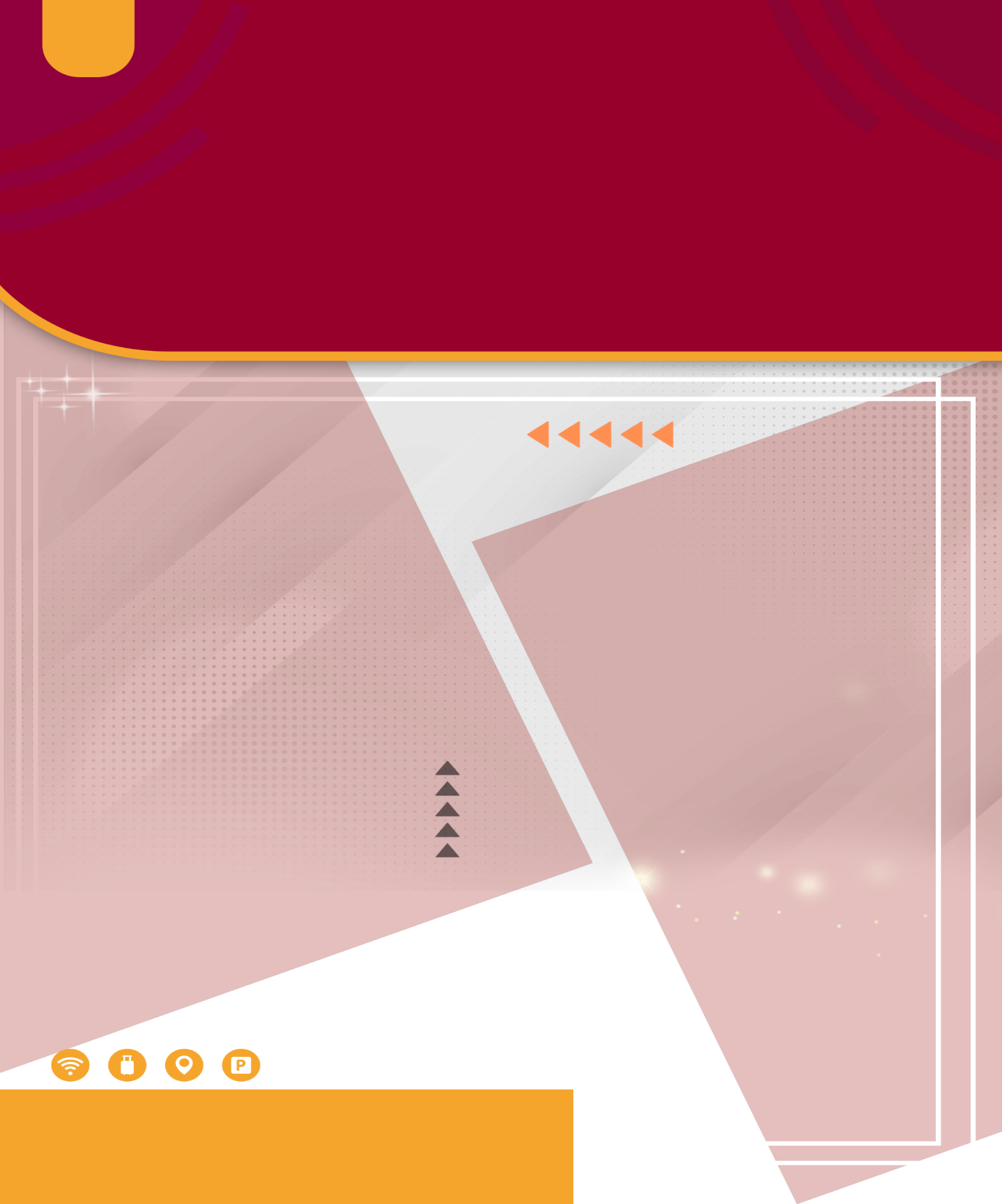 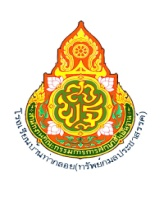 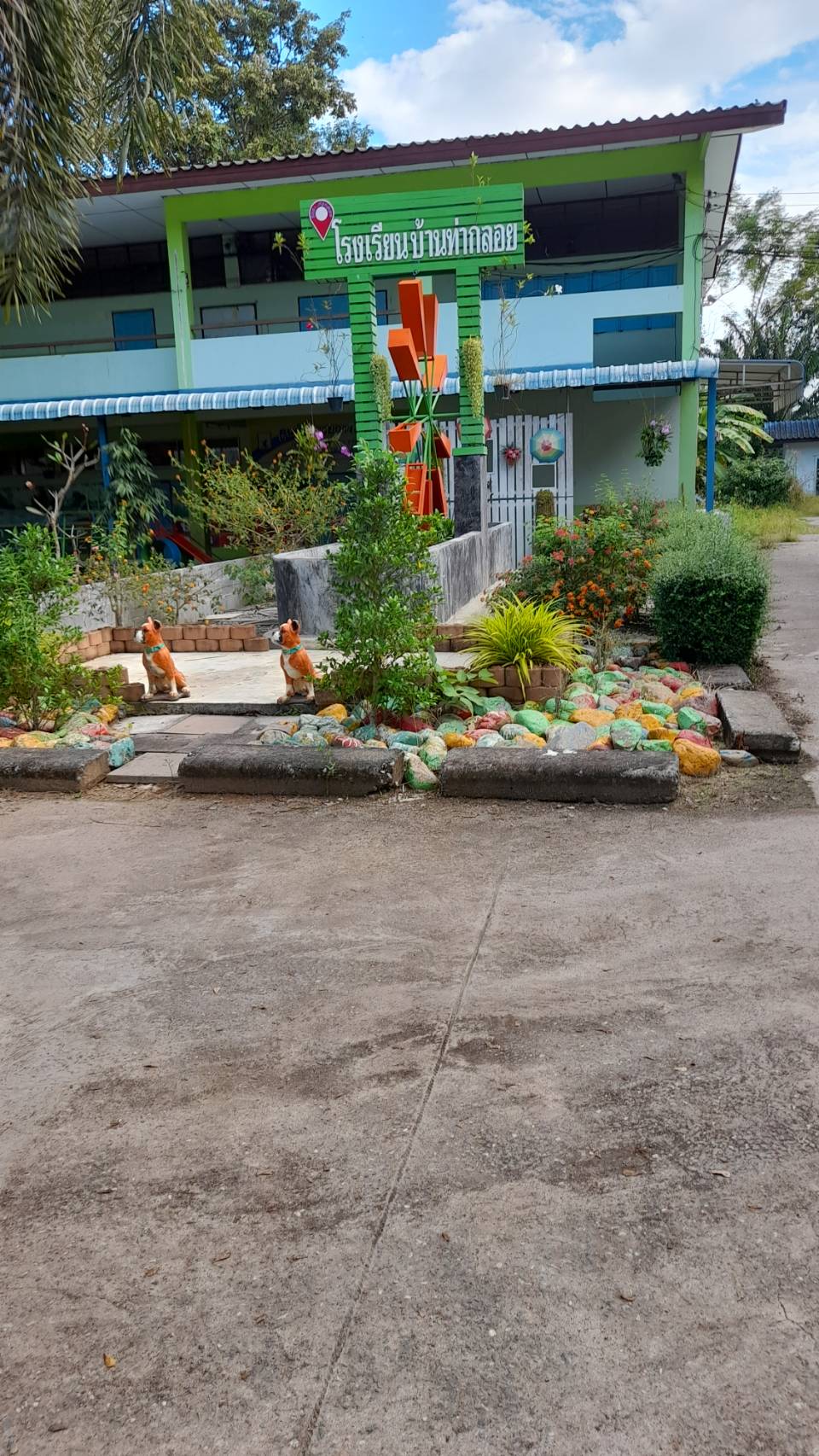 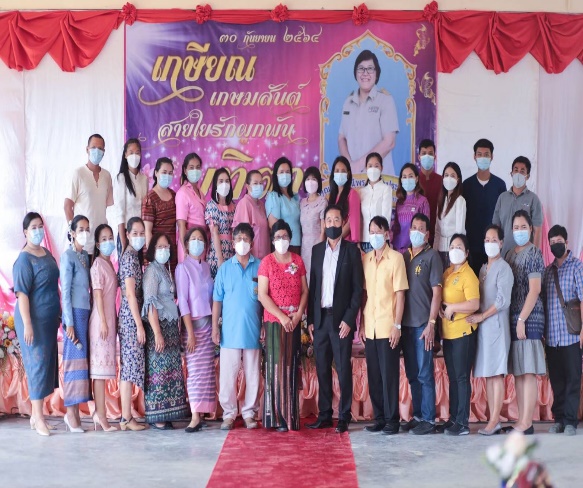 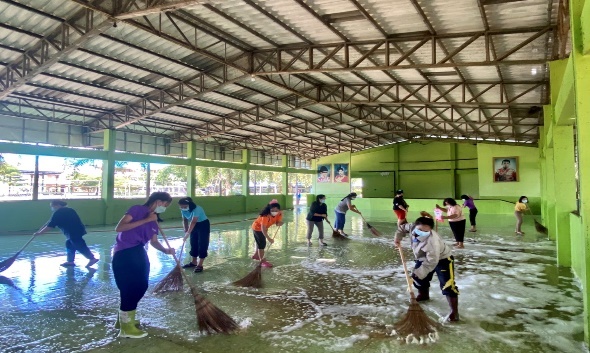 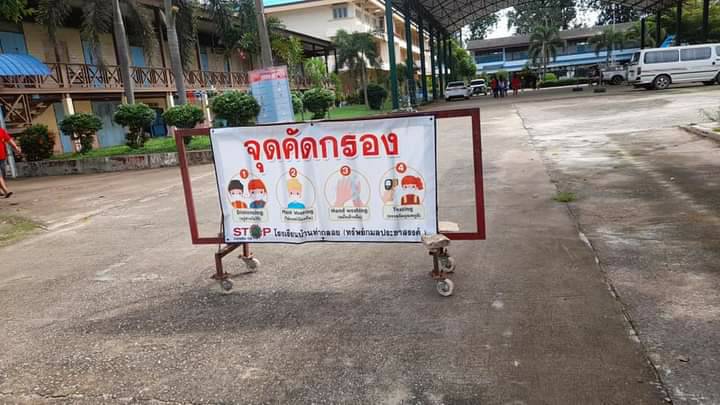 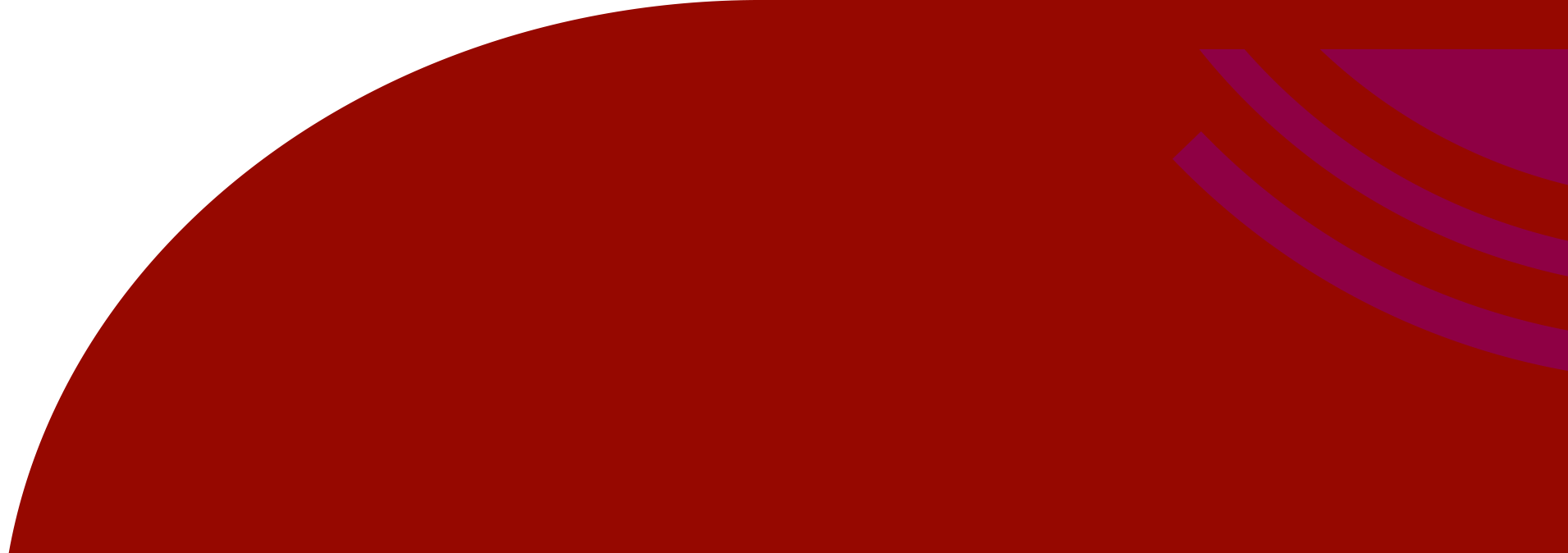 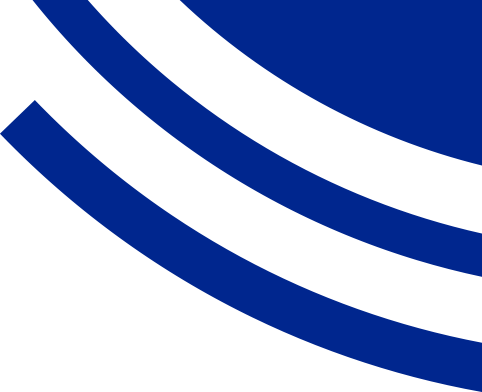 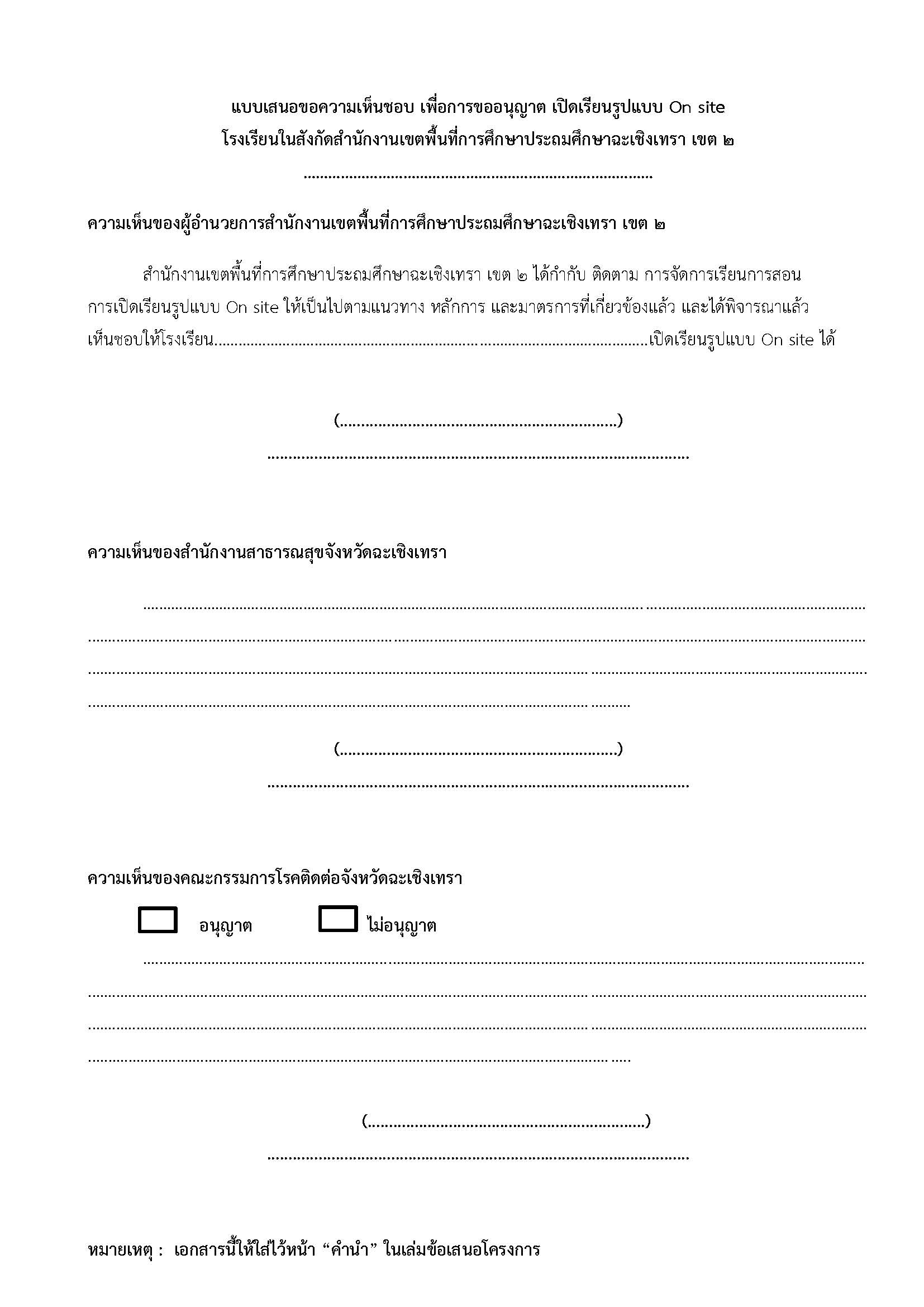 คำนำโรคติดเชื้อไวรัสโคโรนา 2019 (Coronavirus Disease 2019 : COVID-19) มีการระบาดในวงกว้าง องค์การอนามัยโลกได้ประเมินสถานการณ์และประกาศให้โรค COVID-19 เป็นภาวะฉุกเฉินทางสาธารณสุขระหว่างประเทศ (Public Health Emergency of International Concern) สำหรับในประเทศไทยนั้น ได้มีการพบผู้ป่วยติดเชื้อจำนวนมาก โรงเรียนบ้านท่ากลอย(ทรัพย์กมลประชาสรรค์) ตระหนักถึง ความสำคัญในการดูแลนักเรียน ผู้ปกครอง ครูและบุคลากรทางการศึกษา จึงได้จัดทำรายงานการเตรียมความพร้อมเปิดเรียน ประกอบด้วยแนวทางการจัดการเรียนการสอนและมาตรการป้องกัน ในสถานการณ์ การระบาดของโรคติดเชื้อไวรัสโคโรนา 2019 (COVID-19) ปีการศึกษา 2564 มาตรการในการเปิดเทอมจึงมีความสำคัญมากในการควบคุมการระบาด และเพื่อเป็นแนวทางในการจัดการเรียนการสอนของโรงเรียนอย่างมีประสิทธิภาพ                                                                           โรงเรียนบ้านท่ากลอย(ทรัพย์กมลประชาสรรค์)สารบัญเรื่อง		      								                 หน้าประเมิน Thai Stop Covid ของโรงเรียนบ้านท่ากลอย					  	   ๑คำรับรองการเตรียมความพร้อมการเปิดเรียน							   ๒ประกาศโรงเรียนบ้านท่ากลอย 								   	  3ส่วนที่ 1 ข้อมูลพื้นฐานโรงเรียนข้อมูลบุคลากร									   4ข้อมูลนักเรียนนักเรียนภาคเรียนที่ ๒ ปีการศึกษา 2564					   ๔ข้อมูลด้านอาคารสถานที่	 							   ๕ส่วนที่ 2  ข้อมูลด้านการมีส่วนร่วมผลสำรวจข้อมูลการได้รับวัคซีนของผู้ปกครองและสมาชิกในครอบครัวของ			   ๕นักเรียนที่สมัครใจเรียนแบบต่างๆ ในภาคเรียนที่ ๒/๒๕๖๔ระเบียบวาระการประชุมเตรียมความพร้อมก่อนเปิดภาคเรียน				   ๖ส่วนที่ ๓  ข้อมูลด้านการประเมินความพร้อมสู่การปฏิบัติ        แนวปฏิบัติการเตรียมการก่อนเปิดภาคเรียน 						   9ข้อมูลประวัติการรับวัคซีนของข้าราชการครูและบุคลากรทางการศึกษา			 12ข้อมูลประวัติการรับวัคซีนนักเรียนที่มีอายุ 12 ปีขึ้นไป					 13แบบการตรวจคัดกรอง ATK ของนักเรียน ครู และบุคลากรในสถานศึกษาทุกคน		 20แบบประเมินเซฟไทยของนักเรียน							 21ส่วนที่ ๔  ข้อมูลด้านการดำเนินการของโรงเรียน  ข้อมูลการทำกิจกรรมร่วมกันในรูปแบบ Small Bubble ในแต่ละชั้น	1. การจัดทำ SMALL BUBBLE ระดับปฐมวัย					 222. การจัดทำ SMALL BUBBLE ระดับประถมศึกษา-มัธยมศึกษา			 28แผนเผชิญเหตุรองรับสถานการณ์การแพร่ระบาดของโรคโควิด 19				 35มาตรการสุขอนามัยส่วนบุคคลอย่างเข้มข้น ได้แก่ 6 มาตรการหลัก (DMHT-RC) 		 416 มาตรการเสริม (SSET-CQ) และ 7 มาตรการเข้มภาคผนวกการเตรียมความพร้อมการเปิดเรียน							 43ส่วนที่ ๕  ข้อมูลด้านการดำเนินการของโรงเรียน  							 95สถานศึกษาผ่านการประเมิน Thai Stop Covidวันที่ 19 ตุลาคม 2564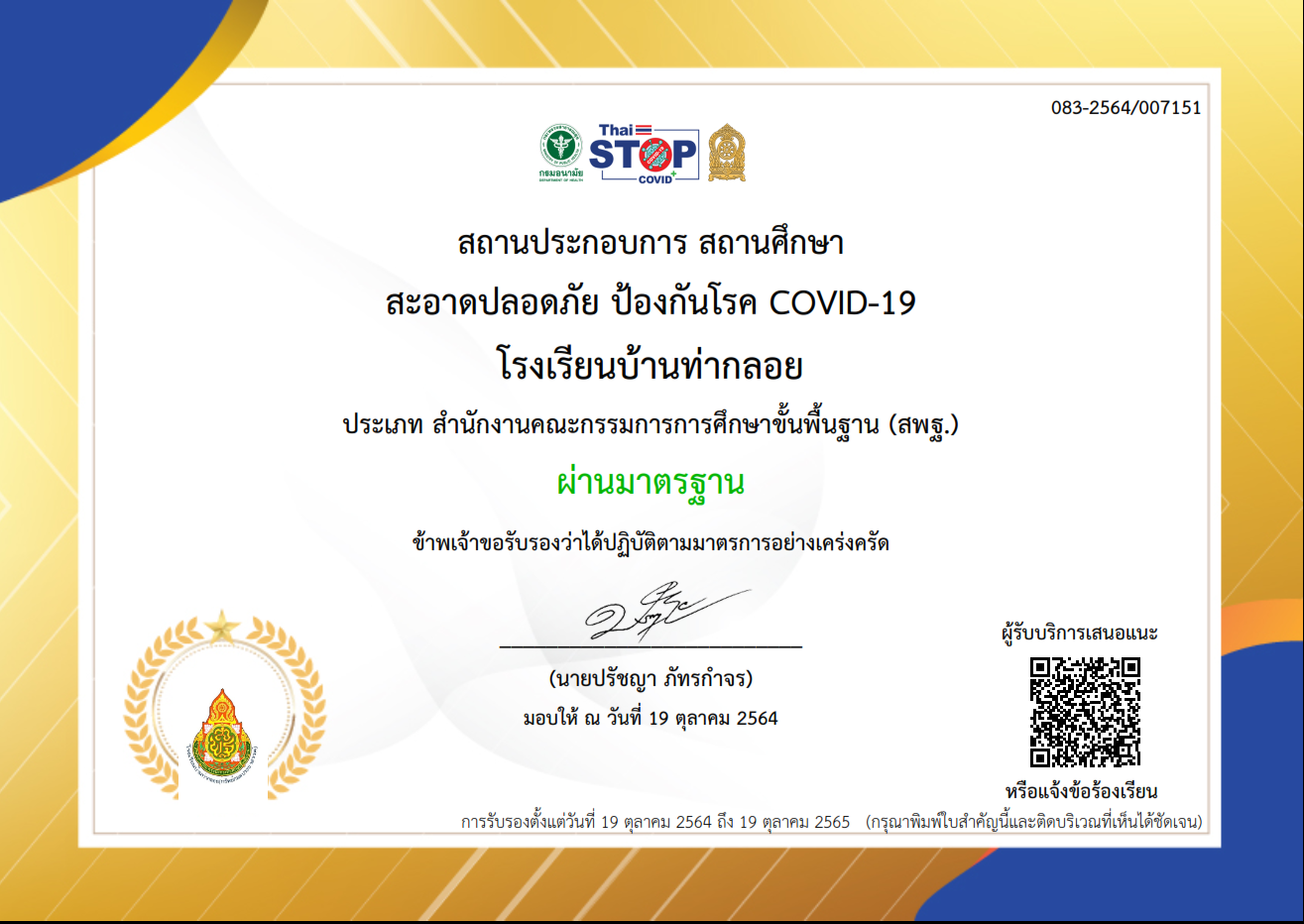 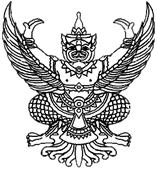 ที่ ศธ.๐๔๐๓๓.๐25/๑4			                 		         โรงเรียนบ้านท่ากลอย                                                                                                          ๒๖๖ หมู่ที่ ๑๘ ตำบลท่าตะเกียบอำเภอท่าตะเกียบ จังหวัดฉะเชิงเทรา  ๒๔๑๖๐	      20  ตุลาคม ๒๕๖๔หนังสือฉบับนี้ให้ไว้เพื่อรับรองว่า คณะกรรมการสถานศึกษาขั้นพื้นฐาน โรงเรียนบ้านท่ากลอย(ทรัพย์กมลประชาสรรค์) เลขที่ 266 หมู่ที่ 1๘ บ้านท่ากลอย ตำบลท่าตะเกียบ อำเภอท่าตะเกียบ จังหวัดฉะเชิงเทรา ได้ประชุมคณะกรรมการสถานศึกษาขั้นพื้นฐาน ครั้งที่ 2/๒๕๖๔ เพื่อประเมินความพร้อมในการเปิดภาคเรียน  โดยใช้แบบประเมินตนเอง ตามระบบ Thai Stop Covid + (TSC+) สำหรับสถานศึกษาในการเตรียมความพร้อมก่อนเปิดภาคเรียน เพื่อเฝ้าระวังและป้องกันการแพร่ระบาดของโรคโควิด 19 ที่จัดทำโดยกรมอนามัย กระทรวงสาธารณสุข เมื่อวันที่ 19 ตุลาคม ๒๕๖๔ ได้คะแนนการประเมิน ๔๔ คะแนน โดยมีมติร่วมกันดังนี้	  ให้เปิดภาคเรียนที่ ๒/๒๕๖๔ ได้  เนื่องจากมีความพร้อมตามแบบประเมินตนเองสำหรับสถานศึกษาฯ ซึ่งจัดทำโดยกรมอนามัย กระทรวงสาธารณสุข 	  ให้เปิดภาคเรียนที่ ๒/๒๕๖๔ ได้ แต่ต้องเตรียมความพร้อมเพิ่มเติม เพื่อให้สอดคล้องกับการประเมินตามแบบประเมินตนเองสำหรับสถานศึกษาฯ ที่จัดทำโดยกรมอนามัย กระทรวงสาธารณสุข ดังนี้........	  ไม่สามารถเปิดภาคเรียนที่ ๒/๒๕๖๔ ได้ เนื่องจาก .............	ให้ไว้ ณ วันที่  20 ตุลาคม ๒๕๖๔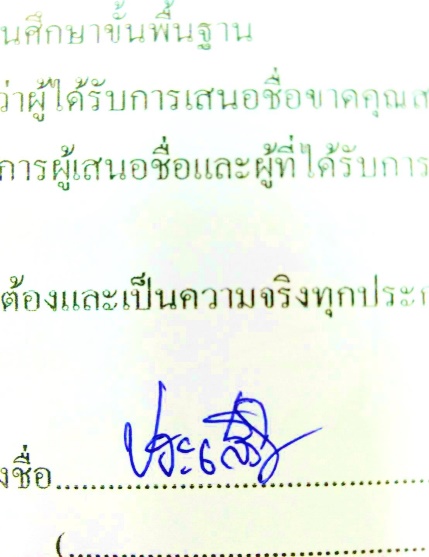 		        (นายประเสริฐ  พรมภิบาล) 			ตำแหน่ง  ประธานคณะกรรมการสถานศึกษาขั้นพื้นฐาน 		               โรงเรียนบ้านท่ากลอย(ทรัพย์กมลประชาสรรค์)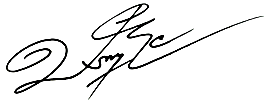 		        (นายปรัชญา  ภัทรกำจร)                                      ตำแหน่ง ผู้อำนวยการโรงเรียนบ้านท่ากลอย(ทรัพย์กมลประชาสรรค์)โรงเรียนบ้านท่ากลอย(ทรัพย์กมลประชาสรรค์)โทรศัพท์ 086-0754824ประกาศโรงเรียนบ้านท่ากลอย(ทรัพย์กมลประชาสรรค์)เรื่อง ให้ใช้แผนเปิดเรียน Onsite ภาคเรียนที่ ๒ ปีการศึกษา ๒๕๖๔ภายใต้สถานการณ์การแพร่ระบาดของ โรคติดเชื้อไวรัสโคโรนา ๒๐๑๙ (Covid-19)แผนเปิดเรียน Onsite ภาคเรียนที่ ๒ ปีการศึกษา ๒๕๖๔ ภายใต้สถานการณ์การแพร่ระบาดของ โรคติดเชื้อไวรัสโคโรนา ๒๐๑๙ (Covid-19) แนบท้ายประกาศเล่มนี้ โรงเรียนบ้านท่ากลอย(ทรัพย์กมลประชาสรรค์) สำนักงานเขตพื้นที่การศึกษาประถมศึกษาฉะเชิงเทราเขต ๒ รับนโยบายจากท่านเลขาธิการคณะกรรมการการศึกษาขั้นพื้นฐาน และท่านผู้อำนวยการเขตพื้นที่การศึกษาประถมศึกษาฉะเชิงเทราเขต ๒ จัดทำขึ้นโดยผ่านความเห็นชอบของคณะกรรมการสถานศึกษาขั้นพื้นฐานเพื่อใช้เป็นแนวทางในการปฏิบัติงานสำหรับเตรียมความพร้อมก่อนเปิด ภาคเรียนที่ ๒ ปีการศึกษา ๒๕๖๔ ในวันที่ ๑3 ธันวาคม ๒๕๖๔ เพื่อสร้างความมั่นใจให้แก่นักเรียน ผู้ปกครอง และประชาชนทั่วไปว่า โรงเรียนบ้านท่ากลอย(ทรัพย์กมลประชาสรรค์) มีแนวทางการสร้างความปลอดภัยให้กับนักเรียนก่อนการเปิดภาคเรียนที่ ๒  ปีการศึกษา ๒๕๖๔ และระหว่างที่จัดการเรียนการสอนในสถานศึกษา ซึ่งสอดคล้องกับมาตรการที่กระทรวงสาธารณสุขและกระทรวงศึกษาธิการกำหนด และเป็นไปตามนโยบายต้นสังกัดทุกประการโรงเรียนบ้านท่ากลอย(ทรัพย์กมลประชาสรรค์) หวังเป็นอย่างยิ่งว่า แผนเปิดเรียน Onsite ภาคเรียน ที่ ๒ ปีการศึกษา ๒๕๖๔ ภายใต้สถานการณ์การแพร่ระบาดของโรคติดเชื้อไวรัสโคโรนา ๒๐๑๙ (Covid-19)  เล่มนี้จะช่วยอำนวยความสะดวกให้แก่ผู้ปฏิบัติงานในสถานศึกษาได้เป็นอย่างดี ขอบคุณคณะทำงาน ทุกท่านที่ได้ร่วมกันจัดทำจนสำเร็จบรรลุตามวัตถุประสงค์ ประกาศ ณ วันที่ ๒ ธันวาคม ๒๕๖๔                                                                                        ( นายปรัชญา  ภัทรกำจร )            ผู้อำนวยการโรงเรียนบ้านท่ากลอย                                                                                   ๒ ธันวาคม ๒๕๖๔เอกสารเตรียมความพร้อมการเปิดเรียนของโรงเรียนบ้านท่ากลอย(ทรัพย์กมลประชาสรรค์)ตามหลักเกณฑ์การเปิดโรงเรียนหรือสถาบันการศึกษา ตามข้อกำหนดออกตามความในมาตรา 9แห่งพระราชกำหนดการบริหารราชการในสถานการณ์ฉุกเฉิน พ.ศ. 2548 (ฉบับที่ 32)ชื่อโรงเรียนบ้านท่ากลอย(ทรัพย์กมลประชาสรรค์)  อำเภอท่าตะเกียบ จังหวัดฉะเชิงเทราสังกัด สำนักงานเขตพื้นที่การศึกษาประถมศึกษาฉะเชิงเทรา เขต ๒ 1. ข้อมูลทั่วไป	โรงเรียนบ้านท่ากลอย ตั้งอยู่บ้านเลขที่ 266 หมู่ที่ 18 ตำบลท่าตะเกียบ อำเภอท่าตะเกียบ จังหวัดฉะเชิงเทรา รหัสไปรษณีย์ 24160 โทรศัพท์ 091-8707012เว็บไซต์โรงเรียน www.nongplasiw.ac.th สำนักงานเขตพื้นที่การศึกษาประถมศึกษาฉะเชิงเทรา เขต 2    สำนักงานคณะกรรมการศึกษาขั้นพื้นฐาน กระทรวงศึกษาธิการเปิดสอนตั้งแต่ระดับอนุบาล 2 ถึงระดับชั้นมัธยมศึกษาปีที่ 3	๑.2 ข้อมูลบุคลากร		จำนวนบุคลากร	1.3 ข้อมูลนักเรียนนักเรียนโรงเรียนบ้านท่ากลอย(ทรัพย์กมลประชาสรรค์) ภาคเรียนที่ 2 ปีการศึกษา 2564 (ข้อมูล ณ วันที่๑๕ พฤศจิกายน 2564)	1.4 ข้อมูลด้านอาคารสถานที่๒. ข้อมูลด้านการมีส่วนร่วม ผลสำรวจข้อมูลการได้รับวัคซีนของผู้ปกครองและสมาชิกในครอบครัวของนักเรียนที่สมัครใจเรียนแบบต่างๆ ในภาคเรียนที่ ๒/๒๕๖๔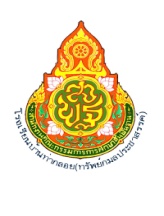 ระเบียบวาระการประชุมเตรียมความพร้อมก่อนเปิดภาคเรียนที่ 2/2564โรงเรียนบ้านท่ากลอย(ทรัพย์กมลประชาสรรค์)ครั้งที่ 3/2564วันพุธ ที่ 3 เดือน พฤศจิกายน 2564เวลา 09.00 น. ............................................................................................................................................................................................................................................................ระเบียบวาระที่ 1 เรื่องที่ประธานแจ้งให้ที่ประชุมทราบ	1.1 แนวทางการเตรียมการเปิดภาคเรียนที่ ๒ ปีการศึกษา ๒๕๖๔ระเบียบวาระที่  ๒   เรื่องรับรองการประชุมครั้งที่ ๒/๒๕๖๔ วันอังคาร ที่ ๗ เดือน กันยายน พ.ศ. 2564	รับรองการประชุมระเบียบวาระที่  ๓   เรื่องเสนอที่ประชุมทราบและถือปฏิบัติ3.1 งานบริหารวิชาการ-  ไม่มี	3.2 งานบริหารงบประมาณ-  ไม่มี งานบริหารทั่วไป  -  ไม่มี3.4  งานบริหารบุคคล  -  การขอเครื่องราชอิสริยาภรณ์ระเบียบวาระที่  ๔  เรื่องเสนอที่ประชุมพิจารณาและการปฏิบัติ		๔.๑  การพร้อมในการเปิด และกำหนดเปิดภาคเรียนที่ ๒/๒๕๖๔ มติที่ประชุม		อนุบาล 2 	มาเรียน on site 19 คน เรียน on hand 35 คนอนุบาล ๓	มาเรียน on site 13 คน เรียน on hand 28 คนป.1/1	มาเรียน on site 3 คน เรียน on hand 20 คนป.1/2	มาเรียน on site 10 คน เรียน on hand 13 คนป.2/1	มาเรียน on site 9 คน เรียน on hand 15 คนป.2/2	มาเรียน on site 9 คน เรียน on hand 15 คนป.3/1	มาเรียน on site 13 คน เรียน on hand 20 คนป.3/2	มาเรียน on site 9 คน เรียน on hand 23 คนป.4/1	มาเรียน on site 15 คน เรียน on hand 15 คนป.4/2	มาเรียน on site 13 คน เรียน on hand 13 คนป.5/1	มาเรียน on site 27 คน เรียน on hand 5 คนป.5/2	มาเรียน on site 25 คน เรียน on hand 6 คนป.6/1	มาเรียน on site 13 คน เรียน on hand 13 คนป.6/2	มาเรียน on site 17 คน เรียน on hand 9 คนม.1/1	มาเรียน on site 20 คน เรียน on hand 8 คนม.1/2	มาเรียน on site 28 คน เรียน on hand – คนม.2/1	มาเรียน on site 15 คน เรียน on hand 7 คนม.2/2	มาเรียน on site 9 คน เรียน on hand 11 คนม.3/1	มาเรียน on site 19 คน เรียน on hand 1 คนม.3/2	มาเรียน on site 18 คน เรียน on hand – คนหมายเหตุ: ข้อมูลข้างบนได้จากการสำรวจความต้องการมาเรียนจากผู้ปกครองและเด็ก แต่ทางโรงเรียนจะขอทำการเปิดเรียนในวันที่ ๑๓ ธันวาคม ๒๕๖๔ ในระดับชั้น ป.6 - ม.3 เฉพาะนักเรียนที่ได้รับวัคซีนแล้วเท่านั้น เพื่อดูสถานการณ์และจะเปิดพร้อมกันทั้งระบบ ในวันที่ ๔ มกราคม ๒๕๖๕๔.๒ ครูดูแลรับนักเรียน และคัดกรองนักเรียนตอนเช้า หน้าโรงเรียนเป็นประจำทุกวัน เพื่อช่วยคัดกรองและให้คำแนะนำคณะครูเวรหน้าประตูโรงเรียน และนักเรียน ก่อนเข้าบริเวณโรงเรียน๔.๓ ครูและนักเรียนทุกคนสวมหน้ากากอนามัย มีจุดตรวจวัดอุณหภูมิร่างกาย และมีจุดบริการ                          เจลแอลกอฮอล์ล้างมือเพื่อฆ่าเชื้อแก่นักเรียน บริเวณจุดคัดกรองหน้าโรงเรียน หน้าห้องเรียนทุกห้อง และอ่างล้างมือบริเวณทางเข้าอาคารเรียน โรงอาหาร ห้องพยาบาล ห้องน้ำ เป็นต้น4.4 คัดกรองนักเรียน ผู้ปกครอง ครูและบุคลากรทางการศึกษาก่อนเข้าสู่ภายในบริเวณโรงเรียน หากมีอุณหภูมิสูงกว่า 37.5 องศาเซลเซียสและมีอาการไข้ ไอ จาม เหนื่อยหอบ หายใจลำบาก ให้นักเรียนหยุดเรียนและไปพบแพทย์ทันที4.5 จัดระเบียบการเข้าแถวกิจกรรมเคารพธชาติ การจัดการเรียนการสอนในห้องเรียน การจัดกิจกรรมต่างๆภายในโรงเรียน นักเรียนเว้นระยะห่างกัน 1-2 เมตร4.6 การพักรับประทานอาหารกลางวัน- ปฐมวัย (อ.2-อ.3)                             รับประทานอาหารเวลา 1๐.๓0 น.- ประถมศึกษาตอนต้น (ป.1-3)     	 รับประทานอาหารเวลา 11.๐0 น.- ประถมศึกษาตอนปลาย (ป.4-6) 	 รับประทานอาหารเวลา 1๑.15 น.- มัธยมศึกษาปีที่ ๑-๓                 	 รับประทานอาหารเวลา 11.30 น.โดยมีจุดบริการสำหรับล้างมือก่อนเข้าโรงอาหารสำหรับนักเรียน นักเรียนนั่งรับประทานอาหารห่างกัน 1-2 เมตร และมีการทำความสะอาดโต๊ะอาหารหลังรับประทานอาหารทุกครั้ง4.7 ดูแลและปฐมพยาบาลเบื้องต้นสำหรับนักเรียนในกรณีฉุกเฉินให้ทันต่อเหตุการณ์ มีห้องพยาบาลเพื่อแยกนักเรียน โดยคำนึงถึงความปลอดภัยของนักเรียนเป็นสำคัญ4.8 หากมีนักเรียนมีความเสี่ยงสูงต่อการติดเชื้อไวรัสโคโรนา 2019 ทางโรงเรียนประสานขอความอนุเคราะห์ ในการตรวจ ATK โดยมีการติดต่อประสานงานกับ อสม. และ ผอ. รพ.สต.บ้านท่ากลอย4.9 หากในชุมชนมีนักเรียนหรือมีผู้ติดเชื้อไวรัสโคโรนา 2019 ให้หยุดทำการจัดการเรียนการสอน และทำความสะอาดบริเวณโรงเรียน โดยมีการติดต่อประสานงานกับ ผอ. รพ.สต.บ้านท่ากลอย เพื่อเฝ้าระวังความปลอดภัยเป็นระยะ	๔.10  กำหนดเปิดภาคเรียนที่ ๒/๒๕๖๔มติที่ประชุม		วันจันทร์ ที่ ๑๓ ธันวาคม พ.ศ.๒๕๖๔ (เฉพาะนักเรียนที่ได้รับวัคซีนแล้ว)			วันอังคาร ที่ 4 มกราคม พ.ศ. 2565 เปิดเรียนทั้งระบบระเบียบวาระที่  ๕  เรื่องอื่น ๆ (ถ้ามี)๓. ข้อมูลด้านการประเมินความพร้อมสู่การปฏิบัติแนวปฏิบัติการเตรียมการก่อนเปิดภาคเรียนสัปดาห์ที่ 1 เริ่มเปิดเรียน  วันที่ 1 – ๕ พฤศจิกายน 2564          แผนการเปิดเรียนใช้รูปแบบ ON – Hand โดยกำหนดให้นักเรียนใบงาน ใบความรู้ ในวันจันทร์ ที่ ๑ พฤศจิกายน 2564สัปดาห์ที่ ๒  วันที่ ๘ – ๑๒ พฤศจิกายน 2564          แผนการเปิดเรียนใช้รูปแบบ ON – Hand โดยกำหนดให้นักเรียนใบงาน ใบความรู้ ในวันจันทร์ ที่ 8พฤศจิกายน 2564สัปดาห์ที่ ๓ วันที่ ๑๕ - ๑๙ พฤศจิกายน 2564          แผนการเปิดเรียนใช้รูปแบบ ON – Hand โดยกำหนดให้นักเรียนใบงาน ใบความรู้ ในวันจันทร์ ที่ ๑5 พฤศจิกายน 2564สัปดาห์ที่ 4 วันที่ 22 - 26 พฤศจิกายน 2564          แผนการเปิดเรียนใช้รูปแบบ ON – Hand โดยกำหนดให้นักเรียนใบงาน ใบความรู้ ในวันจันทร์ ที่ 22 พฤศจิกายน 2564สัปดาห์ที่ 5 วันที่ 29 - 3 ธันวาคม 2564          แผนการเปิดเรียนใช้รูปแบบ ON – Hand โดยกำหนดให้นักเรียนใบงาน ใบความรู้ ในวันจันทร์ ที่ 29 พฤศจิกายน 2564สัปดาห์ที่ 6 วันที่ 7 - ๑0 ธันวาคม 2564          แผนการเปิดเรียนใช้รูปแบบ ON – Hand โดยกำหนดให้นักเรียนใบงาน ใบความรู้ ในวันจันทร์ ที่ 7 พฤศจิกายน 2564แผนการเปิดเรียนรูปแบบ ON-SITE วันที่ ๑3 ธันวาคม ๒๕๖๔สัปดาห์ที่ 7 วันที่ ๑3 – 17 ธันวาคม 2564 ในระดับชั้น ป.6 - ม.3 เฉพาะนักเรียนที่ได้รับวัคซีนแล้วเท่านั้น ที่เหลือให้นักเรียนมารับใบงานในทุกๆวันจันทร์ และเปิดเรียน On site ทั้งระบบ ในวันที่ 4 มกราคม 2565มาตรการป้องกันและแก้ไขสถานการณ์สถานศึกษามุ่งการจัดกิจกรรมให้กับผู้เรียนที่เน้นให้นักเรียนมีความสุขกับการมาโรงเรียน ผู้ปกครองเกิดความเชื่อมั่นในความปลอดภัยของสถานศึกษาเป็นสำคัญ ยังไม่เน้นวิชาการมากเกินไป)1. ครูดูแลรับนักเรียน และคัดกรองนักเรียนตอนเช้า หน้าโรงเรียนเป็นประจำทุกวัน เพื่อช่วยคัดกรองและให้คำแนะนำคณะครูเวรหน้าประตูโรงเรียน และนักเรียน ก่อนเข้าบริเวณโรงเรียน2. ครูและนักเรียนทุกคนสวมหน้ากากอนามัย มีจุดตรวจวัดอุณหภูมิร่างกาย และมีจุดบริการ                          เจลแอลกอฮอล์ล้างมือเพื่อฆ่าเชื้อแก่นักเรียน บริเวณจุดคัดกรองหน้าโรงเรียน หน้าห้องเรียนทุกห้อง และอ่างล้างมือบริเวณทางเข้าอาคารเรียน โรงอาหาร ห้องพยาบาล ห้องน้ำ เป็นต้น3. คัดกรองนักเรียน ผู้ปกครอง ครูและบุคลากรทางการศึกษาก่อนเข้าสู่ภายในบริเวณโรงเรียน หากมีอุณหภูมิสูงกว่า 37.5 องศาเซลเซียสและมีอาการไข้ ไอ จาม เหนื่อยหอบ หายใจลำบาก ให้นักเรียนหยุดเรียนและไปพบแพทย์ทันที4. จัดระเบียบการเข้าแถวกิจกรรมเคารพธชาติ การจัดการเรียนการสอนในห้องเรียน การจัดกิจกรรมต่างๆภายในโรงเรียน นักเรียนเว้นระยะห่างกัน 1-2 เมตร5. การพักรับประทานอาหารกลางวัน- ปฐมวัย (อ.2-อ.3)                             รับประทานอาหารเวลา 1๐.๓0 น.- ประถมศึกษาตอนต้น (ป.1-3)     	 รับประทานอาหารเวลา 11.๐0 น.- ประถมศึกษาตอนปลาย (ป.4-6) 	 รับประทานอาหารเวลา 1๑.15 น.- มัธยมศึกษาปีที่ ๑-๓                 	 รับประทานอาหารเวลา 11.30 น.โดยมีจุดบริการสำหรับล้างมือก่อนเข้าโรงอาหารสำหรับนักเรียน นักเรียนนั่งรับประทานอาหารห่างกัน 1-2 เมตร และมีการทำความสะอาดโต๊ะอาหารหลังรับประทานอาหารทุกครั้ง6. ดูแลและปฐมพยาบาลเบื้องต้นสำหรับนักเรียนในกรณีฉุกเฉินให้ทันต่อเหตุการณ์ มีห้องพยาบาลเพื่อแยกนักเรียน โดยคำนึงถึงความปลอดภัยของนักเรียนเป็นสำคัญ7.หากมีนักเรียนมีความเสี่ยงสูงต่อการติดเชื้อไวรัสโคโรนา 2019 ทางโรงเรียนประสานขอความอนุเคราะห์ ในการตรวจ ATK โดยมีการติดต่อประสานงานกับ อสม. และ ผอ. รพ.สต.บ้านหนองปรือกันยาง8. หากในชุมชนมีนักเรียนหรือมีผู้ติดเชื้อไวรัสโคโรนา 2019 ให้หยุดทำการจัดการเรียนการสอน และทำความสะอาดบริเวณโรงเรียน โดยมีการติดต่อประสานงานกับ ผอ. รพ.สต.บ้านหนองปรือกันยาง เพื่อเฝ้าระวังความปลอดภัยเป็นระยะสัปดาห์ที่ 4 วันที่ 22 – 26 พฤศจิกายน 2564มาตรการป้องกันและแก้ไขสถานการณ์สถานศึกษามุ่งการจัดกิจกรรมให้กับผู้เรียนที่เน้นให้นักเรียนมีความสุขกับการมาโรงเรียน ผู้ปกครองเกิดความเชื่อมั่นในความปลอดภัยของสถานศึกษาเป็นสำคัญ ยังไม่เน้นวิชาการมากเกินไป)1. ครูดูแลรับนักเรียน และคัดกรองนักเรียนตอนเช้า หน้าโรงเรียนเป็นประจำทุกวัน เพื่อช่วยคัดกรองและให้คำแนะนำคณะครูเวรหน้าประตูโรงเรียน และนักเรียน ก่อนเข้าบริเวณโรงเรียน2. ครูและนักเรียนทุกคนสวมหน้ากากอนามัย มีจุดตรวจวัดอุณหภูมิร่างกาย และมีจุดบริการ                          เจลแอลกอฮอล์ล้างมือเพื่อฆ่าเชื้อแก่นักเรียน บริเวณจุดคัดกรองหน้าโรงเรียน หน้าห้องเรียนทุกห้อง และอ่างล้างมือบริเวณทางเข้าอาคารเรียน โรงอาหาร ห้องพยาบาล ห้องน้ำ เป็นต้น3. คัดกรองนักเรียน ผู้ปกครอง ครูและบุคลากรทางการศึกษาก่อนเข้าสู่ภายในบริเวณโรงเรียน หากมีอุณหภูมิสูงกว่า 37.5 องศาเซลเซียสและมีอาการไข้ ไอ จาม เหนื่อยหอบ หายใจลำบาก ให้นักเรียนหยุดเรียนและไปพบแพทย์ทันที4. จัดระเบียบการเข้าแถวกิจกรรมเคารพธชาติ การจัดการเรียนการสอนในห้องเรียน การจัดกิจกรรมต่างๆภายในโรงเรียน นักเรียนเว้นระยะห่างกัน 1-2 เมตร5. การพักรับประทานอาหารกลางวัน- ปฐมวัย (อ.2-อ.3)                             รับประทานอาหารเวลา 1๐.๓0 น.- ประถมศึกษาตอนต้น (ป.1-3)     	 รับประทานอาหารเวลา 11.๐0 น.- ประถมศึกษาตอนปลาย (ป.4-6) 	 รับประทานอาหารเวลา 1๑.15 น.- มัธยมศึกษาปีที่ ๑-๓                 	 รับประทานอาหารเวลา 11.30 น.โดยมีจุดบริการสำหรับล้างมือก่อนเข้าโรงอาหารสำหรับนักเรียน นักเรียนนั่งรับประทานอาหารห่างกัน 1-2 เมตร และมีการทำความสะอาดโต๊ะอาหารหลังรับประทานอาหารทุกครั้ง6. ดูแลและปฐมพยาบาลเบื้องต้นสำหรับนักเรียนในกรณีฉุกเฉินให้ทันต่อเหตุการณ์ มีห้องพยาบาลเพื่อแยกนักเรียน โดยคำนึงถึงความปลอดภัยของนักเรียนเป็นสำคัญ7.หากมีนักเรียนมีความเสี่ยงสูงต่อการติดเชื้อไวรัสโคโรนา 2019 ทางโรงเรียนประสานขอความอนุเคราะห์ ในการตรวจ ATK โดยมีการติดต่อประสานงานกับ อสม. และ ผอ. รพ.สต.บ้านท่ากลอย8. หากในชุมชนมีนักเรียนหรือมีผู้ติดเชื้อไวรัสโคโรนา 2019 ให้หยุดทำการจัดการเรียนการสอน และทำความสะอาดบริเวณโรงเรียน โดยมีการติดต่อประสานงานกับ ผอ. รพ.สต.บ้านท่ากลอย เพื่อเฝ้าระวังความปลอดภัยเป็นระยะข้อมูลประวัติการรับวัคซีน ของข้าราชการครูและบุคลากรทางการศึกษาโรงเรียนบ้านท่ากลอย อำเภอท่าตะเกียบ จังหวัดฉะเชิงเทรา                                ข้อมูลประวัติการรับวัคซีนนักเรียนที่มีอายุ 12 ปีขึ้นไปโรงเรียนบ้านท่ากลอย อำเภอท่าตะเกียบ จังหวัดฉะเชิงเทราข้อมูลประวัติการรับวัคซีน Pfizer  ของนักเรียนชั้นประถมศึกษาโรงเรียนบ้านท่ากลอย อำเภอท่าตะเกียบ จังหวัดฉะเชิงเทราข้อมูลประวัติการรับวัคซีน Pfizer  ของนักเรียนชั้นประถมศึกษาโรงเรียนบ้านท่ากลอย อำเภอท่าตะเกียบ จังหวัดฉะเชิงเทรา                           ข้อมูลประวัติการรับวัคซีนPfizer ของนักเรียนชั้นมัธยมศึกษาชั้นมัธยมศึกษาปีที่ 1/1โรงเรียนบ้านท่ากลอย อำเภอท่าตะเกียบ จังหวัดฉะเชิงเทรา                          ข้อมูลประวัติการรับวัคซีนPfizer ของนักเรียนชั้นมัธยมศึกษา	ชั้นมัธยมศึกษาปีที่ 1/2		โรงเรียนบ้านท่ากลอย อำเภอท่าตะเกียบ จังหวัดฉะเชิงเทรา                               ข้อมูลประวัติการรับวัคซีนPfizer ของนักเรียนชั้นมัธยมศึกษาชั้นมัธยมศึกษาปีที่ 2/1โรงเรียนบ้านท่ากลอย อำเภอท่าตะเกียบ จังหวัดฉะเชิงเทรา                            ข้อมูลประวัติการรับวัคซีนPfizer ของนักเรียนชั้นมัธยมศึกษาชั้นมัธยมศึกษาปีที่ 2/2โรงเรียนบ้านท่ากลอย อำเภอท่าตะเกียบ จังหวัดฉะเชิงเทรา                                ข้อมูลประวัติการรับวัคซีนPfizer ของนักเรียนชั้นมัธยมศึกษาชั้นมัธยมศึกษาปีที่ 3 /1โรงเรียนบ้านท่ากลอย อำเภอท่าตะเกียบ จังหวัดฉะเชิงเทราข้อมูลประวัติการรับวัคซีนPfizer ของนักเรียนชั้นมัธยมศึกษาชั้นมัธยมศึกษาปีที่ 3 /2โรงเรียนบ้านท่ากลอย อำเภอท่าตะเกียบ จังหวัดฉะเชิงเทราแบบการตรวจคัดกรอง ATK ของนักเรียน ครู และบุคลากรในสถานศึกษาทุกคนในวันเปิดเรียนวันแรกของโรงเรียนและมีการตรวจประจำทุกสัปดาห์ในทุกวันจันทร์ สำหรับนักเรียน ครู และบุคลากรในสถานศึกษา                                   ชั้น……………………………………………โรงเรียนบ้านท่ากลอย อำเภอท่าตะเกียบ จังหวัดฉะเชิงเทราหมายเหตุ :  ⁄ ผลเป็นลบ X ผลเป็นบวกแบบประเมินเซฟไทยของนักเรียน ในช่วง 14 วันที่ผ่านมาโรงเรียนบ้านท่ากลอย(ทรัพย์กมลประชาสรรค์) อำเภอท่าตะเกียบ จังหวัดฉะเชิงเทรา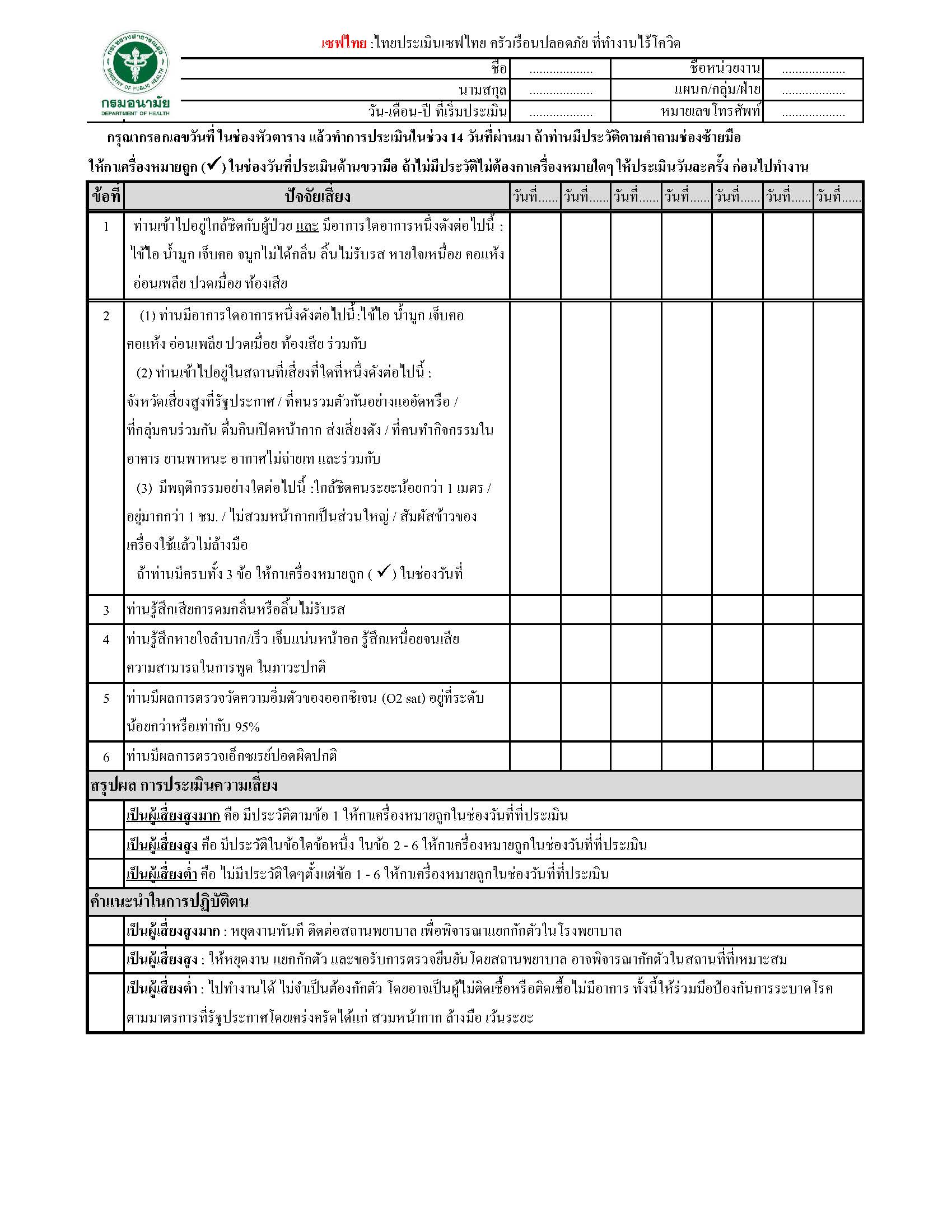 ส่วนที่ ๔  ข้อมูลด้านการดำเนินการของโรงเรียน  รายละเอียดการจัดทำ Small Bubble ในแต่ละชั้น รวมถึงรายชื่อครูผู้สอนที่อยู่ใน Small Bubble ในแต่ละชั้น (พื้นที่ควบคุมและเข้มงวดสูงสุด)การจัดทำ SMALL BUBBLE ระดับปฐมวัยการสร้าง Bubble มีดังนี้	1. กำหนดครูและเด็ก ในอัตราส่วน 1 : 5 (ควรเป็นสมาชิกเดิมทุกวัน) ทั้งครูและเด็กถือว่าเป็นสมาชิกชั้นที่ 1 และสมาชิกในครอบครัวของครูพี่เลี้ยงและเด็กในกลุ่ม ถือว่าเป็นสมาชิกชั้นที่ 2	2. ทำความสะอาดร่างกาย เช่น อาบน้ำ ล้างมือ ล้างเท้า และ เปลี่ยนชุดทำงาน ชุดเด็กหรือสวมเสื้อคลุมแขนยาวแบบเต็มตัว ตัวใหม่ก่อนเข้ามาในสถานพัฒนาเด็กปฐมวัยทุกวัน	3. ทำกิจกรรมทุกอย่างด้วยกันตลอดทั้งวัน โดยเน้นการเว้นระยะห่างจากกลุ่มย่อย (Bubble) อื่น 1-2 เมตร เช่นกิจกรรมการสร้างประสบการณ์ (การเรียนรู้) การรับประทานอาหารการทำความสะอาดร่างกาย การนอน เป็นต้น	4. ครอบครัวของสมาชิกในกลุ่ม ต้องปฏิบัติตนเพื่อป้องกันเชื้อโรคอย่างเคร่งครัดตลอดเวลา โดยยึดหลัก การเว้นระยะห่าง การสวมหน้ากาก การล้างมือ รักษาความสะอาด ปราศจากความแออัด		5. หากในระยะแรกที่ยังไม่ได้ปฏิบัติการป้องกันโรคอย่างเคร่งครัด ของสมาชิกชั้นที่1 และ2 แนะนำให้เว้นระยะห่างระหว่างบุคคลของครู/ผู้ดูแลเด็ก 1-2 เมตรไปก่อน	แนวทางการจัดกิจกรรมโดยยึดหลัก Bubble Model สำหรับสถานพัฒนาเด็กปฐมวัยการจัดกิจกรรมทุกประเภท เช่น การเคารพธงชาติการรับประทานอาหาร การนอน การอาบน้ำ การล้างมือ การแปรงฟัน การเล่น กิจกรรมส่งเสริมพัฒนาการ เป็นต้น ยึดหลัก เว้นระยะห่างอย่าน้อย 1 – 2 เมตรควรมีพื้นที่อย่างน้อย 2 ตารางเมตรต่อเด็กปฐมวัย 1 คน จัดพื้นที่เฉพาะการเรียนรู้กับเด็กเป็นรายบุคคลที่เน้นการเว้นระยะห่าง เช่น การเรียนบนเสื่อ การใช้เส้นสัญลักษณ์ แสดงขอบเขต กั้นเขต เน้นกิจกรรมที่ให้เด็กทำบนพื้นที่ของตนเอง จัดพื้นที่เฉพาะการเรียนรู้กับเด็กเป็นรายบุคคลที่เน้นการเว้นระยะห่าง เช่น การเรียนบนเสื่อ การใช้เส้นสัญลักษณ์แสดงขอบเขต กั้นเขต จัดตารางเวลาที่มีการสลับเวลามาเรียนที่ลดจำนวนเด็กในพื้นที่ของสถานพัฒนาเด็กปฐมวัยในแต่ละวัน และการจัดตารางเวลาในการใช้พื้นที่ที่เหมาะสมกับจำนวนเด็กส่งเสริมให้มีการใช้สื่อการเรียนรู้ในระยะไกล เช่น Big Book การใช้สื่อขนาดใหญ่ในการมองเห็นระยะไกล การใช้จอขยายภาพ และมีการใช้สื่อรายบุคคลกับเด็กแต่ละคนแต่ละวันโดยมีการทำความสะอาดทุกวันใช้วิธีการจัดกิจกรรม เพลง เกม นิทาน สื่อ ที่เน้นการเว้นระยะห่าง เกมการเล่นในระยะห่าง เช่น การโยนห่วง การเล่นส่องกระจก การสื่อสารระยะไกลโดยใช้แก้วโทรศัพท์กระดาษ ดูแลให้เด็กรับประทานอาหารตามหลักโภชนาการที่ปรุงสุกใหม่และสะอาด ขณะรับประทานอาหาร ให้เว้นระยะห่างอย่างน้อย 1-2 เมตร หรือมีฉากกั้นระหว่างบุคคลอุปกรณ์ของใช้รายบุคคลทุกประเภทเช่น การรับประทานอาหารรายบุคคล แปรงและยาสีฟัน แก้วน้ำ เป็นต้น (หมายเหตุ ทั้งนี้ยาสีฟันควรแยกเป็นของใช้ส่วนบุคคล ในกรณีที่ใช้เป็นของส่วนรวม ให้ครู/ผู้ดูแลเด็กบีบยาสีฟันป้ายที่ปากแก้วที่ล้างสะอาด หรือ แก้วกระดาษ แล้วให้เด็กใช้แปรงสีฟันปาดไปใช้หรือบีบใส่ถาดเป็นจุด ๆตามขนาด ตามปริมาณที่กำหนด เพื่อจะไม่ให้แปรงสีฟันของเด็กแต่ละคนสัมผัสปากหลอดยาสีฟัน)การจัดกิจกรรมสำหรับเด็กเป็นรายบุคคล หรือกลุ่มย่อย จำนวนเด็ก 3-5 คน และให้มีการเว้นระยะระหว่าง ให้ปรับให้เข้ากับบริบทของสถานสถานพัฒนาเด็กปฐมวัยของแต่ละสังกัด โดยคำนึงถึงความปลอดภัยของเด็กเป็นหลัก	การจัดการเด็กให้แบ่งกลุ่มย่อย ข้อกำหนดตาม”มาตรฐานสถานพัฒนาเด็กปฐมวัยแห่งชาติ”              ที่เกี่ยวข้อง	1) มาตรฐานด้านที่ 1 สถานพัฒนาเด็กปฐมวัย ต้องมีครู/ผู้ดูแลเด็กอย่างน้อย 1 คน เป็นผู้มีหน้าที่ดูแลเด็กดังนี้	(1) เด็กอายุไม่เกิน 1 ปี อัตราส่วนครู/ผู้ดูแลเด็กต่อเด็ก 1:3	(2) สาหรับเด็กอายุไม่เกิน 2 ปีอัตราส่วนครู/ผู้ดูแลเด็กต่อเด็ก 1:5	(3) สาหรับเด็กอายุไม่เกิน 3 ปีอัตราส่วนครู/ผู้ดูแลเด็กต่อเด็ก 1:10	(4) เด็กอายุ 3 ปีขึ้นไป อัตราส่วนครู/ผู้ดูแลเด็กต่อเด็ก 1:15 แต่ในสถานการณ์การระบาดของโรคโควิด-19 จึงกำหนดว่า	(1) เด็กอายุไม่เกิน 1 ปี อัตราส่วนครู/ผู้ดูแลเด็กต่อเด็ก 1:3	(2) สาหรับเด็กอายุ 1 ปีขึ้นไป อัตราส่วนครู/ผู้ดูแลเด็กต่อเด็ก 1:5 การจัดกิจกรรมกลุ่มย่อย ต้องเป็นกลุ่มเดียวกันตลอดวันและทุกวัน โดยเด็กจำนวน 3-5 คน ต่อกลุ่ม	2) พื้นที่ใช้สอยภายในอาคารต้องสะอาด และปลอดภัย มีพื้นที่สำหรับจัดกิจกรรม รับประทานอาหารนอน และทำความสะอาดร่างกาย แยกจากห้องประกอบอาหาร ห้องส้วมและที่พักเด็กป่วย โดยเฉลี่ย 2 ตาราง เมตรต่อเด็ก จำนวน 1 คน เหมือนเดิมตาม”มาตรฐานสถานพัฒนาเด็กปฐมวัยแห่งชาติ”	2.1 การจัดห้องทำกิจกรรมย่อย ประจำวัน เช่นกรณีถ้าห้องขนาด 24 ตารางเมตร (4x6 เมตร) แบ่งพื้นที่ได้ 2 กลุ่ม โดยมีจำนวนเด็กแต่ละกลุ่มไม่เกิน 3-5 คน โดยมีขนาดพื้นที่กลุ่มละ 12 ตารางเมตร	2.2 การจัดห้องรับประทานอาหาร ต้องมีมาตรฐานการเว้นระยะห่าง 1-2 เมตร	2.3 การจัดห้องนอน ต้องมีมาตรฐานการเว้นระยะห่าง 1-2 เมตร	3.) กิจกรรมที่ควรจัดหรือไม่ควรจัดให้กับเด็ก	กลุ่มที่ 1 สีเขียว เป็นกิจกรรมที่ควรจัดเป็นกิจกรรมที่เว้นระยะห่างได้ ได้แก่ กิจกรรมวงกลมกิจกรรมเสรี เช่นมุมบล็อก ร้อยเชือก มุมหนังสือ มุมวิทยาศาสตร์ โดยเน้นเป็นรายบุคคล กิจกรรมสร้างสรรค์เช่น กิจกรรมงานประดิษฐ์ที่สามารถแยกอุปกรณ์เป็นรายบุคคลกิจกรรมเสริมประสบการณ์ เช่น กิจกรรมเล่นนิทาน เกมการศึกษาภายในกลุ่ม เช่นเกมจับคู่ เกมแยกประเภท เกมจัดหมวดหมู่ เกมต่อตามแบบ เกมต่อโดมิโน	กลุ่มที่ 2 สีเหลือง กิจกรรมที่ควรจัดแต่ต้องมีอุปกรณ์ส่วนบุคคล เป็นกิจกรรมที่เว้นระยะห่างได้ ได้แก่กิจกรรมสร้างสรรค์ เช่น ปั้นดินน้ำมัน/แป้งโดว์ กิจกรรมศิลปะ วาดรูป ระบายสี ( แยกสี หรือเครื่องเขียนรายบุคคล ) กิจกรรมเสริมประสบการณ์ เช่น กิจกรรมบทบาทสมมุติ กิจกรรมกลางแจ้ง กิจกรรมที่สามารถเว้นระยะและควบคุมการใช้อุปกรณ์เครื่องเล่นสนาม ต่อกันระหว่างกลุ่มได้ ( มีการฆ่าเชื้อก่อนกลุ่มใหม่เข้ามาทากิจกรรม)	กลุ่มที่ 3 สีแดง กิจกรรมที่ไม่ควรจัด เป็นกิจกรรมที่ไม่สามารถเว้นระยะห่างได้ ได้แก่ กิจกรรมเคลื่อนไหวและจังหวะแบบรวมหมู่ เช่น กิจกรรมเต้นประกอบจังหวะ กิจกรรมดนตรี กิจกรรมเสริมประสบการณ์ เช่น กิจกรรมทัศนศึกษานอกสถานที่	ตัวอย่างการวางผังและกำหนดสัญลักษณ์การนั่งของเด็กในการจัดกิจกรรมกลุ่มย่อย	1. กิจกรรมเสริมประสบการณ์หรือกิจกรรมในวงกลม- แยกที่นั่ง โดยทำเครื่องหมายขอบเขตให้เด็ก เช่น ติดสัญลักษณ์ประจำตัว- ให้เดินมานั่งทีละคนโดยเว้นระยะห่าง- เคลื่อนย้ายเด็กให้น้อยที่สุด	2. กิจกรรมกลางแจ้ง งดเล่นเครื่องเล่นสนามและการเล่นร่วมกันอื่นๆ เช่น ลูกบอลเล่นน้ำ เล่นทราย-เปลี่ยนเป็นการบริหารร่างกายแทน โดยให้อยู่ในที่ซึ่งครูกำหนด ขอบเขตไว้ เช่น เสื่อโยคะ หรือการติดเทปบนพื้นเพื่อกำหนดขอบเขต	3. กิจกรรมเสรี- ไปหยิบของเล่นจากชั้นได้ทีละคนคนละ 1 อย่าง/ชุด- กลับมานั่งในที่ที่ครูกำหนดขอบเขตให้นั่ง (เสื่อ/พรมเล็กๆ หรือติดเทปกำหนดขอบเขตที่พื้น)ทำกิจกรรมเสร็จ นำของเล่นไปไว้บนโต๊ะที่ครูกำหนดไว้สำหรับครูทำความสะอาด (ไม่นำไปเก็บที่เดิม) แล้วจึงไปหยิบของเล่นใหม่ไม่ให้เด็กเล่นของเล่นต่อจากเพื่อน	4. เกมการศึกษา- จัดเกมให้เพียงพอต่อจำนวนเด็ก- กำหนดขอบเขตของที่เล่น ให้เว้นระยะห่างกัน- ให้เล่นแบบต่างคนต่างเล่นไม่นำเกมมาเล่นด้วยกัน- เล่นเสร็จแล้วนำเกมไปไว้บนโต๊ะ สาหรับให้ครูทำความสะอาด	5. กิจกรรมเคลื่อนไหวและจังหวะ- เน้นการเคลื่อนไหวอยู่กับที่ในเขตของตนเอง- เมื่อใช้เครื่องดนตรีเสร็จ ให้ครูนำไปทำความสะอาด ไม่นำมาเล่นต่อกัน	6. กิจกรรมสร้างสรรค์- ทำงานศิลปะในที่ของตนเอง ซึ่งครูกำหนดไว้ให้เว้นระยะห่าง- ไม่ใช้วัสดุอุปกรณ์สี ฯลฯร่วมกัน- ใช้เสร็จแล้วครูนำไปไว้ที่โต๊ะสาหรับทำความสะอาดกิจวัตรประจำวันในสถานการณ์แพร่ระบาดของโรคติดเชื้อไวรัสโคโรนา 2019 เวลา (โดยประมาณ)ส่วนที่ 1 เริ่มต้นจากบ้านสู่สถานพัฒนาเด็กปฐมวัยแนวปฏิบัติ1.จัดเตรียมอุปกรณ์เครื่องใช้ส่วนตัวสำหรับเด็กใช้ในสถานพัฒนาเด็กปฐมวัย ซึ่งต้องมีการตรวจเช็คทำความสะอาดเพิ่มขึ้น เช่น กระติกน้ำส่วนตัว - หน้ากากอนามัย หรือหน้ากากผ้าสำหรับเด็ก เพื่อเปลี่ยนระหว่างวันอย่างน้อย 3 – 5 ชิ้นต่อวัน - ชุดเครื่องนอน ผ้าปูที่นอน ปลอกหมอน ผ้าห่มเปลี่ยนอย่างน้อย 2 ครั้งต่อ2. ก่อนรับ – ส่งเด็ก ผู้ปกครอง ต้องสวมหน้ากากอนามัย/หน้ากากผ้า และล้างมือด้วยน้ำสะอาดและสบู่หรือเจลแอลกอฮอร์ทุกครั้งหมายเหตุ: กรณีหากผู้ปกครองกังวลการติดเชื้อในช่วงการเดินทางไป-กลับ ระหว่างบ้านกับสถานพัฒนาเด็กปฐมวัยเนื่องจากโดยสารรถสาธารณะ หรือ มอเตอร์ไซค์ ก็สามารถสวมเสื้อคลุม (เสื้อแจ๊คเก็ตยาว หรือเสื้อที่มีลักษณะเสื้อกันฝน หรือแบบอื่นๆ) สวมทับเพื่อปกปิดทั่วร่างกายเด็ก เมื่อมาถึงสถานพัฒนาเด็กปฐมวัยให้ถอดเสื้อคลุมพับเก็บไว้ในกระเป๋า ทั้งนี้ควรหลีกเลี่ยงการสะบัดเสื้อคลุมดังกล่าว เพราะอาจทำให้เชื้อโรคกระจายได้ส่วนที่ 2 การคัดกรองบุคลากรของสถานพัฒนาเด็กปฐมวัย(ผู้บริหารสถานพัฒนาเด็กปฐมวัย ครู/ผู้ดูแลเด็ก ผู้ประกอบอาหาร ผู้ทำความสะอาด และบุคลากรที่เกี่ยวข้อง)แนวทางปฏิบัติ- ผู้บริหารสถานพัฒนาเด็กปฐมวัย ครู/ผู้ดูแลเด็ก ผู้ประกอบการ ผู้ทำความสะอาด และบุคลากรที่เกี่ยวข้องทำความสะอาดร่างกาย ล้างมือ ล้างเท้าด้วยน้ำสะอาดและสบู่หรืออาบน้ำ ใช้ผ้าสะอาดแยกเช็ดรายบุคคลก่อนเข้าด้านในสถานพัฒนาเด็กปฐมวัย- ผู้บริหารสถานพัฒนาเด็กปฐมวัย ครู/ผู้ดูแลเด็ก ผู้ประกอบอาหาร ผู้ทำความสะอาด และบุคลากรที่เกี่ยวข้อง เปลี่ยนเสื้อผ้าชุดใหม่ที่ใช้เฉพาะภายในสถานพัฒนาเด็กปฐมวัย สวมหน้ากากอนามัย/หน้ากากผ้า (แนะนำสวมหมวกคลุมผม)ส่วนที่ 3 การคัดกรองเด็กและผู้ปกครอง(ครู/ผู้ดูแลเด็ก รับส่งเด็กด้านนอกอาคารสถานพัฒนาเด็กปฐมวัย)แนวทางปฏิบัติ1.กำหนดบริเวณจุดคัดกรองเด็ก และจัดทำเป็นสัญลักษณ์ที่เห็นชัดเจนของระยะ ระหว่างที่เด็กยืนรอการคัดกรอง ให้มีระยะห่างกัน อย่างน้อย 1-2 เมตร2.จัดเตรียมอุปกรณ์คัดกรองเด็ก ได้แก่ เครื่องตรวจวัดอุณหภูมิหรือวัดไข้สำหรับเด็ก เจลแอลกอฮอล์ล้างมือเอกสารคัดกรอง ใบลงชื่อรับส่ง แบบบันทึกอุณหภูมิเด็กและผู้ปกครอง ป้ายประชาสัมพันธ์ขั้นตอนการคัดกรอง3.สำหรับครู/ผู้ดูแลเด็ก ที่ตรวจรับส่งเด็ก ให้สวมหน้ากากอนามัย หรือหน้ากากผ้า และสวม Face Shieldร่วมด้วยเพื่อป้องกันตนเอง4.ตรวจคัดกรองเด็กและผู้ปกครอง วัดอุณหภูมิของทั้งเด็กและผู้ปกครอง อุณหภูมิจะต้องไม่เกิน 37.5 องศาเซลเซียส ไม่มีอาการ ไอ จาม มีน้ำมูก อาการหอบเหนื่อย และสอบถามข้อมูลจากผู้ปกครอง เกี่ยวกับบุคคลในครอบครัวมีใครเดินทางมาจากพื้นที่เสี่ยงหรือถูกกักตัวตามมาตรฐาน ของกรมควบคุมโรค หรือไม่หากพบว่ามีข้อมูลเสี่ยง จะต้องให้เด็กหยุดเรียนทันที (อาจเพิ่มการตอบแบบสอบถามทาง App. ไทยชนะ) หมายเหตุ: โปรดติดตามข่าว “พื้นที่เสี่ยง”ที่จะเปลี่ยนแปลงไปตามสถานการณ์การระบาดของโลกประเทศไทย และพื้นที่ที่สถานพัฒนาเด็กปฐมวัยตั้งอยู่5.ใส่หน้ากากอนามัยหรือหน้ากากผ้าที่ใหม่แห้ง และสะอาดให้เด็ก (สำหรับเด็กที่ผ่านการคัดกรองจากข้อ 4ยกเว้นเด็กอายุต่ำกว่า 2 ปีไม่ต้องใส่หน้ากากอนามัย หรือหน้ากากผ้า)6. ทำความสะอาดร่างกาย ล้างมือ ล้างเท้าเด็กด้วยน้ำสะอาดและสบู่ หรืออาบน้ำให้เด็ก (สำหรับเด็กที่ผ่านการคัดกรองจาก ข้อ 4) แล้วใช้ผ้าสะอาดแยกเช็ดให้แห้งเป็นรายบุคคล ก่อนเดินเข้าภายในพื้นที่ดูแลเด็กส่วนที่ 4 การจัดกิจกรรมดูแล พัฒนา และส่งเสริมการเรียนรู้แก่เด็ก(ครู/ผู้ดูแลเด็ก จัดเตรียม จัดการ)	การจัดกิจกรรมดูแล พัฒนา และส่งเสริมการเรียนรู้แก่เด็กปฐมวัยที่เข้ารับบริการในสถานพัฒนาเด็กปฐมวัย ดำเนินการภายใต้หลักสูตรแกนกลางของกระทรวงศึกษาธิการ หลักสูตรการศึกษาปฐมวัย พ.ศ. 2560 ซึ่งมีการจัดกิจกรรมหลัก 1 วันประกอบด้วย กิจกรรมเสรี กิจกรรมสร้างสรรค์ กิจกรรมเคลื่อนไหวและจังหวะกิจกรรมเสริมประสบการณ์ กิจกรรมกลางแจ้ง และกิจกรรมเกมการศึกษา ซึ่งสถานพัฒนาเด็กปฐมวัยดำเนินการอยู่แล้ว แต่ในช่วงสถานการณ์การระบาดของโรคติดเชื้อไวรัสโคโรนา 2019 (COVID – 19) เกิดขึ้น เพื่อความปลอดภัยของเด็ก จึงต้องมีการ ปรับเปลี่ยนวิธีการดูแลพัฒนา และส่งเสริมการเรียนรู้ “รูปแบบใหม่” แก่เด็กโดยเฉพาะการปรับเปลี่ยนขนาดพื้นที่การจัดกิจกรรม การจัดกลุ่มเด็ก การควบคุมเด็กกลุ่มย่อย (Bubble) การจัดการให้มีครู/ผู้ดูแลเด็กรายกลุ่มย่อย (Bubble)ทุกกลุ่ม ตามแนวคิดBubble ซึ่งเป็นการดูแลตัวเองช่วงสถานการณ์การระบาดของโรคโควิด 19 ในประเทศนิวซีแลนด์ เป็นการ สร้างขอบเขตของแต่ละบุคคลที่ต้องพยายามรักษาให้เขตของตนเองปลอดเชื้อ และปฏิบัติตามคำแนะนำเพื่อป้องกันเชื้อโรคอย่างเคร่งครัด และให้รักษาระยะห่างทางสังคม ไม่ให้ปฏิสัมพันธ์ใกล้ชิด ดังนั้น ครู/ผู้ดูแลเด็ก จึงต้องเตรียม จัดการจัดกิจกรรมส่วนที่ 5 การรับประทานอาหารอาหารหลัก อาหารเสริม (นม) และอาหาว่าง แนวทางปฏิบัติ๑. ผู้เตรียมอาหาร	1.1 ล้างมือด้วยน้ำสะอาดและสบู่ทุกครั้งที่เตรียมอาหาร พร้อมสวมถุงมือและที่คลุมผมตลอดเวลาในการจัดเตรียมอาหาร	1.2 ทำความสะอาด ฆ่าเชื้อภาชนะที่ใส่อาหารก่อนนำมาใช้ทุกชิ้น และทุกครั้ง	1.3 จัดโต๊ะสำหรับนั่งทานอาหาร โดยแบ่งกลุ่มย่อย (Bubble) ให้มีระยะห่างรายบุคคล 1 – 2 เมตร หรือหากมีข้อจำกัดเรื่องพื้นที่ให้ทำฉากกั้นระหว่างเด็ก หรือสามารถจัดเวียนรับประทานอาหารเหลื่อมเวลาตามความเหมาะสม หากต้องใช้โต๊ะและเก้าอี้ชุดเดิม ต้องทาความสะอาด ฆ่าเชื้อก่อนเด็กและครูคนใหม่เข้ามานั่งทุกครั้ง    	 2. ครู/ผู้ดูแลเด็ก	2.1 ควบคุม สอนแนะให้เด็กล้างมือด้วยน้ำสะอาดและสบู่ โดยให้มีระยะห่างรายบุคคล 1 – 2 เมตร ก่อนรับประทานอาหารทุกครั้ง	2.2 ควบคุม สอนแนะให้เด็กล้างมือ ล้างปาก และแปรงฟัน โดยให้มีระยะห่างรายบุคคล 1 – 2 เมตรหลังจากรับประทานอาหารทุกครั้ง	2.3 ฉีดพ่นน้ำยาฆ่าเชื้อ หลังจากการใช้อ่างล้างมือ หรือแปรงฟัน ด้วยน้ำยาฟอกขาวผสมน้ำสะอาดตามสัดส่วนที่สุขภัณฑ์ทุกครั้ง และระวังอย่าให้เด็กสัมผัสหากน้ำยายังไม่แห้งดี	2.4 แนะนำผู้ปกครองของเด็ก ในการนำของใช้ส่วนตัวเด็กที่ต้องเตรียมมาใช้ในสถานพัฒนาเด็กปฐมวัยเช่นกระติกน้ำ แปรงสีฟัน ยาสีฟัน เป็นต้นส่วนที่ 6 การนอนกลางวัน(ครู/ผู้ดูแลเด็ก)แนวทางปฏิบัติ	1.จัดเตรียมพื้นที่นอนให้เด็กเป็นรายกลุ่มย่อย (Bubble) โดยจัดให้มีระยะห่างรายบุคคลอย่างน้อย 1-2เมตร	2.วัดไข้เด็กก่อนนอน หรือหลังตื่นนอน หากเด็กมีอุณหภูมิตั้งแต่ 37.5 องศาเซลเซียส ให้แยกเด็กไปห้องหรือมุมพยาบาล และรายงานผู้บริหาร พร้อมแจ้งผู้ปกครองรับเด็กทันที	3.จัดการแยกที่นอนของเด็กออกจากกัน กรณีเก็บที่นอนของเด็กรวมกันในตู้เก็บของ ให้แยกเก็บ ตามกลุ่มย่อย(Bubble) ที่ตัวเองดูแล และไม่ใช้ที่นอนร่วมกัน	4.ส่งคืนเครื่องนอน หมอน ผ้าห่ม ผ้าปูที่นอน แก่ผู้ปกครองให้ทำความสะอาดเป็นประจำอย่างน้อย 2 ครั้งต่อสัปดาห์ส่วนที่ 7 การใช้ห้องน้ำและแปรงฟัน(ครู/ผู้ดูแลเด็ก)แนวทางปฏิบัติ	1. ฉีดพ่นน้ำยาฆ่าเชื้อ ในสุขภัณฑ์โดยใช้น้ำยาฟอกขาวผสมน้ำสะอาดตามสัดส่วน ทำความสะอาดสุขภัณฑ์หลังจากเด็กขับถ่ายทุกครั้ง และระวังอย่าให้เด็กสัมผัสสุขภัณฑ์หากน้ำยายังไม่แห้ง	2. ควบคุม สอนและควบคุมให้เด็กล้างมือด้วยน้ำสะอาดและสบู่ทุกครั้งที่ขับถ่าย และใช้ผ้าสะอาดแยกเช็ดรายบุคคล หรือใช้กระดาษทิชชูและทิ้งทิชชูใช้แล้วใส่ภาชนะที่มีฝาปิดมิดชิด กรณีเด็กที่ใช้ผ้าอ้อมสำเร็จรูป เมื่อใช้แล้วควรทิ้งใส่ภาชนะที่มีฝาปิดมิดชิด เพื่อป้องกันการกระจายของเชื้อโรค	3. การจัดกิจกรรมแปรงฟันหลังอาหารกลางวันครู/ผู้ดูแลเด็กจัดให้มีกิจกรรมการแปรงฟันหลังอาหารกลางวันทุกวันอย่างสม่ำเสมอ ควรแปรงฟันในบริเวณสำหรับแปรงฟันที่เหมาะสม เช่น ห้องน้ำ โดยหลีกเลี่ยงการรวมกลุ่ม และต้องเว้นระยะห่าง 1-2เมตร ในการแปรงฟัน เพื่อป้องกันการแพร่กระจายของน้ำลายละอองน้ำ หรือเชื้อโรคสู่ผู้อื่น กรณีห้องน้ำแออัด ควรกำหนดให้เหลื่อมเวลาในการแปรงฟัน ก่อนการแปรงฟันทุกครั้ง ให้ล้างมือด้วยสบู่และน้ำเสมอ เป็นเวลาอย่างน้อย 20 วินาที หรือ เจลแอลกอฮอล์ที่มีความเข้มข้น 70-74 % แต่หากมีความจำกัดด้านสถานที่ ขอแนะนำการแปรงฟันทางเลือก คือการแปรงฟันที่โต๊ะเรียน ในห้องเรียน(หมายเหตุ ทั้งนี้ยาสีฟันควรแยกเป็นของใช้ส่วนบุคคล ในกรณีที่ใช้เป็นของส่วนรวม ให้ครู/ผู้ดูแลเด็กบีบยาสีฟันป้ายที่ปากแก้วที่ล้างสะอาด หรือ แก้วกระดาษ แล้วให้เด็กใช้แปรงสีฟันปาดไปใช้หรือบีบใส่ถาดเป็นจุด ๆ ตามขนาด ตามปริมาณที่กำหนด เพื่อจะไม่ให้แปรงสีฟันของเด็กแต่ละคนสัมผัสปากหลอดยาสีฟัน)	4. ทำความสะอาดห้องน้ำ ห้องส้วม ด้วยน้ำยาทำวามสะอาดทั่วไป พื้นห้องส้วมให้ฆ่าเชื้อโดยราดน้ำยาฟอกขาวที่เตรียมไว้ตามทิ้งไว้อย่างน้อย 10 นาทีเช็ดเน้นบริเวณที่รองนั่งโถส้วม ฝาปิดโถส้วม ที่กดชักโครก ราวจับ ลูกบิด หรือกลอนประตูที่แขวนกระดาษชาระ อ่างล้างมือ ก๊อกน้ำ ที่วางสบู่ผนังซอกประตูด้วยผ้าชุบ น้ำยาฟอกขาวที่เตรียมไว้หรือแอลกอฮอล์70 % หรือไฮโดรเจนเปอร์ออกไซด์0.5%ส่วนที่ 8 การส่งเด็กกลับบ้านช่วงเย็น(ครู/ผู้ดูแลเด็ก)แนวทางปฏิบัติ	1. นำเด็กออกมารอผู้ปกครอง ณ จุดคัดกรองเด็กในช่วงเช้า (ส่วนที่1) และวัดอุณหภูมิของเด็กก่อนส่งกลับให้ผู้ปกครอง และวัดอุณหภูมิของผู้ปกครองที่มารับเด็กทุกครั้ง	2. ลงชื่อส่งเด็ก และบันทึกอุณหภูมิเด็กและผู้ปกครอง ในเอกสารแบบฟอร์ม พร้อมแนะนำผู้ปกครองหลังจากกลับเข้าบ้านแล้วให้อาบน้ำ ทำความสะอาดร่างกายทั้งเด็กและผู้ปกครองทันทีทุกครั้ง เพื่อป้องกันมิให้เกิดการติดเชื้อในระหว่างการเดินทางจากสถานพัฒนาเด็กปฐมวัยกับบ้าน และให้หลีกเลี่ยงการพาเด็กไปในพื้นที่เสี่ยงหมั่นสังเกตตนเองบุคคลในบ้าน และเด็กอย่างสม่ำเสมอ ว่ามีอาการผิดปกติใดๆ อาทิมีไข้ไอ จาม    น้ำมูกไหลเหนื่อยหอบ หรือไม่	3. ส่งชุดเครื่องนอน และผ้าเช็ดตัว ของเด็กแก่ผู้ปกครองเพื่อให้ทำความสะอาดก่อนนำมาใช้ทุกครั้งเป็นประจำส่วนที่ 9 การฆ่าเชื้อ และดูแลความสะอาด(ผู้บริหารสถานพัฒนาเด็กปฐมวัย & ครู/ผู้ดูแลเด็ก)	แนวทางปฏิบัติผู้บริหารสถานพัฒนาเด็กปฐมวัย และ ครู/ผู้ดูแลเด็ก ทำความสะอาดบริเวณสถานพัฒนาเด็กปฐมวัย โดยเน้นบริเวณที่มีการสัมผัสหรือใช้งานร่วมกันบ่อยครั้ง เช่น ปากกา ลูกบิดประตู รีโมทคอนโทรล โทรศัพท์ปุ่มกดลิฟท์ ซึ่งเป็นพื้นผิวขนาดเล็ก บริเวณจุดสัมผัสของสนามเด็กเล่นทั้งภายในและภายนอกอาคาร สิ่งของ เครื่องใช้สื่อพัฒนาการเด็ก ยานพาหนะ ห้องน้ำ ห้องส้วม ทำความสะอาดชุบน้ำยาฟอกขาวที่เตรียมไว้ หรือ แอลกอฮอล์70 %หรือไฮโดรเจนเปอร์ไซด์ 0.5% เช็ดทำความสะอาดและฆ่าเชื้อ อย่างน้อยวันละ 2 ครั้ง (ตามคำแนะนำกระทรวงสาธารณสุข)การจัดทำ SMALL BUBBLE ระดับประถมศึกษา-มัธยมศึกษาการสร้าง Bubble มีดังนี้1. กำหนดครูและเด็ก ในอัตราส่วน 1 : 25 (เป็นสมาชิกเดิมทุกวัน) ทั้งครูและเด็กถือว่าเป็นสมาชิกชั้นที่ 1 และสมาชิกในครอบครัวของครูและเด็กในกลุ่ม ถือว่าเป็นสมาชิกชั้นที่ 22. ทำความสะอาดร่างกาย เช่น อาบน้ำ ล้างมือ ล้างเท้า และ เปลี่ยนชุดทำงาน ชุดเด็กหรือชุดนักเรียนตัวใหม่ก่อนเข้ามาในห้องเรียน3. ทำกิจกรรมทุกอย่างด้วยกันตลอดทั้งวัน โดยเน้นการเว้นระยะห่างจากกลุ่มย่อย (Bubble) อื่น 1-2 เมตร เช่น กิจกรรมการเรียนการสอน การรับประทานอาหาร การทำความสะอาดร่างกาย4. ครอบครัวของสมาชิกในกลุ่ม ต้องปฏิบัติตนเพื่อป้องกันเชื้อโรคอย่างเคร่งครัดตลอดเวลา โดยยึดหลัก การเว้นระยะห่าง การสวมหน้ากาก การล้างมือ รักษาความสะอาด ปราศจากความแออัด5. สื่อสารแนวคิด Thailand ECD Bubble Model ให้สมาชิกชั้น 1 และ 2 ทุกคนรับทราบ เข้าใจและร่วมมือกันทำอย่างเคร่งครัด เพื่อให้เกิดความปลอดภัยแก่ทุกคน และกำหนดเครื่องมือสื่อสารเช่น โทรศัพท์ LINE Facebook  เป็นต้น เพื่อสมาชิกได้ติดต่อกันและสร้างปฏิสัมพันธ์ที่ดีต่อกัน6. หากในระยะแรกที่ยังไม่ได้ปฏิบัติการป้องกันโรคอย่างเคร่งครัด ของสมาชิกชั้นที่1 และ2 แนะนำให้เว้นระยะห่างระหว่างบุคคลของครู 1-2 เมตรไปก่อน1. ด้านสถานที่และสิ่งแวดล้อมในโรงเรียน2. ด้านห้องเรียน ห้องปฏิบัติการ และสถานที่จัดกิจกรรมการเรียนการสอนอื่น ๆห้องเรียน ห้องเรียนรวม เช่น ห้องคอมพิวเตอร์  ห้องประชุม	1. จัดโต๊ะเก้าอี้หรือที่นั่งให้มีการเว้นระยะห่างระหว่างบุคคลอย่างน้อย 1.5 เมตร ควรคำนึงถึงสภาพบริบทและขนาดพื้นที่ และจัดทำสัญลักษณ์แสดงจุดตำแหน่งชัดเจน กรณีห้องเรียน ไม่เพียงพอในการจัดเว้นระยะห่างระหว่างบุคคลควรจัดให้มีการสลับวันเรียนแต่ละชั้นเรียน แบ่งจำนวนนักเรียน หรือการใช้พื้นที่ใช้สอยบริเวณโรงเรียนตามความเหมาะสม ทั้งนี้อาจพิจารณาวิธีปฏิบัติอื่น ตามบริบทความเหมาะสม โดยปฏิบัติตามมาตรการเว้นระยะห่างทางสังคม (Social distancing)	2. การจัดนักเรียนในห้องเรียน ให้โรงเรียนจัดนักเรียนเข้าชั้นเรียน ห้องเรียนละ 20 -25 คน เว้นแต่โรงเรียนใดมีขนาดห้องเรียนกว้างขวางเพียงพอให้จัดนักเรียนเข้าชั้นเรียนได้ไม่เกิน 30 คน	3. จัดให้มีการเหลื่อมเวลาเรียนการเรียนกลุ่มย่อยหรือวิธีปฏิบัติที่เหมาะสมตามบริบทสถานการณ์ และเน้นให้นักเรียนสวมหน้ากากผ้าหรือหน้ากากอนามัยขณะเรียนตลอดเวลา	4. จัดให้มีการระบายอากาศที่ดี ให้อากาศถ่ายเท เช่น เปิดประตูหน้าต่าง หลีกเลี่ยงการใช้ เครื่องปรับอากาศหากจำเป็นต้องใช้เครื่องปรับอากาศ กำหนดเวลา เปิด –ปิด เครื่องปรับอากาศ เปิดประตูหน้าต่างระบายอากาศ ทุก 1 ชั่วโมง และทำความสะอาดอย่างสม่ำเสมอ	5. จัดให้มีเจลแอลกอฮอล์ใช้ทำความสะอาดมือสำหรับนักเรียนและครูใช้ประจำทุกห้องเรียนอย่างเพียงพอ	6. ให้มีการทำความสะอาดโต๊ะ เก้าอี้ อุปกรณ์และจุดสัมผัสเสี่ยง เช่น ลูกบิดประตู เครื่องเล่นของใช้ร่วมกัน ทุกวันอย่างน้อยวันละ 2 ครั้ง เช้าก่อนเรียนและพักเที่ยง กรณีการย้ายห้องเรียน ต้องทำความสะอาดโต๊ะเก้าอี้ก่อนและหลังใช้งานทุกครั้งห้องสมุด	1. จัดโต๊ะเก้าอี้หรือที่นั่งให้มีการเว้นระยะห่างระหว่างบุคคล อย่างน้อย 1.5 เมตร และจัดทำสัญลักษณ์แสดงจุดตำแหน่งชัดเจน	2. จัดให้มีการระบายอากาศที่ดีให้อากาศถ่ายเท เช่น เปิดประตู หน้าต่าง หากจำเป็นต้องใช้เครื่องปรับอากาศกำหนดเวลา เปิด-ปิด เครื่องปรับอากาศ เปิดประตูหน้าต่างระบายอากาศทุก 1 ชั่วโมงและทำความสะอาดอย่างสม่ำเสมอ	3. จัดให้มีเจลแอลกอฮอล์ใช้ทำความสะอาดมือ สำหรับครูบรรณารักษ์ นักเรียนและผู้ใช้บริการบริเวณประตูทางเข้า และภายในห้องสมุดอย่างเพียงพอ	4. ให้มีการทำความสะอาดโต๊ะอุปกรณ์ และจุดสัมผัสเสี่ยง เช่น ลูกบิดประตู ชั้นวางหนังสือทุกวัน ๆ ละ 2 ครั้ง (เช้าก่อนให้บริการ พักเที่ยง)	การจำกัดจำนวนคน จำกัดเวลาในการเข้าใช้บริการห้องสมุด และให้นักเรียนและผู้ใช้บริการทุกคน สวมหน้ากากผ้า หรือหน้ากากอนามัยขณะใช้บริการห้องสมุดตลอดเวลาห้องประชุม หอประชุม	1. จัดให้มีการคัดกรองตรวจวัดอุณหภูมิร่างกายก่อนเข้าห้องประชุม หอประชุม หากพบ ผู้มีอาการไข้ ไอ มีน้ำมูกเจ็บคอ หายใจลำบาก เหนื่อยหอบ ไม่ได้กลิ่น ไม่รู้รส ให้แยกนักเรียน ไว้ที่ห้องที่จัดเตรียมไว้ บันทึกรายชื่อและอาการป่วยประเมินความเสี่ยง แจ้งผู้ปกครองดำเนินการ ตามขั้นตอนการคัดกรอง	2. จัดโต๊ะ เก้าอี้ หรือที่นั่งให้มีการเว้นระยะห่างระหว่างบุคคล 1.5 เมตร และจัดทำสัญลักษณ์แสดงจุดตำแหน่งชัดเจน	3. ผู้เข้าประชุมทุกคนสวมหน้ากากผ้าหรือหน้ากากอนามัยขณะประชุมตลอดเวลา	4. จัดให้มีเจลแอลกอฮอล์ใช้ทำความสะอาดมือสำหรับผู้เข้าประชุม บริเวณทางเข้า ภายในอาคาร หอประชุมบริเวณทางเข้าด้านหน้าและด้านในของห้องประชุม อย่างเพียงพอและทั่วถึง	5. งดหรือหลีกเลี่ยงการให้บริการอาหารและเครื่องดื่มภายในห้องประชุม	6. ให้มีการทำความสะอาดโต๊ะ เก้าอี้ อุปกรณ์ และจุดสัมผัสเสี่ยงร่วม เช่น ลูกบิดประตู รีโมท อุปกรณ์ สื่อ ก่อนและหลังใช้ห้องประชุมทุกครั้ง	7. จัดให้มีการระบายอากาศที่ดี ให้อากาศถ่ายเท เช่น เปิดประตู หน้าต่าง ก่อนและหลังใช้ห้องประชุม ทุกครั้งหากจำเป็นต้องใช้เครื่องปรับอากาศ กำหนดเวลาเปิด -ปิดเครื่องปรับอากาศ เปิดประตู หน้าต่าง ระบายอากาศ ทุก 1 ชั่วโมง และทำความสะอาดอย่างสม่ำเสมอ	สถานที่แปรงฟัน	โรงเรียนส่งเสริมให้มีกิจกรรมแปรงฟันหลังอาหารกลางวันอย่างถูกต้องเหมาะสม ตามสถานการณ์และบริบทพื้นที่ หลีกเลี่ยงการรวมกลุ่ม ควรจัดเว้นระยะห่างระหว่างบุคคลในการแปรงฟัน และให้มีอุปกรณ์การแปรงฟันส่วนบุคคลดังนี้	การจัดเตรียมวัสดุอุปกรณ์การแปรงฟัน และแปรงสีฟัน	1. นักเรียนทุกคนมีแปรงสีฟันเป็นของตนเอง ห้ามใช้แปรงสีฟันและยาสีฟันร่วมกัน		2. ทำสัญลักษณ์หรือเขียนชื่อบนแปรงสีฟันของแต่ละคน เพื่อให้รู้ว่าเป็นแปรงสีฟัน ของใคร ป้องกัน	การหยิบของผู้อื่นไปใช้	3. ควรเปลี่ยนแปรงสีฟันให้นักเรียน ทุก 3 เดือน เมื่อแปรงสีฟันเสื่อมคุณภาพ โดยสังเกต ดังนี้บริเวณหัวแปรงสีฟันมีคราบสกปรกติดค้าง ล้างได้ยากขนแปรงสีฟันบานแสดงว่าขนแปรงเสื่อมคุณภาพใช้แปรงฟันได้ไม่สะอาด และอาจกระแทกเหงือกให้เป็นแผลได้ยาสีฟัน ให้นักเรียนทุกคนมียาสีฟันเป็นของตนเอง และเลือกใช้ยาสีฟันผสมฟลูออไรด์ ซึ่งมีปริมาณฟลูออไรด์ 1,000-1,500 ppm. (มิลลิกรัม/ลิตร) เพื่อป้องกันฟันผุแก้วน้ำ จัดให้นักเรียนทุกคนมีแก้วน้ำส่วนตัวเป็นของตนเอง ผ้าเช็ดหน้าส่วนตัว สำหรับใช้เช็ดทำความสะอาดบริเวณใบหน้าควรซักและเปลี่ยนใหม่ทุกวันการเก็บอุปกรณ์การแปรงฟัน และแปรงสีฟัน		1. เก็บแปรงสีฟันในบริเวณที่มีอากาศถ่ายเทได้สะดวก ไม่อับชื้น และปลอดจากแมลง		2. จัดทำที่เก็บแปรงสีฟัน แก้วน้ำ โดยเก็บของแต่ละคนแยกจากกัน ไม่ปะปนกันเว้นให้มีระยะห่างเพียงพอที่จะไม่ให้แปรงสีฟันสัมผัสกันเพื่อป้องกันการแพร่ระบาดของโรคโควิด 19	สนามเด็กเล่น	1. ให้มีการทำความสะอาดเครื่องเล่นและอุปกรณ์การเล่นทุกวัน อย่างน้อยวันละ 2 ครั้ง ทำความสะอาดด้วยน้ำยาทำความสะอาด	2. จัดเครื่องเล่น อุปกรณ์การเล่น และนักเรียนให้มีการเว้นระยะห่างระหว่างบุคคล อย่างน้อย 1.5 เมตร และกำกับดูแลให้เด็กสวมหน้ากากผ้าหรือหน้ากากอนามัยตลอดเวลาการเล่น	3. จำกัดจำนวนนักเรียน จำกัดเวลาการเล่นในสนามเด็กเล่น โดยอยู่ในความควบคุมดูแล ของครูในช่วงเวลาพักเที่ยง และหลังเลิกเรียน	4. ให้ล้างมือด้วยสบู่และน้ำหรือเจลแอลกอฮอล์ ทำความสะอาดมือก่อนและหลังการเล่นทุกครั้ง\	ห้องสุขา	1. จัดเตรียมอุปกรณ์ทำความสะอาดอย่างเพียงพอ ได้แก่ น้ำยาทำความสะอาด หรือน้ำยาฟอกขาว อุปกรณ์การตวง ถุงขยะ ถังน้ำ ไม้ถูพื้น คีบด้ามยาวสำหรับเก็บขยะ ผ้าเช็ดทำความสะอาด และอุปกรณ์ป้องกันอันตรายส่วนบุคคลที่เหมาะสมกับการปฏิบัติงาน เช่น ถุงมือ หน้ากากผ้า เสื้อผ้า ที่จะนำมาเปลี่ยนหลังทำความสะอาด	2. การทำความสะอาดห้องน้ำ ห้องส้วม ควรทำความสะอาดอย่างน้อยวันละ 2 ครั้ง ด้วยน้ำยาทำความสะอาดทั่วไป พื้นห้องส้วม ให้ฆ่าเชื้อโดยใช้ผลิตภัณฑ์ฆ่าเชื้อที่มีส่วนผสมของโซเดียม ไฮโปคลอไรท์ (รู้จักกันในชื่อ “น้ำยาฟอกขาว”) โดยนำมาผสมกับน้ำ เพื่อให้ได้ความเข้มข้น 0.1 % หรือ 1,000 ส่วนในล้านส่วน หรือผลิตภัณฑ์ฆ่าเชื้อที่มีส่วนผสมของไฮโดรเจนเปอร์ออกไซด์ โดยนำมาผสมกับน้ำ เพื่อให้ได้ความเข้มข้น 0.5 % หรือ 5000 ส่วน ในล้านส่วน ราดน้ำยาฆ่าเชื้อ ทิ้งไว้อย่างน้อย 10 นาที เน้นเช็ดบริเวณที่รองนั่งโถส้วม ฝาปิดโถส้วม ที่กดชักโครก สายชำระ ราวจับ ลูกบิด หรือกลอนประตู ที่แขวนกระดาษชาระ อ่างล้างมือ ขันน้ำ ก๊อกน้ำ ที่วางสบู่ ผนัง ซอกประตู ด้วยผ้าชุบน้ำยาฟอกขาว หรือใช้แอลกอฮอล์ 70 % หรือ ไฮโดรเจนเปอร์ออกไซด์ 0.59 %	3. หลังทำความสะอาด ควรซักผ้าเช็ดทำความสะอาดและไม้ถูพื้น ด้วยน้ำผสมผงซักฟอกหรือน้ำยาฆ่าเชื้อ แล้วซักด้วยน้ำสะอาดอีกครั้งและนำไปผึ่งแดดให้แห้ง	ห้องพักครู	1. จัดโต๊ะ เก้าอี้ หรือที่นั่ง ให้มีการเว้นระยะห่างระหว่างบุคคล อย่างน้อย 1.5 เมตร ควรคำนึงถึงสภาพบริบทและขนาดพื้นที่อาจพิจารณาใช้ฉากกั้นบนโต๊ะเรียน และจัดทำสัญลักษณ์ แสดงจุดตำแหน่งชัดเจน โดยถือปฏิบัติตามหลัก  Social distancing อย่างเคร่งครัด	2. ให้ครูสวมหน้ากากผ้าหรือหน้ากากอนามัยตลอดเวลาที่อยู่ในโรงเรียน	3. จัดให้มีการระบายอากาศที่ดี ให้อากาศถ่ายเท เช่น เปิดประตู หน้าต่าง หลีกเลี่ยง การใช้เครื่องปรับอากาศหากจำเป็นต้องใช้เครื่องปรับอากาศกำหนดเวลาเปิด – ปิด เครื่องปรับอากาศเปิดประตู หน้าต่าง ระบายอากาศทุก 1 ชั่วโมง และทำความสะอาดอย่างสม่ำเสมอ	4. ให้มีการทำความสะอาดโต๊ะ เก้าอี้ อุปกรณ์ และจุดสัมผัสเสี่ยง เช่น ลูกบิดประตู อุปกรณ์ คอมพิวเตอร์โทรศัพท์ เป็นต้น เป็นประจำทุกวัน อย่างน้อยวันละ 2 ครั้ง	5. จัดเตรียมเจลแอลกอฮอล์ใช้ทำความสะอาดมือสำหรับครูและผู้มาติดต่อ บริเวณทางเข้าด้านหน้าประตู และภายในห้องอย่างเพียงพอและทั่วถึง	ห้องพยาบาล	1. จัดหาครูหรือเจ้าหน้าที่ เพื่อดูแลนักเรียน ในกรณีที่มีนักเรียนป่วยมานอนพักรอผู้ปกครองมารับ	2. จัดให้มีพื้นที่หรือห้องแยกอย่างชัดเจน ระหว่างนักเรียนป่วยจากอาการไข้หวัดกับนักเรียนป่วยจากสาเหตุอื่นๆ เพื่อป้องกันการแพร่กระจายเชื้อโรค	3. ทำความสะอาดเตียงและอุปกรณ์ของใช้ทุกวัน	4. จัดเตรียมเจลแอลกอฮอล์ใช้ทาความสะอาดมือ บริเวณทางเข้าหน้าประตูและภายในห้องพยาบาลอย่างเพียงพอ	โรงอาหาร	การจัดบริการภายในโรงอาหาร การนั่งกินอาหารร่วมกันของผู้ใช้บริการ รวมถึงอาหาร ภาชนะอุปกรณ์ ตู้กดน้ำดื่ม ระบบกรองน้ำและผู้สัมผัสอาหาร อาจเป็นแหล่งแพร่กระจายเชื้อโรค จึงควรมีการดูแล เพื่อลดและป้องกันการแพร่กระจายเชื้อโรค ดังนี้	1.หน่วยงานที่จัดบริการโรงอาหารกำหนดมาตรการการปฏิบัติให้สถานที่สะอาด ถูกสุขลักษณะ ดังนี้จัดให้มีอ่างล้างมือ พร้อมสบู่ สำหรับให้บริการแก่ผู้เข้ามาใช้บริการโรงอาหาร บริเวณก่อนทางเข้าโรงอาหารทุกคนที่จะเข้ามาในโรงอาหาร ต้องสวมหน้ากากผ้าหรือหน้ากากอนามัยจัดให้มีการเว้นระยะห่างระหว่างบุคคล อย่างน้อย 1.5 เมตร ในพื้นที่ต่าง ๆ เช่น ที่นั่งกินอาหารจุดรับอาหาร จุดซื้ออาหาร จุดรอกดน้ำดื่ม จุดปฏิบัติงานร่วมกันของผู้สัมผัสอาหารจัดเหลื่อมช่วงเวลาซื้อและกินอาหาร เพื่อลดความแออัดพื้นที่ภายในโรงอาหารทำความสะอาดสถานที่ปรุง ประกอบอาหาร พื้นที่ตั้งตู้กดน้ำดื่ม และพื้นที่บริเวณ ที่นั่งกินอาหารให้สะอาด ด้วยน้ำยาทำความสะอาดหรือผงซักฟอก และจัดให้มีการฆ่าเชื้อด้วยโซเดียม ไฮโปคลอไรท์ (น้ำยาฟอกขาว) ที่มีความเข้มข้น 1,000 ส่วนในล้านส่วน (ใช้โซเดียมไฮโปคลอไรท์ 6 % อัตราส่วน 1 ช้อนโต๊ะต่อน้ำ 1 ลิตร)ทำความสะอาดโต๊ะและที่นั่งให้สะอาด สำหรับนั่งกินอาหาร ด้วยน้ำยา ทำความสะอาดหรือจัดให้มีการฆ่าเชื้อด้วยแอลกอฮอล์ 70 % โดยหยดแอลกอฮอล์ลงบนผ้าสะอาด พอหมาด ๆ เช็ดไปในทิศทางเดียวกัน หลังจากผู้ใช้บริการทุกครั้งทำความสะอาดภาชนะ อุปกรณ์ และเครื่องใช้ให้สะอาด ด้วยน้ำยาล้างจาน และให้มีการฆ่าเชื้อด้วยการแช่ในน้ำร้อน 80 องศาเซลเซียส เป็นเวลา 30 วินาที หรือแช่ด้วยโซเดียมไฮโปคลอไรท์(น้ำยาฟอกขาว) ที่มีความเข้มข้น 100 ส่วนในล้านส่วน นาน 1 นาที (ใช้โซเดียมไฮโปคลอไรท์ 6 % อัตราส่วนครึ่งช้อนชาต่อน้ำ 1 ลิตร) แล้วล้างน้ำให้สะอาด และอบหรือพึ่งให้แห้ง ก่อนนำไปใช้ใส่อาหารทำความสะอาดตู้กดน้ำดื่ม ภายในตู้ถังน้ำเย็น อย่างน้อยเดือนละ 1 ครั้ง และเช็ด ภายนอกตู้และก๊อกน้ำดื่มให้สะอาดทุกวัน และฆ่าเชื้อด้วยการแช่โซเดียมไฮโปคลอไรท์ (น้ำยาฟอกขาว) ที่มีความเข้มข้น 100 ส่วนในล้านส่วน นาน 30 นาที ทุกครั้งก่อนบรรจุน้ำใหม่ในกรณีที่มีเครื่องกรองน้ำควรทำความสะอาดด้วยการล้างย้อน (Backwash) ทุกสัปดาห์ และเปลี่ยนไส้กรองตามระยะเวลากำหนดของผลิตภัณฑ์ และตรวจเช็คความชำรุดเสียหายของระบบไฟฟ้าที่ใช้สายดิน ตรวจเช็คไฟฟ้ารั่วตามจุดต่าง ๆ โดยเฉพาะบริเวณก๊อกน้ำที่ถือเป็นจุดเสี่ยงเพื่อป้องกันไฟฟ้าดูดขณะใช้งานจัดบริการอาหาร เน้นคูปอง กันการปนเปื้อนของเชื้อโรค เช่น อาหารปรุงสำเร็จ สุกใหม่ทุกครั้งหลีกเลี่ยงการจำหน่ายอาหารเสี่ยง เช่น อาหารประเภทกะทิ หรืออาหารปรุงข้ามวัน การปกปิด อาหารปรุงสำเร็จ การใช้ภาชนะที่เหมาะสมกับประเภทอาหาร และจัดให้มีภาชนะอุปกรณ์สาหรับการกินอาหารอย่างเพียงพอเป็นรายบุคคล เช่นจาน ถาดหลุม ช้อน ส้อม แก้วน้ำ เป็นต้นประชาสัมพันธ์ให้ความรู้ภายในโรงอาหาร เช่น การสวมหน้ากากที่ถูกวิธี ขั้นตอนการล้างมือที่ถูกต้องการเว้นระยะห่างระหว่างบุคคล การเลือกอาหารปรุงสุกใหม่สะอาด เป็นต้นกรณีมีการใช้บริการร้านอาหารจากภายนอก จัดส่งอาหารให้กับโรงเรียน ควรให้ครู หรือผู้รับผิดชอบตรวจประเมินระบบสุขาภิบาลอาหารของร้านอาหาร โดยกำหนดข้อตกลงการจัดส่งอาหารปรุงสุกพร้อมกินภายใน 2 ชั่วโมง หลังปรุงเสร็จและมีการปกปิดอาหาร เพื่อป้องกันการปนเปื้อนสิ่งสกปรกลงในอาหารพิจารณาทางเลือกให้ผู้ปกครองสามารถเตรียมอาหารกลางวัน (Lunch box) ให้นักเรียนมารับประทานเอง เพื่อป้องกันเชื้อและลดการแพร่กระจายเชื้อ2. ผู้สัมผัสอาหารต้องดูแลสุขลักษณะส่วนบุคคลมีการป้องกันตนเองและป้องกันการแพร่กระจายเชื้อโรคดังนี้หากมีอาการป่วย ไข้ ไอ มีน้ำมูก เจ็บคอ หายใจลำบาก เหนื่อยหอบ ไม่ได้กลิ่น ไม่รู้รส ให้หยุดปฏิบัติงานและแนะนำให้ไปพบแพทย์ทันทีดูแลสุขลักษณะส่วนบุคคล มีการป้องกันตนเอง แต่งกายให้สะอาด สวมใส่ผ้ากันเปื้อน และอุปกรณ์ป้องกันการปนเปื้อนสู่อาหารในขณะปฏิบัติงานรักษาความสะอาดของมือ ด้วยการล้างมือบ่อย ๆ ด้วยสบู่และน้ำก่อนปฏิบัติงาน และขณะเตรียมอาหารประกอบอาหาร และจำหน่ายอาหารรวมถึงหลังจากการจับเหรียญหรือธนบัตร หรือสัมผัสสิ่งสกปรก อาจใช้เจลแอลกอฮอล์ทำความสะอาดมือร่วมด้วยหลีกเลี่ยงการใช้มือสัมผัสใบหน้า ตา ปาก จมูกสวมใส่หน้ากากผ้า หรือหน้ากากอนามัย ตลอดเวลาขณะปฏิบัติงานมีพฤติกรรมขณะปฏิบัติงานป้องกันการปนเปื้อนของเชื้อโรค เช่น ใช้อุปกรณ์ ในการปรุงประกอบอาหาร เช่น เขียง มีด การหยิบจับอาหาร แยกระหว่างอาหารสุก อาหารประเภทเนื้อสัตว์สดผักและผลไม้ หลีกเลี่ยงการปรุงประกอบอาหารบนพื้นโดยตรงจัดเมนูอาหารที่จำหน่ายโดยเน้นอาหารปรุงสุกด้วยความร้อน โดยเฉพาะเนื้อสัตว์ ปรุงให้สุกด้วยความร้อนไม่น้อยกว่า 70 องศาเซลเซียส หลีกเลี่ยงการจำหน่ายอาหารบูดเสียง่าย เช่น อาหารประเภทกะทิ และอาหารที่ไม่ผ่านความร้อน เช่น ซูชิ เป็นต้นอาหารปรุงสำเร็จ จัดเก็บในภาชนะสะอาด มีการปกปิดอาหารจัดเก็บสูงจากพื้น ไม่น้อยกว่า 60 เซนติเมตร กรณีอาหารปรุงสำเร็จรอการจำหน่ายให้นำมาอุ่น ทุก 2 ชั่วโมงการใช้ภาชนะบรรจุอาหารแบบใช้ครั้งเดียวทิ้งต้องสะอาดมีคุณภาพเหมาะสม กับการบรรจุอาหารปรุงสำเร็จ และไม่ควรใช้โฟมบรรจุอาหารระหว่างการปฏิบัติงาน ให้มีการเว้นระยะห่างระหว่างบุคคล อย่างน้อย 1.5 เมตรควรพิจารณาให้มีระบบชำระเงินออนไลน์สำหรับผู้บริโภค3. ผู้ที่เข้ามาใช้บริการโรงอาหารต้องดำเนินการป้องกันตนเองและป้องกันการแพร่กระจายเชื้อโรค ดังนี้ล้างมือบ่อย ๆ ด้วยสบู่และน้ำหรือใช้เจลแอลกอฮอล์ทำความสะอาดมือทุกครั้งก่อนเข้าไปในโรงอาหาร ก่อนกินอาหารภาย หลังซื้ออาหารหลังจากจับเหรียญหรือธนบัตร หลังจากสัมผัสสิ่งสกปรก หรือหลังออกจากห้องส้วมทุกคนต้องสวมหน้ากากผ้าหรือหน้ากากอนามัยตลอดเวลาที่อยู่ในโรงอาหาร หรือเข้าไปในสถานที่จำหน่ายอาหารเลือกซื้ออาหารปรุงสำเร็จสุกใหม่ หลีกเลี่ยงการกินอาหารประเภทเนื้อสัตว์ เครื่องในสัตว์ที่ปรุงไม่สุกและตรวจสอบคุณภาพของอาหารทันที เช่น สภาพอาหาร กลิ่น ความสะอาด และความเหมาะสมของภาชนะบรรจุ มีการปกปิดอาหารมิดชิด ไม่เลอะเทอะ ไม่ฉีกขาด เป็นต้นให้มีการเว้นระยะห่างระหว่างบุคคล อย่างน้อย 1.5 เมตร ในการซื้ออาหารขณะรออาหารนั่งกินอาหาร ขณะรอกดน้ำดื่มแผนเผชิญเหตุรองรับสถานการณ์การแพร่ระบาดของโรคโควิด 19โรงเรียนบ้านบ้านท่ากลอย(ทรัพย์กมลประชาสรรค์) อำเภอท่าตะเกียบ จังหวัดฉะเชิงเทรา	สถานการณ์การแพร่ระบาดของโรคโควิด 19 ในประเทศไทยมีแนวโน้มคลี่คลายเป็นไปในทางที่ดีขึ้น แต่สถานการณ์ทั่วโลกและประเทศใกล้เคียงยังมีความรุนแรงอย่างต่อเนื่อง ในการเปิดภาคเรียนของสถานศึกษาให้มีการเรียนการสอนตามปกติ 100% ดังนั้น จึงควรกำหนดให้มีแผนเผชิญเหตุรองรับสถานการณ์การแพร่ระบาดของโรค โควิด 19 ในสถานศึกษา เพื่อเป็นการเตรียมการและเตรียมพร้อมรองรับสถานการณ์ที่อาจจะเกิดขึ้น อันเป็นแนวปฏิบัติตามมาตรการการป้องกันการแพร่ระบาดของโรคโควิด 19 ของโรงเรียนบ้านท่ากลอย(ทรัพย์กมลประชาสรรค์) (New Normal) อย่างเคร่งครัด	แผนเผชิญเหตุ (Incident Action Plan : IAP) หมายถึง แผนยุทธวิธีเพื่อตอบสนองต่อเหตุการณ์เฉพาะที่เป็นภาวะฉุกเฉิน ทางด้านสาธารณสุข	ประโยชน์ ของการจัดทำแผนเผชิญเหตุ	1. เพื่อลดความคลุมเครือที่ต้องเผชิญในภาวะฉุกเฉิน	2. เพื่อลดความซ้ำซ้อน หรืองานที่ไม่มีใครทำภายใต้ การทำงานร่วมกันหลายฝ่าย		3. ช่วยควบคุม และกำกับติดตามการทำงานได้	1. การป้องกันการแพร่ระบาดของโรคโควิด 19 ภายในประเทศ	• มีศูนย์เฉพาะกิจ การจัดการศึกษาทางไกลในสถานการณ์การแพร่ระบาดของโรคโควิด 19	• พัฒนาระบบสารสนเทศเพื่อการบริหารในสถานการณ์การแพร่ระบาดของโรคโควิด 19	• เปิดศูนย์รับฟังความคิดเห็นเกี่ยวกับการจัดการศึกษาทางไกลในสถานการณ์การแพร่ระบาดของโรคโควิด 19	• จัดทำแนวทางการจัดการเรียนการสอนทางไกลในสถานการณ์การแพร่ระบาดของโรคโควิด 19	• จัดทำแพลตฟอร์มการเรียนรู้ ชุดโปรแกรม และแพลตฟอร์มการเรียนรู้ครบวงจร	• จัดทำแนวทางการบริหารจัดการสำหรับโรงเรียนเพื่อป้องกันและควบคุมการแพร่ระบาดของโรคโควิด 19		• แนวทางรับมือตอบโต้ภาวะฉุกเฉินกรณีการระบาดของโรคโควิด 19 ในสถานศึกษา	3. การเฝ้าระวังและการสอบสวนโรค	• คัดกรองนักเรียน ผู้บริหาร ครู บุคลากร และผู้เกี่ยวข้อง โดยทำแบบประเมินความเสี่ยงโดยอ้างอิงจากข้อมูลของระบบไทยเซฟไทย ให้นักเรียนและผู้ปกครองทำแบบประเมินความเสี่ยงโรคติดเชื้อไวรัสโคโรนา2019 มีการสวมหน้ากาก การล้างมือ การเว้นระยะห่าง การทำความสะอาด (ห้องเรียน ห้องปฏิบัติการ หอประชุมอาคารเรียน โรงอาหาร โรงครัว พื้นที่ส่วนกลาง) และลดความแออัด	• มีแนวปฏิบัติสำหรับผู้บริหาร ครู และบุคลากรในสถานศึกษาในการดำเนินการเกี่ยวกับโรคโควิด 19 เช่น จัดทำแนวทางการบริหารจัดการสำหรับโรงเรียนเพื่อป้องกันและควบคุมการแพร่ระบาดของโรคโควิด 19 มาตรการคัดกรองสุขภาพด้านสาธารณสุข การดำเนินการเมื่อมีกลุ่มเสี่ยงหรือผู้ป่วยยืนยันในสถานศึกษา		• การปิดสถานศึกษาที่เกิดการระบาดและควบคุมการระบาดในสถานศึกษา	• รายงานการประเมินสถานการณ์ผลการดำเนินงาน ปัญหาอุปสรรค และให้ข้อเสนอแนะ แก่หน่วยงานต้นสังกัด สำนักงานศึกษาธิการจังหวัดฉะเชิงเทรา และคณะกรรมการโรคติดต่อระดับจังหวัดฉะเชิงเทราเพื่อการตัดสินใจ	4. การสร้างความร่วมมือจากทุกภาคส่วน	• มีศูนย์ประสานงานและติดตามข้อมูลระหว่างสถานศึกษาเอกชนและหน่วยงานต่างๆ	• โรงเรียนบ้านท่ากลอย(ทรัพย์กมลประชาสรรค์)กับโรงพยาบาลท่าตะเกียบ จังหวัดฉะเชิงเทราและโรงพยาบาลส่งเสริมสุขภาพตำบลในความร่วมมือป้องกันการแพร่ระบาดของโรคโควิด 19	• โรงเรียนแต่งตั้งคณะกรรมการป้องกันการแพร่ระบาดของโรคโควิด 19 ประกอบด้วยเจ้าหน้าที่สาธารณสุข เจ้าหน้าที่องค์กรปกครองส่วนท้องถิ่น ฝ่ายปกครอง คณะกรรมการสถานศึกษา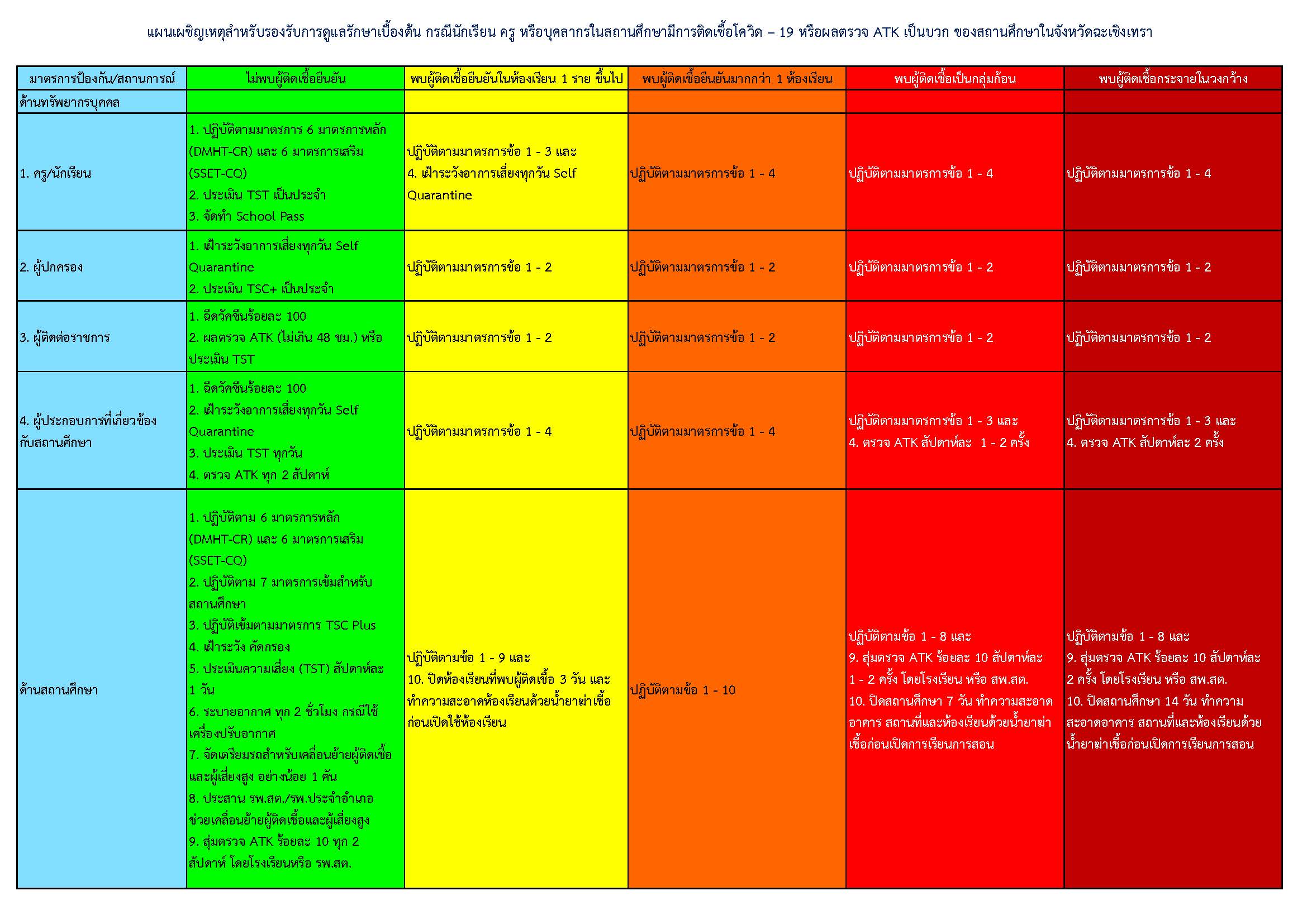 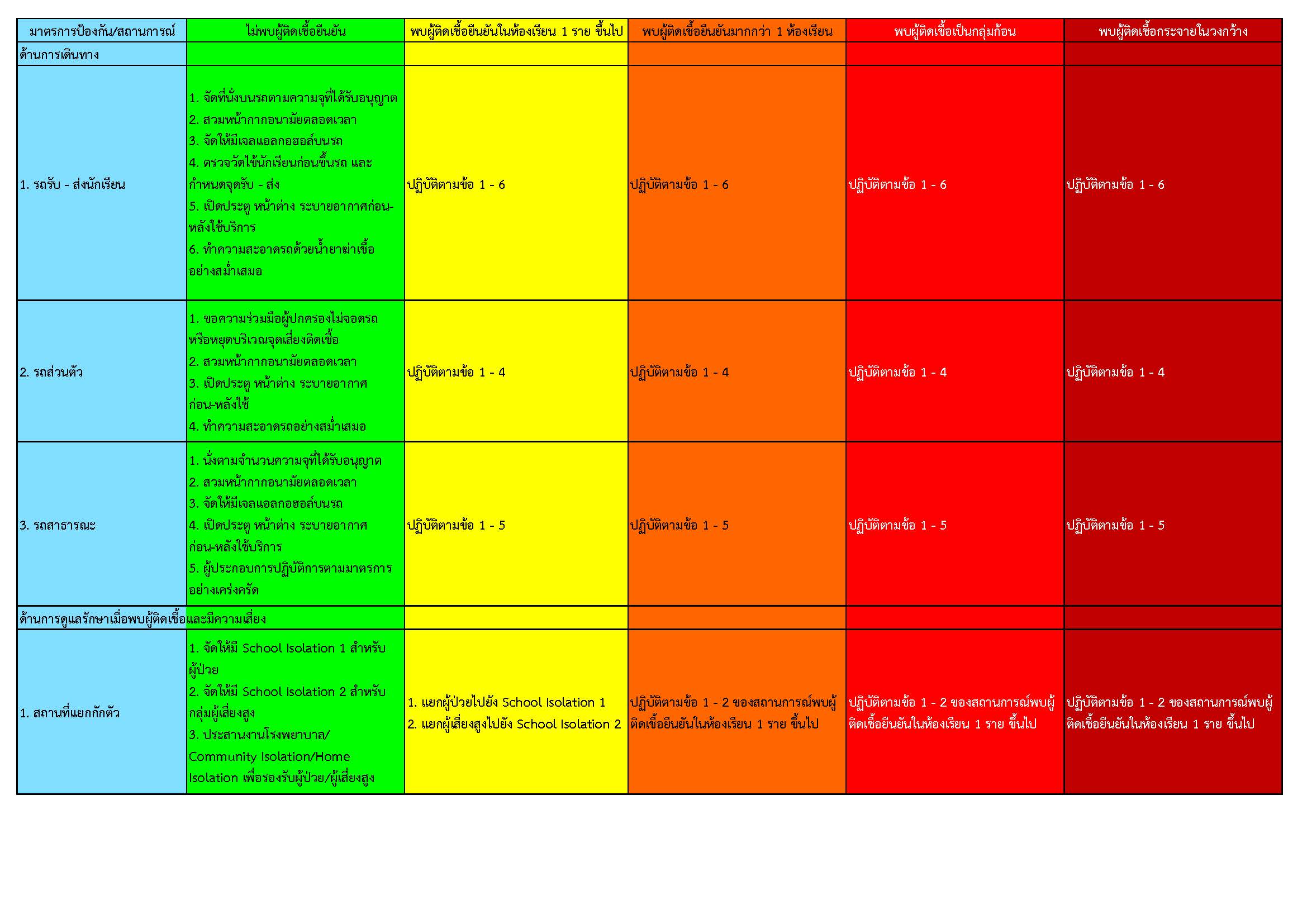 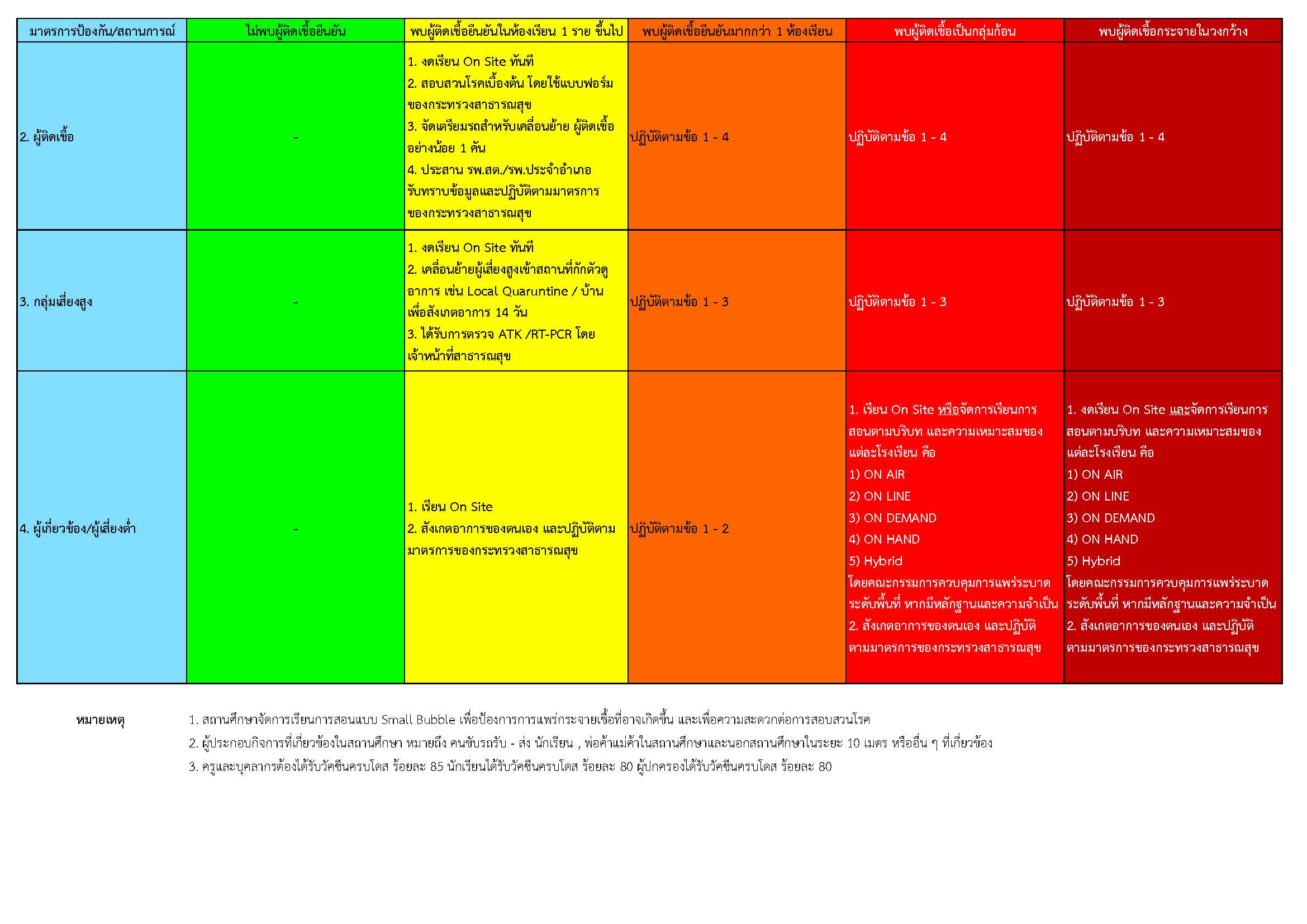 มาตรการสุขอนามัยส่วนบุคคลอย่างเข้มข้น ได้แก่ 6 มาตรการหลัก (DMHT-RC) 6 มาตรการเสริม (SSET-CQ) และ 7 มาตรการเข้ม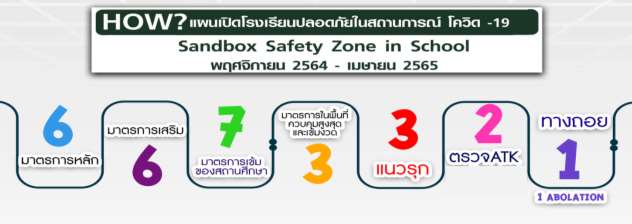 แนวทางการปฏิบัติตามมาตรการ “Sandbox Safety zone in School” สำหรับโรงเรียนไป-กลับ	ด้วยสถานการณ์การแพร่ระบาดของโรค covid-19 ในประเทศไทยที่มีความรุนแรงมากขึ้นอย่างต่อเนื่องจนส่งผลกระทบกับการดำรงชีวิตของประชาชนรัฐบาลได้มีการประกาศให้ 29 จังหวัดเป็นพื้นที่ควบคุมสูงสุดเข้มงวดจึงส่งผลให้สถานศึกษาจำนวนมากไม่สามารถเปิดการเรียนการสอนได้ซึ่งการปิดโรงเรียนเป็นระยะเวลานานก็ส่งกระทบกับพัฒนาการของเด็กไม่น้อย ดังนั้นทางกระทรวงสาธารณสุข กรมอนามัยจึงได้มีการจัดทำคู่มือปฏิบัติมาตรการ safety zone in school เพื่อเป็นแนวทางให้กับโรงเรียนที่มีความพร้อมที่จะปฏิบัติตามมาตรการดังกล่าวมาตรการป้องกันการแพร่ระบาดของโรคติดเชื้อไวรัสโคโรนา 2019 (COVID - 19)	โรงเรียนบ้านท่ากลอย(ทรัพย์กมลประชาสรรค์)ได้กำหนดมาตรการความปลอดภัยโรคติดเชื้อไวรัสโคโรนา 2019 ( โควิด – 19) 6 มาตรการหลัก ๖ มาตรการเสริม และ ๗ มาตรการเข้มงวด ไว้ดังนี้ ๖ มาตรการหลัก (DMHT-RC)โดยขอความร่วมมือจากผู้ปกครอง ครู และนักเรียน ปฏิบัติตามมาตรการของกระทรวงสาธารณสุข ภายใต้ 6 มาตรการหลัก ได้แก่ 1. เว้นระยะห่างระหว่างบุคคลอย่างน้อย 1-2 เมตร (Distancing)2. สวมหน้ากากตลอดเวลาที่อยู่ในสถานศึกษา (Mask Wearing)3. ล้างมือด้วยสบู่และน้ำนาน 20 วินาที หรือใช้เจลแอลกอฮอล์ (Hand Washing)4. คัดกรองวัดไข้ สังเกตอาการ ซักประวัติผู้สัมผัสเสี่ยงทุกคนก่อนเข้าสถานศึกษา  (Testing)5. ลดการแออัด ลดเข้าไปในพื้นที่เสี่ยง กลุ่มคนจำนวนมาก (Reducing)6. ทำความสะอาด บริเวณพื้นผิวสัมผัสร่วม อาทิ ที่จับประตู ลูกบิดประตู ราวบันได เป็นต้น (Cleaning)๖ มาตรการเสริม (SSET-CQ)1. ดูแลตนเองปฏิบัติตามมาตรการอย่างเคร่งครัด (Self-care)2. ใช้ช้อนกลางส่วนตัวเมื่อต้องกินอาหารร่วมกัน (Spoon)3. กินอาหารปรุงสุกใหม่ กรณีอาหารเก็บเกิน 2 ชั่วโมง ควรนำมาอุ่นให้ร้อนทั่วถึงก่อนกินอีกครั้ง (Eating)4. ไทยชนะ ลงทะเบียนตามที่รัฐกำหนด ด้วยแอปพลิเคชันไทยชนะ หรือลงทะเบียนบันทึกการเข้า-ออกอย่างชัดเจน (Thai chana)5. สำรวจตรวจสอบ บุคคล นักเรียน และกลุ่มเสี่ยงที่เดินทางมาจากพื้นที่เสี่ยงเพื่อเข้าสู่กระบวนการคัดกรอง (Check)6. กักกันตัวเอง 14 วัน เมื่อเข้าไปสัมผัสหรืออยู่ในพื้นที่เสี่ยงที่มีการระบาดโรค (Quarantine)7. มาตรการเข้มงวด ๑. สถานศึกษาผ่านการประเมิน TSC+ และรายงานการติดตาม การประเมินผลผ่าน MOE Covid 2. ทำกิจกรรมร่วมกันในรูปแบบ Small Bubble หลีกเลี่ยงการทำกิจกรรม ข้ามกลุ่มและจัดนักเรียนในห้องเรียนขนาดปกติ (๖ x ๘) ไม่เกิน ๒๕ คน หรือจัดให้เว้นระยะห่างระหว่างนักเรียนในห้องไม่น้อยกว่า ๑.๕ เมตร พิจารณาตามความเหมาะสมโดยคณะกรรมการโรคติดต่อจังหวัด 3. จัดระบบการให้บริการอาหารสำหรับนักเรียน ครู และบุคลากรใน สถานศึกษาตามหลักมาตรฐานสุขาภิบาลอาหารและหลักโภชนาการ อาทิ เช่น การจัดซื้อจัดหาวัตถุดิบจากแหล่งอาหาร การปรุงประกอบอาหารหรือ การสั่งซื้ออาหารตามระบบนำส่งอาหาร (Delivery) ที่ถูกสุขลักษณะและ ต้องมีระบบตรวจสอบทางโภชนาการก่อนนำมาบริโภค ตามหลักสุขาภิบาล อาหารและหลักโภชนาการ ๔. จัดการด้านอนามัยสิ่งแวดล้อมให้ได้ตามแนวปฏิบัติด้านอนามัยสิ่งแวดล้อม ในการป้องกันโรคโควิด ๑๙ ในสถานศึกษาได้แก่ การระบายอากาศภายใน อาคาร การทำความสะอาดคุณภาพน้ำดื่มและการจัดการขยะ ๕. ให้นักเรียนที่มีความเสี่ยงแยกกักตัวในสถานศึกษา (School Isolation) และมีการซักซ้อมแผนเผชิญเหตุ รองรับการดูแลรักษาเบื้องต้น กรณี นักเรียน ครู หรือบุคลากรในสถานศึกษามีผลการตรวจพบเชื้อโรคโควิด๑๙ หรือผล ATK เป็นบวกโดยมีการซักซ้อมอย่างเคร่งครัด ๖. ควบคุมดูแลการเดินทางกรณีมีการเข้าและออกจากสถานศึกษา (Seal Route) อย่างเข้มข้น โดยหลีกเลี่ยงการเข้าไปสัมผัสในพื้นที่ต่าง ๆ ตลอดเส้นทางการเดินทาง๗. ให้จัดให้มี School Pass สำหรับนักเรียน ครู และบุคลากรในสถานศึกษาซึ่งประกอบด้วยข้อมูล ผลการประเมิน TST ผลตรวจ ATK ภายใน ๗ วัน และประวัติการรับวัคซีน ตามมาตรการ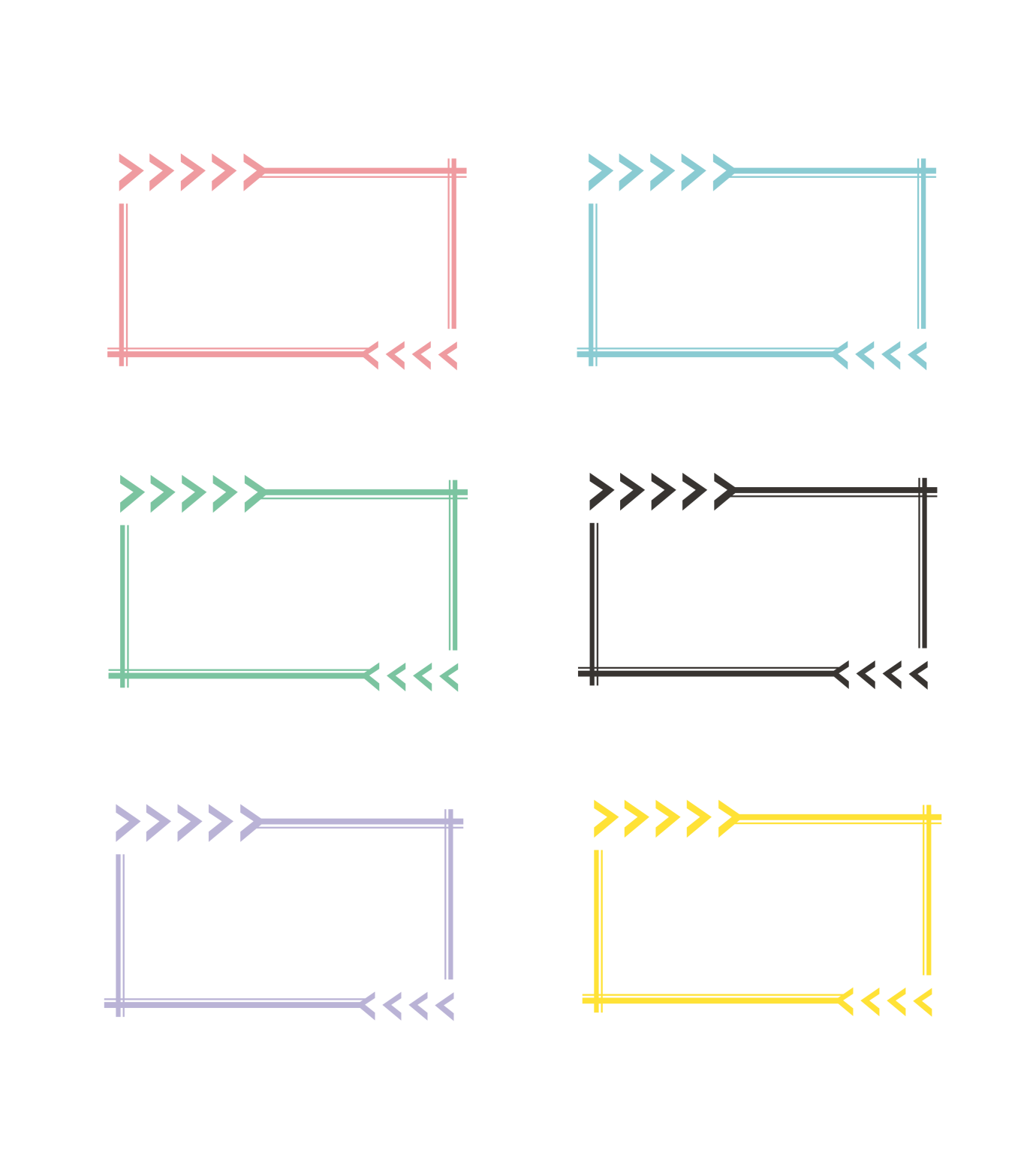 ภาคผนวกสถานศึกษาผ่านการประเมิน Thai Stop Covidวันที่ 19 ตุลาคม 2564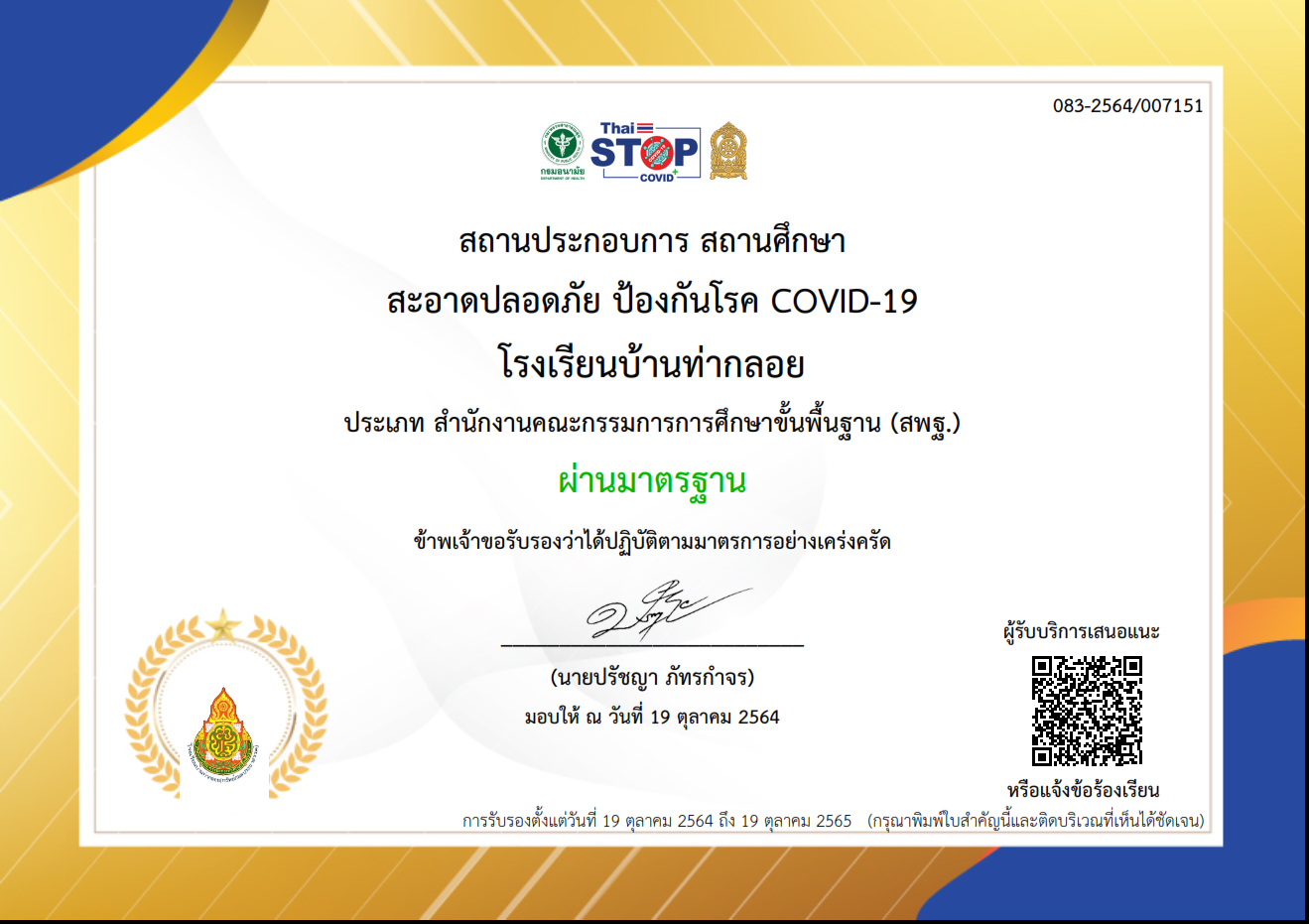 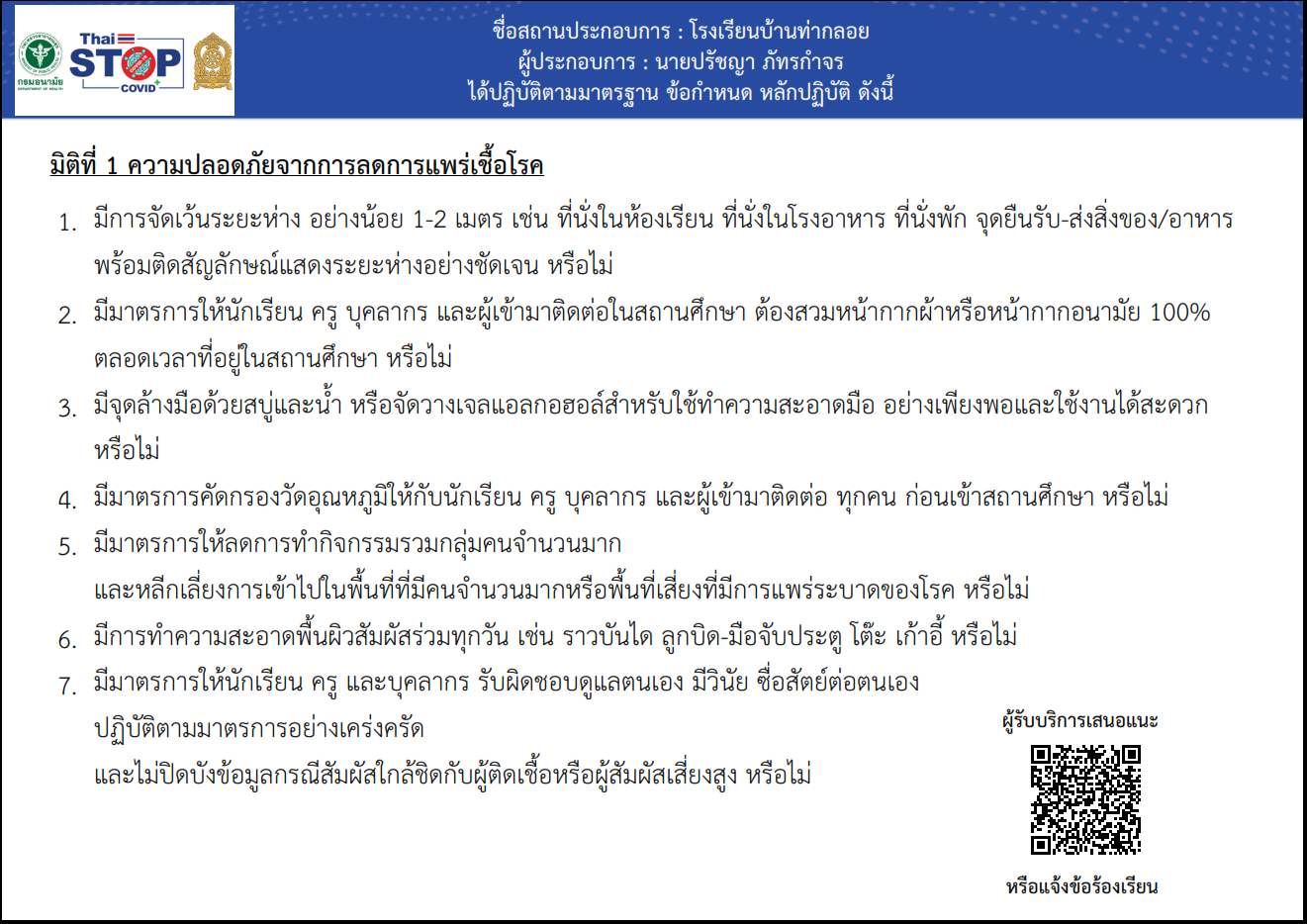 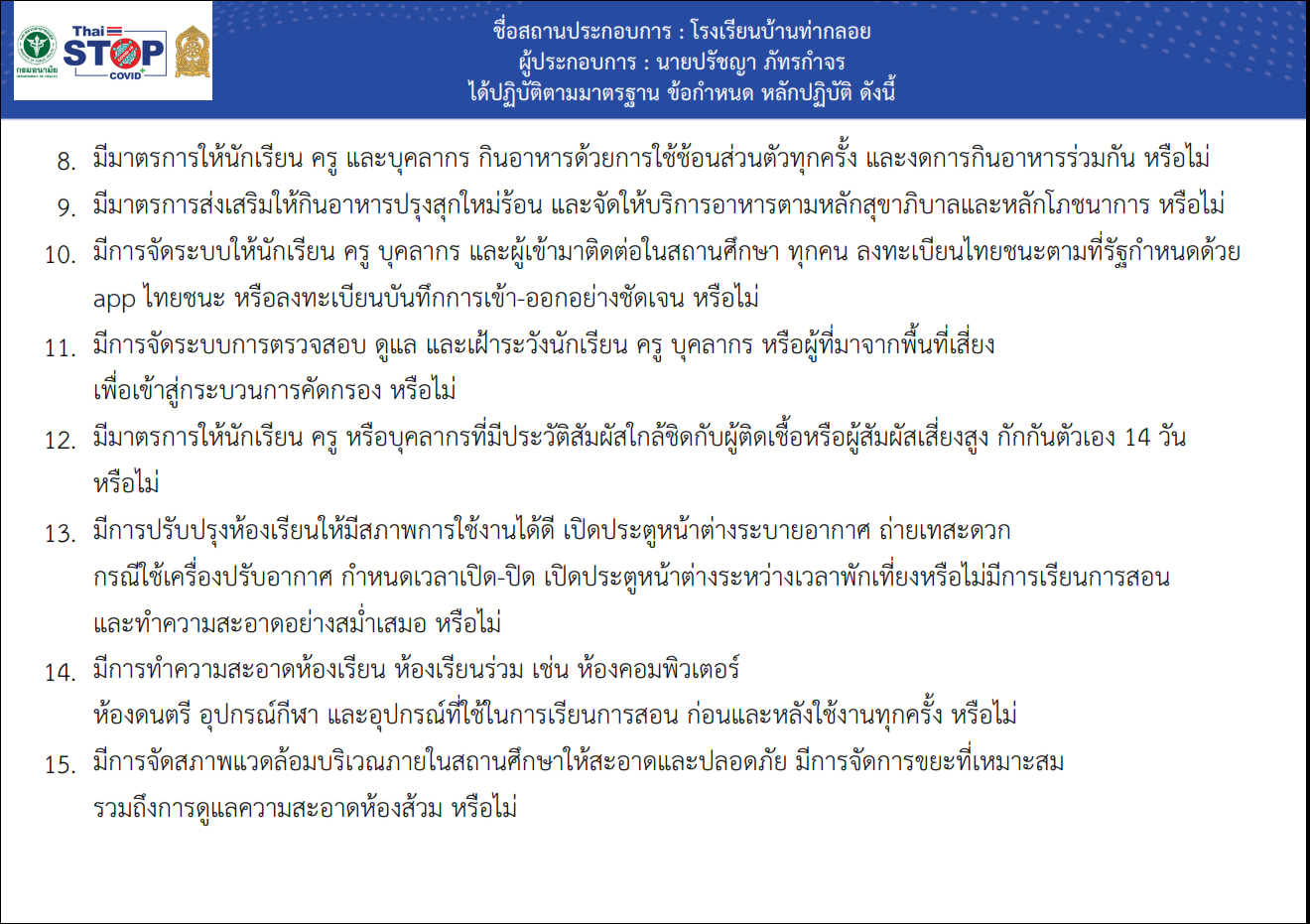 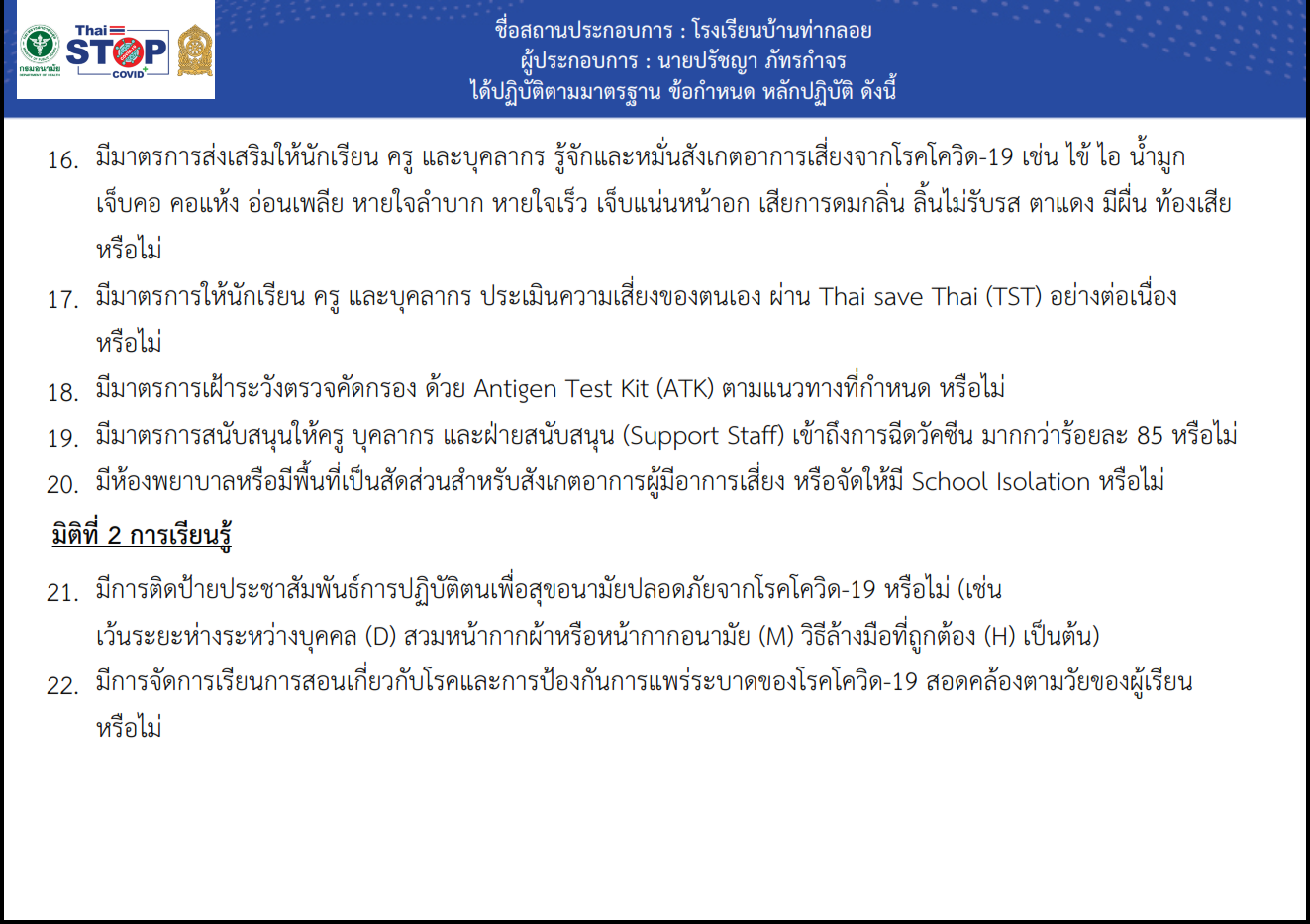 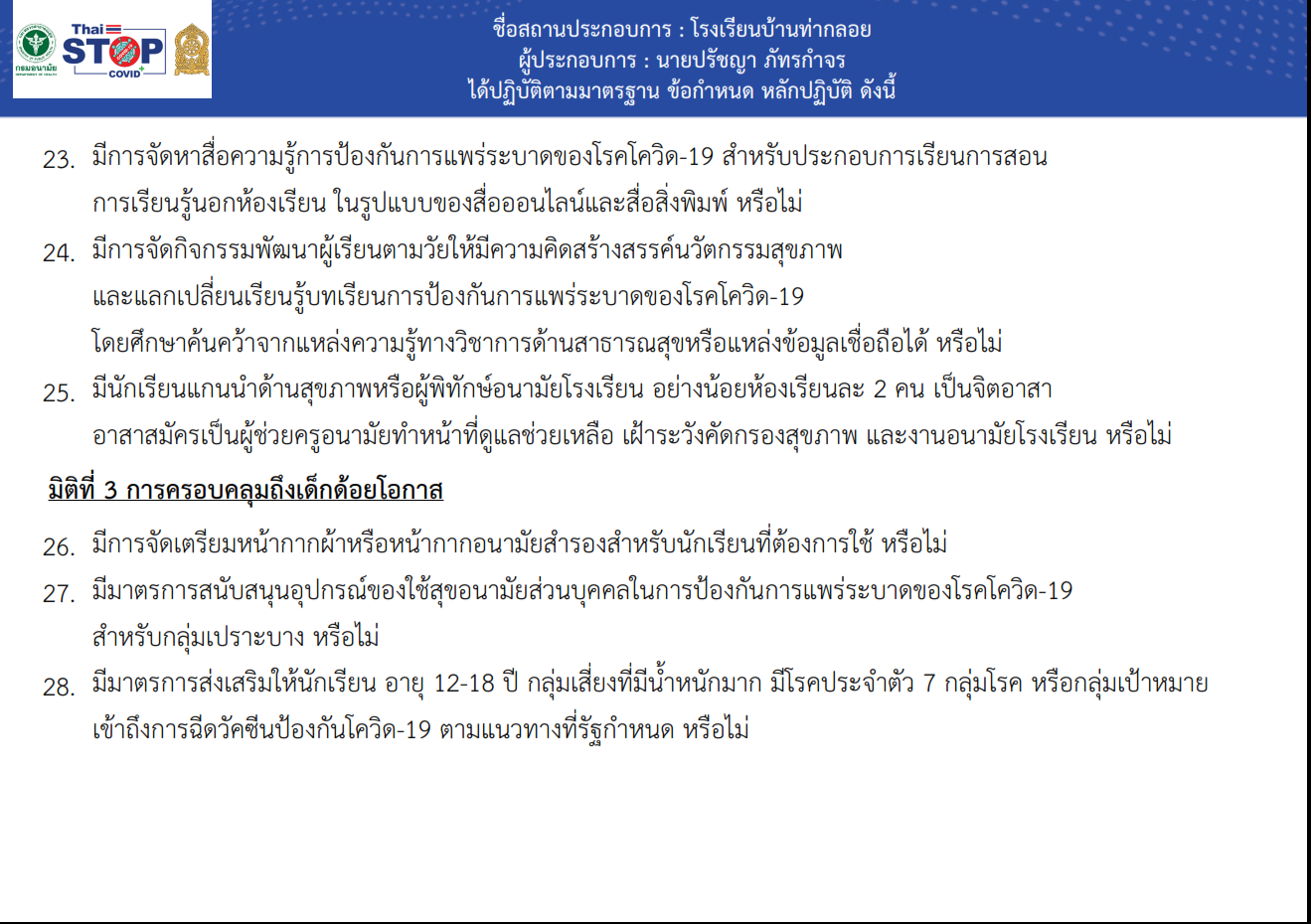 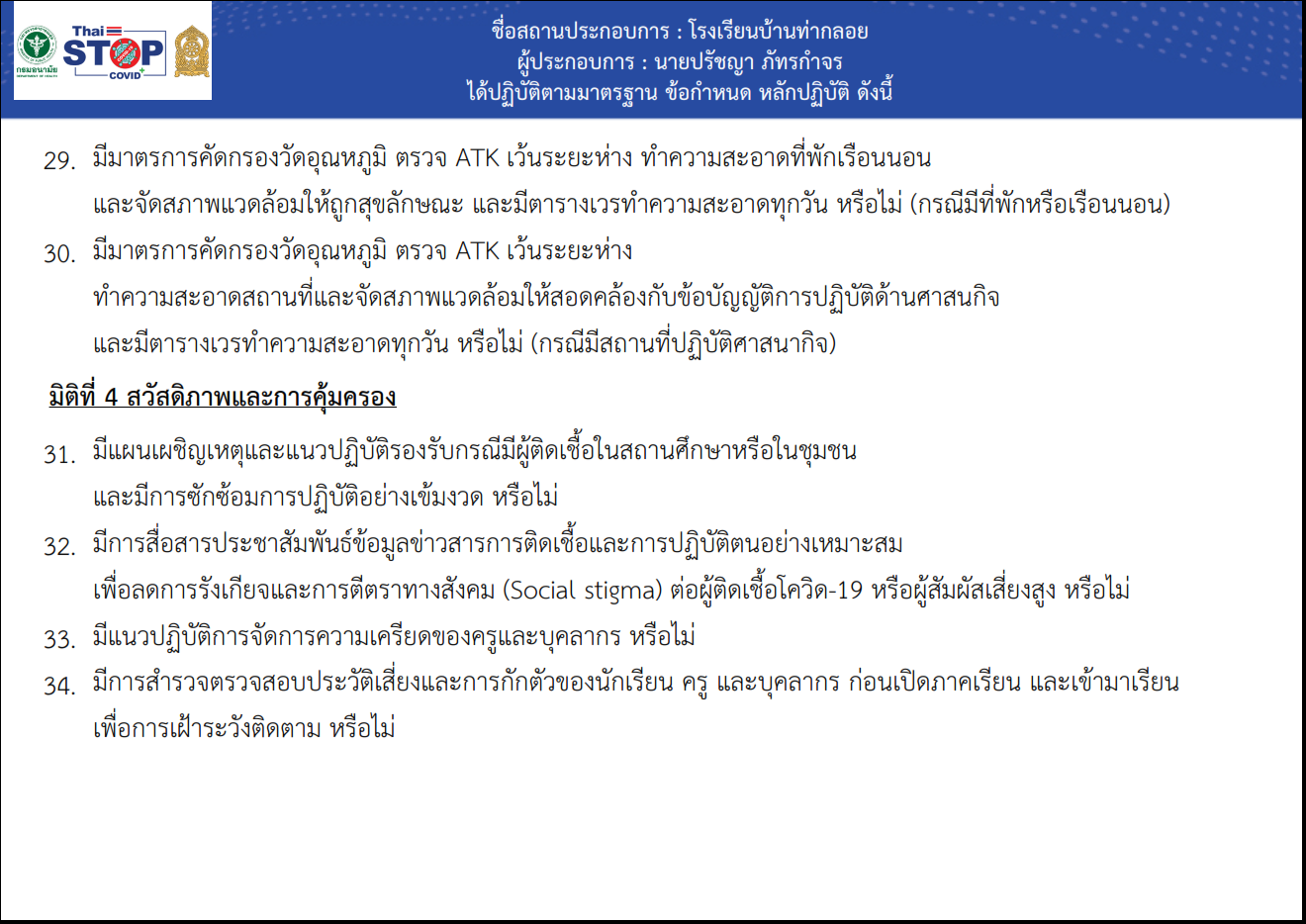 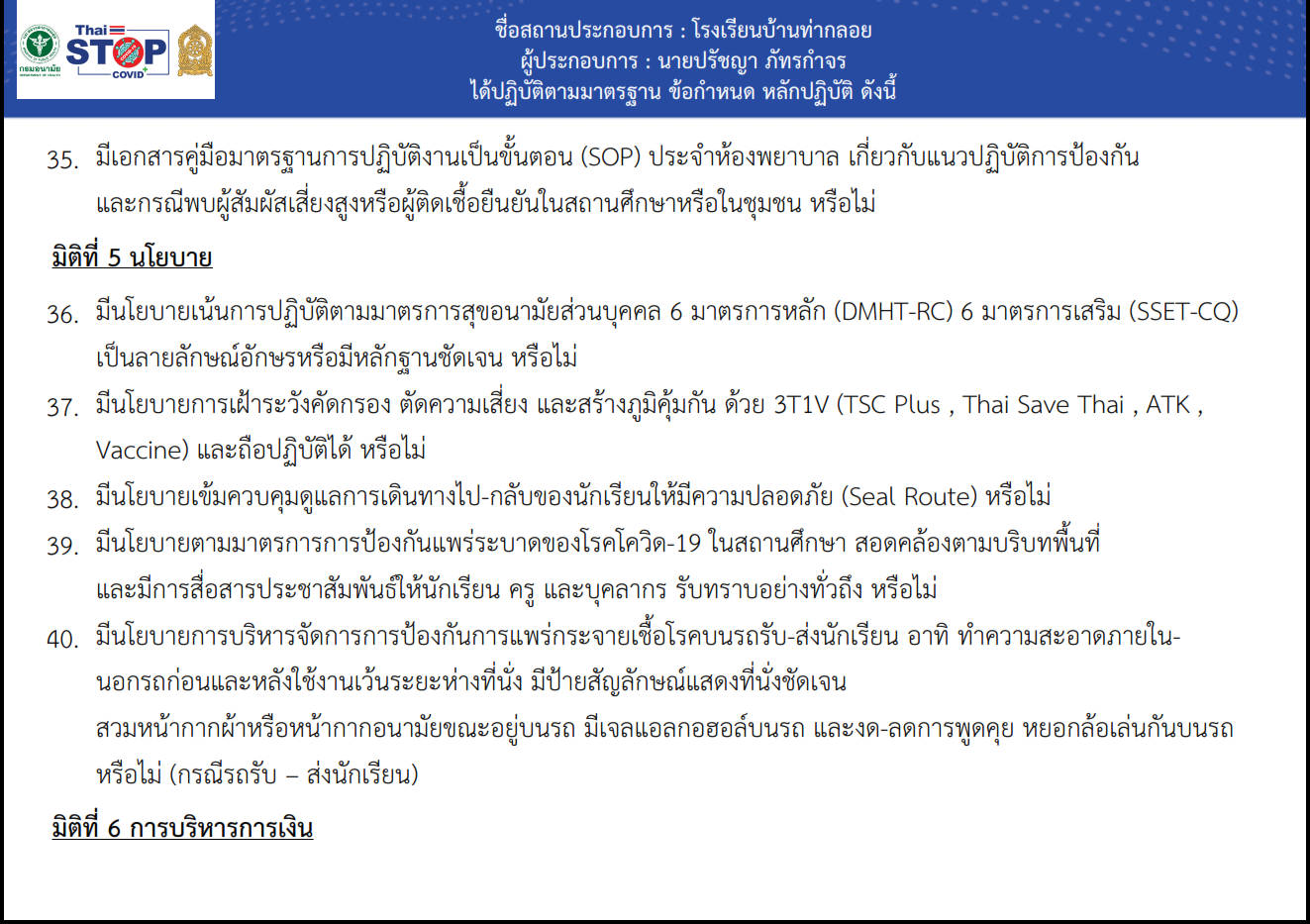 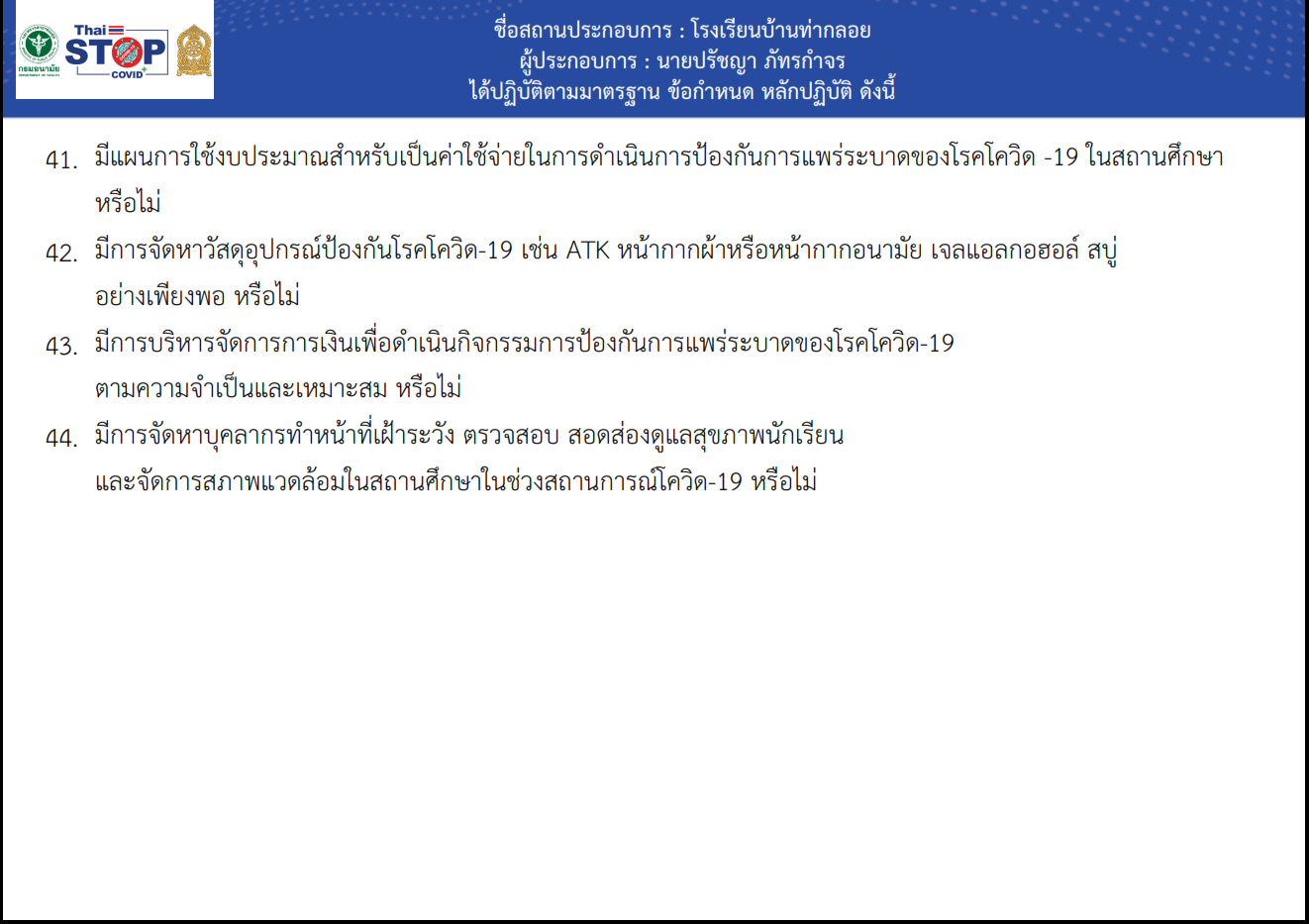 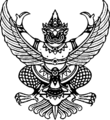 คำสั่งโรงเรียนบ้านท่ากลอย(ทรัพย์กมลประชาสรรค์)ที่   ๔๕ / ๒๕๖๔เรื่อง   แต่งตั้งคณะกรรมการดำเนินงานการเตรียมความพร้อมก่อนเปิดภาคเรียนที่ ๒ ปีการศึกษา ๒๕๖๔ เพื่อเฝ้าระวังและป้องกันการแพร่ระบาดของโรคติดเชื้อไวรัสโคโรนา ๒๐๑๙ (Covid – ๑๙)......................................................................ตามที่มีสถานการณ์การแพร่ระบาดของโรคโรคติดเชื้อไวรัสโคโรนา ๒๐๑๙ (Covid – ๑๙)                ส่งผลกระทบในการดำเนินชีวิตของประชาชน โดยเฉพาะอย่างยิ่งการเรียนการสอนของคณะครูและเด็กนักเรียนอย่างหลีกเลี่ยงไม่ได้ ดังกล่าวนั้น ฉะนั้น  อาศัยอำนาจตามมาตรา ๓๙ แห่งพระราชบัญญัติระเบียบบริหารราชการกระทรวงศึกษาธิการ  พ.ศ.๒๕๔๖  และคำสั่งสำนักงานคณะกรรมการการศึกษาขั้นพื้นฐานที่                ๔๔/๒๕๔๙  สั่ง ณ วันที่ ๒๓ มกราคม พ.ศ. ๒๕๔๙  เรื่องมอบอำนาจปฏิบัติราชการแทนเกี่ยวกับพนักงานราชการ และคำสั่งสำนักงานคณะกรรมการการศึกษาขั้นพื้นฐานที่  ๑๐๙/๒๕๕๐  สั่ง ณ วันที่ ๒  กุมภาพันธ์ พ.ศ. ๒๕๕๐ เรื่อง มอบอำนาจปฏิบัติราชการแทนเกี่ยวกับลูกจ้างประจำ โรงเรียนจึงแต่งตั้งข้าราชการครู    ลูกจ้างประจำและลูกจ้างชั่วคราวที่ได้รับมอบหมายดังต่อไปนี้๑.   คณะกรรมการอำนวยการ  ประกอบด้วย๑.๑ นายปรัชญา   ภัทรกำจร		ตำแหน่ง ผู้อำนวยการโรงเรียน	ประธาน๑.๒ นายศักดิ์ชัย	   ไชยบุบผา		ตำแหน่ง  ครู  อันดับ  คศ. ๓	กรรมการ๑.๓ นางสุจินดา    ล่ามกิจจา		ตำแหน่ง  ครู  อันดับ  คศ. ๓	กรรมการ๑.๔ นางพัทธนันท์   สาธุชาติ		ตำแหน่ง  ครู  อันดับ  คศ. ๓	กรรมการ๑.๕ นางณิชมาศ   เพลินจิต		ตำแหน่ง  ครู  อันดับ  คศ. ๓	กรรมการ	มีหน้าที่	 ให้คำปรึกษาหารือและอำนวยความสะดวกเพื่อให้การดำเนินงานสำเร็จตามวัตถุประสงค์คณะกรรมการดำเนินการ มิติที่ ๑ ความปลอดภัยจากการลดการแพร่เชื้อโรค ประกอบด้วย๒.๑ มีฝ่ายการจัดเว้นระยะห่าง อย่างน้อย ๑ - ๒ เมตร เช่น ที่นั่งในห้องเรียน ที่นั่งในโรงอาหาร ที่นั่งพัก จุดยืนรับ-ส่งสิ่งของ/อาหาร ได้แก่	๒.๑.๑ นายศักดิ์ชัย   ไชยบุบผา		ตำแหน่ง  ครู  อันดับ  คศ. ๓   	ประธาน	๒.๑.๒ นางสุจินดา   ล่ามกิจจา		ตำแหน่ง  ครู  อันดับ  คศ. ๓	กรรมการ	๒.๑.๓ นางพัทธนันท์   สาธุชาติ		ตำแหน่ง  ครู  อันดับ  คศ. ๓	กรรมการ	๒.๑.๔ นางสาวเพลินจิตร   บุลลิงเงอร์	ตำแหน่ง  ครู  อันดับ  คศ. ๓	กรรมการ	๒.๑.๕นางกานดา    อาจวิชัย		ตำแหน่ง  ครู  อันดับ  คศ. ๓	กรรมการ	๒.๑.๖ นางณิชมาศ   เพลินจิต		ตำแหน่ง  ครู  อันดับ  คศ. ๓	กรรมการ	๒.๑.๗ นางสาวพรพรรณ   ฉันทวิเศษกุล	ตำแหน่ง  ครู  อันดับ  คศ. ๒	กรรมการ	๒.๑.๘ นางสาวเกศกนก  ดาสมกุล		ตำแหน่ง  ครู  อันดับ  คศ. ๑ 	กรรมการ	๒.๑.๙ นางสาวกนกรัฐ   ธรรมรักษ์		ตำแหน่ง  ครู  อันดับ  คศ. ๑ 	กรรมการ	๒.๑.๑๐ นางสาวรัชฎาภรณ์   สอนเกิด	ตำแหน่ง  ครู  อันดับ  คศ. ๑ 	กรรมการ	๒.๑.๑๑ นางสาวสุดารัตน์   เพ็งแก้ว	ตำแหน่ง  ครู  อันดับ  คศ. ๑ 	กรรมการ๒.๑.๑๒ นายสุนันท์   ดงษา		ตำแหน่ง  ครู  อันดับ  คศ. ๑ 	กรรมการ	๒.๑.๑๓ นางสาวชนัญญา   โพธิ์สร		ตำแหน่ง  ครู  อันดับ  คศ. ๑ 	กรรมการ	๒.๑.๑๔ นางสาวศิริวรรณ   สวนสุด	ตำแหน่ง  ครู  อันดับ  คศ. ๑ 	กรรมการ๒.๑.๑๕ นายณัฐนันท์   โยธายุทธ		ตำแหน่ง  ครู  อันดับ  คศ. ๑ 	กรรมการ๒.๑.๑๖ นายธราธิป   ทาหนองบัว		ตำแหน่ง  ครู  อันดับ  คศ. ๑ 	กรรมการ๒.๑.๑๗	นางสาวกมลทิพย์   บุญกาญจน์	ตำแหน่ง  ครู  อันดับ  คศ. ๑ 	กรรมการ๒.๑.๑๘	นางสาววิชชุดา   เบญมาตย์	ตำแหน่ง  ครู  อันดับ  คศ. ๑ 	กรรมการ๒.๑.๑๙	นายสุริยา   ทองมาก		ตำแหน่ง  ครูผู้ช่วย	 	กรรมการ๒.๑.๒๐ นางรัชณีพร   แช่มประเสริฐ	ตำแหน่ง  ครูอัตราจ้าง		กรรมการ๒.๑.๒๑ นางสาวธัญรัตน์ เทพกิฬา		ตำแหน่ง  ครูอัตราจ้าง		กรรมการ๒.๑.๒๒ นางสาววันดี   แพงภูงา		ตำแหน่ง  พี่เลี้ยงเด็กฯ		กรรมการ๒.๑.๒๓ นางสาวปิ่นฑิรา   พรมพิทักษ์	ตำแหน่ง  ผู้ช่วยครู		กรรมการมีหน้าที่  จัดเว้นระยะห่าง อย่างน้อย ๑ - ๒ เมตร เช่น ที่นั่งในห้องเรียน ที่นั่งในโรงอาหาร 	 ที่นั่งพัก จุดยืนรับ-ส่งสิ่งของ/อาหาร๒.๒ ฝ่ายมาตรการให้นักเรียน ครู บุคลากร และผู้เข้ามาติดต่อในสถานศึกษา ต้องสวมหน้ากากผ้าหรือหน้ากากอนามัย 100% ตลอดเวลาที่อยู่ในสถานศึกษา รายละเอียดดังต่อไปนี้		๑. เวรวันจันทร์ ประกอบด้วย		๑.๑  นายศักดิ์ชัย    ไชยบุบผา		ตำแหน่ง  ครู  อันดับ  คศ. ๓	หัวหน้าเวร                		๑.๒  นางสาวเกศกนก   ดาสมกุล		ตำแหน่ง  ครู  อันดับ  คศ. ๑		๑.๓  นางสาวกนกรัฐ   ธรรมรักษ์		ตำแหน่ง  ครู  อันดับ  คศ. ๑		๑.๔  นางสาวศิริวรรณ   สวนสุด		ตำแหน่ง  ครู  อันดับ  คศ. ๑		๑.๕  นางสาวธัญรัตน์ เทพกิฬา		ตำแหน่ง  ครูอัตราจ้าง		๒. เวรวันอังคาร ประกอบด้วย		๒.๑  นางพัทธนันท์   สาธุชาติ		ตำแหน่ง  ครู  อันดับ  คศ. ๓    หัวหน้าเวร                		๒.๒  นางสาวเพลินจิตร   บุลลิงเงอร์	ตำแหน่ง  ครู  อันดับ  คศ. ๓      		๒.๓  นางณิชมาศ   เพลินจิต		ตำแหน่ง  ครู  อันดับ  คศ. ๓		๒.๔  นายสุนันท์   ดงษา			ตำแหน่ง  ครู  อันดับ  คศ. ๑  		๒.๕  นางสาวปิ่นฑิรา   พรมพิทักษ์	ตำแหน่ง  ผู้ช่วยครู		๓. เวรวันพุธ ประกอบด้วย		๓.๑  นางสุจินดา   ล่ามกิจจา		ตำแหน่ง  ครู  อันดับ  คศ. ๓     หัวหน้าเวร                		๓.๒  นางสาวชนัญญา   โพธิ์สร		ตำแหน่ง  ครู  อันดับ  คศ. ๑         			๓.๓  นายธราธิป   ทาหนองบัว		ตำแหน่ง  ครู  อันดับ  คศ. ๑		๓.๔  นางรัชณีพร   แช่มประเสริฐ		ตำแหน่ง  ครูอัตราจ้าง		๔. เวรวันพฤหัสบดี ประกอบด้วย		๔.๑ นางสาวพรพรรณ   ฉันทวิเศษกุล	ตำแหน่ง  ครู  อันดับ  คศ. ๒     หัวหน้าเวร                		๔.๒ นางสาวรัชฎาภรณ์    สอนเกิด	ตำแหน่ง  ครู  อันดับ  คศ. ๑        		๔.๓ นางสาวกมลทิพย์   บุญกาญจน์	ตำแหน่ง  ครู  อันดับ  คศ. ๑		๔.๔ นายสุริยา   ทองมาก			ตำแหน่ง  ครูผู้ช่วย		๕. เวรวันศุกร์ ประกอบด้วย		๕.๑ นางกานดา   อาจวิชัย		ตำแหน่ง  ครู  อันดับ  คศ. ๓        หัวหน้าเวร                		๕.๒ นางสาวสุดารัตน์   เพ็งแก้ว		ตำแหน่ง  ครู  อันดับ  คศ. ๑         	                         		๕.๓ นายณัฐนันท์   โยธายุทธ		ตำแหน่ง  ครู  อันดับ  คศ. ๑		๕.๔ นางสาววิชชุดา   เบญมาตย์		ตำแหน่ง  ครู  อันดับ  คศ. ๑		๕.๕ นางสาววันดี   ภูแพงงา		ตำแหน่ง  พี่เลี้ยงเด็ก	มีหน้าที่  ให้นักเรียน ครู บุคลากร และผู้เข้ามาติดต่อในสถานศึกษา ต้องสวมหน้ากากผ้าหรือ			หน้ากากอนามัย 100% ตลอดเวลาที่อยู่ในสถานศึกษา         ๒.๓ ฝ่ายจัดทำจุดล้างมือด้วยสบู่และน้ำ หรือจัดวางเจลแอลกอฮอล์สำหรับใช้ทำความสะอาดมือ 	     อย่างเพียงพอและใช้งานได้สะดวก ได้แก่	๒.๓.๑ นายศักดิ์ชัย   ไชยบุบผา		ตำแหน่ง  ครู  อันดับ  คศ. ๓   	ประธาน	๒.๓.๑๒ นายสุนันท์   ดงษา		ตำแหน่ง  ครู  อันดับ  คศ. ๑ 	กรรมการ๒.๓.๑๕ นายณัฐนันท์   โยธายุทธ		ตำแหน่ง  ครู  อันดับ  คศ. ๑ 	กรรมการ๒.๓.๑๖ นายธราธิป   ทาหนองบัว		ตำแหน่ง  ครู  อันดับ  คศ. ๑ 	กรรมการ๒.๓.๑๙	นายสุริยา   ทองมาก		ตำแหน่ง  ครูผู้ช่วย	 	กรรมการ๒.๓.๒๐ นายทวีศักดิ์   สระภู		ตำแหน่ง  นักการภารโรง		กรรมการ    มีหน้าที่  จัดทำจุดล้างมือด้วยสบู่และน้ำ หรือจัดวางเจลแอลกอฮอล์สำหรับใช้ทำความสะอาดมือ 	     อย่างเพียงพอและใช้งานได้สะดวก๒.๔ ฝ่ายดำเนินการตามมาตรการคัดกรองวัดอุณหภูมิให้กับนักเรียน ครู บุคลากร และผู้เข้ามา	      ติดต่อทุกคน ก่อนเข้าสถานศึกษา    ได้แก่		๑. เวรวันจันทร์ ประกอบด้วย		๑.๑  นายศักดิ์ชัย    ไชยบุบผา		ตำแหน่ง  ครู  อันดับ  คศ. ๓	หัวหน้าเวร                		๑.๒  นางสาวเกศกนก   ดาสมกุล		ตำแหน่ง  ครู  อันดับ  คศ. ๑		๑.๓  นางสาวกนกรัฐ   ธรรมรักษ์		ตำแหน่ง  ครู  อันดับ  คศ. ๑		๑.๔  นางสาวศิริวรรณ   สวนสุด		ตำแหน่ง  ครู  อันดับ  คศ. ๑		๑.๕  นางสาวธัญรัตน์ เทพกิฬา		ตำแหน่ง  ครูอัตราจ้าง		๒. เวรวันอังคาร ประกอบด้วย		๒.๑  นางพัทธนันท์   สาธุชาติ		ตำแหน่ง  ครู  อันดับ  คศ. ๓    หัวหน้าเวร                		๒.๒  นางสาวเพลินจิตร   บุลลิงเงอร์	ตำแหน่ง  ครู  อันดับ  คศ. ๓      		๒.๓  นางณิชมาศ	เพลินจิต		ตำแหน่ง  ครู  อันดับ  คศ. ๓		๒.๔  นายสุนันท์   ดงษา			ตำแหน่ง  ครู  อันดับ  คศ. ๑  		๒.๕  นางสาวปิ่นฑิรา   พรมพิทักษ์	ตำแหน่ง  ผู้ช่วยครู		๓. เวรวันพุธ ประกอบด้วย		๓.๑  นางสุจินดา   ล่ามกิจจา		ตำแหน่ง  ครู  อันดับ  คศ. ๓     หัวหน้าเวร                		๓.๒  นางสาวชนัญญา   โพธิ์สร		ตำแหน่ง  ครู  อันดับ  คศ. ๑         			๓.๓  นายธราธิป   ทาหนองบัว		ตำแหน่ง  ครู  อันดับ  คศ. ๑		๓.๔  นางรัชณีพร   แช่มประเสริฐ		ตำแหน่ง  ครูอัตราจ้าง		๔. เวรวันพฤหัสบดี ประกอบด้วย		๔.๑ นางสาวพรพรรณ   ฉันทวิเศษกุล	ตำแหน่ง  ครู  อันดับ  คศ. ๒     หัวหน้าเวร                		๔.๒ นางสาวรัชฎาภรณ์    สอนเกิด	ตำแหน่ง  ครู  อันดับ  คศ. ๑        		๔.๓ นางสาวกมลทิพย์   บุญกาญจน์	ตำแหน่ง  ครู  อันดับ  คศ. ๑		๔.๔ นายสุริยา   ทองมาก			ตำแหน่ง  ครูผู้ช่วย		๕. เวรวันศุกร์ ประกอบด้วย		๕.๑ นางกานดา   อาจวิชัย		ตำแหน่ง  ครู  อันดับ  คศ. ๓        หัวหน้าเวร                		๕.๒ นางสาวสุดารัตน์   เพ็งแก้ว		ตำแหน่ง  ครู  อันดับ  คศ. ๑         	                         		๕.๓ นายณัฐนันท์   โยธายุทธ		ตำแหน่ง  ครู  อันดับ  คศ. ๑		๕.๔ นางสาววิชชุดา   เบญมาตย์		ตำแหน่ง  ครู  อันดับ  คศ. ๑		๕.๕ นางสาววันดี   ภูแพงงา		ตำแหน่ง  พี่เลี้ยงเด็ก             มีหน้าที่  ดำเนินการตามมาตรการคัดกรองวัดอุณหภูมิให้กับนักเรียน ครู บุคลากร                              		    และผู้เข้ามาติดต่อทุกคน ก่อนเข้าสถานศึกษา         	๒.๕ ฝ่ายดำเนินการให้มีมาตรการให้ลดการทำกิจกรรมรวมกลุ่มคนจำนวนมากและหลีกเลี่ยง	      การเข้าไปในพื้นที่ที่มีคนจำนวนมากหรือพื้นที่เสี่ยงที่มีการแพร่ระบาดของโรค ได้แก่	๒.๕.๑ นายศักดิ์ชัย   ไชยบุบผา		ตำแหน่ง  ครู  อันดับ  คศ. ๓   	ประธาน	๒.๕.๒ นางสุจินดา   ล่ามกิจจา		ตำแหน่ง  ครู  อันดับ  คศ. ๓	กรรมการ๒.๕.๓ นางพัทธนันท์   สาธุชาติ		ตำแหน่ง  ครู  อันดับ  คศ. ๓	กรรมการ๒.๕.๔ นางสาวเพลินจิตร   บุลลิงเงอร์	ตำแหน่ง  ครู  อันดับ  คศ. ๓	กรรมการ๒.๕.๕นางกานดา    อาจวิชัย		ตำแหน่ง  ครู  อันดับ  คศ. ๓	กรรมการ๒.๕.๖ นางณิชมาศ   เพลินจิต		ตำแหน่ง  ครู  อันดับ  คศ. ๓	กรรมการ๒.๕.๗ นางสาวพรพรรณ   ฉันทวิเศษกุล	ตำแหน่ง  ครู  อันดับ  คศ. ๒	กรรมการ๒.๕.๘ นางสาวเกศกนก  ดาสมกุล		ตำแหน่ง  ครู  อันดับ  คศ. ๑ 	กรรมการ๒.๕.๙ นางสาวกนกรัฐ   ธรรมรักษ์		ตำแหน่ง  ครู  อันดับ  คศ. ๑ 	กรรมการ๒.๕.๑๐ นางสาวรัชฎาภรณ์   สอนเกิด	ตำแหน่ง  ครู  อันดับ  คศ. ๑ 	กรรมการ๒.๕.๑๑ นางสาวสุดารัตน์   เพ็งแก้ว	ตำแหน่ง  ครู  อันดับ  คศ. ๑ 	กรรมการ๒.๕.๑๒ นายสุนันท์   ดงษา		ตำแหน่ง  ครู  อันดับ  คศ. ๑ 	กรรมการ๒.๕.๑๓ นางสาวชนัญญา   โพธิ์สร		ตำแหน่ง  ครู  อันดับ  คศ. ๑ 	กรรมการ๒.๕.๑๔ นางสาวศิริวรรณ   สวนสุด	ตำแหน่ง  ครู  อันดับ  คศ. ๑ 	กรรมการ๒.๕.๑๕ นายณัฐนันท์   โยธายุทธ		ตำแหน่ง  ครู  อันดับ  คศ. ๑ 	กรรมการ๒.๕.๑๖ นายธราธิป   ทาหนองบัว		ตำแหน่ง  ครู  อันดับ  คศ. ๑ 	กรรมการ๒.๕.๑๗	นางสาวกมลทิพย์   บุญกาญจน์	ตำแหน่ง  ครู  อันดับ  คศ. ๑ 	กรรมการ๒.๕.๑๘	นางสาววิชชุดา   เบญมาตย์	ตำแหน่ง  ครู  อันดับ  คศ. ๑ 	กรรมการ๒.๕.๑๙	นายสุริยา   ทองมาก		ตำแหน่ง  ครูผู้ช่วย	 	กรรมการ๒.๕.๒๐ นางรัชณีพร   แช่มประเสริฐ	ตำแหน่ง  ครูอัตราจ้าง		กรรมการ๒.๕.๒๑ นางสาวธัญรัตน์ เทพกิฬา		ตำแหน่ง  ครูอัตราจ้าง		กรรมการ๒.๕.๒๒ นางสาววันดี   แพงภูงา		ตำแหน่ง  พี่เลี้ยงเด็กฯ		กรรมการ๒.๕.๒๓ นางสาวปิ่นฑิรา   พรมพิทักษ์	ตำแหน่ง  ผู้ช่วยครู		กรรมการ มีหน้าที่   มาตรการให้ลดการทำกิจกรรมรวมกลุ่มคนจำนวนมากและหลีกเลี่ยง	   การเข้าไปในพื้นที่ที่มีคนจำนวนมากหรือพื้นที่เสี่ยงที่มีการแพร่ระบาดของโรค๒.๖ ฝ่ายดำเนินการทำความสะอาดพื้นผิวสัมผัสร่วมทุกวัน เช่น ราวบันได ลูกบิด-มือจับประตู 		โต๊ะ เก้าอี้  ได้แก่	๒.๖.๑ นายศักดิ์ชัย   ไชยบุบผา		ตำแหน่ง  ครู  อันดับ  คศ. ๓   	ประธาน	๒.๖.๒ นางสุจินดา   ล่ามกิจจา		ตำแหน่ง  ครู  อันดับ  คศ. ๓	กรรมการ๒.๖.๓ นางพัทธนันท์   สาธุชาติ		ตำแหน่ง  ครู  อันดับ  คศ. ๓	กรรมการ๒.๖.๔ นางสาวเพลินจิตร   บุลลิงเงอร์	ตำแหน่ง  ครู  อันดับ  คศ. ๓	กรรมการ๒.๖.๕นางกานดา    อาจวิชัย		ตำแหน่ง  ครู  อันดับ  คศ. ๓	กรรมการ๒.๖.๖ นางณิชมาศ   เพลินจิต		ตำแหน่ง  ครู  อันดับ  คศ. ๓	กรรมการ๒.๖.๗ นางสาวพรพรรณ   ฉันทวิเศษกุล	ตำแหน่ง  ครู  อันดับ  คศ. ๒	กรรมการ๒.๖.๘ นางสาวเกศกนก  ดาสมกุล		ตำแหน่ง  ครู  อันดับ  คศ. ๑ 	กรรมการ๒.๖.๙ นางสาวกนกรัฐ   ธรรมรักษ์		ตำแหน่ง  ครู  อันดับ  คศ. ๑ 	กรรมการ๒.๖.๑๐ นางสาวรัชฎาภรณ์   สอนเกิด	ตำแหน่ง  ครู  อันดับ  คศ. ๑ 	กรรมการ๒.๖.๑๑ นางสาวสุดารัตน์   เพ็งแก้ว	ตำแหน่ง  ครู  อันดับ  คศ. ๑ 	กรรมการ๒.๖.๑๒ นายสุนันท์   ดงษา		ตำแหน่ง  ครู  อันดับ  คศ. ๑ 	กรรมการ๒.๖.๑๓ นางสาวชนัญญา   โพธิ์สร		ตำแหน่ง  ครู  อันดับ  คศ. ๑ 	กรรมการ๒.๖.๑๔ นางสาวศิริวรรณ   สวนสุด	ตำแหน่ง  ครู  อันดับ  คศ. ๑ 	กรรมการ๒.๓.๑๕ นายณัฐนันท์   โยธายุทธ		ตำแหน่ง  ครู  อันดับ  คศ. ๑ 	กรรมการ๒.๖.๑๖ นายธราธิป   ทาหนองบัว		ตำแหน่ง  ครู  อันดับ  คศ. ๑ 	กรรมการ๒.๖.๑๗	นางสาวกมลทิพย์   บุญกาญจน์	ตำแหน่ง  ครู  อันดับ  คศ. ๑ 	กรรมการ๒.๖.๑๘	นางสาววิชชุดา   เบญมาตย์	ตำแหน่ง  ครู  อันดับ  คศ. ๑ 	กรรมการ๒.๖.๑๙	นายสุริยา   ทองมาก		ตำแหน่ง  ครูผู้ช่วย	 	กรรมการ๒.๖.๒๐ นางรัชณีพร   แช่มประเสริฐ	ตำแหน่ง  ครูอัตราจ้าง		กรรมการ๒.๖.๒๑ นางสาวธัญรัตน์ เทพกิฬา		ตำแหน่ง  ครูอัตราจ้าง		กรรมการ๒.๖.๒๒ นางสาววันดี   แพงภูงา		ตำแหน่ง  พี่เลี้ยงเด็กฯ		กรรมการ๒.๖.๒๓ นางสาวปิ่นฑิรา   พรมพิทักษ์	ตำแหน่ง  ผู้ช่วยครู		กรรมการ  มีหน้าที่  ดำเนินการทำความสะอาดพื้นผิวสัมผัสร่วมทุกวัน เช่น ราวบันได ลูกบิด-มือจับประตู 			   โต๊ะ เก้าอี้๒.๗ ฝ่ายดำเนินการตามมาตรการให้นักเรียน ครู และบุคลากร รับผิดชอบดูแลตนเอง มีวินัย 	   		ซื่อสัตย์ต่อตนเองปฏิบัติตามมาตรการอย่างเคร่งครัด และไม่ปิดบังข้อมูลกรณีสัมผัส			ใกล้ชิดกับผู้ติดเชื้อหรือผู้สัมผัสเสี่ยงสูง ได้แก่	๒.๗.๑ นายศักดิ์ชัย   ไชยบุบผา		ตำแหน่ง  ครู  อันดับ  คศ. ๓   	ประธาน	๒.๗.๒ นางสุจินดา   ล่ามกิจจา		ตำแหน่ง  ครู  อันดับ  คศ. ๓	กรรมการ๒.๗.๓ นางพัทธนันท์   สาธุชาติ		ตำแหน่ง  ครู  อันดับ  คศ. ๓	กรรมการ๒.๗.๔ นางสาวเพลินจิตร   บุลลิงเงอร์	ตำแหน่ง  ครู  อันดับ  คศ. ๓	กรรมการ๒.๗.๕นางกานดา    อาจวิชัย		ตำแหน่ง  ครู  อันดับ  คศ. ๓	กรรมการ๒.๗.๖ นางณิชมาศ   เพลินจิต		ตำแหน่ง  ครู  อันดับ  คศ. ๓	กรรมการ๒.๗.๗ นางสาวพรพรรณ   ฉันทวิเศษกุล	ตำแหน่ง  ครู  อันดับ  คศ. ๒	กรรมการ๒.๗.๘ นางสาวเกศกนก  ดาสมกุล		ตำแหน่ง  ครู  อันดับ  คศ. ๑ 	กรรมการ๒.๗.๙ นางสาวกนกรัฐ   ธรรมรักษ์		ตำแหน่ง  ครู  อันดับ  คศ. ๑ 	กรรมการ๒.๗.๑๐ นางสาวรัชฎาภรณ์   สอนเกิด	ตำแหน่ง  ครู  อันดับ  คศ. ๑ 	กรรมการ๒.๗.๑๑ นางสาวสุดารัตน์   เพ็งแก้ว	ตำแหน่ง  ครู  อันดับ  คศ. ๑ 	กรรมการ๒.๗.๑๒ นายสุนันท์   ดงษา		ตำแหน่ง  ครู  อันดับ  คศ. ๑ 	กรรมการ๒.๗.๑๓ นางสาวชนัญญา   โพธิ์สร		ตำแหน่ง  ครู  อันดับ  คศ. ๑ 	กรรมการ๒.๗.๑๔ นางสาวศิริวรรณ   สวนสุด	ตำแหน่ง  ครู  อันดับ  คศ. ๑ 	กรรมการ๒.๗.๑๕ นายณัฐนันท์   โยธายุทธ		ตำแหน่ง  ครู  อันดับ  คศ. ๑ 	กรรมการ๒.๗.๑๖ นายธราธิป   ทาหนองบัว		ตำแหน่ง  ครู  อันดับ  คศ. ๑ 	กรรมการ๒.๗.๑๗นางสาวกมลทิพย์   บุญกาญจน์	ตำแหน่ง  ครู  อันดับ  คศ. ๑ 	กรรมการ๒.๗.๑๘นางสาววิชชุดา   เบญมาตย์	ตำแหน่ง  ครู  อันดับ  คศ. ๑ 	กรรมการ๒.๗.๑๙นายสุริยา   ทองมาก		ตำแหน่ง  ครูผู้ช่วย	 	กรรมการ๒.๗.๒๐นางรัชณีพร   แช่มประเสริฐ	ตำแหน่ง  ครูอัตราจ้าง		กรรมการ๒.๗.๒๑ นางสาวธัญรัตน์ เทพกิฬา		ตำแหน่ง  ครูอัตราจ้าง		กรรมการ๒.๗.๒๒ นางสาววันดี   แพงภูงา		ตำแหน่ง  พี่เลี้ยงเด็กฯ		กรรมการ๒.๗.๒๓ นางสาวปิ่นฑิรา   พรมพิทักษ์	ตำแหน่ง  ผู้ช่วยครู		กรรมการ               มีหน้าที่   ดำเนินการตามมาตรการให้นักเรียน ครู และบุคลากร รับผิดชอบดูแลตนเอง มีวินัย 	   	ซื่อสัตย์ต่อตนเองปฏิบัติตามมาตรการอย่างเคร่งครัด และไม่ปิดบังข้อมูลกรณีสัมผัส			ใกล้ชิดกับผู้ติดเชื้อหรือผู้สัมผัสเสี่ยงสูง 	๒.๘ ฝ่ายดำเนินการตามมาตรการให้นักเรียน ครู และบุคลากร กินอาหารด้วยการใช้ช้อนส่วนตัว	       ทุกครั้ง และงดการกินอาหารร่วมกัน ได้แก่	๒.๘.๑ นายศักดิ์ชัย   ไชยบุบผา		ตำแหน่ง  ครู  อันดับ  คศ. ๓   	ประธาน	๒.๘.๒ นางสุจินดา   ล่ามกิจจา		ตำแหน่ง  ครู  อันดับ  คศ. ๓	กรรมการ๒.๘.๓ นางพัทธนันท์   สาธุชาติ		ตำแหน่ง  ครู  อันดับ  คศ. ๓	กรรมการ๒.๘.๔ นางสาวเพลินจิตร   บุลลิงเงอร์	ตำแหน่ง  ครู  อันดับ  คศ. ๓	กรรมการ๒.๘.๕นางกานดา    อาจวิชัย		ตำแหน่ง  ครู  อันดับ  คศ. ๓	กรรมการ๒.๘.๖ นางณิชมาศ   เพลินจิต		ตำแหน่ง  ครู  อันดับ  คศ. ๓	กรรมการ๒.๘.๗ นางสาวพรพรรณ   ฉันทวิเศษกุล	ตำแหน่ง  ครู  อันดับ  คศ. ๒	กรรมการ๒.๘.๘ นางสาวเกศกนก  ดาสมกุล		ตำแหน่ง  ครู  อันดับ  คศ. ๑ 	กรรมการ๒.๘.๙ นางสาวกนกรัฐ   ธรรมรักษ์		ตำแหน่ง  ครู  อันดับ  คศ. ๑ 	กรรมการ๒.๘.๑๐ นางสาวรัชฎาภรณ์   สอนเกิด	ตำแหน่ง  ครู  อันดับ  คศ. ๑ 	กรรมการ๒.๘.๑๑ นางสาวสุดารัตน์   เพ็งแก้ว	ตำแหน่ง  ครู  อันดับ  คศ. ๑ 	กรรมการ๒.๘.๑๒ นายสุนันท์   ดงษา		ตำแหน่ง  ครู  อันดับ  คศ. ๑ 	กรรมการ๒.๘.๑๓ นางสาวชนัญญา   โพธิ์สร		ตำแหน่ง  ครู  อันดับ  คศ. ๑ 	กรรมการ๒.๘.๑๔ นางสาวศิริวรรณ   สวนสุด	ตำแหน่ง  ครู  อันดับ  คศ. ๑ 	กรรมการ๒.๘.๑๕ นายณัฐนันท์   โยธายุทธ		ตำแหน่ง  ครู  อันดับ  คศ. ๑ 	กรรมการ๒.๘.๑๖ นายธราธิป   ทาหนองบัว		ตำแหน่ง  ครู  อันดับ  คศ. ๑ 	กรรมการ๒.๘.๑๗	นางสาวกมลทิพย์   บุญกาญจน์	ตำแหน่ง  ครู  อันดับ  คศ. ๑ 	กรรมการ๒.๘.๑๘	นางสาววิชชุดา   เบญมาตย์	ตำแหน่ง  ครู  อันดับ  คศ. ๑ 	กรรมการ๒.๘.๑๙	นายสุริยา   ทองมาก		ตำแหน่ง  ครูผู้ช่วย	 	กรรมการ๒.๘.๒๐ นางรัชณีพร   แช่มประเสริฐ	ตำแหน่ง  ครูอัตราจ้าง		กรรมการ๒.๘.๒๑ นางสาวธัญรัตน์ เทพกิฬา		ตำแหน่ง  ครูอัตราจ้าง		กรรมการ๒.๘.๒๒ นางสาววันดี   แพงภูงา		ตำแหน่ง  พี่เลี้ยงเด็กฯ		กรรมการ๒.๘.๒๓ นางสาวปิ่นฑิรา   พรมพิทักษ์	ตำแหน่ง  ผู้ช่วยครู		กรรมการมีหน้าที่ ดำเนินการตามมาตรการให้นักเรียน ครู และบุคลากร กินอาหารด้วยการใช้ช้อนส่วนตัว   ทุกครั้ง และงดการกินอาหารร่วมกัน๒.๙ ฝ่ายดำเนินการตามมาตรการส่งเสริมให้กินอาหารปรุงสุกใหม่ร้อน และจัดให้บริการอาหาร	ตามหลักสุขาภิบาลและหลักโภชนาการ  ได้แก่	๒.๙.๑ นายศักดิ์ชัย   ไชยบุบผา		ตำแหน่ง  ครู  อันดับ  คศ. ๓   	ประธาน	๒.๙.๒ นางสุจินดา   ล่ามกิจจา		ตำแหน่ง  ครู  อันดับ  คศ. ๓	กรรมการ๒.๙.๓ นางพัทธนันท์   สาธุชาติ		ตำแหน่ง  ครู  อันดับ  คศ. ๓	กรรมการ๒.๙.๔ นางสาวเพลินจิตร   บุลลิงเงอร์	ตำแหน่ง  ครู  อันดับ  คศ. ๓	กรรมการ๒.๙.๕นางกานดา    อาจวิชัย		ตำแหน่ง  ครู  อันดับ  คศ. ๓	กรรมการ๒.๙.๖ นางณิชมาศ   เพลินจิต		ตำแหน่ง  ครู  อันดับ  คศ. ๓	กรรมการ๒.๙.๗ นางสาวพรพรรณ   ฉันทวิเศษกุล	ตำแหน่ง  ครู  อันดับ  คศ. ๒	กรรมการ๒.๙.๘ นางสาวเกศกนก  ดาสมกุล		ตำแหน่ง  ครู  อันดับ  คศ. ๑ 	กรรมการ๒.๙.๙ นางสาวกนกรัฐ   ธรรมรักษ์		ตำแหน่ง  ครู  อันดับ  คศ. ๑ 	กรรมการ๒.๙.๑๐ นางสาวรัชฎาภรณ์   สอนเกิด	ตำแหน่ง  ครู  อันดับ  คศ. ๑ 	กรรมการ๒.๙.๑๑ นางสาวสุดารัตน์   เพ็งแก้ว	ตำแหน่ง  ครู  อันดับ  คศ. ๑ 	กรรมการ๒.๙.๑๒ นายสุนันท์   ดงษา		ตำแหน่ง  ครู  อันดับ  คศ. ๑ 	กรรมการ๒.๙.๑๓ นางสาวชนัญญา   โพธิ์สร		ตำแหน่ง  ครู  อันดับ  คศ. ๑ 	กรรมการ๒.๙.๑๔ นางสาวศิริวรรณ   สวนสุด	ตำแหน่ง  ครู  อันดับ  คศ. ๑ 	กรรมการ๒.๙.๑๕ นายณัฐนันท์   โยธายุทธ		ตำแหน่ง  ครู  อันดับ  คศ. ๑ 	กรรมการ๒.๙.๑๖ นายธราธิป   ทาหนองบัว		ตำแหน่ง  ครู  อันดับ  คศ. ๑ 	กรรมการ๒.๙.๑๗	นางสาวกมลทิพย์   บุญกาญจน์	ตำแหน่ง  ครู  อันดับ  คศ. ๑ 	กรรมการ๒.๙.๑๘	นางสาววิชชุดา   เบญมาตย์	ตำแหน่ง  ครู  อันดับ  คศ. ๑ 	กรรมการ๒.๙.๑๙	นายสุริยา   ทองมาก		ตำแหน่ง  ครูผู้ช่วย	 	กรรมการ๒.๙.๒๐ นางรัชณีพร   แช่มประเสริฐ	ตำแหน่ง  ครูอัตราจ้าง		กรรมการ๒.๙.๒๑ นางสาวธัญรัตน์ เทพกิฬา		ตำแหน่ง  ครูอัตราจ้าง		กรรมการ๒.๙.๒๒ นางสาววันดี   แพงภูงา		ตำแหน่ง  พี่เลี้ยงเด็กฯ		กรรมการ๒.๙.๒๓ นางสาวปิ่นฑิรา   พรมพิทักษ์	ตำแหน่ง  ผู้ช่วยครู		กรรมการมีหน้าที่ ดำเนินการตามมาตรการส่งเสริมให้กินอาหารปรุงสุกใหม่ร้อน และจัดให้บริการอาหาร	ตามหลักสุขาภิบาลและหลักโภชนาการ            ๒.๑๐ ฝ่ายดำเนินการตามมาตรการมีการจัดระบบให้นักเรียน ครู บุคลากร และผู้เข้ามาติดต่อ	          ในสถานศึกษา ทุกคน ลงทะเบียนไทยชนะตามที่รัฐกำหนดด้วย  app ไทยชนะ หรือ			ลงทะเบียนบันทึกการเข้า-ออกอย่างชัดเจน  ได้แก่	๒.๑๐.๑ นายศักดิ์ชัย   ไชยบุบผา		ตำแหน่ง  ครู  อันดับ  คศ. ๓   	ประธาน	๒.๑๐.๒ นางสุจินดา   ล่ามกิจจา		ตำแหน่ง  ครู  อันดับ  คศ. ๓	กรรมการ๒.๑๐.๓ นางพัทธนันท์   สาธุชาติ		ตำแหน่ง  ครู  อันดับ  คศ. ๓	กรรมการ๒.๑๐.๔ นางสาวเพลินจิตร   บุลลิงเงอร์	ตำแหน่ง  ครู  อันดับ  คศ. ๓	กรรมการ๒.๑๐.๕นางกานดา    อาจวิชัย		ตำแหน่ง  ครู  อันดับ  คศ. ๓	กรรมการ๒.๑๐.๖ นางณิชมาศ   เพลินจิต		ตำแหน่ง  ครู  อันดับ  คศ. ๓	กรรมการ๒.๑๐.๗ นางสาวพรพรรณ   ฉันทวิเศษกุล	ตำแหน่ง  ครู  อันดับ  คศ. ๒	กรรมการ๒.๑๐.๘ นางสาวเกศกนก  ดาสมกุล	ตำแหน่ง  ครู  อันดับ  คศ. ๑ 	กรรมการ๒.๑๐.๙ นางสาวกนกรัฐ   ธรรมรักษ์	ตำแหน่ง  ครู  อันดับ  คศ. ๑ 	กรรมการ๒.๑๐.๑๐ นางสาวรัชฎาภรณ์   สอนเกิด	ตำแหน่ง  ครู  อันดับ  คศ. ๑ 	กรรมการ๒.๑๐.๑๑ นางสาวสุดารัตน์   เพ็งแก้ว	ตำแหน่ง  ครู  อันดับ  คศ. ๑ 	กรรมการ๒.๑๐.๑๒ นายสุนันท์   ดงษา		ตำแหน่ง  ครู  อันดับ  คศ. ๑ 	กรรมการ๒.๑๐.๑๓ นางสาวชนัญญา   โพธิ์สร	ตำแหน่ง  ครู  อันดับ  คศ. ๑ 	กรรมการ๒.๑๐.๑๔ นางสาวศิริวรรณ   สวนสุด	ตำแหน่ง  ครู  อันดับ  คศ. ๑ 	กรรมการ๒.๑๐.๑๕ นายณัฐนันท์   โยธายุทธ	ตำแหน่ง  ครู  อันดับ  คศ. ๑ 	กรรมการ๒.๑๐.๑๖ นายธราธิป   ทาหนองบัว	ตำแหน่ง  ครู  อันดับ  คศ. ๑ 	กรรมการ๒.๑๐.๑๗นางสาวกมลทิพย์   บุญกาญจน์	ตำแหน่ง  ครู  อันดับ  คศ. ๑ 	กรรมการ๒.๑๐.๑๘นางสาววิชชุดา   เบญมาตย์	ตำแหน่ง  ครู  อันดับ  คศ. ๑ 	กรรมการ๒.๑๐.๑๙นายสุริยา   ทองมาก		ตำแหน่ง  ครูผู้ช่วย	 	กรรมการ๒.๑๐.๒๐ นางรัชณีพร   แช่มประเสริฐ	ตำแหน่ง  ครูอัตราจ้าง		กรรมการ๒.๑๐.๒๑ นางสาวธัญรัตน์ เทพกิฬา	ตำแหน่ง  ครูอัตราจ้าง		กรรมการ๒.๑๐.๒๒ นางสาววันดี   แพงภูงา		ตำแหน่ง  พี่เลี้ยงเด็กฯ		กรรมการ๒.๑๐.๒๓ นางสาวปิ่นฑิรา   พรมพิทักษ์	ตำแหน่ง  ผู้ช่วยครู		กรรมการมีหน้าที่   ดำเนินการตามมาตรการมีการจัดระบบให้นักเรียน ครู บุคลากร และผู้เข้ามาติดต่อ	          ในสถานศึกษา ทุกคน ลงทะเบียนไทยชนะตามที่รัฐกำหนดด้วย  app ไทยชนะ หรือ			ลงทะเบียนบันทึกการเข้า-ออกอย่างชัดเจน๒.๑๑ ฝ่ายดำเนินการตามมาตรการมีการจัดระบบการตรวจสอบ ดูแล และเฝ้าระวังนักเรียน ครู 		บุคลากร หรือผู้ที่มาจากพื้นที่เสี่ยงเพื่อเข้าสู่กระบวนการคัดกรอง ได้แก่	๒.๑๑.๑ นายศักดิ์ชัย   ไชยบุบผา		ตำแหน่ง  ครู  อันดับ  คศ. ๓   	ประธาน	๒.๑๑.๒ นางณิชมาศ   เพลินจิต		ตำแหน่ง  ครู  อันดับ  คศ. ๓	กรรมการ๒.๑๑.๓ นายสุนันท์   ดงษา		ตำแหน่ง  ครู  อันดับ  คศ. ๑ 	กรรมการ๒.๑๑.๔ นายณัฐนันท์   โยธายุทธ		ตำแหน่ง  ครู  อันดับ  คศ. ๑ 	กรรมการ๒.๑๑.๕ นางรัชณีพร   แช่มประเสริฐ	ตำแหน่ง  ครูอัตราจ้าง		กรรมการ    	 มีหน้าที่    ทำความสะอาดบริเวณจุดสัมผัสเสี่ยงร่วม ทุกวัน เช่น โต๊ะ เก้าอี้ ราวบันได กลอนประตู 	              มือจับประตู - หน้าต่าง           ๒.๑๒  ฝ่ายดำเนินการตามมาตรการให้นักเรียน ครู หรือบุคลากรที่มีประวัติสัมผัสใกล้ชิดกับ                  	         ผู้ติดเชื้อหรือผู้สัมผัสเสี่ยงสูง กักกันตัวเอง ๑๔ วัน  ได้แก่	๒.๑๒.๑ นางกานดา    อาจวิชัย		ตำแหน่ง  ครู  อันดับ  คศ. ๓   	ประธาน	๒.๑๒.๒ นางสาวเกศกนก  ดาสมกุล	ตำแหน่ง  ครู  อันดับ  คศ. ๑ 	กรรมการ๒.๑๒.๓ นางสาวสุดารัตน์   เพ็งแก้ว	ตำแหน่ง  ครู  อันดับ  คศ. ๑ 	กรรมการ๒.๑๒.๔ นางสาวธัญรัตน์ เทพกิฬา		ตำแหน่ง  ครูอัตราจ้าง		กรรมการ๒.๑๒.๕ นางสาววันดี   แพงภูงา		ตำแหน่ง  พี่เลี้ยงเด็กฯ		กรรมการ๒.๑๒.๖ นางสาวปิ่นฑิรา   พรมพิทักษ์	ตำแหน่ง  ผู้ช่วยครู		กรรมการ    	 มีหน้าที่ ดำเนินการตามมาตรการให้นักเรียน ครู หรือบุคลากรที่มีประวัติสัมผัสใกล้ชิดกับ                  	         ผู้ติดเชื้อหรือผู้สัมผัสเสี่ยงสูง กักกันตัวเอง ๑๔ วัน๒.๑๓  ฝ่ายดำเนินการตามมาตรการมีการปรับปรุงห้องเรียนให้มีสภาพการใช้งานได้ดี เปิดประตู		หน้าต่างระบายอากาศถ่ายเทสะดวกกรณีใช้เครื่องปรับอากาศ กำหนดเวลาเปิด-ปิด เปิด		ประตูหน้าต่างระหว่างเวลาพักเที่ยงหรือไม่มีการเรียนการสอนและทำความสะอาดอย่าง		สม่ำเสมอ ได้แก่	๒.๑๓.๑ นายศักดิ์ชัย   ไชยบุบผา		ตำแหน่ง  ครู  อันดับ  คศ. ๓   	ประธาน	๒.๑๓.๒ นางสุจินดา   ล่ามกิจจา		ตำแหน่ง  ครู  อันดับ  คศ. ๓	กรรมการ๒.๑๓.๓ นางพัทธนันท์   สาธุชาติ		ตำแหน่ง  ครู  อันดับ  คศ. ๓	กรรมการ๒.๑๓.๔ นางสาวเพลินจิตร   บุลลิงเงอร์	ตำแหน่ง  ครู  อันดับ  คศ. ๓	กรรมการ๒.๑๓.๕นางกานดา    อาจวิชัย		ตำแหน่ง  ครู  อันดับ  คศ. ๓	กรรมการ๒.๑๓.๖ นางณิชมาศ   เพลินจิต		ตำแหน่ง  ครู  อันดับ  คศ. ๓	กรรมการ๒.๑๓.๗ นางสาวพรพรรณ   ฉันทวิเศษกุล	ตำแหน่ง  ครู  อันดับ  คศ. ๒	กรรมการ๒.๑๓.๘ นางสาวเกศกนก  ดาสมกุล	ตำแหน่ง  ครู  อันดับ  คศ. ๑ 	กรรมการ๒.๑๓.๙ นางสาวกนกรัฐ   ธรรมรักษ์	ตำแหน่ง  ครู  อันดับ  คศ. ๑ 	กรรมการ๒.๑๓.๑๐ นางสาวรัชฎาภรณ์   สอนเกิด	ตำแหน่ง  ครู  อันดับ  คศ. ๑ 	กรรมการ๒.๑๓.๑๑ นางสาวสุดารัตน์   เพ็งแก้ว	ตำแหน่ง  ครู  อันดับ  คศ. ๑ 	กรรมการ๒.๑๓.๑๒ นายสุนันท์   ดงษา		ตำแหน่ง  ครู  อันดับ  คศ. ๑ 	กรรมการ๒.๑๓.๑๓ นางสาวชนัญญา   โพธิ์สร	ตำแหน่ง  ครู  อันดับ  คศ. ๑ 	กรรมการ๒.๑๓.๑๔ นางสาวศิริวรรณ   สวนสุด	ตำแหน่ง  ครู  อันดับ  คศ. ๑ 	กรรมการ๒.๑๓.๑๕ นายณัฐนันท์   โยธายุทธ	ตำแหน่ง  ครู  อันดับ  คศ. ๑ 	กรรมการ๒.๑๓.๑๖ นายธราธิป   ทาหนองบัว	ตำแหน่ง  ครู  อันดับ  คศ. ๑ 	กรรมการ๒.๑๓.๑๗นางสาวกมลทิพย์   บุญกาญจน์	ตำแหน่ง  ครู  อันดับ  คศ. ๑ 	กรรมการ๒.๑๓.๑๘นางสาววิชชุดา   เบญมาตย์	ตำแหน่ง  ครู  อันดับ  คศ. ๑ 	กรรมการ๒.๑๓.๑๙นายสุริยา   ทองมาก		ตำแหน่ง  ครูผู้ช่วย	 	กรรมการ๒.๑๓.๒๐ นางรัชณีพร   แช่มประเสริฐ	ตำแหน่ง  ครูอัตราจ้าง		กรรมการ๒.๑๓.๒๑ นางสาวธัญรัตน์ เทพกิฬา	ตำแหน่ง  ครูอัตราจ้าง		กรรมการ๒.๑๓.๒๒ นางสาววันดี   แพงภูงา		ตำแหน่ง  พี่เลี้ยงเด็กฯ		กรรมการ๒.๑๓.๒๓ นางสาวปิ่นฑิรา   พรมพิทักษ์	ตำแหน่ง  ผู้ช่วยครู		กรรมการมีหน้าที่  ปรับปรุงห้องเรียนให้มีสภาพการใช้งานได้ดี เปิดประตูหน้าต่างระบายอากาศถ่ายเทสะดวกกรณีใช้เครื่องปรับอากาศ กำหนดเวลาเปิด-ปิด เปิดประตูหน้าต่างระหว่างเวลาพักเที่ยงหรือไม่มีการเรียนการสอนและทำความสะอาดอย่างสม่ำเสมอ๒.๑๔  ฝ่ายดำเนินการตามมาตรการทำความสะอาดห้องเรียน ห้องเรียนร่วม เช่น                               		ห้องคอมพิวเตอร์ ห้องดนตรี อุปกรณ์กีฬา และอุปกรณ์ที่ใช้ในการเรียนการสอน                   		ก่อนและหลังใช้งานทุกครั้ง   ได้แก่	๒.๑๔.๑ นายศักดิ์ชัย   ไชยบุบผา		ตำแหน่ง  ครู  อันดับ  คศ. ๓   	ประธาน	๒.๑๔.๒ นางสุจินดา   ล่ามกิจจา		ตำแหน่ง  ครู  อันดับ  คศ. ๓	กรรมการ๒.๑๔.๓ นางพัทธนันท์   สาธุชาติ		ตำแหน่ง  ครู  อันดับ  คศ. ๓	กรรมการ๒.๑๔.๔ นางสาวเพลินจิตร   บุลลิงเงอร์	ตำแหน่ง  ครู  อันดับ  คศ. ๓	กรรมการ๒.๑๔.๕นางกานดา    อาจวิชัย		ตำแหน่ง  ครู  อันดับ  คศ. ๓	กรรมการ๒.๑๔.๖ นางณิชมาศ   เพลินจิต		ตำแหน่ง  ครู  อันดับ  คศ. ๓	กรรมการ๒.๑๔.๗ นางสาวพรพรรณ   ฉันทวิเศษกุล	ตำแหน่ง  ครู  อันดับ  คศ. ๒	กรรมการ๒.๑๔.๘ นางสาวเกศกนก  ดาสมกุล	ตำแหน่ง  ครู  อันดับ  คศ. ๑ 	กรรมการ๒.๑๔.๙ นางสาวกนกรัฐ   ธรรมรักษ์	ตำแหน่ง  ครู  อันดับ  คศ. ๑ 	กรรมการ๒.๑๔.๑๐ นางสาวรัชฎาภรณ์   สอนเกิด	ตำแหน่ง  ครู  อันดับ  คศ. ๑ 	กรรมการ๒.๑๔.๑๑ นางสาวสุดารัตน์   เพ็งแก้ว	ตำแหน่ง  ครู  อันดับ  คศ. ๑ 	กรรมการ๒.๑๔.๑๒ นายสุนันท์   ดงษา		ตำแหน่ง  ครู  อันดับ  คศ. ๑ 	กรรมการ๒.๑๔.๑๓ นางสาวชนัญญา   โพธิ์สร	ตำแหน่ง  ครู  อันดับ  คศ. ๑ 	กรรมการ๒.๑๔.๑๔ นางสาวศิริวรรณ   สวนสุด	ตำแหน่ง  ครู  อันดับ  คศ. ๑ 	กรรมการ๒.๑๔.๑๕ นายณัฐนันท์   โยธายุทธ	ตำแหน่ง  ครู  อันดับ  คศ. ๑ 	กรรมการ๒.๑๔.๑๖ นายธราธิป   ทาหนองบัว	ตำแหน่ง  ครู  อันดับ  คศ. ๑ 	กรรมการ๒.๑๔.๑๗นางสาวกมลทิพย์   บุญกาญจน์	ตำแหน่ง  ครู  อันดับ  คศ. ๑ 	กรรมการ๒.๑๔.๑๘นางสาววิชชุดา   เบญมาตย์	ตำแหน่ง  ครู  อันดับ  คศ. ๑ 	กรรมการ๒.๑๔.๑๙นายสุริยา   ทองมาก		ตำแหน่ง  ครูผู้ช่วย	 	กรรมการ๒.๑๔.๒๐ นางรัชณีพร   แช่มประเสริฐ	ตำแหน่ง  ครูอัตราจ้าง		กรรมการ๒.๑๔.๒๑ นางสาวธัญรัตน์ เทพกิฬา	ตำแหน่ง  ครูอัตราจ้าง		กรรมการ๒.๑๔.๒๒ นางสาววันดี   แพงภูงา		ตำแหน่ง  พี่เลี้ยงเด็กฯ		กรรมการ๒.๑๔.๒๓ นางสาวปิ่นฑิรา   พรมพิทักษ์	ตำแหน่ง  ผู้ช่วยครู		กรรมการ    	 มีหน้าที่ ดำเนินการตามมาตรการทำความสะอาดห้องเรียน ห้องเรียนร่วม เช่น                               		ห้องคอมพิวเตอร์ ห้องดนตรี อุปกรณ์กีฬา และอุปกรณ์ที่ใช้ในการเรียนการสอน                   		ก่อนและหลังใช้งานทุกครั้ง๒.๑๕ ฝ่ายดำเนินการตามมาตรการมีการจัดสภาพแวดล้อมบริเวณภายในสถานศึกษาให้สะอาด		และปลอดภัย มีการจัดการขยะที่เหมาะสมรวมถึงการดูแลความสะอาดห้องส้วม ได้แก่	๒.๑๕.๑ นายศักดิ์ชัย   ไชยบุบผา		ตำแหน่ง  ครู  อันดับ  คศ. ๓   	ประธาน	๒.๑๕.๒ นายสุนันท์   ดงษา		ตำแหน่ง  ครู  อันดับ  คศ. ๑ 	กรรมการ๒.๑๕.๓ นายณัฐนันท์   โยธายุทธ		ตำแหน่ง  ครู  อันดับ  คศ. ๑ 	กรรมการ๒.๑๕.๔ นายธราธิป   ทาหนองบัว		ตำแหน่ง  ครู  อันดับ  คศ. ๑ 	กรรมการ๒.๑๕.๕นายสุริยา   ทองมาก		ตำแหน่ง  ครูผู้ช่วย	 	กรรมการ๒.๑๕.๖ นายทวีศักดิ์   สระภู		ตำแหน่ง  นักการภารโรง		กรรมการ    	 มีหน้าที่ ดำเนินการตามมาตรการมีการจัดสภาพแวดล้อมบริเวณภายในสถานศึกษาให้สะอาด			และปลอดภัย มีการจัดการขยะที่เหมาะสมรวมถึงการดูแลความสะอาดห้องส้วม ๒.๑๖  ฝ่ายดำเนินการตามมาตรการส่งเสริมให้นักเรียน ครู และบุคลากร รู้จักและหมั่นสังเกตอาการเสี่ยงจากโรคโควิด-๑๙ เช่น ไข้ ไอ น้ำมูกเจ็บคอ คอแห้ง อ่อนเพลีย หายใจลำบาก หายใจเร็ว เจ็บแน่นหน้าอก เสียการดมกลิ่น ลิ้นไม่รับรส ตาแดง มีผื่น ท้องเสีย	๒.๑๖.๑ นายศักดิ์ชัย   ไชยบุบผา		ตำแหน่ง  ครู  อันดับ  คศ. ๓   	ประธาน	๒.๑๖.๒ นางสุจินดา   ล่ามกิจจา		ตำแหน่ง  ครู  อันดับ  คศ. ๓	กรรมการ๒.๑๖.๓ นางพัทธนันท์   สาธุชาติ		ตำแหน่ง  ครู  อันดับ  คศ. ๓	กรรมการ๒.๑๖.๔ นางสาวเพลินจิตร   บุลลิงเงอร์	ตำแหน่ง  ครู  อันดับ  คศ. ๓	กรรมการ๒.๑๖.๕นางกานดา    อาจวิชัย		ตำแหน่ง  ครู  อันดับ  คศ. ๓	กรรมการ๒.๑๖๐.๖ นางณิชมาศ   เพลินจิต		ตำแหน่ง  ครู  อันดับ  คศ. ๓	กรรมการ๒.๑๖.๗ นางสาวพรพรรณ   ฉันทวิเศษกุล	ตำแหน่ง  ครู  อันดับ  คศ. ๒	กรรมการ๒.๑๖.๘ นางสาวเกศกนก  ดาสมกุล	ตำแหน่ง  ครู  อันดับ  คศ. ๑ 	กรรมการ๒.๑๖.๙ นางสาวกนกรัฐ   ธรรมรักษ์	ตำแหน่ง  ครู  อันดับ  คศ. ๑ 	กรรมการ๒.๑๖.๑๐ นางสาวรัชฎาภรณ์   สอนเกิด	ตำแหน่ง  ครู  อันดับ  คศ. ๑ 	กรรมการ๒.๑๖.๑๑ นางสาวสุดารัตน์   เพ็งแก้ว	ตำแหน่ง  ครู  อันดับ  คศ. ๑ 	กรรมการ๒.๑๖.๑๒ นายสุนันท์   ดงษา		ตำแหน่ง  ครู  อันดับ  คศ. ๑ 	กรรมการ๒.๑๖.๑๓ นางสาวชนัญญา   โพธิ์สร	ตำแหน่ง  ครู  อันดับ  คศ. ๑ 	กรรมการ๒.๑๖.๑๔ นางสาวศิริวรรณ   สวนสุด	ตำแหน่ง  ครู  อันดับ  คศ. ๑ 	กรรมการ๒.๑๖.๑๕ นายณัฐนันท์   โยธายุทธ	ตำแหน่ง  ครู  อันดับ  คศ. ๑ 	กรรมการ๒.๑๖.๑๖ นายธราธิป   ทาหนองบัว	ตำแหน่ง  ครู  อันดับ  คศ. ๑ 	กรรมการ๒.๑๖.๑๗นางสาวกมลทิพย์   บุญกาญจน์	ตำแหน่ง  ครู  อันดับ  คศ. ๑ 	กรรมการ๒.๑๖.๑๘นางสาววิชชุดา   เบญมาตย์	ตำแหน่ง  ครู  อันดับ  คศ. ๑ 	กรรมการ๒.๑๖.๑๙นายสุริยา   ทองมาก		ตำแหน่ง  ครูผู้ช่วย	 	กรรมการ๒.๑๖.๒๐ นางรัชณีพร   แช่มประเสริฐ	ตำแหน่ง  ครูอัตราจ้าง		กรรมการ๒.๑๖.๒๑ นางสาวธัญรัตน์ เทพกิฬา	ตำแหน่ง  ครูอัตราจ้าง		กรรมการ๒.๑๖.๒๒ นางสาววันดี   แพงภูงา		ตำแหน่ง  พี่เลี้ยงเด็กฯ		กรรมการ๒.๑๖.๒๓ นางสาวปิ่นฑิรา   พรมพิทักษ์	ตำแหน่ง  ผู้ช่วยครู		กรรมการ    	 มีหน้าที่ มีมาตรการส่งเสริมให้นักเรียน ครู และบุคลากร รู้จักและหมั่นสังเกตอาการเสี่ยงจาก               		โรคโควิด-๑๙ เช่น ไข้ ไอ น้ำมูกเจ็บคอ คอแห้ง อ่อนเพลีย หายใจลำบาก หายใจเร็ว                    		เจ็บแน่นหน้าอก เสียการดมกลิ่น ลิ้นไม่รับรส ตาแดง มีผื่น ท้องเสีย๒.๑๗  ฝ่ายดำเนินการตามมาตรการให้นักเรียน ครู และบุคลากร ประเมินความเสี่ยงของตนเองผ่าน Thai save Thai (TST) อย่างต่อเนื่อง ได้แก่		๒.๑๗.๑ นางพัทธนันท์   สาธุชาติ		ตำแหน่ง  ครู  อันดับ  คศ. ๓   	ประธาน	๒.๑๗.๒ นางสาวเพลินจิตร   บุลลิงเงอร์	ตำแหน่ง  ครู  อันดับ  คศ. ๓	กรรมการ๒.๑๗.๓ นางสาวพรพรรณ   ฉันทวิเศษกุล	ตำแหน่ง  ครู  อันดับ  คศ. ๒	กรรมการ๒.๑๗.๔ นางสาวกนกรัฐ   ธรรมรักษ์	ตำแหน่ง  ครู  อันดับ  คศ. ๑ 	กรรมการ๒.๑๗.๕ นางสาวรัชฎาภรณ์   สอนเกิด	ตำแหน่ง  ครู  อันดับ  คศ. ๑ 	กรรมการ๒.๑๗.๖ นางสาวชนัญญา   โพธิ์สร		ตำแหน่ง  ครู  อันดับ  คศ. ๑ 	กรรมการ๒.๑๗.๗ นางสาวศิริวรรณ   สวนสุด	ตำแหน่ง  ครู  อันดับ  คศ. ๑ 	กรรมการ๒.๑๗.๘ นางสาวอัญชลี   แจ้งอรุณ	ตำแหน่ง  เจ้าหน้าที่ธุรการ	กรรมการ    	 มีหน้าที่ ดำเนินการตามมาตรการให้นักเรียน ครู และบุคลากร ประเมินความเสี่ยงของตนเอง 			ผ่าน Thai save Thai (TST) อย่างต่อเนื่อง๒.๑๘  ฝ่ายดำเนินการตามมาตรการเฝ้าระวังตรวจคัดกรอง ด้วย Antigen Test Kit (ATK) 			ตามแนวทางที่กำหนด ได้แก่	๒.๑๗.๑ นางพัทธนันท์   สาธุชาติ		ตำแหน่ง  ครู  อันดับ  คศ. ๓   	ประธาน	๒.๑๗.๒ นางสาวเพลินจิตร   บุลลิงเงอร์	ตำแหน่ง  ครู  อันดับ  คศ. ๓	กรรมการ๒.๑๗.๓ นางสาวพรพรรณ   ฉันทวิเศษกุล	ตำแหน่ง  ครู  อันดับ  คศ. ๒	กรรมการ๒.๑๗.๔ นางสาวกนกรัฐ   ธรรมรักษ์	ตำแหน่ง  ครู  อันดับ  คศ. ๑ 	กรรมการ๒.๑๗.๕ นางสาวรัชฎาภรณ์   สอนเกิด	ตำแหน่ง  ครู  อันดับ  คศ. ๑ 	กรรมการ๒.๑๗.๖ นางสาวชนัญญา   โพธิ์สร		ตำแหน่ง  ครู  อันดับ  คศ. ๑ 	กรรมการ๒.๑๗.๗ นางสาวศิริวรรณ   สวนสุด	ตำแหน่ง  ครู  อันดับ  คศ. ๑ 	กรรมการ๒.๑๗.๘ นางสาวอัญชลี   แจ้งอรุณ	ตำแหน่ง  เจ้าหน้าที่ธุรการ	กรรมการ    	 มีหน้าที่ ตามมาตรการเฝ้าระวังตรวจคัดกรอง ด้วย Antigen Test Kit (ATK) 			ตามแนวทางที่กำหนด	๒.๑๙  ฝ่ายดำเนินการตามมาตรการสนับสนุนให้ครู บุคลากร และฝ่ายสนับสนุน                     		(Support Staff) เข้าถึงการฉีดวัคซีน มากกว่าร้อยละ 85		๒.๑๙.๑ นายปรัชญา   ภัทรกำจร		ตำแหน่ง  ผู้อำนวยการโรงเรียน   	ประธาน    	 มีหน้าที่ สนับสนุนให้ครู บุคลากร และฝ่ายสนับสนุน (Support Staff) เข้าถึงการฉีดวัคซีน 	            มากกว่าร้อยละ 85๒.๒๐  ฝ่ายดำเนินการตามมาตรการมีห้องพยาบาลหรือมีพื้นที่เป็นสัดส่วนสำหรับสังเกตอาการ                      		ผู้มีอาการเสี่ยง หรือจัดให้มี School Isolation๒.๒๐.๑ นางกานดา    อาจวิชัย		ตำแหน่ง  ครู  อันดับ  คศ. ๓	ประธาน๒.๒๐.๒ นางสาวเกศกนก  ดาสมกุล	ตำแหน่ง  ครู  อันดับ  คศ. ๑ 	กรรมการ๒.๒๐.๓ นางสาวสุดารัตน์   เพ็งแก้ว	ตำแหน่ง  ครู  อันดับ  คศ. ๑ 	กรรมการ 	๒.๒๐.๔ นางสาววิชชุดา   เบญมาตย์	ตำแหน่ง  ครู  อันดับ  คศ. ๑ 	กรรมการ๒.๒๐.๕ นางสาวธัญรัตน์ เทพกิฬา		ตำแหน่ง  ครูอัตราจ้าง		กรรมการ๒.๒๐.๖ นางสาววันดี   แพงภูงา		ตำแหน่ง  พี่เลี้ยงเด็กฯ		กรรมการ    	 มีหน้าที่ คัดเลือกนักเรียนแกนนำด้านสุขภาพ จิตอาสา เป็นอาสาสมัคร ในการช่วยดูแลสุขภาพเพื่อนนักเรียนด้วยกันหรือดูแลรุ่นน้องคณะกรรมการดำเนินการ มิติที่ ๒ การเรียนรู้๒.๒๑  ฝ่ายดำเนินการติดป้ายประชาสัมพันธ์การปฏิบัติตนเพื่อสุขอนามัยปลอดภัยจาก	โรคโควิด-๑๙ เช่นเว้นระยะห่างระหว่างบุคคล (D) 	สวมหน้ากากผ้าหรือหน้ากากอนามัย (M) วิธีล้างมือที่ถูกต้อง(H) เป็นต้น)เป็นต้น๒.๒๑.๑ นายศักดิ์ชัย   ไชยบุบผา		ตำแหน่ง  ครู  อันดับ  คศ. ๓   	ประธาน	๒.๒๑.๒ นางณิชมาศ   เพลินจิต		ตำแหน่ง  ครู  อันดับ  คศ. ๓	กรรมการ๒.๒๑.๓ นายสุนันท์   ดงษา		ตำแหน่ง  ครู  อันดับ  คศ. ๑ 	กรรมการ๒.๒๑.๔ นายณัฐนันท์   โยธายุทธ		ตำแหน่ง  ครู  อันดับ  คศ. ๑ 	กรรมการ๒.๒๑.๕ นางรัชณีพร   แช่มประเสริฐ	ตำแหน่ง  ครูอัตราจ้าง		กรรมการ    	 มีหน้าที่ ติดป้ายประชาสัมพันธ์การปฏิบัติตนเพื่อสุขอนามัยปลอดภัยจากโรคโควิด-๑๙ 		เช่นเว้นระยะห่างระหว่างบุคคล (D) สวมหน้ากากผ้าหรือหน้ากากอนามัย (M)        		วิธีล้างมือที่ถูกต้อง(H) เป็นต้น)เป็นต้น๒.๒๒  ฝ่ายเตรียมความพร้อมมีการจัดการเรียนการสอนเกี่ยวกับโรคและการป้องกันการแพร่			ระบาดของโรคโควิด-19 สอดคล้องตามวัยของผู้เรียน	๒.๒๒.๑ นายศักดิ์ชัย   ไชยบุบผา		ตำแหน่ง  ครู  อันดับ  คศ. ๓   	ประธาน	๒.๒๒.๒ นางสุจินดา   ล่ามกิจจา		ตำแหน่ง  ครู  อันดับ  คศ. ๓	กรรมการ๒.๒๒.๓ นางพัทธนันท์   สาธุชาติ		ตำแหน่ง  ครู  อันดับ  คศ. ๓	กรรมการ๒.๒๒.๔ นางสาวเพลินจิตร   บุลลิงเงอร์	ตำแหน่ง  ครู  อันดับ  คศ. ๓	กรรมการ๒.๒๒.๕นางกานดา    อาจวิชัย		ตำแหน่ง  ครู  อันดับ  คศ. ๓	กรรมการ๒.๒๒.๖ นางณิชมาศ   เพลินจิต		ตำแหน่ง  ครู  อันดับ  คศ. ๓	กรรมการ๒.๒๒.๗ นางสาวพรพรรณ   ฉันทวิเศษกุล	ตำแหน่ง  ครู  อันดับ  คศ. ๒	กรรมการ๒.๒๒.๘ นางสาวเกศกนก  ดาสมกุล	ตำแหน่ง  ครู  อันดับ  คศ. ๑ 	กรรมการ๒.๒๒.๙ นางสาวกนกรัฐ   ธรรมรักษ์	ตำแหน่ง  ครู  อันดับ  คศ. ๑ 	กรรมการ๒.๒๒.๑๐ นางสาวรัชฎาภรณ์   สอนเกิด	ตำแหน่ง  ครู  อันดับ  คศ. ๑ 	กรรมการ๒.๒๒.๑๑ นางสาวสุดารัตน์   เพ็งแก้ว	ตำแหน่ง  ครู  อันดับ  คศ. ๑ 	กรรมการ๒.๒๒.๑๒ นายสุนันท์   ดงษา		ตำแหน่ง  ครู  อันดับ  คศ. ๑ 	กรรมการ๒.๒๒.๑๓ นางสาวชนัญญา   โพธิ์สร	ตำแหน่ง  ครู  อันดับ  คศ. ๑ 	กรรมการ๒.๒๒.๑๔ นางสาวศิริวรรณ   สวนสุด	ตำแหน่ง  ครู  อันดับ  คศ. ๑ 	กรรมการ๒.๒๒.๑๕ นายณัฐนันท์   โยธายุทธ	ตำแหน่ง  ครู  อันดับ  คศ. ๑ 	กรรมการ๒.๒๒.๑๖ นายธราธิป   ทาหนองบัว	ตำแหน่ง  ครู  อันดับ  คศ. ๑ 	กรรมการ๒.๒๒.๑๗นางสาวกมลทิพย์   บุญกาญจน์	ตำแหน่ง  ครู  อันดับ  คศ. ๑ 	กรรมการ๒.๒๒.๑๘นางสาววิชชุดา   เบญมาตย์	ตำแหน่ง  ครู  อันดับ  คศ. ๑ 	กรรมการ๒.๒๒.๑๙นายสุริยา   ทองมาก		ตำแหน่ง  ครูผู้ช่วย	 	กรรมการ๒.๒๒.๒๐ นางรัชณีพร   แช่มประเสริฐ	ตำแหน่ง  ครูอัตราจ้าง		กรรมการ๒.๒๒.๒๑ นางสาวธัญรัตน์ เทพกิฬา	ตำแหน่ง  ครูอัตราจ้าง		กรรมการ๒.๒๒.๒๒ นางสาววันดี   แพงภูงา		ตำแหน่ง  พี่เลี้ยงเด็กฯ		กรรมการ๒.๒๒.๒๓ นางสาวปิ่นฑิรา   พรมพิทักษ์	ตำแหน่ง  ผู้ช่วยครู		กรรมการ    	 มีหน้าที่ เตรียมความพร้อมมีการจัดการเรียนการสอนเกี่ยวกับโรคและการป้องกันการแพร่			ระบาดของโรคโควิด-๑๙ สอดคล้องตามวัยของผู้เรียน	๒.๒๓  ฝ่ายจัดหาสื่อความรู้การป้องกันการแพร่ระบาดของโรคโควิด-๑๙ สำหรับประกอบการ		เรียนการสอนการเรียนรู้นอกห้องเรียน ในรูปแบบของสื่อออนไลน์และสื่อสิ่งพิมพ์	๒.๒๓.๑ นายศักดิ์ชัย   ไชยบุบผา		ตำแหน่ง  ครู  อันดับ  คศ. ๓   	ประธาน	๒.๒๓.๒ นางสุจินดา   ล่ามกิจจา		ตำแหน่ง  ครู  อันดับ  คศ. ๓	กรรมการ๒.๒๓.๓ นางพัทธนันท์   สาธุชาติ		ตำแหน่ง  ครู  อันดับ  คศ. ๓	กรรมการ๒.๒๓.๔ นางสาวเพลินจิตร   บุลลิงเงอร์	ตำแหน่ง  ครู  อันดับ  คศ. ๓	กรรมการ๒.๒๓.๕นางกานดา    อาจวิชัย		ตำแหน่ง  ครู  อันดับ  คศ. ๓	กรรมการ๒.๒๓.๖ นางณิชมาศ   เพลินจิต		ตำแหน่ง  ครู  อันดับ  คศ. ๓	กรรมการ๒.๒๓.๗ นางสาวพรพรรณ   ฉันทวิเศษกุล	ตำแหน่ง  ครู  อันดับ  คศ. ๒	กรรมการ๒.๒๓.๘ นางสาวเกศกนก  ดาสมกุล	ตำแหน่ง  ครู  อันดับ  คศ. ๑ 	กรรมการ๒.๒๓.๙ นางสาวกนกรัฐ   ธรรมรักษ์	ตำแหน่ง  ครู  อันดับ  คศ. ๑ 	กรรมการ๒.๒๓.๑๐ นางสาวรัชฎาภรณ์   สอนเกิด	ตำแหน่ง  ครู  อันดับ  คศ. ๑ 	กรรมการ๒.๒๓.๑๑ นางสาวสุดารัตน์   เพ็งแก้ว	ตำแหน่ง  ครู  อันดับ  คศ. ๑ 	กรรมการ๒.๒๓.๑๒ นายสุนันท์   ดงษา		ตำแหน่ง  ครู  อันดับ  คศ. ๑ 	กรรมการ๒.๒๓.๑๓ นางสาวชนัญญา   โพธิ์สร	ตำแหน่ง  ครู  อันดับ  คศ. ๑ 	กรรมการ๒.๒๓.๑๔ นางสาวศิริวรรณ   สวนสุด	ตำแหน่ง  ครู  อันดับ  คศ. ๑ 	กรรมการ๒.๒๓.๑๕ นายณัฐนันท์   โยธายุทธ	ตำแหน่ง  ครู  อันดับ  คศ. ๑ 	กรรมการ๒.๒๓.๑๖ นายธราธิป   ทาหนองบัว	ตำแหน่ง  ครู  อันดับ  คศ. ๑ 	กรรมการ๒.๒๓.๑๗นางสาวกมลทิพย์   บุญกาญจน์	ตำแหน่ง  ครู  อันดับ  คศ. ๑ 	กรรมการ๒.๒๓.๑๘นางสาววิชชุดา   เบญมาตย์	ตำแหน่ง  ครู  อันดับ  คศ. ๑ 	กรรมการ๒.๒๓.๑๙นายสุริยา   ทองมาก		ตำแหน่ง  ครูผู้ช่วย	 	กรรมการ๒.๒๓.๒๐ นางรัชณีพร   แช่มประเสริฐ	ตำแหน่ง  ครูอัตราจ้าง		กรรมการ๒.๒๓.๒๑ นางสาวธัญรัตน์ เทพกิฬา	ตำแหน่ง  ครูอัตราจ้าง		กรรมการ๒.๒๓.๒๒ นางสาววันดี   แพงภูงา		ตำแหน่ง  พี่เลี้ยงเด็กฯ		กรรมการ๒.๒๓.๒๓ นางสาวปิ่นฑิรา   พรมพิทักษ์	ตำแหน่ง  ผู้ช่วยครู		กรรมการ    	 มีหน้าที่ จัดหาสื่อความรู้การป้องกันการแพร่ระบาดของโรคโควิด-19 สำหรับประกอบการ			เรียนการสอนการเรียนรู้นอกห้องเรียน ในรูปแบบของสื่อออนไลน์และสื่อสิ่งพิมพ์	๒.๒๔  ฝ่ายจัดกิจกรรมพัฒนาผู้เรียนตามวัยให้มีความคิดสร้างสรรค์นวัตกรรมสุขภาพและ			แลกเปลี่ยนเรียนรู้บทเรียนการป้องกันการแพร่ระบาดของโรคโควิด-๑๙โดยศึกษา			ค้นคว้า	จากแหล่งความรู้ทางวิชาการด้านสาธารณสุขหรือแหล่งข้อมูลเชื่อถือได้				๒.๒๔.๑ นายศักดิ์ชัย   ไชยบุบผา		ตำแหน่ง  ครู  อันดับ  คศ. ๓   	ประธาน	๒.๒๔.๒ นางสุจินดา   ล่ามกิจจา		ตำแหน่ง  ครู  อันดับ  คศ. ๓	กรรมการ๒.๒๔.๓ นางพัทธนันท์   สาธุชาติ		ตำแหน่ง  ครู  อันดับ  คศ. ๓	กรรมการ๒.๒๔.๔ นางสาวเพลินจิตร   บุลลิงเงอร์	ตำแหน่ง  ครู  อันดับ  คศ. ๓	กรรมการ๒.๒๔.๕นางกานดา    อาจวิชัย		ตำแหน่ง  ครู  อันดับ  คศ. ๓	กรรมการ๒.๒๔.๖ นางณิชมาศ   เพลินจิต		ตำแหน่ง  ครู  อันดับ  คศ. ๓	กรรมการ๒.๒๔.๗ นางสาวพรพรรณ   ฉันทวิเศษกุล	ตำแหน่ง  ครู  อันดับ  คศ. ๒	กรรมการ๒.๒๔.๘ นางสาวเกศกนก  ดาสมกุล	ตำแหน่ง  ครู  อันดับ  คศ. ๑ 	กรรมการ๒.๒๔.๙ นางสาวกนกรัฐ   ธรรมรักษ์	ตำแหน่ง  ครู  อันดับ  คศ. ๑ 	กรรมการ๒.๒๔.๑๐ นางสาวรัชฎาภรณ์   สอนเกิด	ตำแหน่ง  ครู  อันดับ  คศ. ๑ 	กรรมการ๒.๒๔.๑๑ นางสาวสุดารัตน์   เพ็งแก้ว	ตำแหน่ง  ครู  อันดับ  คศ. ๑ 	กรรมการ๒.๒๔.๑๒ นายสุนันท์   ดงษา		ตำแหน่ง  ครู  อันดับ  คศ. ๑ 	กรรมการ๒.๒๔.๑๓ นางสาวชนัญญา   โพธิ์สร	ตำแหน่ง  ครู  อันดับ  คศ. ๑ 	กรรมการ๒.๒๔.๑๔ นางสาวศิริวรรณ   สวนสุด	ตำแหน่ง  ครู  อันดับ  คศ. ๑ 	กรรมการ๒.๒๔.๑๕ นายณัฐนันท์   โยธายุทธ	ตำแหน่ง  ครู  อันดับ  คศ. ๑ 	กรรมการ๒.๒๔.๑๖ นายธราธิป   ทาหนองบัว	ตำแหน่ง  ครู  อันดับ  คศ. ๑ 	กรรมการ๒.๒๔.๑๗นางสาวกมลทิพย์   บุญกาญจน์	ตำแหน่ง  ครู  อันดับ  คศ. ๑ 	กรรมการ๒.๒๔.๑๘นางสาววิชชุดา   เบญมาตย์	ตำแหน่ง  ครู  อันดับ  คศ. ๑ 	กรรมการ๒.๒๔.๑๙นายสุริยา   ทองมาก		ตำแหน่ง  ครูผู้ช่วย	 	กรรมการ๒.๒๔.๒๐ นางรัชณีพร   แช่มประเสริฐ	ตำแหน่ง  ครูอัตราจ้าง		กรรมการ๒.๒๔.๒๑ นางสาวธัญรัตน์ เทพกิฬา	ตำแหน่ง  ครูอัตราจ้าง		กรรมการ๒.๒๔.๒๒ นางสาววันดี   แพงภูงา		ตำแหน่ง  พี่เลี้ยงเด็กฯ		กรรมการ๒.๒๔.๒๓ นางสาวปิ่นฑิรา   พรมพิทักษ์	ตำแหน่ง  ผู้ช่วยครู		กรรมการ    	 มีหน้าที่ จัดกิจกรรมพัฒนาผู้เรียนตามวัยให้มีความคิดสร้างสรรค์นวัตกรรมสุขภาพและ			แลกเปลี่ยนเรียนรู้บทเรียนการป้องกันการแพร่ระบาดของโรคโควิด-19โดยศึกษาค้นคว้า		จากแหล่งความรู้ทางวิชาการด้านสาธารณสุขหรือแหล่งข้อมูลเชื่อถือได้	๒.๒๕  ฝ่ายเตรียมนักเรียนแกนนำด้านสุขภาพหรือผู้พิทักษ์อนามัยโรงเรียน อย่างน้อยห้องเรียน		ละ 2 คน เป็นจิตอาสาอาสาสมัครเป็นผู้ช่วยครูอนามัยทำหน้าที่ดูแลช่วยเหลือ                      		เฝ้าระวังคัดกรองสุขภาพ และงานอนามัยโรงเรียน				๒.๒๕.๑ นางสุจินดา   ล่ามกิจจา		ตำแหน่ง  ครู  อันดับ  คศ. ๓   	ประธาน	๒.๒๕.๒ นางสาววิชชุดา   เบญมาตย์	ตำแหน่ง  ครู  อันดับ  คศ. ๑ 	กรรมการ    	 มีหน้าที่ เตรียมนักเรียนแกนนำด้านสุขภาพหรือผู้พิทักษ์อนามัยโรงเรียน อย่างน้อยห้องเรียน			ละ 2 คน เป็นจิตอาสาอาสาสมัครเป็นผู้ช่วยครูอนามัยทำหน้าที่ดูแลช่วยเหลือ                      		เฝ้าระวังคัดกรองสุขภาพ และงานอนามัยโรงเรียน	มิติที่ 3 การครอบคลุมถึงเด็กด้อยโอกาส	๒.๒๖  ฝ่ายจัดเตรียมหน้ากากผ้าหรือหน้ากากอนามัยสำรองสำหรับนักเรียนที่ต้องการใช้		๒.๒๖.๑ นางสุจินดา   ล่ามกิจจา		ตำแหน่ง  ครู  อันดับ  คศ. ๓    	ประธาน	๒.๒๖.๒ นางสาววิชชุดา   เบญมาตย์	ตำแหน่ง  ครู  อันดับ  คศ. ๑	กรรมการ    	 มีหน้าที่ จัดเตรียมหน้ากากผ้าหรือหน้ากากอนามัยสำรองสำหรับนักเรียนที่ต้องการใช้๒.๒๗ฝ่ายดำเนินการตามมาตรการสนับสนุนอุปกรณ์ของใช้สุขอนามัยส่วนบุคคลในการป้องกันการแพร่ระบาดของโรคโควิด-๑๙ สำหรับกลุ่มเปราะบาง		                                               	๒.๒๗.๑ นายศักดิ์ชัย   ไชยบุบผา		ตำแหน่ง  ครู  อันดับ  คศ. ๓   	ประธาน	๒.๒๗.๒ นางสุจินดา   ล่ามกิจจา		ตำแหน่ง  ครู  อันดับ  คศ. ๓	กรรมการ๒.๒๗.๓ นางพัทธนันท์   สาธุชาติ		ตำแหน่ง  ครู  อันดับ  คศ. ๓	กรรมการ๒.๒๗.๔ นางสาวเพลินจิตร   บุลลิงเงอร์	ตำแหน่ง  ครู  อันดับ  คศ. ๓	กรรมการ๒.๒๗.๕นางกานดา    อาจวิชัย		ตำแหน่ง  ครู  อันดับ  คศ. ๓	กรรมการ๒.๒๗.๖ นางณิชมาศ   เพลินจิต		ตำแหน่ง  ครู  อันดับ  คศ. ๓	กรรมการ๒.๒๗.๗ นางสาวพรพรรณ   ฉันทวิเศษกุล	ตำแหน่ง  ครู  อันดับ  คศ. ๒	กรรมการ๒.๒๗.๘ นางสาวเกศกนก  ดาสมกุล	ตำแหน่ง  ครู  อันดับ  คศ. ๑ 	กรรมการ๒.๒๗.๙ นางสาวกนกรัฐ   ธรรมรักษ์	ตำแหน่ง  ครู  อันดับ  คศ. ๑ 	กรรมการ๒.๒๗.๑๐ นางสาวรัชฎาภรณ์   สอนเกิด	ตำแหน่ง  ครู  อันดับ  คศ. ๑ 	กรรมการ๒.๒๗.๑๑ นางสาวสุดารัตน์   เพ็งแก้ว	ตำแหน่ง  ครู  อันดับ  คศ. ๑ 	กรรมการ๒.๒๗.๑๒ นายสุนันท์   ดงษา		ตำแหน่ง  ครู  อันดับ  คศ. ๑ 	กรรมการ๒.๒๗.๑๓ นางสาวชนัญญา   โพธิ์สร	ตำแหน่ง  ครู  อันดับ  คศ. ๑ 	กรรมการ๒.๒๗.๑๔ นางสาวศิริวรรณ   สวนสุด	ตำแหน่ง  ครู  อันดับ  คศ. ๑ 	กรรมการ๒.๒๗.๑๕ นายณัฐนันท์   โยธายุทธ	ตำแหน่ง  ครู  อันดับ  คศ. ๑ 	กรรมการ๒.๒๗.๑๖ นายธราธิป   ทาหนองบัว	ตำแหน่ง  ครู  อันดับ  คศ. ๑ 	กรรมการ๒.๒๗.๑๗นางสาวกมลทิพย์   บุญกาญจน์	ตำแหน่ง  ครู  อันดับ  คศ. ๑ 	กรรมการ๒.๒๗.๑๘นางสาววิชชุดา   เบญมาตย์	ตำแหน่ง  ครู  อันดับ  คศ. ๑ 	กรรมการ๒.๒๗.๑๙นายสุริยา   ทองมาก		ตำแหน่ง  ครูผู้ช่วย	 	กรรมการ๒.๒๗.๒๐ นางรัชณีพร   แช่มประเสริฐ	ตำแหน่ง  ครูอัตราจ้าง		กรรมการ๒.๒๗.๒๑ นางสาวธัญรัตน์ เทพกิฬา	ตำแหน่ง  ครูอัตราจ้าง		กรรมการ๒.๒๗.๒๒ นางสาววันดี   แพงภูงา		ตำแหน่ง  พี่เลี้ยงเด็กฯ		กรรมการ๒.๒๗.๒๓ นางสาวปิ่นฑิรา   พรมพิทักษ์	ตำแหน่ง  ผู้ช่วยครู		กรรมการ    	 มีหน้าที่ มีการใช้มาตรการสนับสนุนอุปกรณ์ของใช้สุขอนามัยส่วนบุคคลในการป้องกันการแพร่			ระบาดของโรคโควิด-19สำหรับกลุ่มเปราะบาง	๒.๒๘  ฝ่ายดำเนินการตามมาตรการส่งเสริมให้นักเรียน อายุ ๑๒ – ๑๘ ปี กลุ่มเสี่ยงที่มีน้ำหนัก		มากมีโรคประจำตัว ๗ กลุ่มโรค หรือกลุ่มเป้าหมายเข้าถึงการฉีดวัคซีนป้องกันโควิด-๑๙                 		ตามแนวทางที่รัฐกำหนด	๒.๒๘.๑ นายศักดิ์ชัย   ไชยบุบผา		ตำแหน่ง  ครู  อันดับ  คศ. ๓   	ประธาน	๒.๒๘.๒ นางสุจินดา   ล่ามกิจจา		ตำแหน่ง  ครู  อันดับ  คศ. ๓	กรรมการ๒.๒๘.๓ นางพัทธนันท์   สาธุชาติ		ตำแหน่ง  ครู  อันดับ  คศ. ๓	กรรมการ๒.๒๘.๔ นางสาวเพลินจิตร   บุลลิงเงอร์	ตำแหน่ง  ครู  อันดับ  คศ. ๓	กรรมการ๒.๒๘.๕นางกานดา    อาจวิชัย		ตำแหน่ง  ครู  อันดับ  คศ. ๓	กรรมการ๒.๒๘.๖ นางณิชมาศ   เพลินจิต		ตำแหน่ง  ครู  อันดับ  คศ. ๓	กรรมการ๒.๒๘.๗ นางสาวพรพรรณ   ฉันทวิเศษกุล	ตำแหน่ง  ครู  อันดับ  คศ. ๒	กรรมการ๒.๒๘.๘ นางสาวเกศกนก  ดาสมกุล	ตำแหน่ง  ครู  อันดับ  คศ. ๑ 	กรรมการ๒.๒๘.๙ นางสาวกนกรัฐ   ธรรมรักษ์	ตำแหน่ง  ครู  อันดับ  คศ. ๑ 	กรรมการ๒.๒๘.๑๐ นางสาวรัชฎาภรณ์   สอนเกิด	ตำแหน่ง  ครู  อันดับ  คศ. ๑ 	กรรมการ๒.๒๘.๑๑ นางสาวสุดารัตน์   เพ็งแก้ว	ตำแหน่ง  ครู  อันดับ  คศ. ๑ 	กรรมการ๒.๒๘.๑๒ นายสุนันท์   ดงษา		ตำแหน่ง  ครู  อันดับ  คศ. ๑ 	กรรมการ๒.๒๘.๑๓ นางสาวชนัญญา   โพธิ์สร	ตำแหน่ง  ครู  อันดับ  คศ. ๑ 	กรรมการ๒.๒๘.๑๔ นางสาวศิริวรรณ   สวนสุด	ตำแหน่ง  ครู  อันดับ  คศ. ๑ 	กรรมการ๒.๒๘.๑๕ นายณัฐนันท์   โยธายุทธ	ตำแหน่ง  ครู  อันดับ  คศ. ๑ 	กรรมการ๒.๒๘.๑๖ นายธราธิป   ทาหนองบัว	ตำแหน่ง  ครู  อันดับ  คศ. ๑ 	กรรมการ๒.๒๘.๑๗นางสาวกมลทิพย์   บุญกาญจน์	ตำแหน่ง  ครู  อันดับ  คศ. ๑ 	กรรมการ๒.๒๘.๑๘นางสาววิชชุดา   เบญมาตย์	ตำแหน่ง  ครู  อันดับ  คศ. ๑ 	กรรมการ๒.๒๘.๑๙นายสุริยา   ทองมาก		ตำแหน่ง  ครูผู้ช่วย	 	กรรมการ๒.๒๘.๒๐ นางรัชณีพร   แช่มประเสริฐ	ตำแหน่ง  ครูอัตราจ้าง		กรรมการ๒.๒๘.๒๑ นางสาวธัญรัตน์ เทพกิฬา	ตำแหน่ง  ครูอัตราจ้าง		กรรมการ๒.๒๘.๒๒ นางสาววันดี   แพงภูงา		ตำแหน่ง  พี่เลี้ยงเด็กฯ		กรรมการ๒.๒๘.๒๓ นางสาวปิ่นฑิรา   พรมพิทักษ์	ตำแหน่ง  ผู้ช่วยครู		กรรมการ    	 มีหน้าที่ มีการใช้มาตรการการส่งเสริมให้นักเรียน อายุ ๑๒-๑๘ ปี กลุ่มเสี่ยงที่มีน้ำหนักมาก 			มีโรคประจำตัว ๗ กลุ่มโรค หรือกลุ่มเป้าหมายเข้าถึงการฉีดวัคซีนป้องกันโควิด-๑๙                 		ตามแนวทางที่รัฐกำหนด	๒.๒๙  ฝ่ายดำเนินการตามมาตรการคัดกรองวัดอุณหภูมิ ตรวจ ATK เว้นระยะห่าง และจัด			สภาพแวดล้อมให้ถูกสุขลักษณะ และมีตารางเวรทำความสะอาดทุกวัน	๒.๒๙.๑ นายศักดิ์ชัย   ไชยบุบผา		ตำแหน่ง  ครู  อันดับ  คศ. ๓   	ประธาน	๒.๒๙.๒ นางสุจินดา   ล่ามกิจจา		ตำแหน่ง  ครู  อันดับ  คศ. ๓	กรรมการ๒.๒๙.๓ นางพัทธนันท์   สาธุชาติ		ตำแหน่ง  ครู  อันดับ  คศ. ๓	กรรมการ๒.๒๙.๔ นางสาวเพลินจิตร   บุลลิงเงอร์	ตำแหน่ง  ครู  อันดับ  คศ. ๓	กรรมการ๒.๒๙.๕นางกานดา    อาจวิชัย		ตำแหน่ง  ครู  อันดับ  คศ. ๓	กรรมการ๒.๒๙.๖ นางณิชมาศ   เพลินจิต		ตำแหน่ง  ครู  อันดับ  คศ. ๓	กรรมการ๒.๒๙.๗ นางสาวพรพรรณ   ฉันทวิเศษกุล	ตำแหน่ง  ครู  อันดับ  คศ. ๒	กรรมการ๒.๒๙.๘ นางสาวเกศกนก  ดาสมกุล	ตำแหน่ง  ครู  อันดับ  คศ. ๑ 	กรรมการ๒.๒๙.๙ นางสาวกนกรัฐ   ธรรมรักษ์	ตำแหน่ง  ครู  อันดับ  คศ. ๑ 	กรรมการ๒.๒๙.๑๐ นางสาวรัชฎาภรณ์   สอนเกิด	ตำแหน่ง  ครู  อันดับ  คศ. ๑ 	กรรมการ๒.๒๙.๑๑ นางสาวสุดารัตน์   เพ็งแก้ว	ตำแหน่ง  ครู  อันดับ  คศ. ๑ 	กรรมการ๒.๒๙.๑๒ นายสุนันท์   ดงษา		ตำแหน่ง  ครู  อันดับ  คศ. ๑ 	กรรมการ๒.๒๙.๑๓ นางสาวชนัญญา   โพธิ์สร	ตำแหน่ง  ครู  อันดับ  คศ. ๑ 	กรรมการ๒.๒๙.๑๔ นางสาวศิริวรรณ   สวนสุด	ตำแหน่ง  ครู  อันดับ  คศ. ๑ 	กรรมการ๒.๒๙.๑๕ นายณัฐนันท์   โยธายุทธ	ตำแหน่ง  ครู  อันดับ  คศ. ๑ 	กรรมการ๒.๒๙.๑๖ นายธราธิป   ทาหนองบัว	ตำแหน่ง  ครู  อันดับ  คศ. ๑ 	กรรมการ๒.๒๙.๑๗นางสาวกมลทิพย์   บุญกาญจน์	ตำแหน่ง  ครู  อันดับ  คศ. ๑ 	กรรมการ๒.๒๙.๑๘นางสาววิชชุดา   เบญมาตย์	ตำแหน่ง  ครู  อันดับ  คศ. ๑ 	กรรมการ๒.๒๙.๑๙นายสุริยา   ทองมาก		ตำแหน่ง  ครูผู้ช่วย	 	กรรมการ๒.๒๙.๒๐ นางรัชณีพร   แช่มประเสริฐ	ตำแหน่ง  ครูอัตราจ้าง		กรรมการ๒.๒๙.๒๑ นางสาวธัญรัตน์ เทพกิฬา	ตำแหน่ง  ครูอัตราจ้าง		กรรมการ๒.๒๙.๒๒ นางสาววันดี   แพงภูงา		ตำแหน่ง  พี่เลี้ยงเด็กฯ		กรรมการ๒.๒๙.๒๓ นางสาวปิ่นฑิรา   พรมพิทักษ์	ตำแหน่ง  ผู้ช่วยครู		กรรมการ    	 มีหน้าที่ มีการใช้มาตรการมาตรการคัดกรองวัดอุณหภูมิ ตรวจ ATK เว้นระยะห่าง และจัด			สภาพแวดล้อมให้ถูกสุขลักษณะ และมีตารางเวรทำความสะอาดทุกวัน๒.๓๐ ฝ่ายดำเนินการตามมาตรการคัดกรองวัดอุณหภูมิ ตรวจ ATK เว้นระยะห่างทำความสะอาดสถานที่และจัดสภาพแวดล้อมให้สอดคล้องกับข้อบัญญัติการปฏิบัติด้านศาสนกิจและมีตารางเวรทำความสะอาดทุกวัน	๒.๓๐.๑ นายศักดิ์ชัย   ไชยบุบผา		ตำแหน่ง  ครู  อันดับ  คศ. ๓   	ประธาน	๒.๓๐.๒ นางสุจินดา   ล่ามกิจจา		ตำแหน่ง  ครู  อันดับ  คศ. ๓	กรรมการ๒.๓๐.๓ นางพัทธนันท์   สาธุชาติ		ตำแหน่ง  ครู  อันดับ  คศ. ๓	กรรมการ๒.๓๐.๔ นางสาวเพลินจิตร   บุลลิงเงอร์	ตำแหน่ง  ครู  อันดับ  คศ. ๓	กรรมการ๒.๓๐.๕นางกานดา    อาจวิชัย		ตำแหน่ง  ครู  อันดับ  คศ. ๓	กรรมการ๒.๓๐.๖ นางณิชมาศ   เพลินจิต		ตำแหน่ง  ครู  อันดับ  คศ. ๓	กรรมการ๒.๓๐.๗ นางสาวพรพรรณ   ฉันทวิเศษกุล	ตำแหน่ง  ครู  อันดับ  คศ. ๒	กรรมการ๒.๓๐.๘ นางสาวเกศกนก  ดาสมกุล	ตำแหน่ง  ครู  อันดับ  คศ. ๑ 	กรรมการ๒.๓๐.๙ นางสาวกนกรัฐ   ธรรมรักษ์	ตำแหน่ง  ครู  อันดับ  คศ. ๑ 	กรรมการ๒.๓๐.๑๐ นางสาวรัชฎาภรณ์   สอนเกิด	ตำแหน่ง  ครู  อันดับ  คศ. ๑ 	กรรมการ๒.๓๐.๑๑ นางสาวสุดารัตน์   เพ็งแก้ว	ตำแหน่ง  ครู  อันดับ  คศ. ๑ 	กรรมการ๒.๓๐.๑๒ นายสุนันท์   ดงษา		ตำแหน่ง  ครู  อันดับ  คศ. ๑ 	กรรมการ๒.๓๐.๑๓ นางสาวชนัญญา   โพธิ์สร	ตำแหน่ง  ครู  อันดับ  คศ. ๑ 	กรรมการ๒.๓๐.๑๔ นางสาวศิริวรรณ   สวนสุด	ตำแหน่ง  ครู  อันดับ  คศ. ๑ 	กรรมการ๒.๓๐.๑๕ นายณัฐนันท์   โยธายุทธ	ตำแหน่ง  ครู  อันดับ  คศ. ๑ 	กรรมการ๒.๓๐.๑๖ นายธราธิป   ทาหนองบัว	ตำแหน่ง  ครู  อันดับ  คศ. ๑ 	กรรมการ๒.๓๐.๑๗นางสาวกมลทิพย์   บุญกาญจน์	ตำแหน่ง  ครู  อันดับ  คศ. ๑ 	กรรมการ๒.๓๐.๑๘นางสาววิชชุดา   เบญมาตย์	ตำแหน่ง  ครู  อันดับ  คศ. ๑ 	กรรมการ๒.๓๐.๑๙นายสุริยา   ทองมาก		ตำแหน่ง  ครูผู้ช่วย	 	กรรมการ๒.๓๐.๒๐ นางรัชณีพร   แช่มประเสริฐ	ตำแหน่ง  ครูอัตราจ้าง		กรรมการ๒.๓๐.๒๑ นางสาวธัญรัตน์ เทพกิฬา	ตำแหน่ง  ครูอัตราจ้าง		กรรมการ๒.๓๐.๒๒ นางสาววันดี   แพงภูงา		ตำแหน่ง  พี่เลี้ยงเด็กฯ		กรรมการ๒.๓๐.๒๓ นางสาวปิ่นฑิรา   พรมพิทักษ์	ตำแหน่ง  ผู้ช่วยครู		กรรมการ    	 มีหน้าที่ มาตรการคัดกรองวัดอุณหภูมิ ตรวจ ATK เว้นระยะห่างทำความสะอาดสถานที่	และจัดสภาพแวดล้อมให้สอดคล้องกับข้อบัญญัติการปฏิบัติด้านศาสนกิจและมีตารางเวร	ทำความสะอาดทุกวัน	มิติที่ 4 สวัสดิภาพและการคุ้มครอง	๒.๓๑  ฝ่ายดำเนินการตามมาตรการแผนเผชิญเหตุและแนวปฏิบัติรองรับกรณีมีผู้ติดเชื้อใน			สถานศึกษาหรือในชุมชนและมีการซักซ้อมการปฏิบัติอย่างเข้มงวด	๒.๓๑.๑ นางกานดา    อาจวิชัย		ตำแหน่ง  ครู  อันดับ  คศ. ๓	ประธาน	๒.๓๑.๒ นางสาวเกศกนก  ดาสมกุล	ตำแหน่ง  ครู  อันดับ  คศ. ๑ 	กรรมการ๒.๓๑.๓ นางสาวสุดารัตน์   เพ็งแก้ว	ตำแหน่ง  ครู  อันดับ  คศ. ๑ 	กรรมการ๒.๓๑.๔ นางสาววิชชุดา   เบญมาตย์	ตำแหน่ง  ครู  อันดับ  คศ. ๑ 	กรรมการ๒.๓๑.๕ นางสาวธัญรัตน์ เทพกิฬา		ตำแหน่ง  ครูอัตราจ้าง		กรรมการ๒.๓๑.๖ นางสาววันดี   แพงภูงา		ตำแหน่ง  พี่เลี้ยงเด็กฯ		กรรมการ๒.๓๑.๗ นางสาวปิ่นฑิรา   พรมพิทักษ์	ตำแหน่ง  ผู้ช่วยครู		กรรมการ    	 มีหน้าที่ ดำเนินการตามมาตรการแผนเผชิญเหตุและแนวปฏิบัติรองรับกรณีมีผู้ติดเชื้อใน			สถานศึกษาหรือในชุมชนและมีการซักซ้อมการปฏิบัติอย่างเข้มงวด	๒.๓๒  ฝ่ายดำเนินการตามมาตรการมีการสื่อสารประชาสัมพันธ์ข้อมูลข่าวสารการติดเชื้อและ		การปฏิบัติตนอย่างเหมาะสมเพื่อลดการรังเกียจและการตีตราทางสังคม		 		(Social stigma) ต่อผู้ติดเชื้อโควิด-๑๙ หรือผู้สัมผัสเสี่ยงสูง	๒.๓๒.๑ นายศักดิ์ชัย   ไชยบุบผา		ตำแหน่ง  ครู  อันดับ  คศ. ๓   	ประธาน	๒.๓๒.๒ นางสุจินดา   ล่ามกิจจา		ตำแหน่ง  ครู  อันดับ  คศ. ๓	กรรมการ๒.๓๒.๓ นางพัทธนันท์   สาธุชาติ		ตำแหน่ง  ครู  อันดับ  คศ. ๓	กรรมการ๒.๓๒.๔ นางสาวเพลินจิตร   บุลลิงเงอร์	ตำแหน่ง  ครู  อันดับ  คศ. ๓	กรรมการ๒.๓๒.๕นางกานดา    อาจวิชัย		ตำแหน่ง  ครู  อันดับ  คศ. ๓	กรรมการ๒.๓๒.๖ นางณิชมาศ   เพลินจิต		ตำแหน่ง  ครู  อันดับ  คศ. ๓	กรรมการ๒.๓๒.๗ นางสาวพรพรรณ   ฉันทวิเศษกุล	ตำแหน่ง  ครู  อันดับ  คศ. ๒	กรรมการ๒.๓๒.๘ นางสาวเกศกนก  ดาสมกุล	ตำแหน่ง  ครู  อันดับ  คศ. ๑ 	กรรมการ๒.๓๒.๙ นางสาวกนกรัฐ   ธรรมรักษ์	ตำแหน่ง  ครู  อันดับ  คศ. ๑ 	กรรมการ๒.๓๒.๑๐ นางสาวรัชฎาภรณ์   สอนเกิด	ตำแหน่ง  ครู  อันดับ  คศ. ๑ 	กรรมการ๒.๓๒.๑๑ นางสาวสุดารัตน์   เพ็งแก้ว	ตำแหน่ง  ครู  อันดับ  คศ. ๑ 	กรรมการ๒.๓๒.๑๒ นายสุนันท์   ดงษา		ตำแหน่ง  ครู  อันดับ  คศ. ๑ 	กรรมการ๒.๓๒.๑๓ นางสาวชนัญญา   โพธิ์สร	ตำแหน่ง  ครู  อันดับ  คศ. ๑ 	กรรมการ๒.๓๒.๑๔ นางสาวศิริวรรณ   สวนสุด	ตำแหน่ง  ครู  อันดับ  คศ. ๑ 	กรรมการ๒.๓๒.๑๕ นายณัฐนันท์   โยธายุทธ	ตำแหน่ง  ครู  อันดับ  คศ. ๑ 	กรรมการ๒.๓๒.๑๖ นายธราธิป   ทาหนองบัว	ตำแหน่ง  ครู  อันดับ  คศ. ๑ 	กรรมการ๒.๓๒.๑๗นางสาวกมลทิพย์   บุญกาญจน์	ตำแหน่ง  ครู  อันดับ  คศ. ๑ 	กรรมการ๒.๓๒.๑๘นางสาววิชชุดา   เบญมาตย์	ตำแหน่ง  ครู  อันดับ  คศ. ๑ 	กรรมการ๒.๓๒.๑๙นายสุริยา   ทองมาก		ตำแหน่ง  ครูผู้ช่วย	 	กรรมการ๒.๓๒.๒๐ นางรัชณีพร   แช่มประเสริฐ	ตำแหน่ง  ครูอัตราจ้าง		กรรมการ๒.๓๒.๒๑ นางสาวธัญรัตน์ เทพกิฬา	ตำแหน่ง  ครูอัตราจ้าง		กรรมการ๒.๓๒.๒๒ นางสาววันดี   แพงภูงา		ตำแหน่ง  พี่เลี้ยงเด็กฯ		กรรมการ๒.๓๒.๒๓ นางสาวปิ่นฑิรา   พรมพิทักษ์	ตำแหน่ง  ผู้ช่วยครู		กรรมการ    	 มีหน้าที่ จัดเตรียมการสื่อสารประชาสัมพันธ์ข้อมูลข่าวสารการติดเชื้อและการปฏิบัติตนอย่าง			เหมาะสมเพื่อลดการรังเกียจและการตีตราทางสังคม (Social stigma) 		ต่อผู้ติดเชื้อโควิด-๑๙ หรือผู้สัมผัสเสี่ยงสูง)	๒.๓๓  ฝ่ายดำเนินการตามมาตรการจัดเตรียมแนวปฏิบัติด้านการจัดการความเครียดของครู    		และบุคลากรของสถานศึกษา	๒.๓๓.๑ นายศักดิ์ชัย   ไชยบุบผา		ตำแหน่ง  ครู  อันดับ  คศ. ๓   	ประธาน	๒.๓๓.๒ นางสุจินดา   ล่ามกิจจา		ตำแหน่ง  ครู  อันดับ  คศ. ๓	กรรมการ๒.๓๓.๓ นางพัทธนันท์   สาธุชาติ		ตำแหน่ง  ครู  อันดับ  คศ. ๓	กรรมการ๒.๓๓.๔ นางสาวเพลินจิตร   บุลลิงเงอร์	ตำแหน่ง  ครู  อันดับ  คศ. ๓	กรรมการ๒.๓๓.๕นางกานดา    อาจวิชัย		ตำแหน่ง  ครู  อันดับ  คศ. ๓	กรรมการ๒.๓๓.๖ นางณิชมาศ   เพลินจิต		ตำแหน่ง  ครู  อันดับ  คศ. ๓	กรรมการ๒.๓๓.๗ นางสาวพรพรรณ   ฉันทวิเศษกุล	ตำแหน่ง  ครู  อันดับ  คศ. ๒	กรรมการ๒.๓๓.๘ นางสาวเกศกนก  ดาสมกุล	ตำแหน่ง  ครู  อันดับ  คศ. ๑ 	กรรมการ๒.๓๓.๙ นางสาวกนกรัฐ   ธรรมรักษ์	ตำแหน่ง  ครู  อันดับ  คศ. ๑ 	กรรมการ๒.๓๓.๑๐ นางสาวรัชฎาภรณ์   สอนเกิด	ตำแหน่ง  ครู  อันดับ  คศ. ๑ 	กรรมการ๒.๓๓.๑๑ นางสาวสุดารัตน์   เพ็งแก้ว	ตำแหน่ง  ครู  อันดับ  คศ. ๑ 	กรรมการ๒.๓๓.๑๒ นายสุนันท์   ดงษา		ตำแหน่ง  ครู  อันดับ  คศ. ๑ 	กรรมการ๒.๓๓.๑๓ นางสาวชนัญญา   โพธิ์สร	ตำแหน่ง  ครู  อันดับ  คศ. ๑ 	กรรมการ๒.๓๓.๑๔ นางสาวศิริวรรณ   สวนสุด	ตำแหน่ง  ครู  อันดับ  คศ. ๑ 	กรรมการ๒.๓๓.๑๕ นายณัฐนันท์   โยธายุทธ	ตำแหน่ง  ครู  อันดับ  คศ. ๑ 	กรรมการ๒.๓๓.๑๖ นายธราธิป   ทาหนองบัว	ตำแหน่ง  ครู  อันดับ  คศ. ๑ 	กรรมการ๒.๓๓.๑๗นางสาวกมลทิพย์   บุญกาญจน์	ตำแหน่ง  ครู  อันดับ  คศ. ๑ 	กรรมการ๒.๓๓.๑๘นางสาววิชชุดา   เบญมาตย์	ตำแหน่ง  ครู  อันดับ  คศ. ๑ 	กรรมการ๒.๓๓.๑๙นายสุริยา   ทองมาก		ตำแหน่ง  ครูผู้ช่วย	 	กรรมการ๒.๓๓.๒๐ นางรัชณีพร   แช่มประเสริฐ	ตำแหน่ง  ครูอัตราจ้าง		กรรมการ๒.๓๓.๒๑ นางสาวธัญรัตน์ เทพกิฬา	ตำแหน่ง  ครูอัตราจ้าง		กรรมการ๒.๓๓.๒๒ นางสาววันดี   แพงภูงา		ตำแหน่ง  พี่เลี้ยงเด็กฯ		กรรมการ๒.๓๓.๒๓ นางสาวปิ่นฑิรา   พรมพิทักษ์	ตำแหน่ง  ผู้ช่วยครู		กรรมการ    	 มีหน้าที่ จัดเตรียมแนวปฏิบัติด้านการจัดการความเครียดของครูและบุคลากรของสถานศึกษา	๒.๓๔  ฝ่ายดำเนินการตามมาตรการสำรวจตรวจสอบประวัติเสี่ยงและการกักตัวของนักเรียน ครู 		และบุคลากร ก่อนเปิดภาคเรียน และเข้ามาเรียนเพื่อการเฝ้าระวังติดตาม	๒.๓๔.๑ นางพัทธนันท์   สาธุชาติ		ตำแหน่ง  ครู  อันดับ  คศ. ๓   	ประธาน	๒.๓๔.๒ นางสาวเพลินจิตร   บุลลิงเงอร์	ตำแหน่ง  ครู  อันดับ  คศ. ๓	กรรมการ๒.๓๔.๓ นางสาวพรพรรณ   ฉันทวิเศษกุล	ตำแหน่ง  ครู  อันดับ  คศ. ๒	กรรมการ๒.๓๔.๔ นางสาวกนกรัฐ   ธรรมรักษ์	ตำแหน่ง  ครู  อันดับ  คศ. ๑ 	กรรมการ๒.๓๔.๕ นางสาวรัชฎาภรณ์   สอนเกิด	ตำแหน่ง  ครู  อันดับ  คศ. ๑ 	กรรมการ๒.๓๔.๖ นางสาวชนัญญา   โพธิ์สร		ตำแหน่ง  ครู  อันดับ  คศ. ๑ 	กรรมการ๒.๓๔.๗ นางสาวศิริวรรณ   สวนสุด	ตำแหน่ง  ครู  อันดับ  คศ. ๑ 	กรรมการ๒.๓๔.๘ นางสาวอัญชลี   แจ้งอรุณ	ตำแหน่ง  เจ้าหน้าที่ธุรการ	กรรมการ    	 มีหน้าที่ สำรวจตรวจสอบประวัติเสี่ยงและการกักตัวของนักเรียน ครู	และบุคลากร 		ก่อนเปิดภาคเรียน และเข้ามาเรียนเพื่อการเฝ้าระวังติดตาม	๒.๓๕  ฝ่ายดำเนินการตามมาตรการจัดให้มีเอกสารคู่มือมาตรฐานการปฏิบัติงานเป็นขั้นตอน 		(SOP) ประจำห้องพยาบาล เกี่ยวกับแนวปฏิบัติการป้องกันและกรณีพบผู้สัมผัสเสี่ยงสูง		หรือผู้ติดเชื้อยืนยันในสถานศึกษาหรือในชุมชน	๒.๓๕.๑ นางกานดา    อาจวิชัย		ตำแหน่ง  ครู  อันดับ  คศ.   	ประธาน	๒.๓๕.๒ นางสาวเกศกนก  ดาสมกุล	ตำแหน่ง  ครู  อันดับ  คศ. ๑ 	กรรมการ๒.๓๕.๓ นางสาวสุดารัตน์   เพ็งแก้ว	ตำแหน่ง  ครู  อันดับ  คศ. ๑ 	กรรมการ๒.๓๕.๔ นางสาววิชชุดา   เบญมาตย์	ตำแหน่ง  ครู  อันดับ  คศ. ๑ 	กรรมการ๒.๓๕.๕ นางสาวธัญรัตน์ เทพกิฬา		ตำแหน่ง  ครูอัตราจ้าง		กรรมการ๒.๓๕.๖ นางสาววันดี   แพงภูงา		ตำแหน่ง  พี่เลี้ยงเด็กฯ		กรรมการ๒.๓๕.๗ นางสาวปิ่นฑิรา   พรมพิทักษ์	ตำแหน่ง  ผู้ช่วยครู		กรรมการ    	 มีหน้าที่ จัดให้มีเอกสารคู่มือมาตรฐานการปฏิบัติงานเป็นขั้นตอน (SOP) ประจำห้องพยาบาล 			  เกี่ยวกับแนวปฏิบัติการป้องกันและกรณีพบผู้สัมผัสเสี่ยงสูงหรือผู้ติดเชื้อยืนยันใน			  สถานศึกษาหรือในชุมชน	มิติที่ 5 นโยบาย	๒.๓๖  ฝ่ายดำเนินการตามมาตรการให้มีนโยบายเน้นการปฏิบัติตามมาตรการสุขอนามัย              		ส่วนบุคคล ๖ มาตรการหลัก (DMHT-RC) ๖ มาตรการเสริม (SSET-CQ)		เป็นลายลักษณ์อักษรหรือมีหลักฐานชัดเจน	๒.๓๖.๑ นายศักดิ์ชัย   ไชยบุบผา		ตำแหน่ง  ครู  อันดับ  คศ. ๓   	ประธาน	๒.๓๖.๒	นางณิชมาศ  เพลินจิต		ตำแหน่ง  ครู  อันดับ  คศ. ๓	กรรมการ๒.๓๖.๓ นายณัฐนันท์   โยธายุทธ		ตำแหน่ง  ครู  อันดับ  คศ. ๑	กรรมการ๒.๓๖.๔ นายสุนันท์   ดงษา		ตำแหน่ง  ครู  อันดับ  คศ. ๑  	กรรมการ๒.๓๖.๕ นางรัชณีพร    แช่มประเสริฐ	ตำแหน่ง  ครูอัตราจ้าง 		กรรมการ    	 มีหน้าที่ ให้มีนโยบายเน้นการปฏิบัติตามมาตรการสุขอนามัยส่วนบุคคล ๖ มาตรการหลัก 		(DMHT-RC) ๖ มาตรการเสริม (SSET-CQ)	เป็นลายลักษณ์อักษรหรือมีหลักฐานชัดเจน	๒.๓๗  ฝ่ายดำเนินการตามมาตรการให้มีนโยบายการเฝ้าระวังคัดกรอง ตัดความเสี่ยง 		และสร้างภูมิคุ้มกัน ด้วย 3T1V (TSC Plus , Thai Save Thai , ATK ,Vaccine) 		และถือปฏิบัติได้			๒.๓๗.๑ นายศักดิ์ชัย   ไชยบุบผา		ตำแหน่ง  ครู  อันดับ  คศ. ๓   	ประธาน	๒.๓๗.๒	นางณิชมาศ  เพลินจิต		ตำแหน่ง  ครู  อันดับ  คศ. ๓	กรรมการ๒.๓๗.๓ นายณัฐนันท์   โยธายุทธ		ตำแหน่ง  ครู  อันดับ  คศ. ๑	กรรมการ๒.๓๗.๔ นายสุนันท์   ดงษา		ตำแหน่ง  ครู  อันดับ  คศ. ๑  	กรรมการ	๒.๓๗.๕ นางรัชณีพร    แช่มประเสริฐ	ตำแหน่ง  ครูอัตราจ้าง 		กรรมการ	    	 มีหน้าที่ ดำเนินการตามนโยบายการเฝ้าระวังคัดกรอง ตัดความเสี่ยงและสร้างภูมิคุ้มกัน                        		ด้วย 3T1V (TSC Plus , Thai Save Thai , ATK ,Vaccine) และถือปฏิบัติได้	๒.๓๘  ฝ่ายดำเนินการตามมาตรการให้มีนโยบายเข้มควบคุมดูแลการเดินทางไป-กลับ		ของนักเรียนให้มีความปลอดภัย (Seal Route)	๒.๓๘.๑ นายศักดิ์ชัย   ไชยบุบผา		ตำแหน่ง  ครู  อันดับ  คศ. ๓   	ประธาน	๒.๓๘.๒	นายธราธิป   ทาหนองบัว		ตำแหน่ง  ครู  อันดับ  คศ. ๑ 	กรรมการ	๒.๓๘.๓ นางสาวกมลทิพย์   บุญกาญจน์	ตำแหน่ง  ครู  อันดับ  คศ. ๑	กรรมการ๒.๓๘.๔ นายสุริยา   ทองมาก		ตำแหน่ง  ครูผู้ช่วย		กรรมการ	 มีหน้าที่ ดำเนินการตามมาตรการให้มีนโยบายเข้มควบคุมดูแลการเดินทางไป-กลับของนักเรียนให้		มีความปลอดภัย (Seal Route)	๒.๓๙  ฝ่ายดำเนินการตามมาตรการมีนโยบายตามมาตรการการป้องกันแพร่ระบาดของ			โรคโควิด-๑๙ ในสถานศึกษาสอดคล้องตามบริบทพื้นที่และมีการสื่อสารประชาสัมพันธ์		ให้นักเรียน ครู และบุคลากร รับทราบอย่างทั่วถึง			๒.๓๙.๑ นายศักดิ์ชัย   ไชยบุบผา		ตำแหน่ง  ครู  อันดับ  คศ. ๓   	ประธาน	๒.๓๙.๒	นายธราธิป   ทาหนองบัว		ตำแหน่ง  ครู  อันดับ  คศ. ๑ 	กรรมการ	๒.๓๙.๓ นางสาวกมลทิพย์   บุญกาญจน์	ตำแหน่ง  ครู  อันดับ  คศ. ๑	กรรมการ๒.๓๙.๔ นายสุริยา   ทองมาก		ตำแหน่ง  ครูผู้ช่วย		กรรมการ    	 มีหน้าที่ ดำเนินการตามมาตรการมีนโยบายตามมาตรการการป้องกันแพร่ระบาดของโรคโควิด-๑๙ 		ในสถานศึกษาสอดคล้องตามบริบทพื้นที่และมีการสื่อสารประชาสัมพันธ์ ให้นักเรียน                 		ครู และ	บุคลากร รับทราบอย่างทั่วถึง	๒.๔๐  ฝ่ายดำเนินการตามมาตรการมีนโยบายการบริหารจัดการการป้องกันการแพร่กระจายเชื้อ		โรคบนรถรับ-ส่งนักเรียน อาทิ ทำความสะอาดภายใน-นอกรถก่อนและหลังใช้งานเว้น		ระยะห่างที่นั่ง มีป้ายสัญลักษณ์แสดงที่นั่งชัดเจนสวมหน้ากากผ้าหรือหน้ากากอนามัย		ขณะอยู่บนรถ มีเจลแอลกอฮอล์บนรถ และงด-ลดการพูดคุย หยอกล้อเล่นกันบนรถ			๒.๔๐.๑ นายศักดิ์ชัย   ไชยบุบผา		ตำแหน่ง  ครู  อันดับ  คศ. ๓   	ประธาน	๒.๔๐.๒ นายธราธิป   ทาหนองบัว		ตำแหน่ง  ครู  อันดับ  คศ. ๑ 	กรรมการ๒.๔๐.๓ นางสาวกมลทิพย์   บุญกาญจน์	ตำแหน่ง  ครู  อันดับ  คศ. ๑ 	กรรมการ๒.๔๐.๔ นายสุริยา   ทองมาก		ตำแหน่ง  ครูผู้ช่วย	 	กรรมการ    	 มีหน้าที่ ดำเนินการตามมาตรการมีนโยบายการบริหารจัดการการป้องกันการแพร่กระจายเชื้อ			โรคบนรถรับ-ส่งนักเรียน อาทิ ทำความสะอาดภายใน-นอกรถก่อนและหลังใช้งานเว้น			ระยะห่างที่นั่ง มีป้ายสัญลักษณ์แสดงที่นั่งชัดเจนสวมหน้ากากผ้าหรือหน้ากากอนามัย			ขณะอยู่บนรถ มีเจลแอลกอฮอล์บนรถ และงด-ลดการพูดคุย หยอกล้อเล่นกันบนรถ	มิติที่ 6 การบริหารการเงิน	๒.๔๑  ฝ่ายแผนการใช้งบประมาณสำหรับเป็นค่าใช้จ่ายในการดำเนินการป้องกันการแพร่ระบาด		ของโรคโควิด - ๑๙ ในสถานศึกษา		๒.๔๑.๑ นางสุจินดา   ล่ามกิจจา		ตำแหน่ง  ครู  อันดับ  คศ. ๓   	ประธาน    	 มีหน้าที่ มีแผนการใช้งบประมาณสำหรับเป็นค่าใช้จ่ายในการดำเนินการป้องกันการแพร่ระบาด		ของโรคโควิด -๑๙ ในสถานศึกษา	๒.๔๒  ฝ่ายจัดหาวัสดุอุปกรณ์ป้องกันโรคโควิด - ๑๙ เช่น ATK หน้ากากผ้าหรือหน้ากากอนามัย 		เจลแอลกอฮอล์ สบู่ อย่างเพียงพอ		๒.๔๒.๑ นางสุจินดา   ล่ามกิจจา		ตำแหน่ง  ครู  อันดับ  คศ. ๓   	ประธาน    	 มีหน้าที่ การจัดหาซื้อวัสดุอุปกรณ์ป้องกันโรคโควิด- ๑๙ สำหรับนักเรียนและบุคลากร		 ในสถานศึกษา เช่น หน้ากากผ้าหรือหน้ากากอนามัย เจลแอลกอฮอล์ สบู่	๒.๔๓  ฝ่ายบริหารจัดการการเงินเพื่อดำเนินกิจกรรมการป้องกันการแพร่ระบาดของ		โรคโควิด- ๑๙ ตามความจำเป็นและเหมาะสม			๒.๔๓.๑ นายศักดิ์ชัย   ไชยบุบผา		ตำแหน่ง  ครู  อันดับ  คศ. ๓   	ประธาน	๒.๔๓.๒ นางสุจินดา   ล่ามกิจจา		ตำแหน่ง  ครู  อันดับ  คศ. ๓	กรรมการ๒.๔๓.๓ นางพัทธนันท์   สาธุชาติ		ตำแหน่ง  ครู  อันดับ  คศ. ๓	กรรมการ๒.๔๓.๔ นางสาวเพลินจิตร   บุลลิงเงอร์	ตำแหน่ง  ครู  อันดับ  คศ. ๓	กรรมการ๒.๔๓.๕นางกานดา    อาจวิชัย		ตำแหน่ง  ครู  อันดับ  คศ. ๓	กรรมการ๒.๔๓.๖ นางณิชมาศ   เพลินจิต		ตำแหน่ง  ครู  อันดับ  คศ. ๓	กรรมการ๒.๔๓.๗ นางสาวพรพรรณ   ฉันทวิเศษกุล	ตำแหน่ง  ครู  อันดับ  คศ. ๒	กรรมการ๒.๔๓.๘ นางสาวเกศกนก  ดาสมกุล	ตำแหน่ง  ครู  อันดับ  คศ. ๑ 	กรรมการ๒.๔๓.๙ นางสาวกนกรัฐ   ธรรมรักษ์	ตำแหน่ง  ครู  อันดับ  คศ. ๑ 	กรรมการ๒.๔๓.๑๐ นางสาวรัชฎาภรณ์   สอนเกิด	ตำแหน่ง  ครู  อันดับ  คศ. ๑ 	กรรมการ๒.๔๓.๑๑ นางสาวสุดารัตน์   เพ็งแก้ว	ตำแหน่ง  ครู  อันดับ  คศ. ๑ 	กรรมการ๒.๔๓.๑๒ นายสุนันท์   ดงษา		ตำแหน่ง  ครู  อันดับ  คศ. ๑ 	กรรมการ๒.๔๓.๑๓ นางสาวชนัญญา   โพธิ์สร	ตำแหน่ง  ครู  อันดับ  คศ. ๑ 	กรรมการ๒.๔๓.๑๔ นางสาวศิริวรรณ   สวนสุด	ตำแหน่ง  ครู  อันดับ  คศ. ๑ 	กรรมการ๒.๔๓.๑๕ นายณัฐนันท์   โยธายุทธ	ตำแหน่ง  ครู  อันดับ  คศ. ๑ 	กรรมการ๒.๔๓.๑๖ นายธราธิป   ทาหนองบัว	ตำแหน่ง  ครู  อันดับ  คศ. ๑ 	กรรมการ๒.๔๓.๑๗นางสาวกมลทิพย์   บุญกาญจน์	ตำแหน่ง  ครู  อันดับ  คศ. ๑ 	กรรมการ๒.๔๓.๑๘นางสาววิชชุดา   เบญมาตย์	ตำแหน่ง  ครู  อันดับ  คศ. ๑ 	กรรมการ๒.๔๓.๑๙นายสุริยา   ทองมาก		ตำแหน่ง  ครูผู้ช่วย	 	กรรมการ๒.๔๓.๒๐ นางรัชณีพร   แช่มประเสริฐ	ตำแหน่ง  ครูอัตราจ้าง		กรรมการ๒.๔๓.๒๑ นางสาวธัญรัตน์ เทพกิฬา	ตำแหน่ง  ครูอัตราจ้าง		กรรมการ๒.๔๓.๒๒ นางสาววันดี   แพงภูงา		ตำแหน่ง  พี่เลี้ยงเด็กฯ		กรรมการ๒.๔๓.๒๓ นางสาวปิ่นฑิรา   พรมพิทักษ์	ตำแหน่ง  ผู้ช่วยครู		กรรมการ    	 มีหน้าที่ จัดการการเงินเพื่อดำเนินกิจกรรมการป้องกันการแพร่ระบาดของโรคโควิด-19 		ตามความจำเป็นและเหมาะสม	๒.๔๔  ฝ่ายจัดหาบุคลากรทำหน้าที่เฝ้าระวัง ตรวจสอบ สอดส่องดูแลสุขภาพนักเรียน		และจัดการสภาพแวดล้อมในสถานศึกษาในช่วงสถานการณ์โควิด - ๑๙				๒.๔๔.๑ นางสุจินดา   ล่ามกิจจา		ตำแหน่ง  ครู  อันดับ  คศ. ๓   	ประธาน	๒.๔๔.๒ นางสาววิชชุดา   เบญมาตย์	ตำแหน่ง  ครู  อันดับ  คศ. ๑   	กรรมการ    	 มีหน้าที่ การมีการจัดหาบุคลากรทำหน้าที่เฝ้าระวัง ตรวจสอบ สอดส่องดูแลสุขภาพนักเรียน		และจัดการสภาพแวดล้อมในสถานศึกษาในช่วงสถานการณ์โควิด-19	ให้คณะกรรมการที่ได้รับการแต่งตั้งตามคำสั่งนี้  ปฏิบัติหน้าที่ที่ได้รับมอบหมายด้วยความรับผิดชอบอย่างเต็มความสามารถและให้เกิดความสำเร็จเรียบร้อยตามวัตถุประสงค์  	สั่ง  ณ  วันที่  ๒๗   ตุลาคม  พ.ศ.  ๒๕๖๔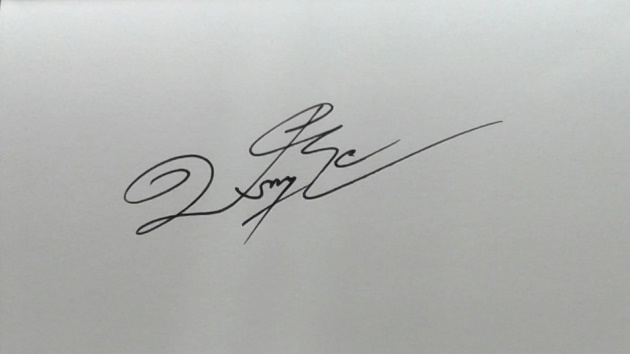 (นายปรัชญา   ภัทรกำจร)ผู้อำนวยการโรงเรียนบ้านท่ากลอย(ทรัพย์กมลประชาสรรค์)คณะครูและบุคลากรการศึกษา มีการประเมิน Thai save Thaiณ โรงเรียนบ้านท่ากลอย(ทรัพย์กมลประชาสรรค์) สพป.ฉะเชิงเทรา เขต 2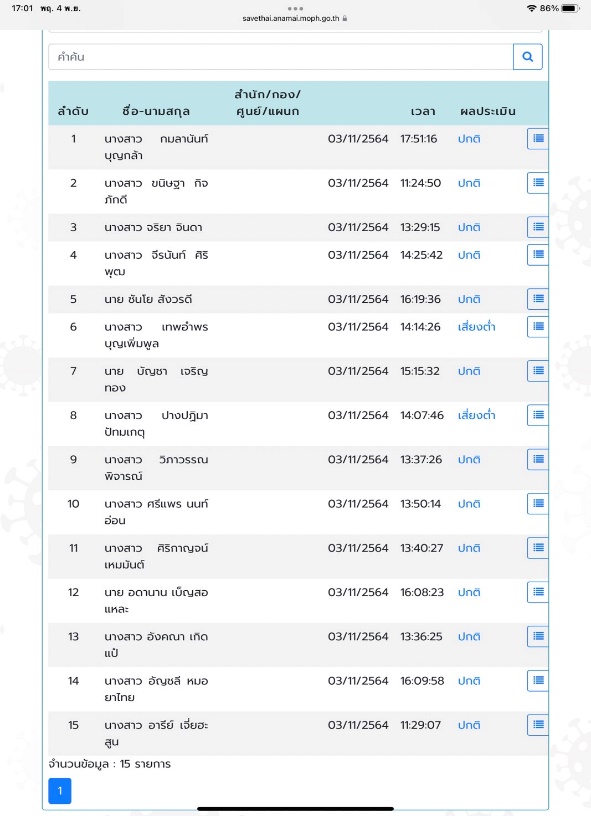 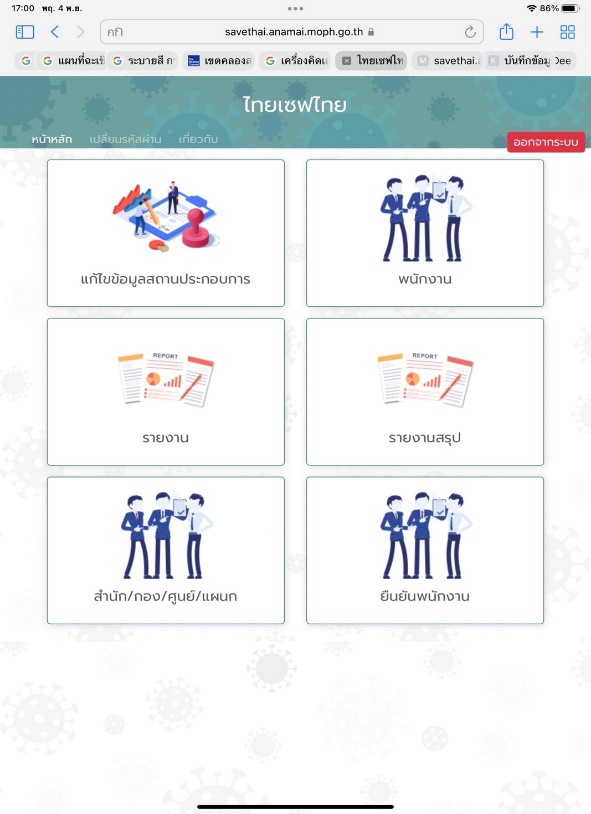 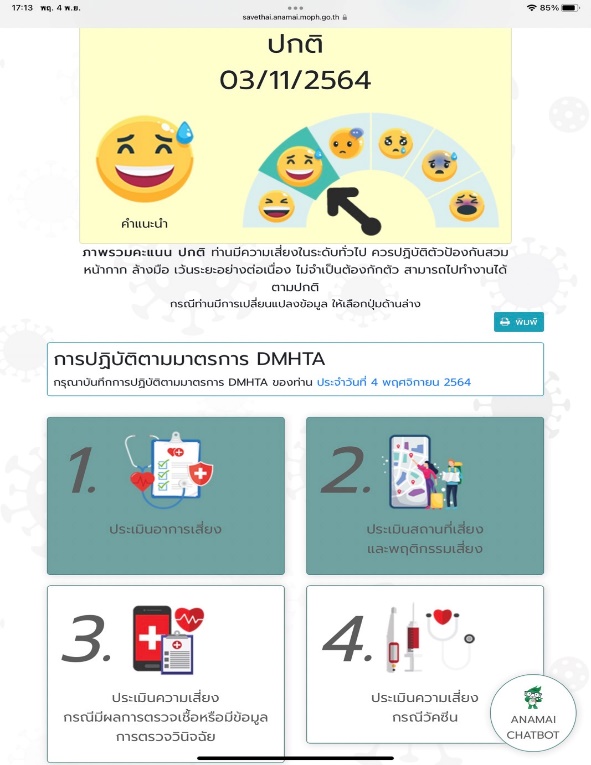 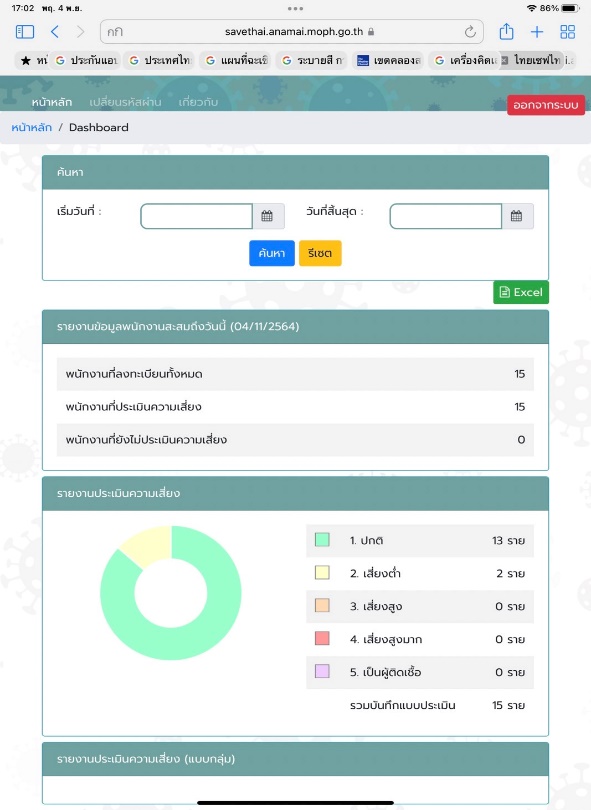 ป้ายรณรงค์ 6 มาตรการหลัก 6 มาตรการเสริมณ โรงเรียนบ้านท่ากลอย(ทรัพย์กมลประชาสรรค์) สพป.ฉะเชิงเทรา เขต 2โรงเรียนบ้านท่ากลอย ร่วมแรง ร่วมใจ เตรียมความพร้อมป้องกันโรคโควิด 19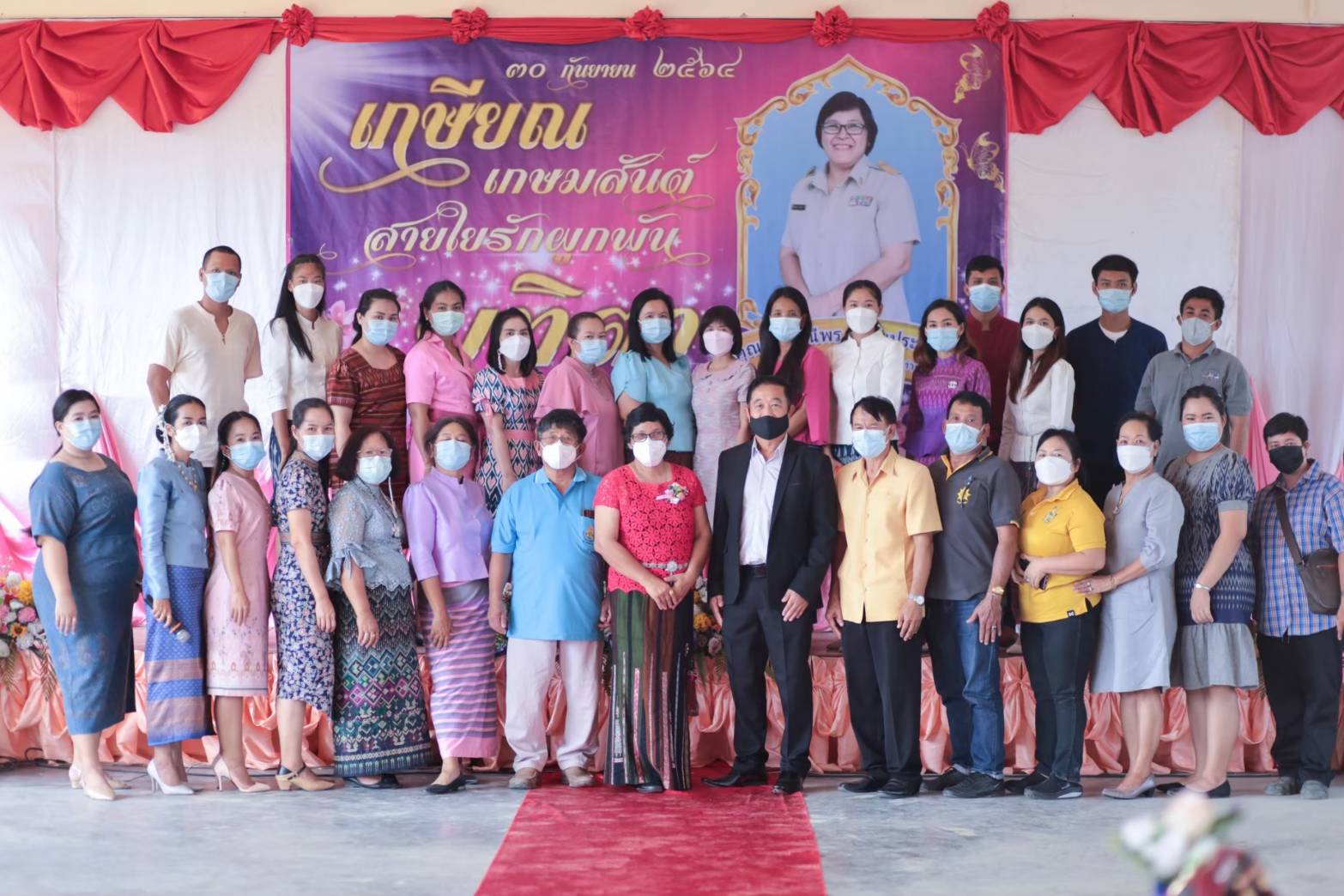 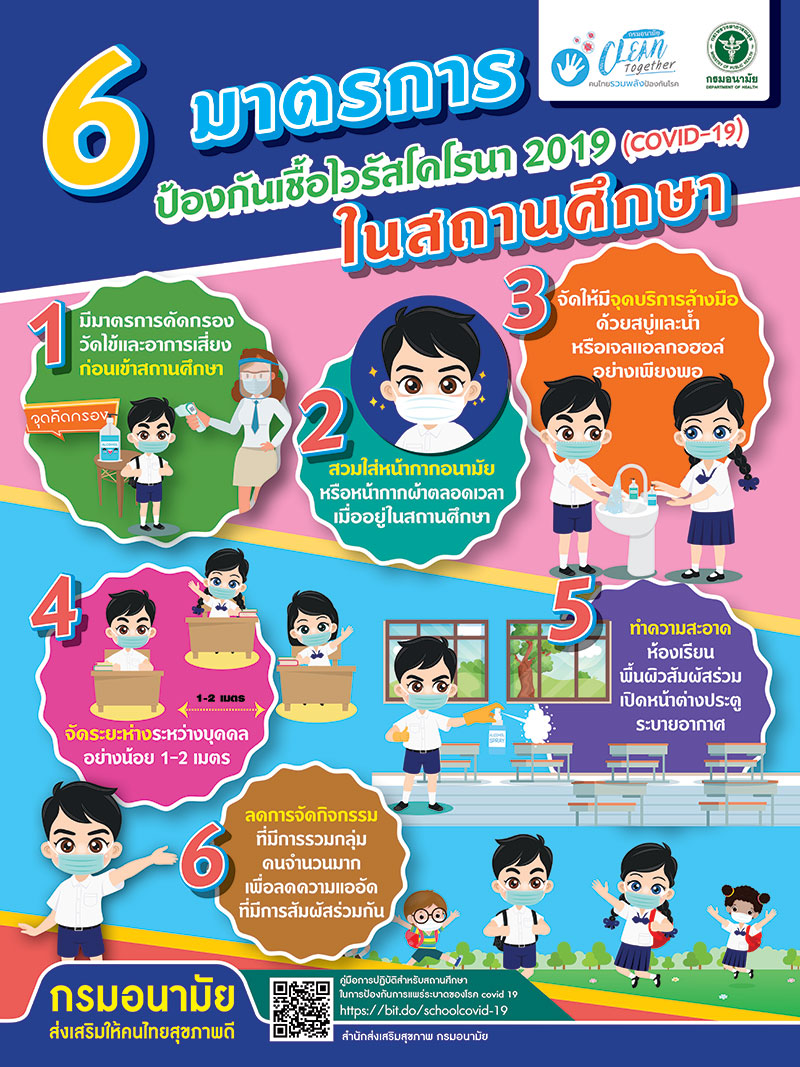 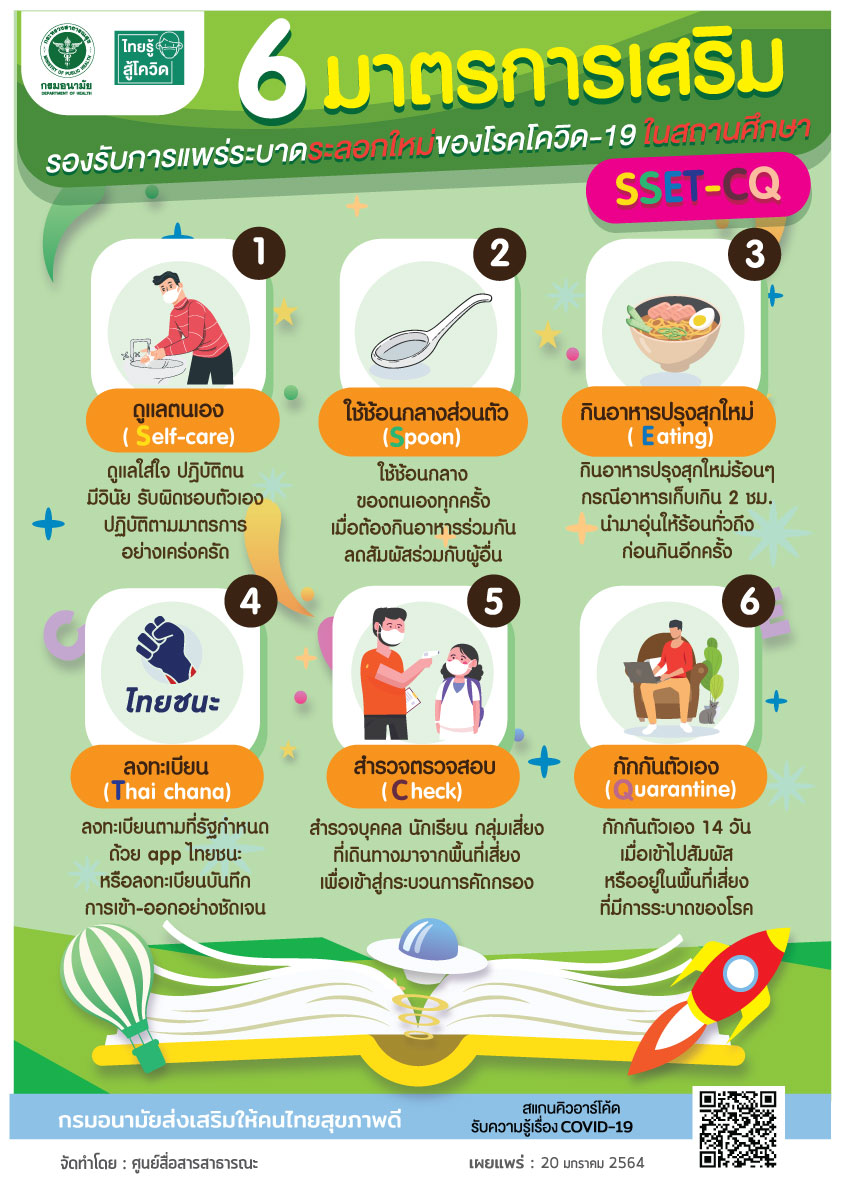 ติดป้ายประชาสัมพันธ์บริเวณด้านหน้าอาคารเรียนการเตรียมความพร้อมด้านบุคลากร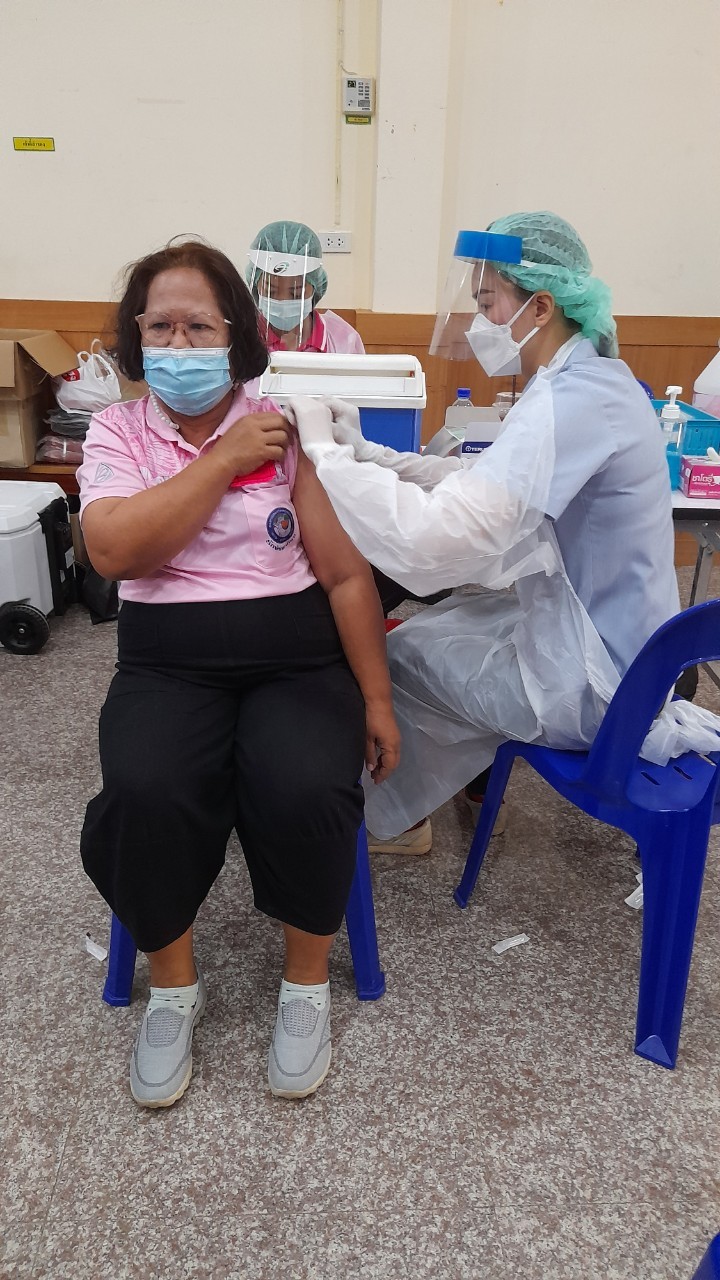 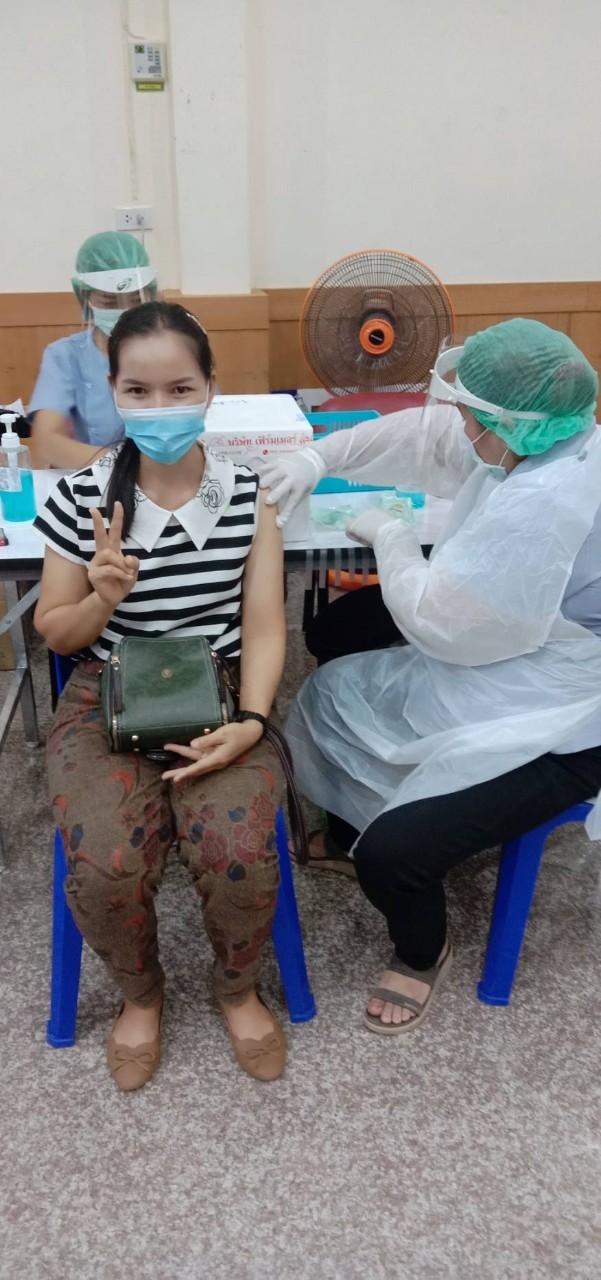 ครูเข้ารับการฉีดวัคซีน ครบ 100 %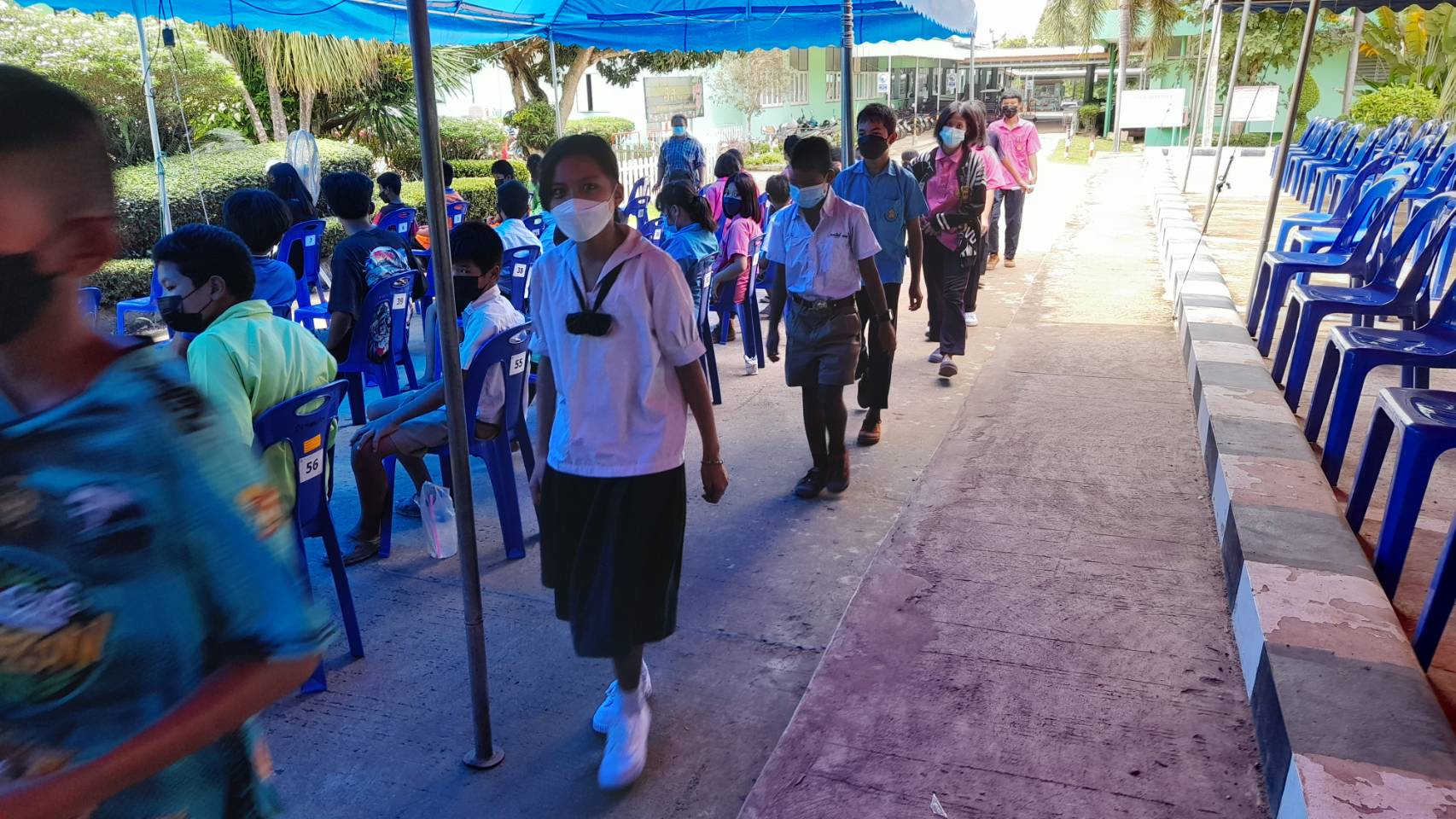 นักเรียนเข้ารับการฉีดวัคซีน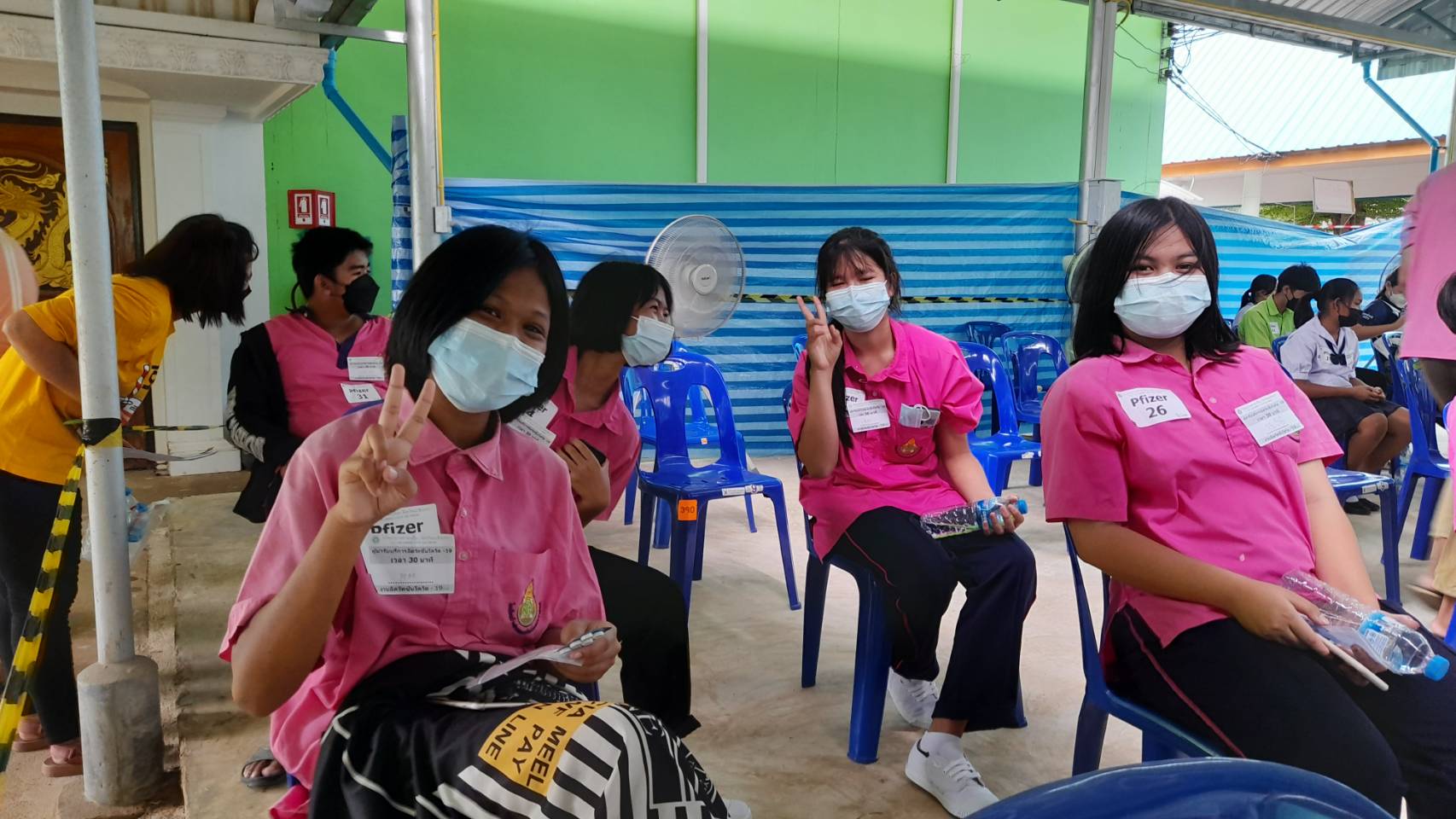 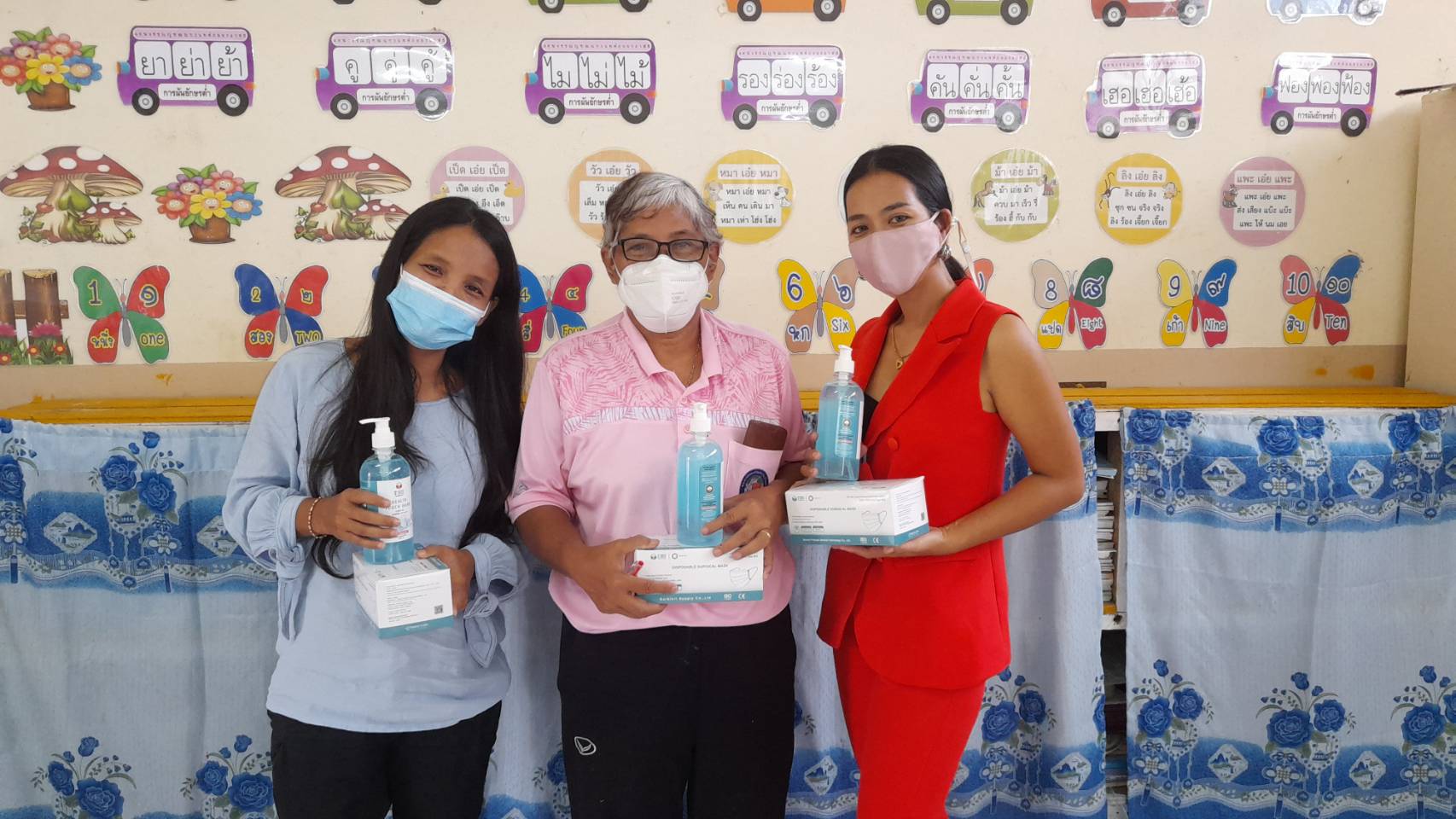 ครูประจำชั้นรับอุปกรณ์ เจลล้างมือ และหน้ากากอนามัยเพื่อใช้ในห้องเรียน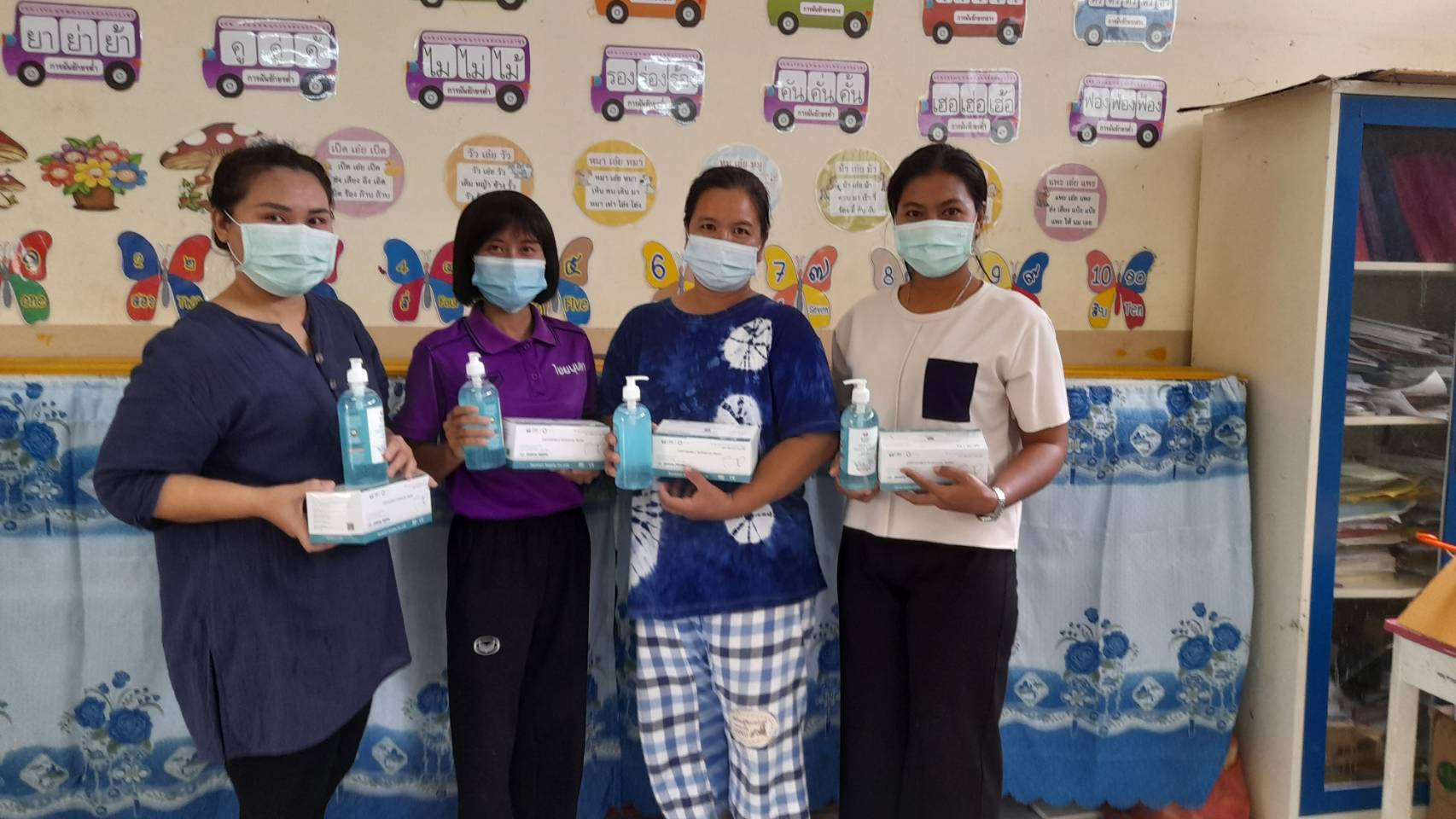 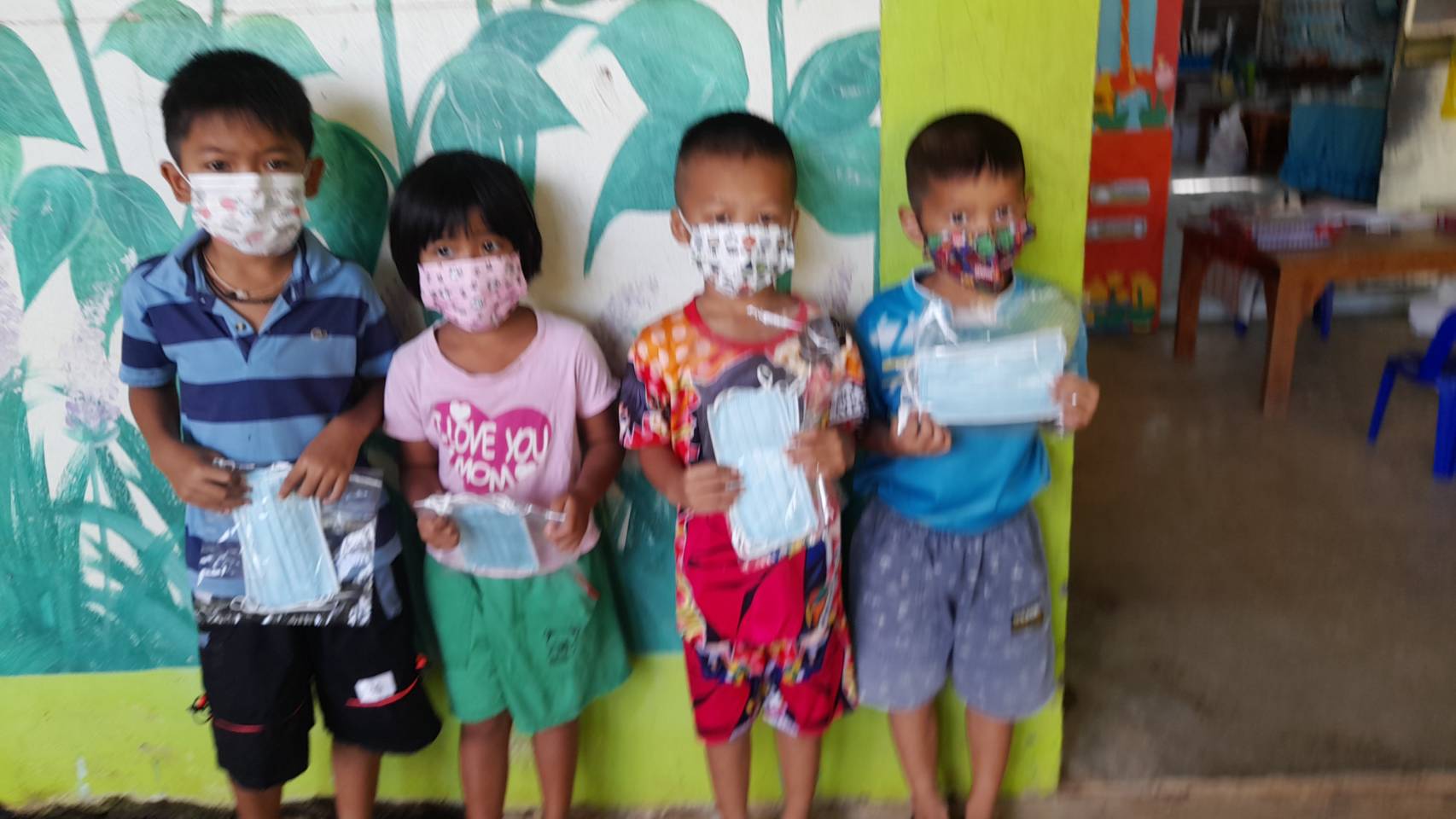 นักเรียนได้รับหน้ากากอนามัยครบทุกคน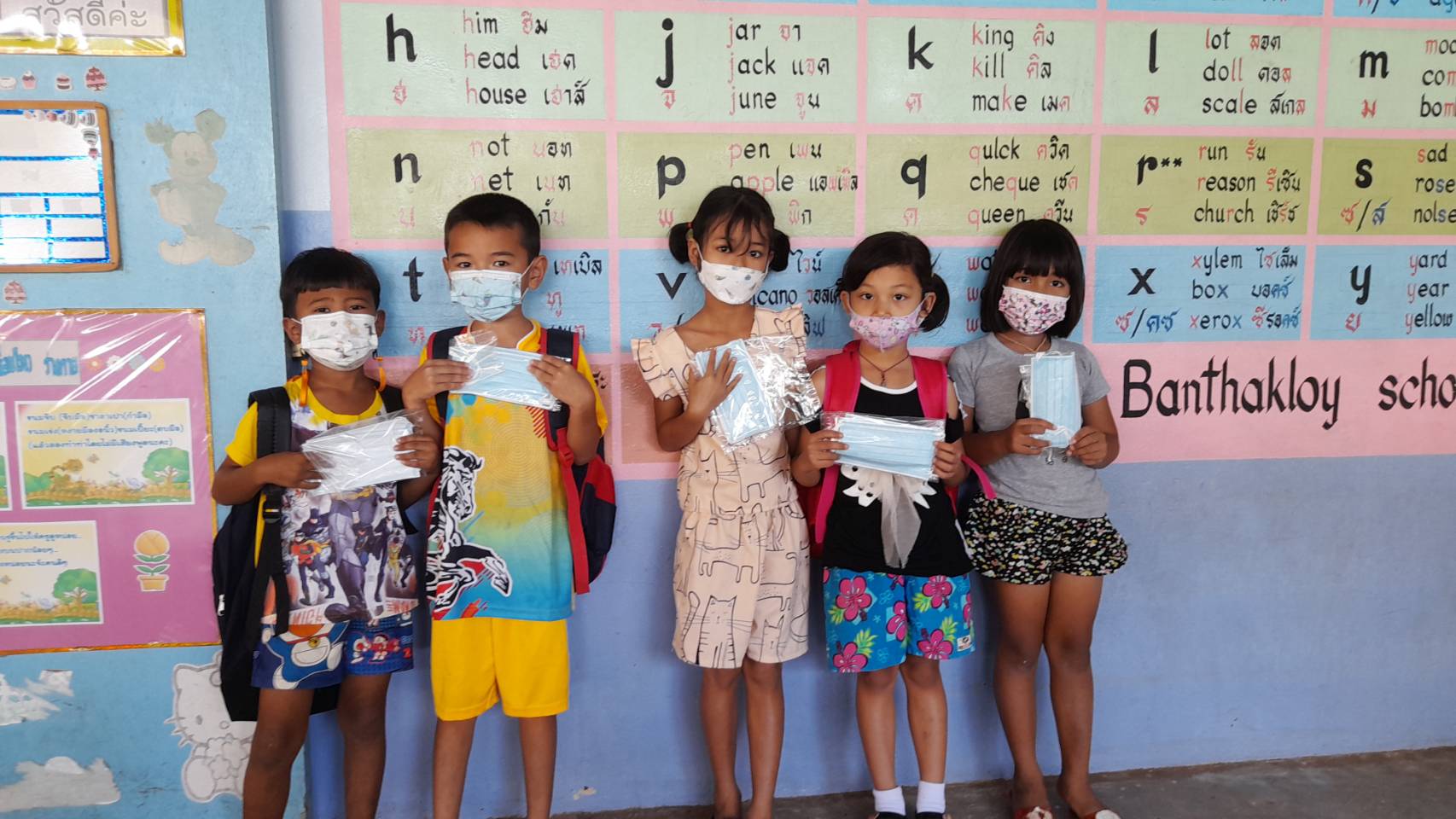 ด้านอาคารสถานที่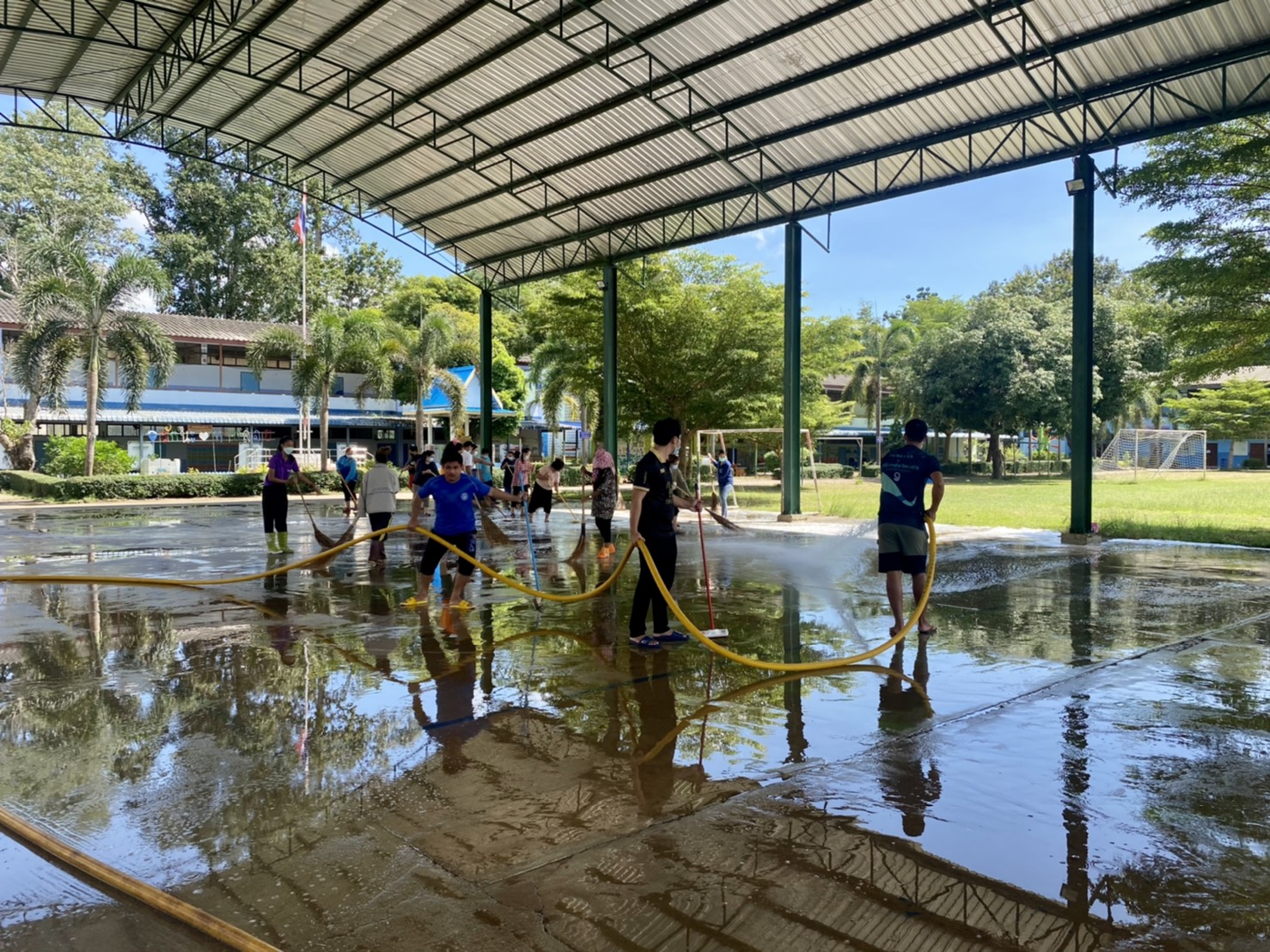 ทำความสะอาดอาคารสถานที่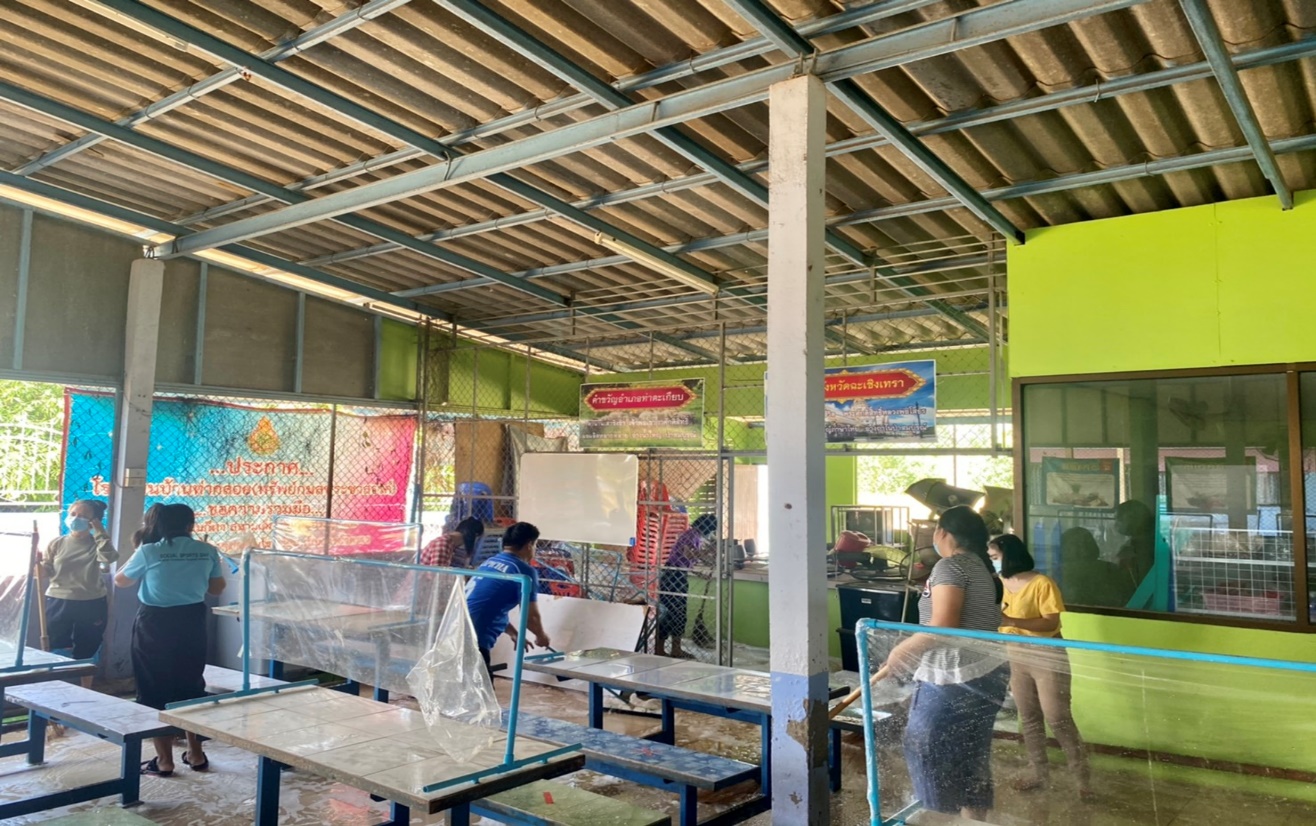 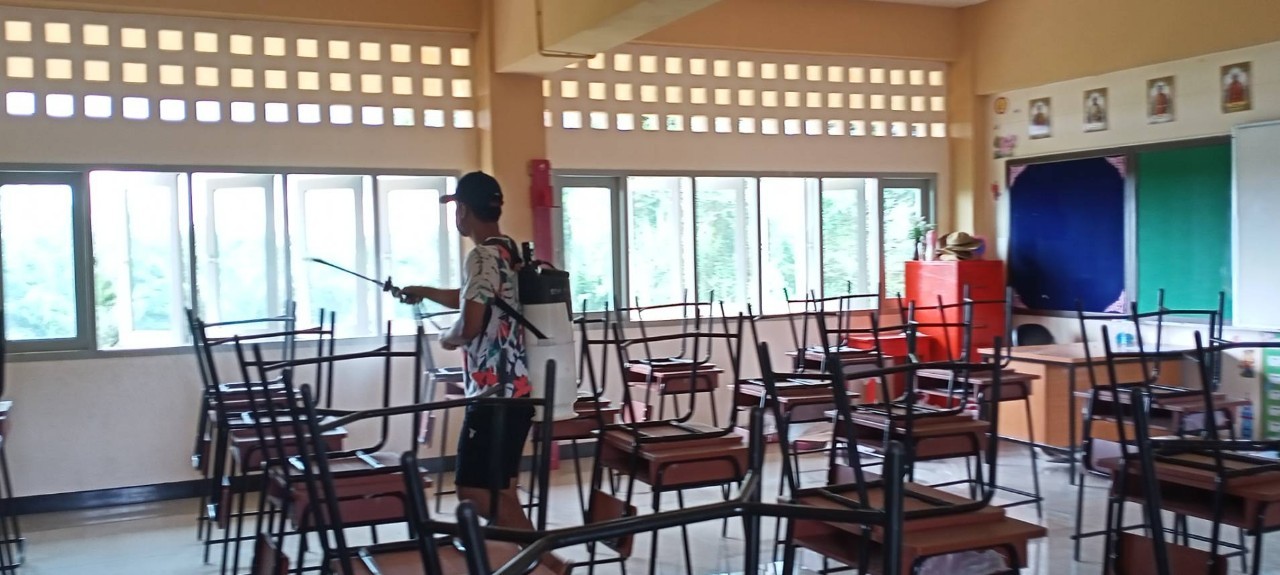 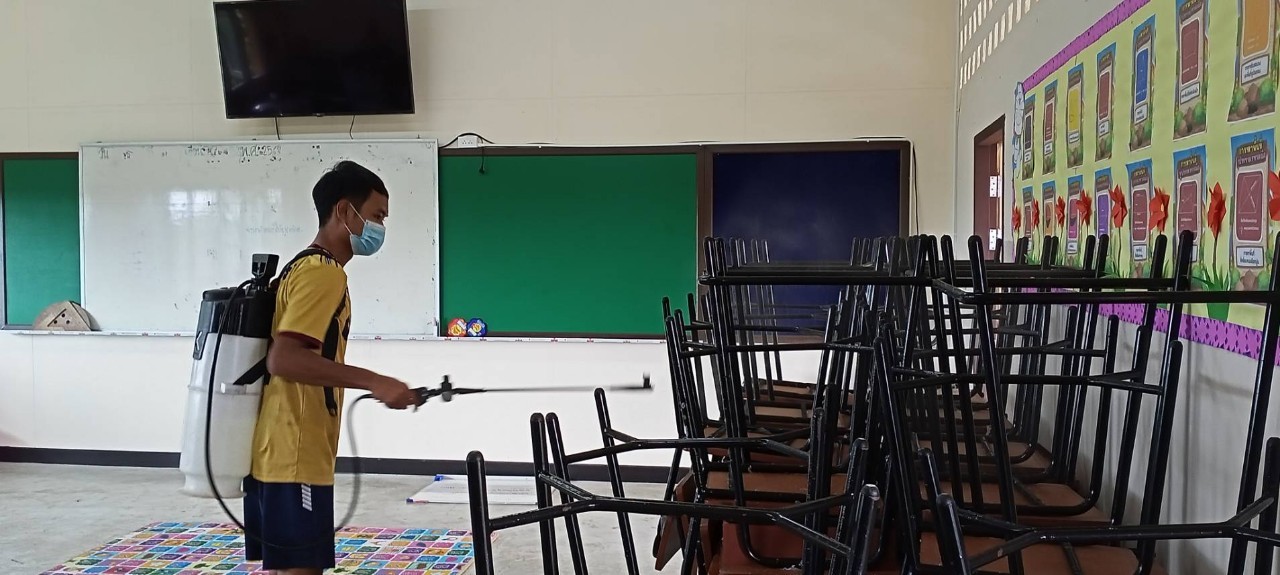 ฉีดพ่นน้ำยาฆ่าเชื้อตามอาคารเรียน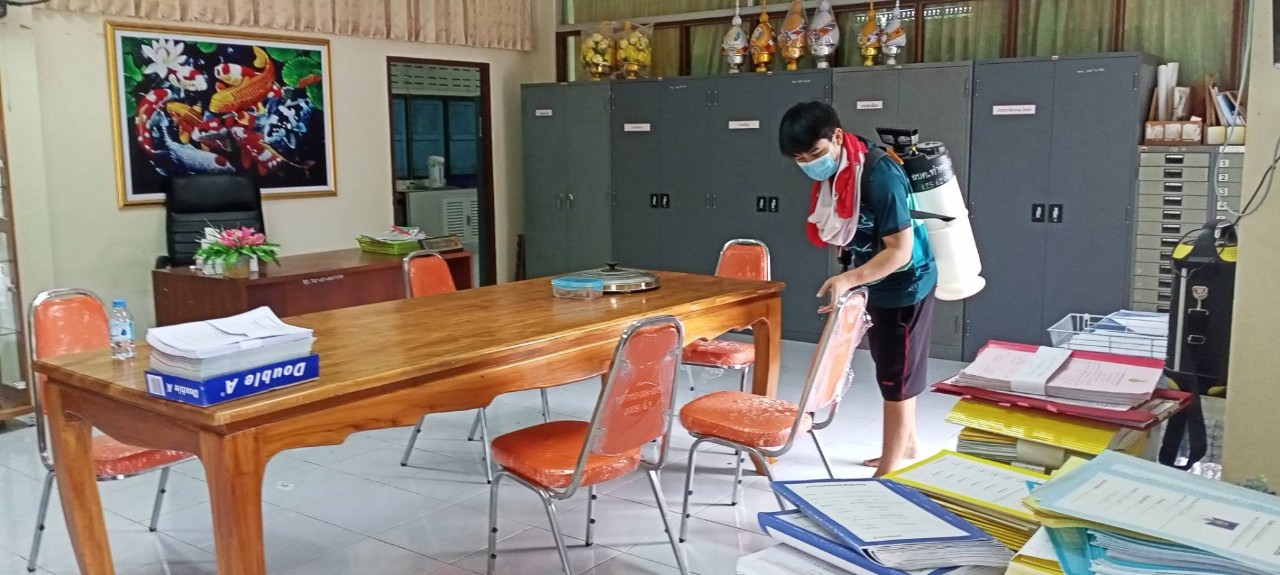 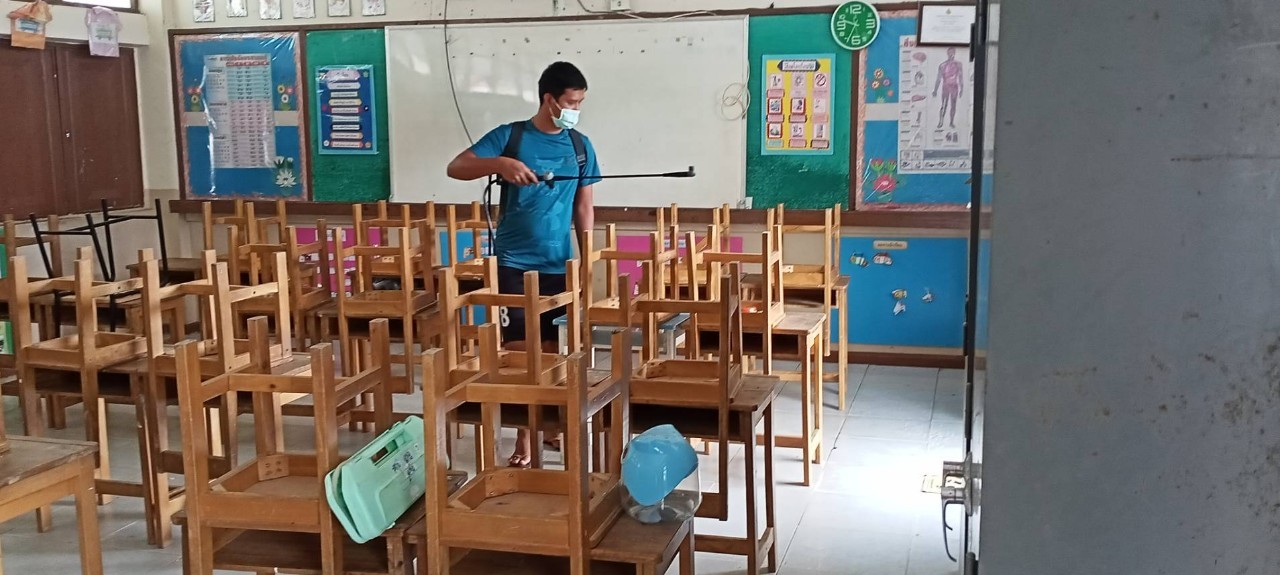 ชุดอุปกรณ์ทำความสะอาด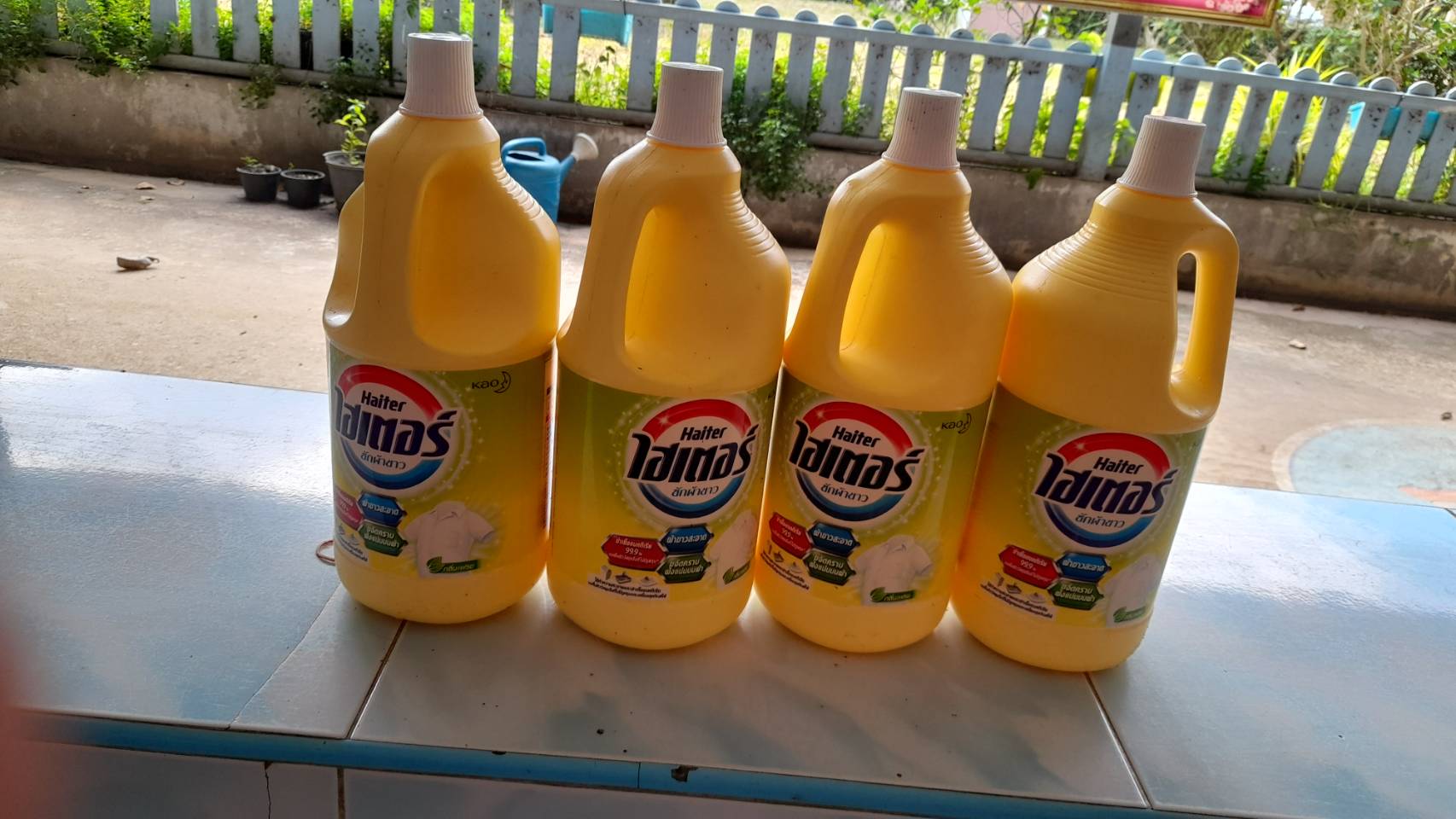 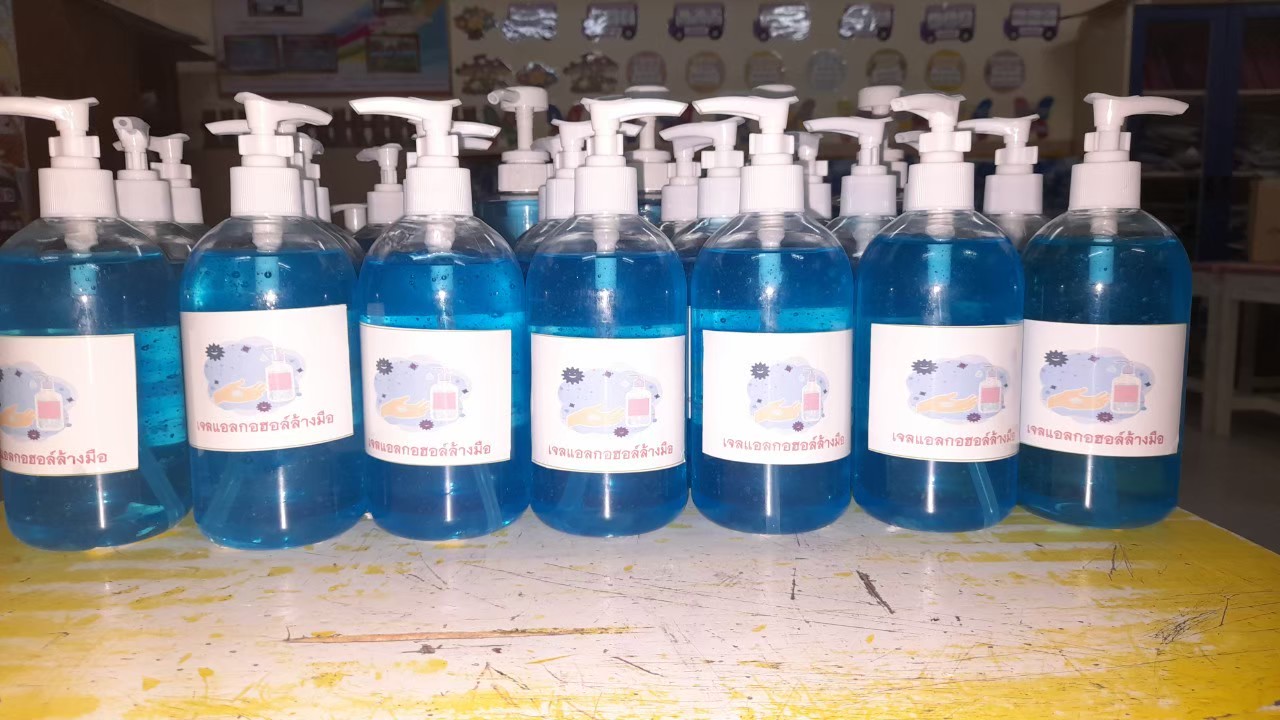 จุดคัดกรองก่อนเข้าบริเวณโรงเรียน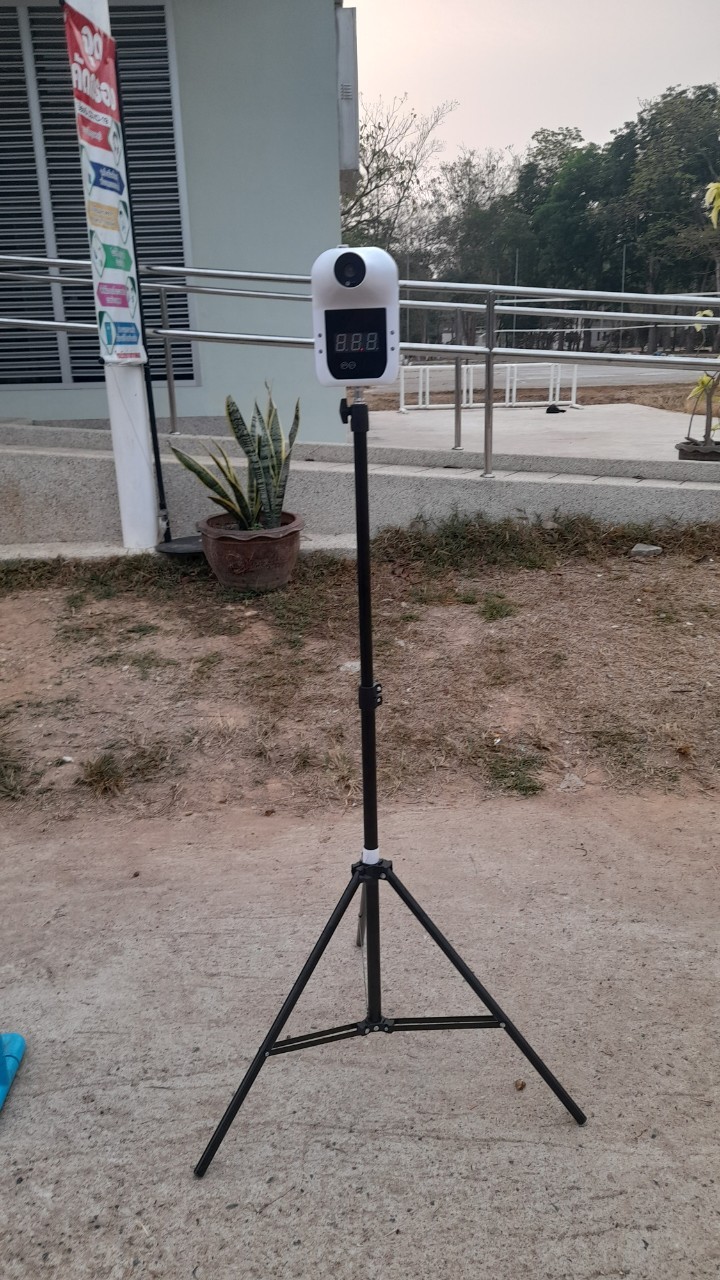 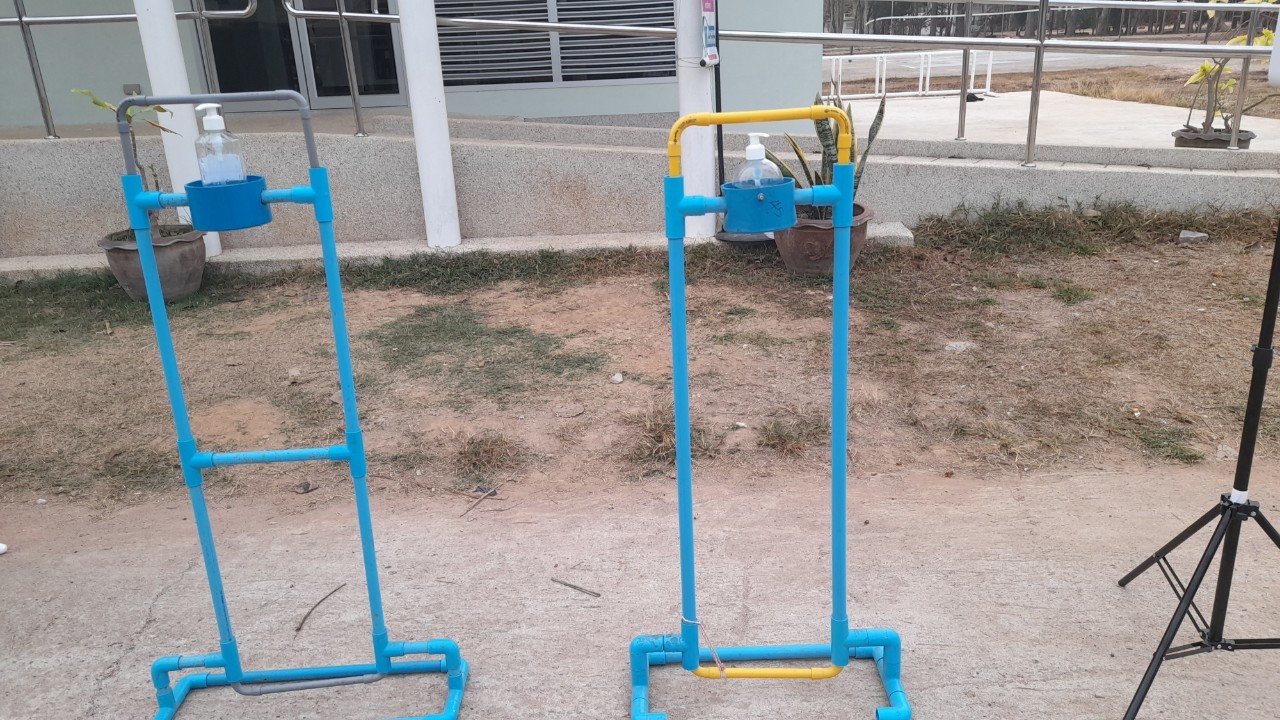 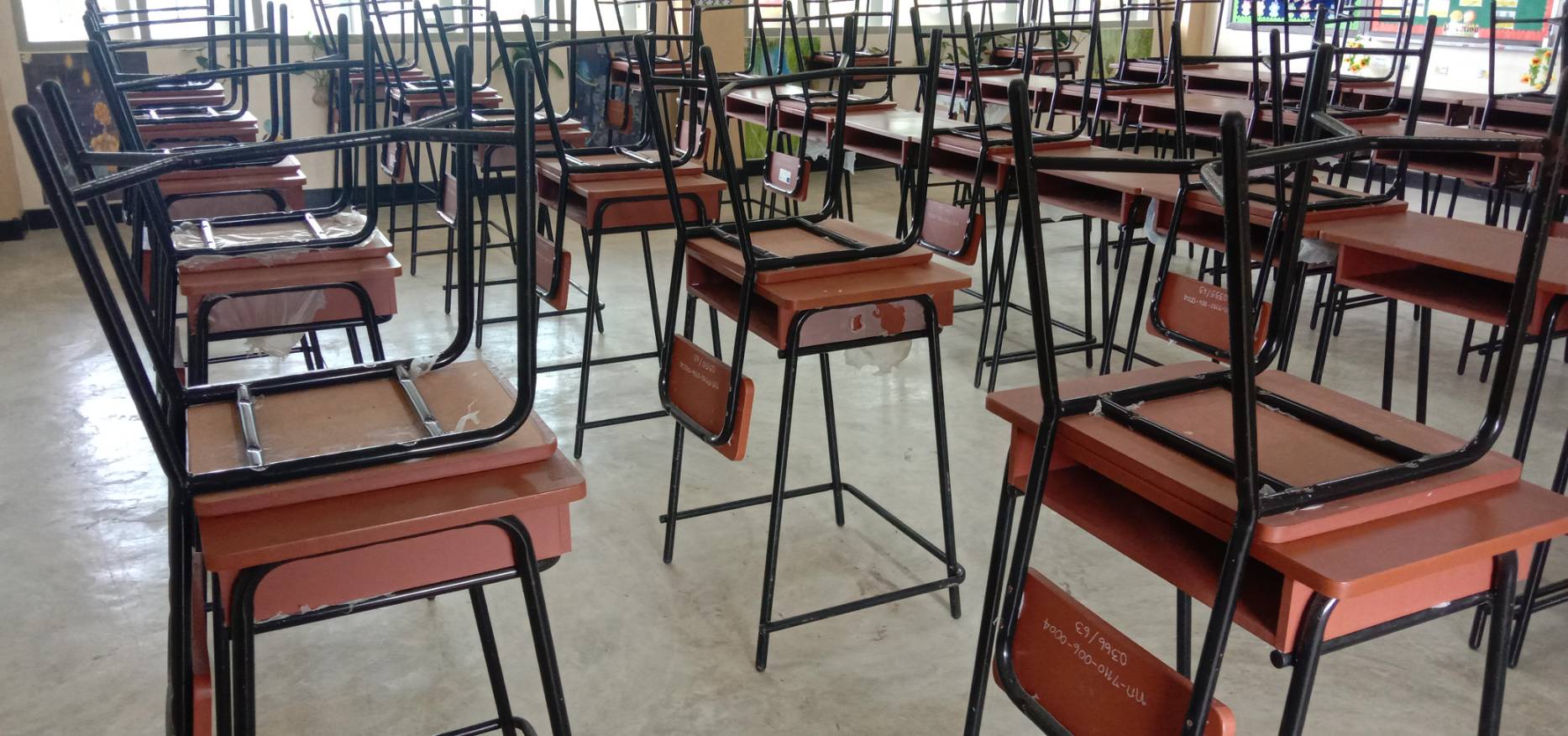 การจัดเตรียมสถานที่ ภายในและภายนอกห้องเรียน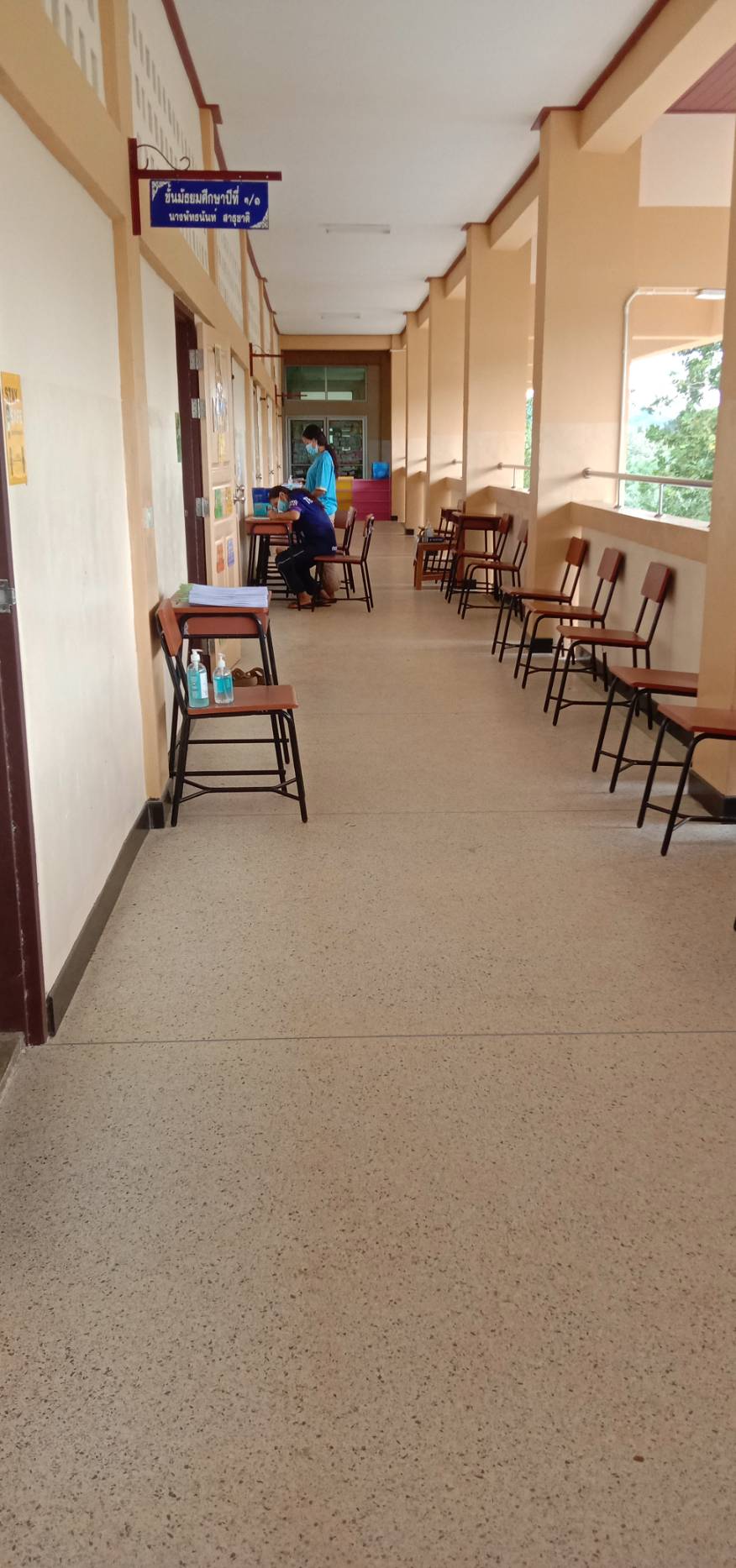 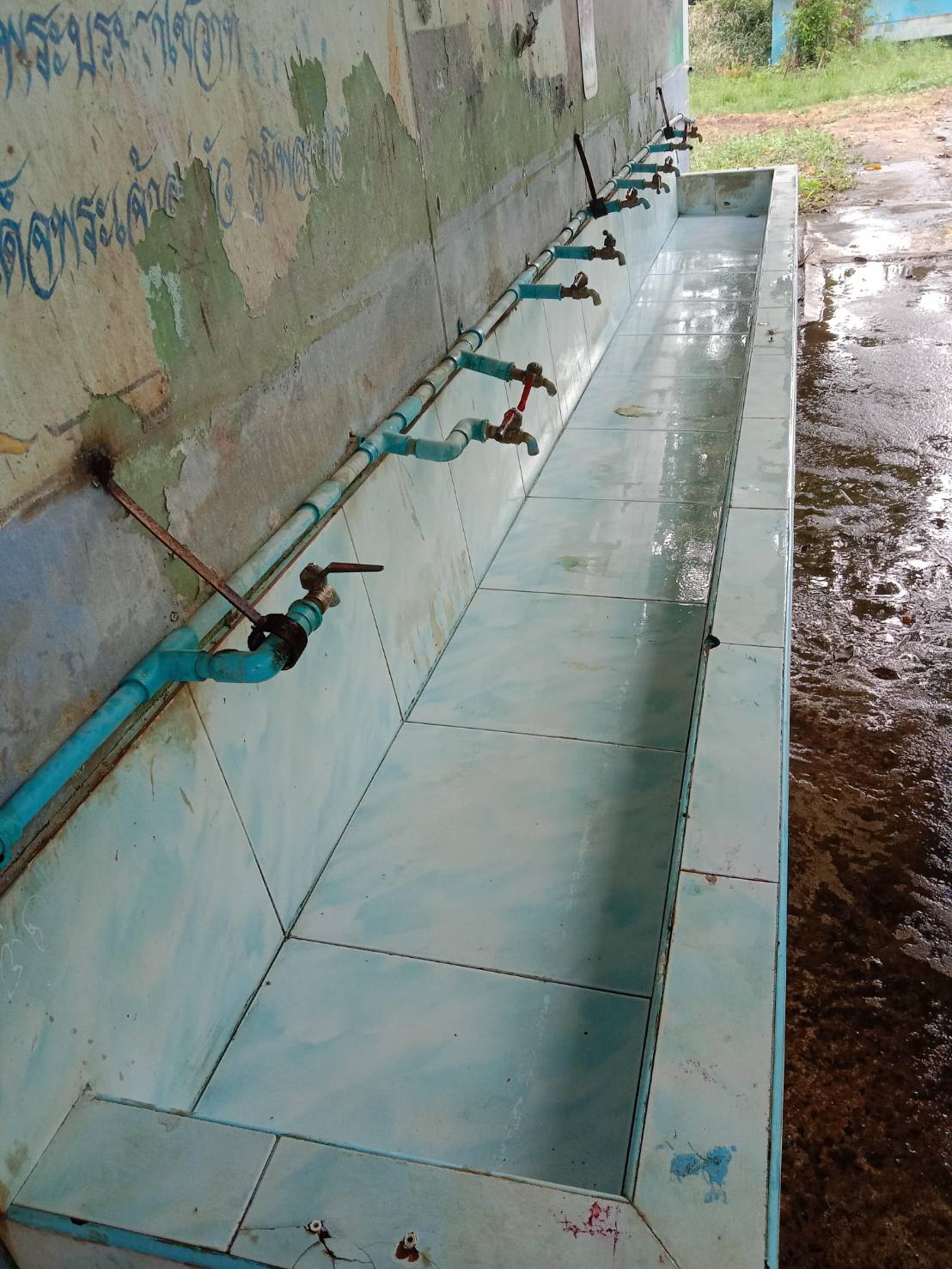 จุดให้บริการอ่างล้างมือ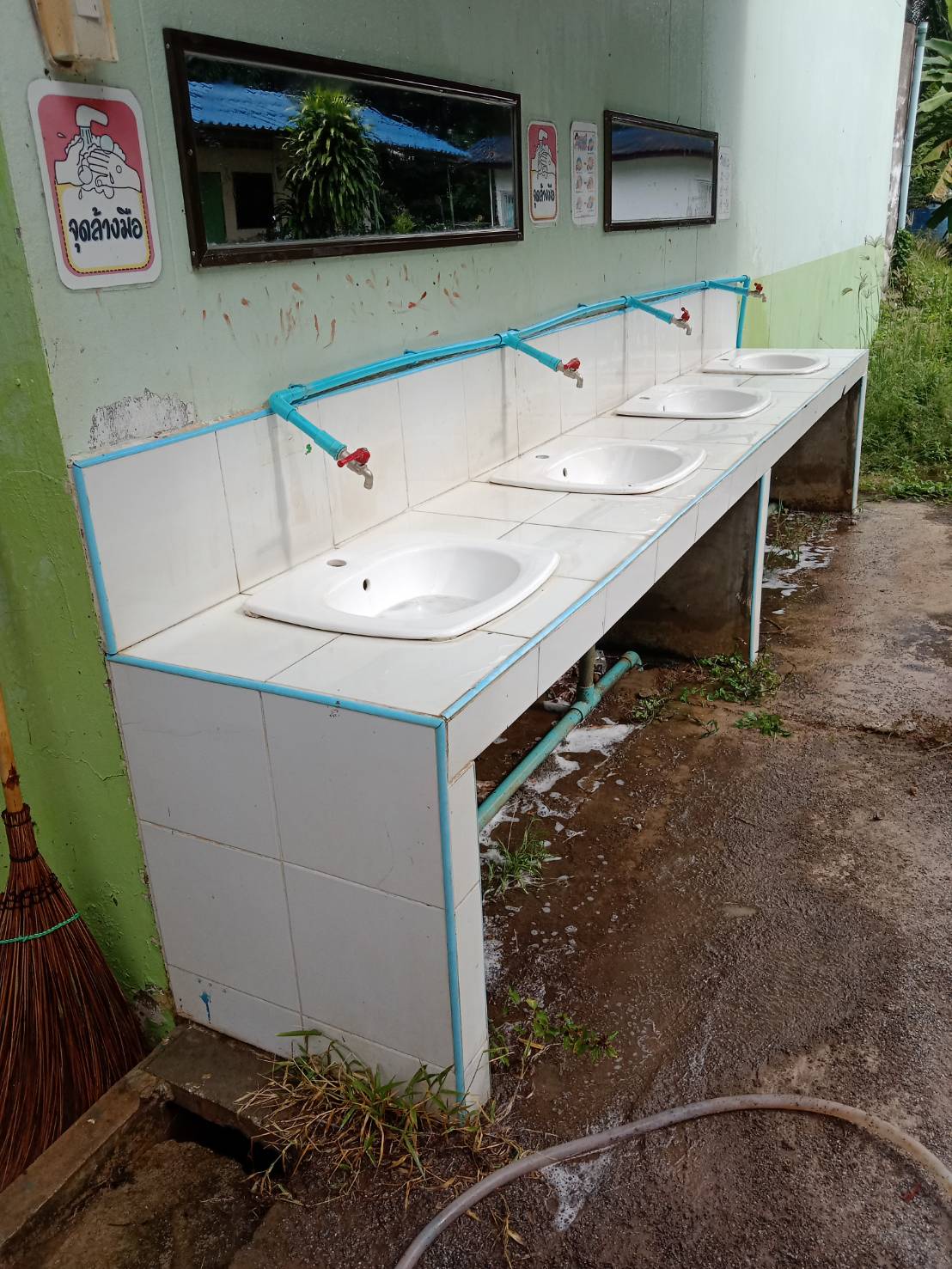 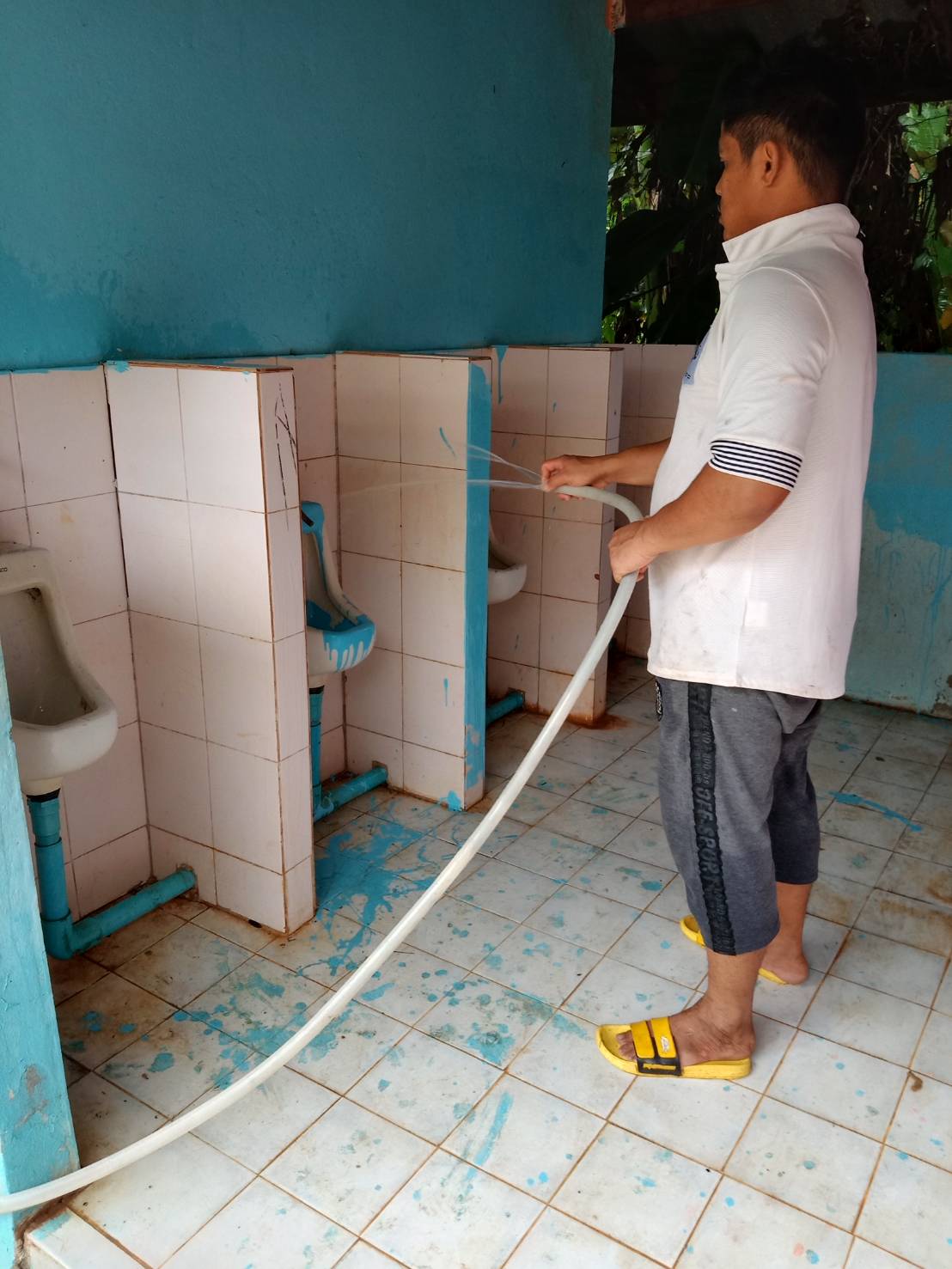 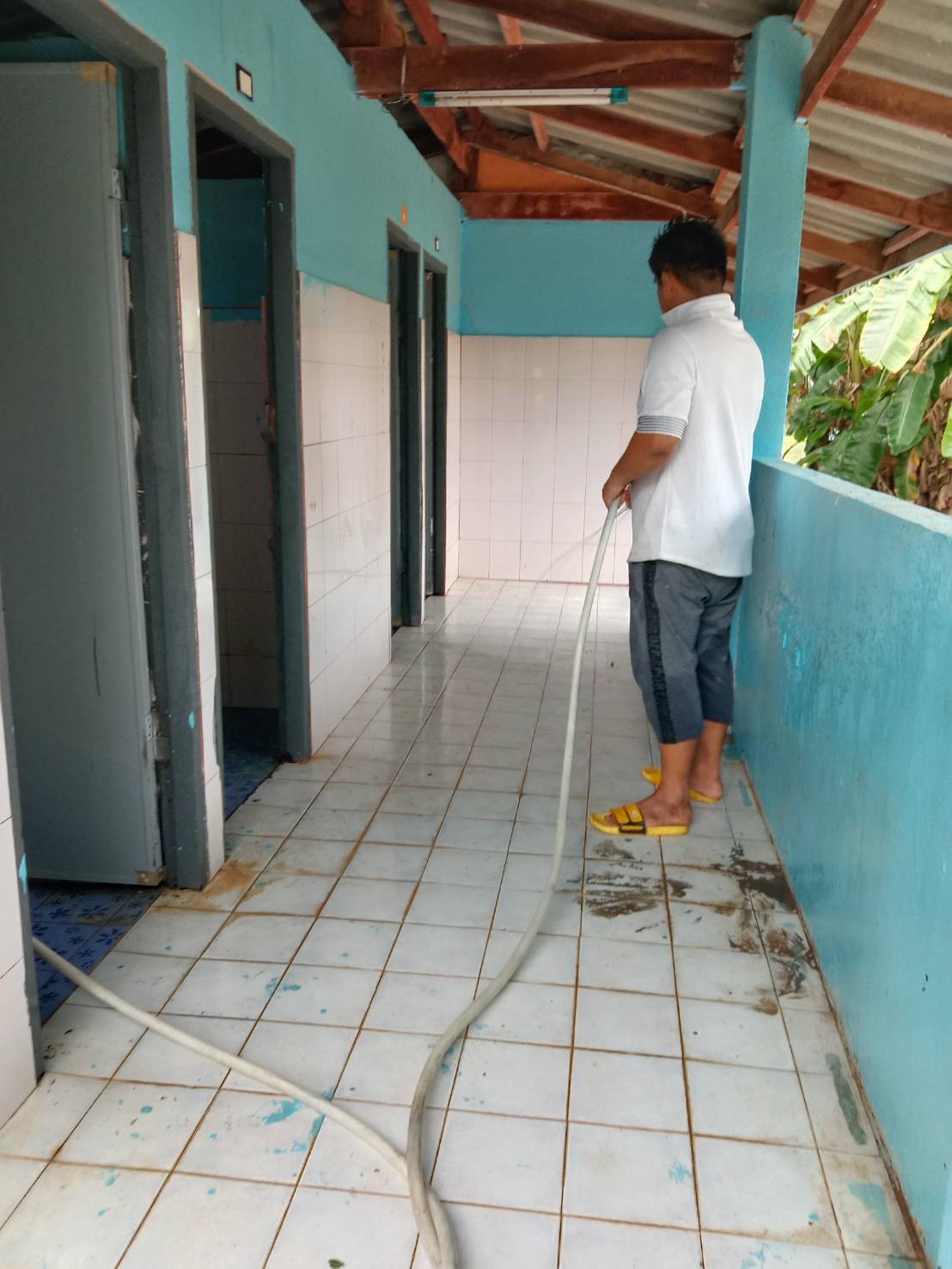 ล้าง ทำความสะอาดห้องน้ำนักเรียน และฉีดพ่นฆ่าเชื้อ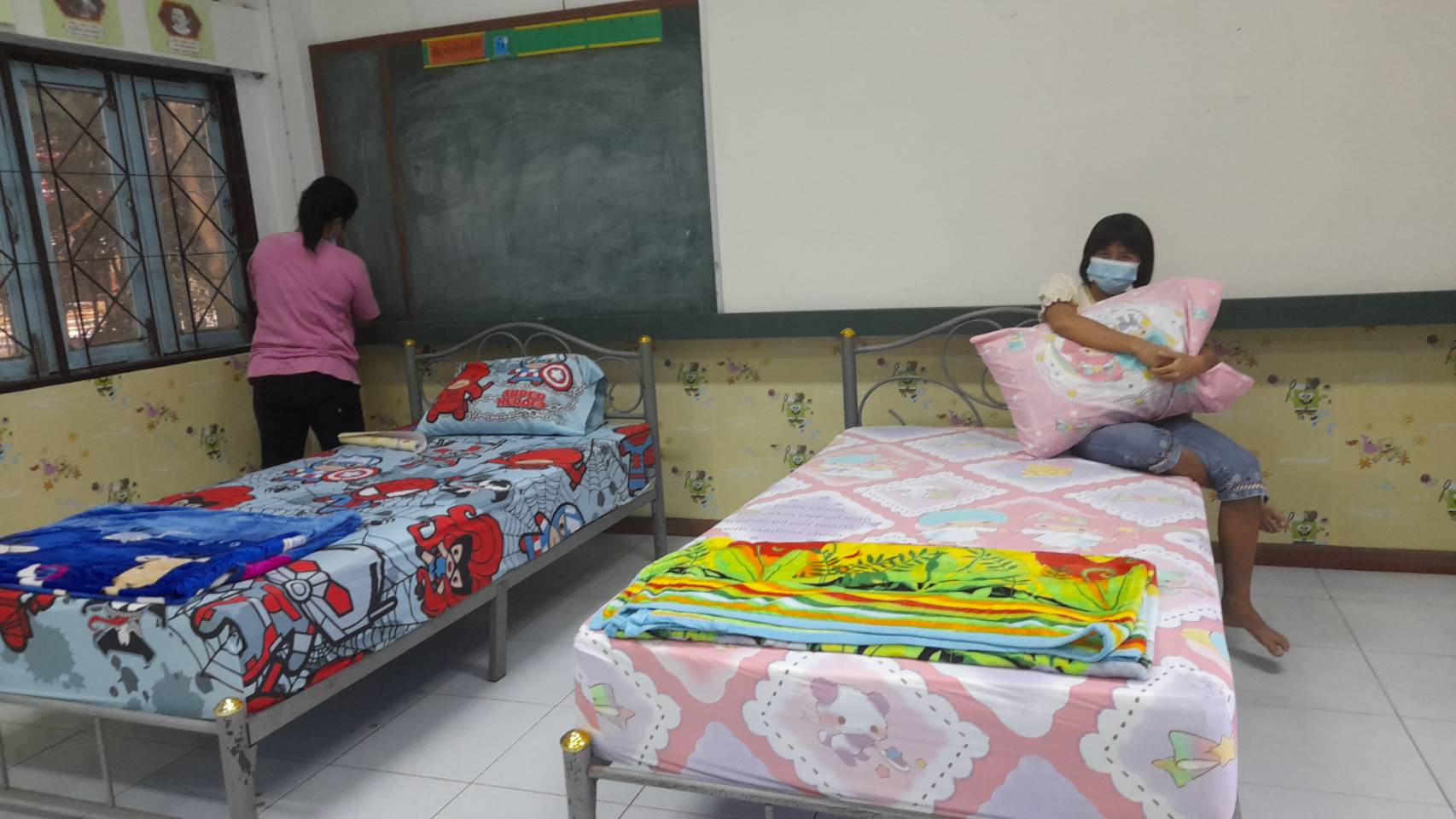 จัดเตรียมห้องพยาบาลให้พร้อมใช้งาน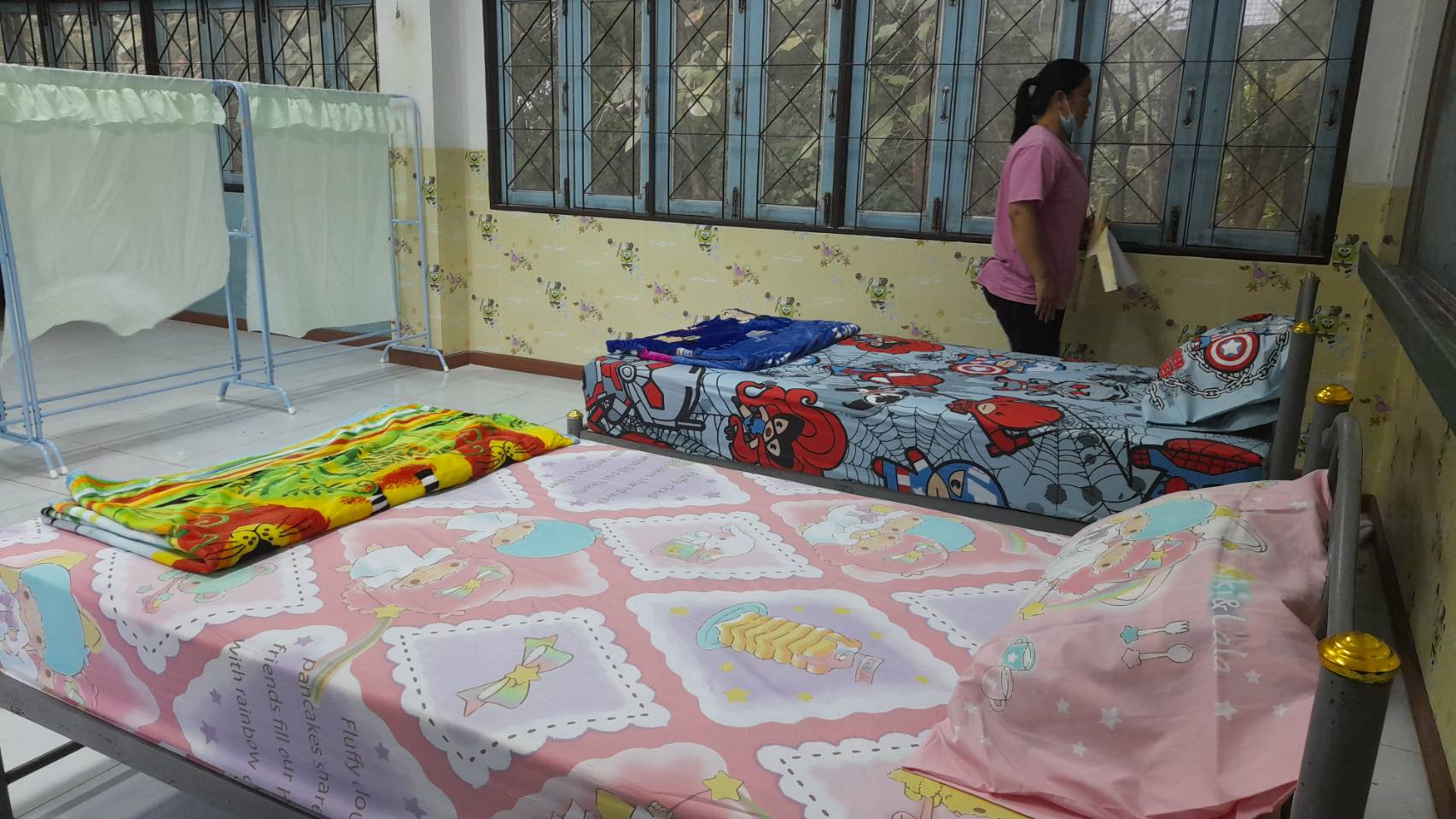 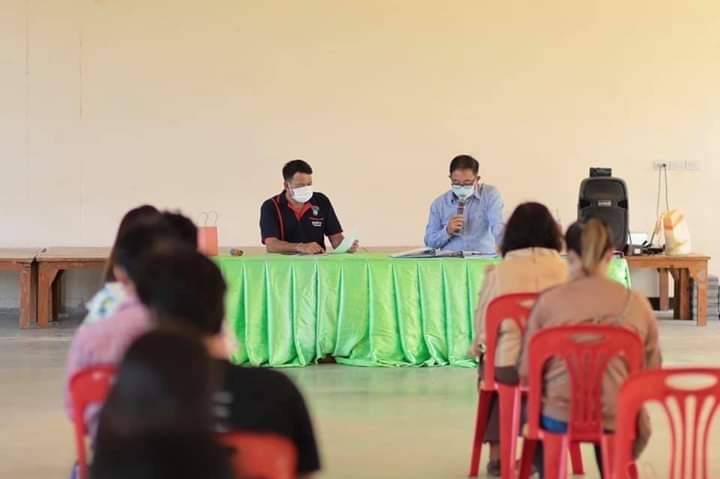 ประชุมคณะกรรมการสถานศึกษา ตัวแทนผู้ปกครอง รถรับส่งนักเรียน และแม่ค้า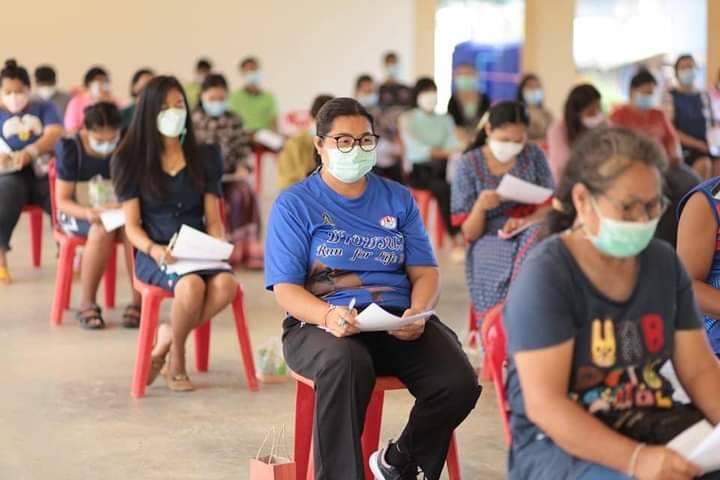 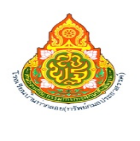 บันทึกข้อตกลงแนวทางปฏิบัติตามมาตรการป้องกันการแพร่ระบาดของโรคติดเชื้อไวรัสโคโรน่า COVID-19ระหว่างโรงเรียนบ้านท่ากลอย กับ โรงพยาบาลส่งเสริมสุขภาพตำบลบ้านท่ากลอย ตำบลท่าตะเกียบ……………………………………………………………………………………………………………………………………………………………บันทึกข้อตกลงฉบับนี้ทำขึ้นระหว่าง โรงเรียนบ้านท่ากลอย(ทรัพย์กมลประชาสรรค์) ตั้งอยู่ที่ 266 หมู่ที่ 18 ตำบลท่าตะเกียบ อำเภอท่าตะเกียบ จังหวัดฉะเชิงเทรา โดย นายปรัชญา ภัทรกำจร ตำแหน่ง ผู้อำนวยการโรงเรียนบ้านท่ากลอย(ทรัพย์กมลประชาสรรค์) ซึ่งต่อไป ในบันทึกข้อตกลงนี้ โรงเรียนบ้านท่ากลอย(ทรัพย์กมลประชาสรรค์)  กับ โรงพยาบาลส่งเสริมสุขภาพตำบลบ้านท่ากลอย ตั้งอยู่ที่ 27/3 หมู่ที่ 4 ตำบลท่าตะเกียบ อำเภอท่าตะเกียบ จังหวัดฉะเชิงเทรา โดยนายทรงกลด สุดเสน่หา ตำแหน่ง นักวิชาการสาธารณสุขชำนาญการ  ผู้อำนวยการโรงพยาบาลส่งเสริมสุขภาพตำบลบ้านท่ากลอย ตำบลท่าตะเกียบทั้งสองฝ่ายตกลงทำ " บันทึกข้อตกลง " เพื่อปฏิบัติตามตามมาตรการป้องกันการแพร่ระบาดของโรคติดเชื้อไวรัสโคโรน่า COVID-19 ตามที่ทางราชการกำหนด โดยมีข้อตกลง และมาตรการป้องกันการแพร่ระบาดของโรคโควิด-19 กรณีเกิดการระบาด (เมื่อพบผู้ป่วยยืนยันอย่างน้อย 1 ราย ที่คิดว่าอาจมีการแพร่กระจายเชื้อในสถานศึกษา)1. ปิดสถานศึกษา/ชั้นปี/ชั้นเรียน เพื่อทำความสะอาด เป็นระยะเวลา 3 วัน2. ประสานเจ้าหน้าที่สาธารณสุข สำรวจคัดกรองนักเรียนและบุคลากรทุกคน บริเวณทางเข้าสถานศึกษาและดำเนินการขั้นตอนที่กำหนด หากพบผู้เข้าเกณฑ์สอบสวน (PUI) ให้เก็บตัวอย่าง NP swab ส่งตรวจหาเชื้อ3. ผู้สัมผัสกลุ่ม high risk ให้ดำเนินการเก็บตัวอย่าง NP swab ส่งตรวจเชื้อ4. ผู้สัมผัสกลุ่ม low risk  ไม่ต้องเก็บตัวอย่าง แต่ให้แยกตัวอยู่ที่บ้านและรายงานอาการ ( Self report) ทุกวัน หากพบว่ามีอาการเข้าเกณฑ์ PUI ให้ดำเนินการแบบผู้ป่วย PUI5. เมื่อเปิดเรียน ให้มีการคัดกรองทุกวัน หากพบมีอาการ ให้เก็บตัวอย่าง และพิจารณาความเสี่ยงเพื่อตัดสินใจว่าจะให้ผู้ป่วยดูอาการที่บ้าน หรือต้องแยกตัวในโรงพยาบาล6. ทีมสอบสวนโรค ทำการติดตามผู้สัมผัสทุกวัน จนครบกำหนด(ที่มา : กรมควบคุมโรค กระทรวงสาธารณสุข)การกำกับ ติดตาม และรายงานผลสถานศึกษา คณะกรรมการสถานศึกษา และหน่วยงานสาธารณสุขที่ดูแลสถานศึกษา กำกับ ติดตาม ทบทวนการดำเนินงานให้สอดคล้องตามแนวปฏิบัติ สถานการณ์ และบริบทพื้นที่อย่างต่อเนื่อง กรณีพบผู้มีอาการเสี่ยงหรือป่วย ต้องแจ้งเจ้าหน้าที่สาธารณสุขทราบทันทีและรายงานต่อผู้บริหาร ผู้เกี่ยวข้อง เพื่อดำเนินการต่อไป              ……………………………………                                         ……………………………………              ( นายปรัชญา ภัทรกำจร )                                         ( นายทรงกลด  สุดเสน่หา )   ตำแหน่ง ผู้อำนวยการโรงเรียนบ้านท่ากลอย                      ผู้อำนวยการโรงพยาบาลส่งเสริมสุขภาพ                                                                                          ตำบลบ้านท่ากลอย                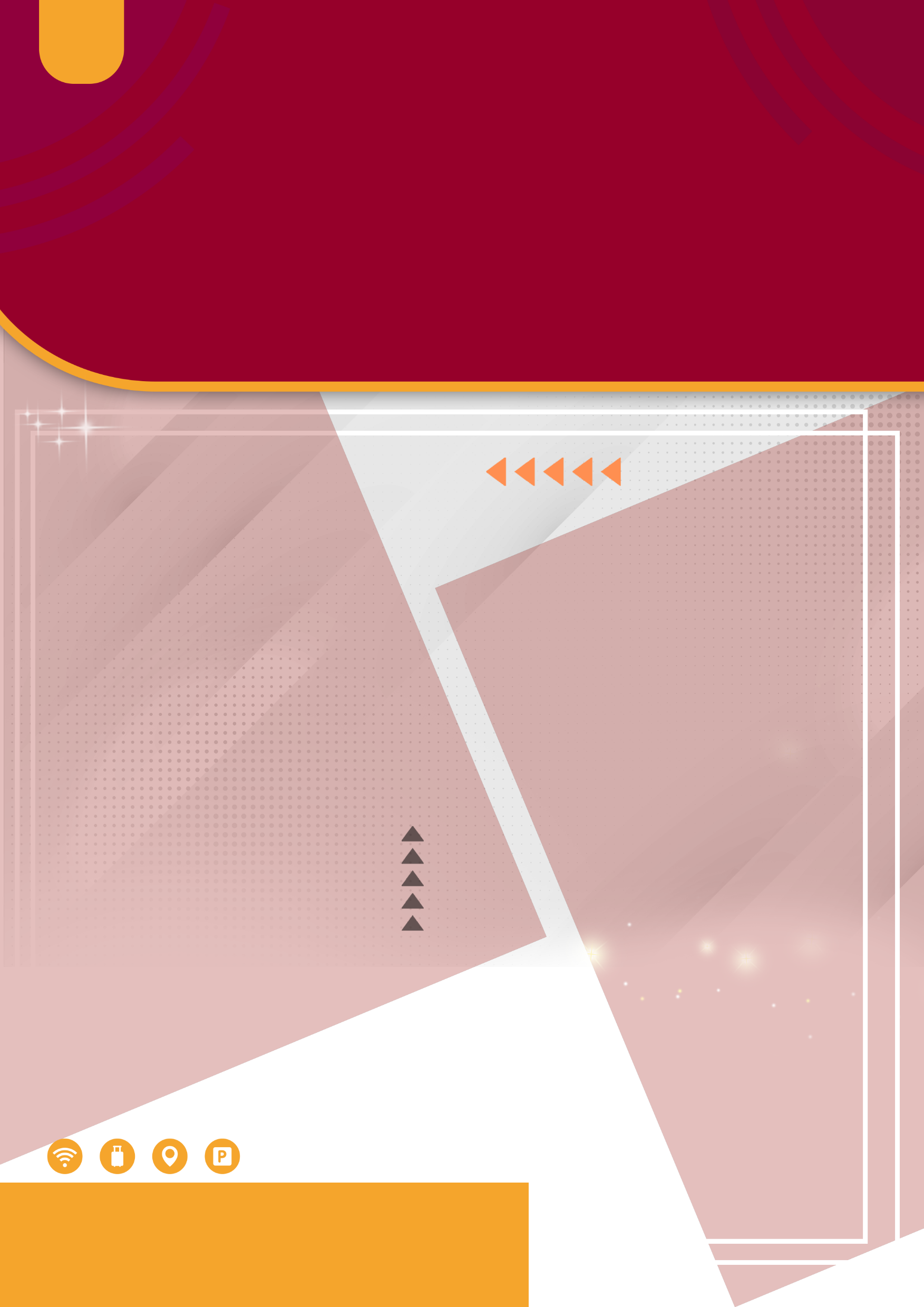 บุคลากรผู้บริหารครูผู้สอนพนักงานราชการครูอัตราจ้างเจ้าหน้าที่อื่นๆปี 2564120022ชั้นชาย หญิงรวมอนุบาล 2242953อนุบาล 3231841รวมอนุบาล474794ประถมศึกษาปีที่ 123             2346ประถมศึกษาปีที่ 2222648ประถมศึกษาปีที่ 3392665ประถมศึกษาปีที่ 4203656ประถมศึกษาปีที่ 5333063ประถมศึกษาปีที่ 6322052รวมประถมศึกษา169161330มัธยมศึกษาปีที่ 1352358มัธยมศึกษาปีที่ 2222244มัธยมศึกษาปีที่ 3261238รวมมัธยมศึกษา8357140รวมรวมรวม564ประเภทอาคารจำนวน(หลัง)จำนวนห้องเรียน(ห้อง)หมายเหตุอาคารเรียน--ห้องเรียน428ห้องพิเศษ--บ้านพักครู617อาคารอเนกประสงค์ห้องประชุม12โรงอาหาร11ห้องดนตรี-นาฎศิลป์12อาคารโดม2-ส้วม320ห้องปฏิบัติการวิทยาศาสตร์-1ห้องพยาบาล-1ห้องสมุด-1ห้องมูลนิธิซีซีเอฟ-1ที่ชั้นเต็มจำนวนONSITEจำนวนOnlineจำนวนon handจำนวนon demandจำนวนสมาชิกในครอบครัวฉีดวัคซีนแล้วยังไม่ได้รับวัคซีน1อนุบาล 25419-35-11981162อนุบาล 34113-28-13870273ประถมศึกษาปีที่ 14613-33-11448134ประถมศึกษาปีที่ 24818-30-12153315ประถมศึกษาปีที่ 36522-43-9769106ประถมศึกษาปีที่ 45628-28-10375147ประถมศึกษาปีที่ 56352-11-17985538ประถมศึกษาปีที่ 65230-22-199102349มัธยมศึกษาปีที่ 15548-7-11784710มัธยมศึกษาปีที่ 24224-18-118632711มัธยมศึกษาปีที่ 33837-1-1024714รวมรวม560304-257-1,286    724215ที่ชื่อ  -  นามสกุลตำแหน่งเข็ม ๑เข็ม๒เข็ม๓๑.นายปรัชญา  ภัทรกำจรผู้อำนวยการSinovac  ๑๒พ.ค.๖๔Sinovac ๒ มิ.ย.๖๔Astra ๒๔ ก.ย.๖๔๒.นายศักดิ์ชัย  ไชยบุบผาครู คศ.๓Astra      ๗ มิ.ย.๖๔Astra   ๓๐ ส.ค.๖๔๓.นางสุจินดา   ล่ามกิจจาครู คศ.๓Sinovac  ๘มิ.ย..๖๔Sinovac ๒๙ มิ.ย.๖๔๔.นางรัชณีพร   แช่มประเสริฐครู คศ.๓Astra      ๗ มิ.ย.๖๔Astra   ๓๐ ส.ค.๖๔๕.นางพัทธนันท์  สาธุชาติครู คศ.๓Astra      ๗ มิ.ย.๖๔Astra   ๓๐ ส.ค.๖๔๖.นางสาวเพลินจิตร  บุลลิงเงอร์ครู คศ.๓Astra      ๖ ก.ค.๖๔Astra   ๒๘ ก.ย.๖๔๗.นางณิชมาศ   เพลินจิตครู คศ.๓Moderna ๒๔ พ.ย.๖๔Moderna ๒๓ ธ.ค.๖๔๘.นางกานดา   อาจวิชัยครู คศ.๓Astra      ๗ มิ.ย.๖๔Astra   ๓๐ ส.ค.๖๔๙.นางสาวพรพรรณ ฉันทวิเศษกุลครู คศ.๒Astra      ๗ มิ.ย.๖๔Astra   ๓๐ ส.ค.๖๔๑๐.นางสาวเกศกนก   ดาสมกุลครู คศ.๑Sinovac ๒๙ มิ.ย.๖๔ Astra  ๒๐ก.ค.๖๔๑๑.นางสาวกนกรัฐ   ธรรมรักษ์ครู คศ.๑Astra      ๗ มิ.ย.๖๔Astra   ๓๐ ส.ค.๖๔๑๒.นางสาวรัชฎาภรณ์  สอนเกิดครู คศ.๑Astra      ๑๒ ก.ค.๖๔Astra   ๔ ต.ค.๖๔๑๓.นางสาวสุดารัตน์  เพ็งแก้วครู คศ.๑Astra      ๗ มิ.ย.๖๔Astra   ๓๐ ส.ค.๖๔๑๔.นายสุนันท์   ดงษาครู คศ.๑Sinovac  ๘ มิ.ย.๖๔Sinovac ๒๙ มิ.ย.๖๔๑๕.นายณัฐนันท์  โยธายุทธครู คศ.๑Sinovac  ๘ มิ.ย.๖๔Sinovac ๒๙ มิ.ย.๖๔๑๖.นายธราธิป   ทาหนองบัวครู คศ.๑Sinovac  ๘ มิ.ย.๖๔Sinovac ๒๙ มิ.ย.๖๔๑๗.นางสาวกมลทิพย์  บุญกาญจน์ครู คศ.๑Moderna ๒๔ พ.ย.๖๔Moderna ๒๓ ธ.ค.๖๔๑๘.นางสาวศิริวรรณ  สวนสุดครู คศ.๑Pfizer    ๑๖ พ.ย.๖๔Pfizer   ๗ ธ.ค.๖๔๑๙.นางสาวชนัญญา  โพธิ์สรครู คศ.๑Astra     ๒๔ มิ.ย.๖๔Astra    ๑๖ ก.ย.๖๔๒๐.นางสาววิชชุดา   เบญมาตย์  ครู คศ.๑Moderna ๒๔ พ.ย.๖๔Moderna ๒๓ ธ.ค.๖๔๒๑.นายสุริยา   ทองมากครูผู้ช่วยSinovac  ๘ มิ.ย.๖๔Sinovac ๒๙ มิ.ย.๖๔๒๒.นางสาวธัญรัตน์  เทพกีฬาครูอัตราจ้างSinovac  ๖ ส.ค.๖๔Astra  ๒๗ ส.ค .๖๔๒๓.นางสาวอัญชลี   แจ้งอรุณเจ้าหน้าที่ธุรการSinovac  ๘ มิ.ย.๖๔Sinovac ๒๙ มิ.ย.๖๔๒๔.นางสาวปิ่นฑิรา  พรมพิทักษ์ผู้ช่วยครูSinovac  ๘ มิ.ย.๖๔Sinovac ๒๙ มิ.ย.๖๔Astra ๒๘ต.ค.๖๔๒๕.นายทวีศักดิ์  สระภูนักการภารโรงSinovac  ๘ มิ.ย.๖๔Sinovac ๒๙ มิ.ย.๖๔รวม ร้อยละรวม ร้อยละรวม ร้อยละ1001008ลำดับที่ระดับชั้นจำนวนนักเรียน (คน)จำนวนนักเรียน (คน)จำนวนนักเรียน (คน)หมายเหตุลำดับที่ระดับชั้นทั้งหมดเข็มที่ 1เข็มที่ 21ประถมศึกษา302323   2มัธยมศึกษาปีที่ 1 5633333มัธยมศึกษาปีที่ 24235344มัธยมศึกษาปีที่ 3373129รวมจำนวน (คน)รวมจำนวน (คน)165122119          คิดเป็นร้อยละ          คิดเป็นร้อยละ          คิดเป็นร้อยละ73.9372.12ลำดับที่          ชื่อ-นามสกุล   อายุ           เลขประชาชน       ความประสงค์       ความประสงค์หมายเหตุลำดับที่          ชื่อ-นามสกุล   อายุ           เลขประชาชนเข็ม๑เข็ม๒หมายเหตุ๑.เด็กชายฐิติศักดิ์  กองสุข๑๔๑-๒๔๘๑-๐๐๐๕๘-๕๗-๘๒.เด็กชายธนวัฒน์  สมพงษ์๑๒๑-๒๔๘๑-๐๐๐๗๗-๑๖-๕๓.เด็กชายกฤษณะ  พรมพิบาล๑๒๑-๒๔๘๑-๐๐๐๗๔-๘๐-๘๔.เด็กชายพีรภัทร  บุญทัย๑๒๑-๑๐๓๑-๐๑๐๖๖-๖๙-๔๕.เด็กชายธนภัทร  โยธี๑๒๑-๓๓๙๗-๐๐๐๕๓-๐๙-๗๖.เด็กชายปรเมธ   ทานุมา๑๒๑-๑๑๘๗-๐๐๑๕๔-๕๓-๖๗.เด็กชายนัทธพงษ์  บุตรวิเศษ๑๒๑-๒๔๑๐-๐๐๐๙๑-๐๔-๖๘.เด็กชายกิตติภณ แซ่จึง๑๒๑-๒๔๘๑-๐๐๐๗๔-๔๗-๖--๙.เด็กชายกิตติภพ แซ่จึง๑๒๑-๒๔๘๑-๐๐๐๗๔-๔๘-๔--๑๐.เด็กชายศุภสิน  แทวกระโทก๑๒๑-๒๔๘๑-๐๐๐๗๓-๙๖-๘๑๑.เด็กหญิงศศิวิมล  สายแก้ว๑๒๑-๒๑๙๙-๐๑๒๖๑-๕๗-๗๑๒.เด็กหญิงสุธิมา  สายยศ๑๒๑-๒๔๑๐-๐๐๐๙๕-๗๖-๙๑๓.เด็กหญิงธัญชนก  พรมพิทักษ์๑๒๑-๒๔๑๐-๐๐๐๙๕-๑๕-๗๑๔.เด็กหญิงชุติกาญจน์  ใจเรือง๑๒๑-๒๒๙๙-๐๑๓๐๖-๐๘-๒๑๕.เด็กหญิงธารีนันท์ สีหารักษ์๑๒๑-๒๑๘๘-๐๐๐๕๒-๘๖-๖๑๖.เด็กหญิงวรัญญา  เจริญเนตร์๑๒๑-๒๒๐๘-๐๐๐๗๔-๐๖-๔--ลำดับที่          ชื่อ-นามสกุล   อายุ           เลขประชาชน       ความประสงค์       ความประสงค์หมายเหตุลำดับที่          ชื่อ-นามสกุล   อายุ           เลขประชาชนเข็ม๑เข็ม๒หมายเหตุ๑.เด็กชายกฤษฎา  ภาคภูมิ๑๒๑-๒๔๑๐-๐๐๐๙๕-๔๓-๒๒.เด็กชายธีรภัทร  วิปะธรรม๑๒๑-๒๔๘๑-๐๐๐๗๔-๓๕-๒๓.เด็กชายปิยวัฒน์  ลันดา๑๒๑-๒๔๑๐-๐๐๐๙๕-๑๔-๙--๔.เด็กชายอารมย์  สาธุชาติ๑๒๑-๒๔๘๑-๐๐๐๗๖-๑๓-๔๕.เด็กชายพาทิศ  โพภิมูล๑๒๑-๒๔๘๑-๐๐๐๗๓-๙๔-๑--๖.เด็กชายประกาสิทธิ์  เกิดสุข๑๒๑-๒๔๙๖-๐๐๐๒๗-๘๗-๗๗.เด็กหญิงบุญทิพา  พรมพิทักษ์ ๑๒๑-๒๔๑๐-๐๐๐๙๕-๔๔-๑๘.เด็กหญิงนิพาดา  เสาศิริ ๑๒๑-๒๔๘๑-๐๐๐๗๗-๗๘-๕๙.เด็กหญิงเหมียว  ซาว๑๒G-๒๔๑๐๕๙๐๐๐๐๒๕--๑๐.เด็กหญิงธนพร  สุวรรณภูมิ๑๒๑-๒๔๘๑-๐๐๐๗๕-๘๗-๑๑๑.เด็กชายวีรวุฒิ  ศรีสมศักดิ์๑๒๑-๒๔๙๙-๐๐๙๔๘-๔๗-๑๑๒.เด็กชายอติชาติ   กองสุข๑๒๑-๒๔๘๑-๐๐๐๗๗-๓๐-๑๑๓.เด็กหญิงวุฒิ๑๓๐๐-๘๐๐๑-๑๑๑๐๘๑-๓--๑๔.เด็กชายกฤษกร  ทองดี๑๒๑-๒๔๘๑-๐๐๐๗๔-๓๖-๑ลำดับที่          ชื่อ-นามสกุล   อายุ           เลขประชาชน       ความประสงค์       ความประสงค์หมายเหตุลำดับที่          ชื่อ-นามสกุล   อายุ           เลขประชาชนเข็ม๑เข็ม๒หมายเหตุ1เด็กชายภัทรพล   อรุณทอง131-2799-00358-22-42เด็กชายธีร์จุฑา  ดีถา13	1-2410-00093-04-9	3เด็กชายณัฐพงษ์   ภูวิลา121-2481-00070-65-9--4เด็กชายจิราพัชร  โพธิ์คำภา131-2093-01220-45-4       --5เด็กชายชลากร   เผ่าพันธ์121-2481-00068-63-86เด็กชายฉัตรดนัย  คงประโคน121-2410-00094-84-3--7เด็กชายศิวกร   ดวงแก้ว131-2410-00092-11-5--8เด็กชายภาณุเดช  สมพงษ์131-2481-00065-68-09เด็กชายเจตนิพัทธ์  วัดภู่131-2410-00092-10-710เด็กชายอนุพงษ์   เพ็งโคตร131-2499-00887-99-5--11เด็กชายชยานันท์   อภิรัตนานนท์131-2090-00391-92-6--12เด็กชายเจียด  แก่น1300-2401-111549-5--13เด็กชายเจม   แก่น1500-2401-111552-5--14เด็กชายภาณุพงศ์   ภาษี121-2187-00035-62-5--15เด็กชายณัฐพนธ์   จิตรโสม121-2199-01237-25-116เด็กหญิงนันท์นภัส  ยอดสิงห์121-2481-00071-51-517เด็กหญิงสุมิตรา   เหรียญแก้ว131-2185-00034-04-8--18เด็กหญิงน้ำฝน   แก้วจินดา121-2795-00043-24-219เด็กหญิงเจนจิรา   ยาดี121-2481-00068-87-520เด็กหญิงลาวัลย์   ม่วงประโคน131-2481-00061-49-8--21เด็กหญิงกัญญานัฐ  แจ้งสว่าง131-2188-00047-52-8--22เด็กหญิงพัชราภา  คณาญาติ121-2481-00070-63-223เด็กหญิงบุษกร   โคษา131-2481-00067-38-124เด็กหญิงบุณยาพร  นานรัมย์131-2481-00061-92-7--25เด็กชายอภิเทพ   รุ่งโรจน์131-2481-00068-73-5--26เด็กชายจิรทีปต์   หมากสุข151-2406-00276-87-9--27เด็กหญิงญาวาภรณ์  อ้นสุวรรณ131-2410-00091-04-628เด็กหญิงรุ่งรวี  เสนามนตรี131-4096-00439-66-9ลำดับที่          ชื่อ-นามสกุล   อายุ           เลขประชาชน       ความประสงค์       ความประสงค์หมายเหตุลำดับที่          ชื่อ-นามสกุล   อายุ           เลขประชาชนเข็ม๑เข็ม๒หมายเหตุ1เด็กชายพิสิษฐ์    โกษีย์141-2481-00057-78-4--2เด็กชายทรงภพ  ศาลางาม121-2481-00073-40-23เด็กชายไกรวิชญ์  ขำคม121-2410-00093-49-94เด็กชายจิรกฤต  นามกา131-2404-01216-68-05เด็กชายเมธาสิทธิ์   นุชทับ131-2481-00068-09-36เด็กชายชัยชนะ  ศุภเดช131-2095-01237-18-1--7เด็กชายวรวิชญ์  เขื่อนคำ121-2481-00069-07-38เด็กชายณัฐพล  หลวงมัจฉา121-2199-01245-61-09เด็กชายเทพทัต  บุญญา121-1005-01708-93-310เด็กชายเจตริน   สูตะคาน121-2499-00934-75-611เด็กชายนนทพัทธ์    คงประโคน121-2410-00093-77-412เด็กชายศราวุธ  คำสิมมา121-4716-00113-43-013เด็กชายคณาธิป  พละศักดิ์121-2090-00435-77-014เด็กชายเติล   177-2199-00027-25-1--15เด็กชายเป็น  ทอง13G632400006568--16เด็กชายไกรศร  หอมดวง141-2480-00026-91-7--17เด็กหญิงศิรภัสสร  พุ่มเจริญ121-2404-01222-71-018เด็กหญิงอนิสา  สระบุรี121-2481-00072-96-1--19เด็กหญิงปวีณา  สาธุชาติ121-2481-00070-48-9--20เด็กหญิงศุภาพิชญ์  กำเลิศ121-2481-00072-75-921เด็กหญิงณีรนุช  ยันนาวา121-2090-00458-73-722เด็กหญิงอนัญญา  ปัญญาวงค์121-2410-00093-23-523เด็กหญิงพัทร์ธีรา   กานทอง121-2410-00094-72-024เด็กหญิงชนิกานต์   ศรีฝุย121-2410-00093-45-625เด็กหญิงอรัญญา  ม่วงเขาแดง121-2499-00916-87-126เด็กหญิงปิ่น   ทอง12G632400011316--27เด็กหญิงอาคิรา  เอื้อนไธสง131-2410-00091-81-028เด็กชายณัฐสิทธิ์  หลงน้อย131-2410-00092-76-0ลำดับที่          ชื่อ-นามสกุล   อายุ           เลขประชาชน       ความประสงค์       ความประสงค์หมายเหตุลำดับที่          ชื่อ-นามสกุล   อายุ           เลขประชาชนเข็ม๑เข็ม๒หมายเหตุ1เด็กชายจารุทัศน์    เจริญสุข131-2481-00062-25-7--2เด็กชายพีรวิชญ์    ศรีใสคำ131-4690-00056-46-73เด็กชายธิตินันท์     ยอดสิงห์121-2481-00051-23-94เด็กชายวรพรต  รักษาชาติ131-2410-00089-66-15เด็กชายวีระพงษ์   น้อยคำเมือง121-2481-00063-89-0-6เด็กชายรัชพล    จึงรัตนโกศล121-2481-00055-61-77เด็กชายพงศกร    ชาญเดช 131-2481-00058-15-2--8เด็กชายชัยวุฒิ  แซ่โค้ว131-1692-00083-37-1       --9เด็กชายธนโชติ   แก้วคำ131-2481-00056-23-110เด็กชายนพดล   จำนงสุข131-2481-00059-02-7--11เด็กชายกิตติภพ  มีทอง131-2481-00053-18-512เด็กหญิงจีระนันท์     จันทร์วิเศษ131-2481-000064-31-413เด็กหญิงชนัญชิดา    หอมหวล151-2410-00091-34-814เด็กหญิงพรรณิภา   งดสันเทียะ121-2096-01569-05-315เด็กหญิงสุธิมา    บุตรวิเศษ121-2410-00089-62-916เด็กหญิงวิรตี      ตุ้ยเต่น121-2410-00091-24-117เด็กหญิงวรรณพร   มณีวงค์131-2704-00157-95-718เด็กหญิงญาโณทัย   แซ่จึง121-2410-00089-41-6--19เด็กหญิงปนัสยา  ฮวดเจริญ121-2285-00038-47-720เด็กหญิงปาลิตา  ศรีบุญเรือง131-3399-00959-14-621เด็กหญิงวิลัย  รัตนะ131-2410-00091-30-522เด็กชายกวิน   แย้มสุคนธ์121-2406-00266-67-9-ลำดับที่          ชื่อ-นามสกุล   อายุ           เลขประชาชน       ความประสงค์       ความประสงค์หมายเหตุลำดับที่          ชื่อ-นามสกุล   อายุ           เลขประชาชนเข็ม๑เข็ม๒หมายเหตุ1เด็กชายรัฐภูมิ    คำพิมูล131-2499-00879-62-32เด็กชายพงศกร   วันวัง131-2410-00090-31-73เด็กชายกิตติพศ    เดชพละ141-2410-00089-93-94เด็กชายวิชญพงษ์   สุนันโฉ131-2410-00091-37-25เด็กชายดอกดิน   เอี่ยมประโคน152-3107-01068-51-9--6เด็กชายทิวัตถ์    ชูคำ141-2481-00055-77-37เด็กฃายธนพล   บุญหาญ141-2199-01132-94-78เด็กชายวัชรพล  บุญอุ่นใจ131-2410-00091-62-39เด็กหญิงพิมผกา    บุญศรี131-2410-00090-57-110เด็กหญิงยุวเรศ    นามกา141-2410-00089-61-111เด็กหญิงบงกช    บุญมี141-7399-02313-46-112เด็กหญิงสุธิมา    หิรัญ131-2410-00091-07-113เด็กหญิงอริสรา    บุญศรี131-2410-00091-06-214เด็กหญิงณัฎฐาพร   พูลสวัสดิ์141-2090-00341-16-315เด็กหญิงปัทมพร  แซ่ตั๊น131-2185-00032-19-3--16เด็กหญิงขวัญลัดดา  โยธี141-9098-03221-99-017เด็กหญิขวัญนภา  โยธี141-9098-03221-92-218เด็กหญิงนันทิชา   สีหารักษ์131-2188-00046-13-119เด็กหญิงฟ้า   บุญมา141-1020-03886-18-120เด็กชายธนชิต   พิมพา141-2798-00239-11-8ลำดับที่          ชื่อ-นามสกุล   อายุ           เลขประชาชน       ความประสงค์       ความประสงค์หมายเหตุลำดับที่          ชื่อ-นามสกุล   อายุ           เลขประชาชนเข็ม๑เข็ม๒หมายเหตุ1เด็กชายพชรพล  พวงมอน161-2481-00034-98-92เด็กชายสมเกียรติ    แก้วมณี151-2410-00086-55-73เด็กชายณัชพล   เจือจันทร์151-2410-00087-00-6-4เด็กชายสุทัศน์   แซ่เฮง151-2481-00045-92-15เด็กชายธนวัฒน์   ขวัญปลา151-2481-00048-15-7-6เด็กชายณัฐพล  พูลสวัสดิ์141-2481-00050-56-97เด็กชายคุณานนต์  จันทร์จำรัส141-2481-00051-22-18เด็กชายฐิติกร  มากบุญ141-2481-00051-18-2       --9เด็กชายณัฐกร  ม่วงเขาแดง151-2499-00831-05-110เด็กชายเมฆกสิทธิ์   เม้ามีศรี141-2792-00023-74-2       --11เด็กชายจิรภัทร  แซ่ลิ้ม151-2481-00048-18-112เด็กหญิงรุ่งอรุณ   วันทอง151-2410-00087-37-513เด็กหญิงปทิตตา   ศรีแก้ว141-2410-00088-94-114เด็กหญิงนาราภัทร   พันพานิช151-2481-00045-06-915เด็กหญิงวาสนา  จันทฤทธิ์151-2499-00831-11-616เด็กหญิงฐิตาภรณ์   โสภา141-2481-00051-67-1-17เด็กหญิงศิริกัณญา   สุทธิโสม151-3291-00031-20-318เด็กชายอภิวัฒน์   พลลือหาญ141-2410-00087-41-319เด็กชายนิติพัฒน์   จันทร์มีศรี141-2093-01194-55-1ลำดับที่          ชื่อ-นามสกุล   อายุ           เลขประชาชน       ความประสงค์       ความประสงค์หมายเหตุลำดับที่          ชื่อ-นามสกุล   อายุ           เลขประชาชนเข็ม๑เข็ม๒หมายเหตุ1เด็กชายณัฐวุฒิ   สุขขิม151-2410-00085-96-8--2เด็กชายณัฐพนธ์   สีขอน141-2410-00088-78-93เด็กชายธัญชนก    คำสัย141-2481-00048-91-24เด็กชายดนุสรณ์   นักสอน151-2481-00048-35-15เด็กชายอนุวัฒน์   ประทุม141-3399-00918-82-26เด็กชายธีรภัทร  คำสุข151-2097-02301-73-17เด็กชายหนึ่ง   ทอง17G230100735612--8เด็กชายเจสันต์  แซ่เจ็ง141-1980-00022-85-89เด็กชายเปือน  ทอง17G230100735610--10เด็กชายเดชาวัต  หวังดี141-2075-00034-07-111เด็กหญิงเนตรนภา   กรกรรณ์141-1297-01397-47-612เด็กหญิงหนึ่งฤทัย   พุ่มจันทร์141-2006-01419-39-813เด็กหญิงศิริมาศ    งามสาย151-2410-00085-89-514เด็กหญิงวรรัตน์  บ่างกองกูล151-2410-00086-48-415นางสาวลีโฮว   สกล160-0200-11463-35-0--16เด็กชายนาราชา   นาสารีย์151-1010-00160-25-117เด็กหญิงปณิดา  จิตรโสม151-2199-01078-95-118เด็กชายกิตติศักดิ์   ขาวนวล151-8099-02366-61-0ที่ชื่อ - สกุลเดือนเดือนเดือนเดือนที่ชื่อ - สกุล…./ธ.ค./64…./ธ.ค./64…./ธ.ค./64…./ธ.ค./641234567891011121314151617181920เวลารายการ07.00 – 07.50 น.รับเด็ก (คัดกรองเด็ก) + ล้างมือ + ใส่หน้ากาก08.00 - 08.20 น.เคารพธงชาติในห้องเรียน– กิจกรรมออกกำลังกาย08.20 – 09.00 น.กิจกรรมเสริมประสบการณ์เด็ก09.00 – 09.30 น.กิจกรรมสร้างสรรค์09.30 – 10.20 น.กิจกรรมเสรี10.20 – 10.30 น.ล้างมือก่อนรับประทานอาหารกลางวัน10.30 – 11.30 น.รับประทานอาหารกลางวัน11.30 – 12.00 น.กิจกรรมกลางแจ้ง12.00 – 12.30 น.แปรงฟัน+ล้างมือ12.30 – 14.20 น.นอนกลางวัน(วัดไข้)-ครู/ผู้ดูแลเด็ก ทำความสะอาดสถานที่ของใช้ของเล่น14.20 – 14.40 น.ตื่นนอน + ล้างหน้า +ทาแป้ง14.40 – 15.00 น.ดื่มนม15.00 – 15.20 น.กิจกรรมเกมการศึกษา15.30 – 15.40 น.เด็กเตรียมตัวกลับบ้าน15.40 – 16.00 น.ส่งเด็กกลับบ้านทำความสะอาดของเล่นของใช้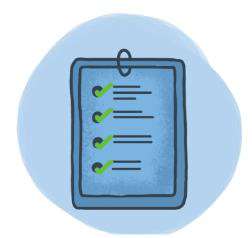 ตรวจสอบสถานที่ ซ่อมแซม ปรับปรุง ทำความสะอาด อาคารเรียน ห้องเรียน ตู้ โต๊ะ เก้าอี้ อุปกรณ์การเรียนการสอน อุปกรณ์กีฬาเครื่องเด็กเล่นห้องน้ำ ห้องส้วม ห้องครัวและอุปกรณ์ โรงอาหารสถานที่รับประทานอาหาร และอื่นๆ ที่ครู นักเรียนอยู่ร่วมกัน และมีพื้นที่สัมผัส* ตรวจสอบอ่างล้างมือให้มีเพียงพอ อยู่ในสภาพดีพร้อมใช้งาน รวมถึงสบู่ล้างมือที่เพียงพอ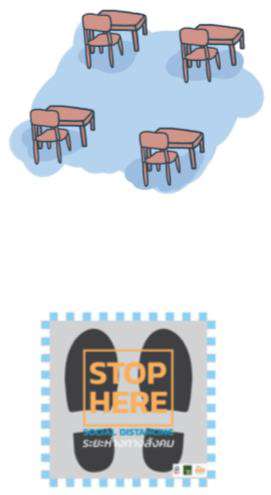 จัดสถานที่เพื่อเว้นระยะห่างระหว่างบุคคล เช่น การเข้าแถว การเข้าคิว การจัดที่นั่งเรียน การจัดที่นั่งรับประทานอาหาร ตามมาตรการ เว้นระยะห่างทางกายภาพ (Physicial Distancing)องค์การอนามัยโลก (WHO) แนะนำระยะห่างทางสังคม (Social Distancing) หรือที่ปัจจุบันเรียกว่าระยะห่างทางกายภาพ ถ้าอยู่ในที่สาธารณะ ควรเว้นระยะห่างจากผู้อื่นอย่างน้อย 1.5 เมตร โดยเฉพาะอย่างยิ่งผู้ที่ไอ จาม และมีไข้ เพื่อปูองกันการรับเชื้อโรคตัวอย่างมาตรการระยะห่างปลอดภัย✓ จัดโต๊ะเรียน โต๊ะรับประทานอาหารกลางวัน และโต๊ะทางานครูให้มีระยะห่าง✓ ทาสัญลักษณ์เพื่อเว้นระยะห่างระหว่างบุคคล เช่นจุดตรวจวัดไข้ก่อนเข้าโรงเรียน แถวรับอาหารกลางวันจุดล้างมือ เป็นต้น✓ เหลื่อมเวลาพักรับประทานอาหารกลางวัน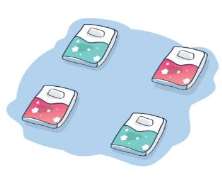 สำหรับเด็กเล็กที่ยังต้องนอนกลางวัน หรือโรงเรียนในพื้นที่ห่างไกลที่มีโรงนอน ให้รักษาระยะห่างระหว่างกันอย่างน้อย 1.5 เมตร โดยไม่เอาศีรษะชนกันและแยกอุปกรณ์เครื่องใช้ เป็นของส่วนตัว ไม่ใช้ร่วมกัน กรณีหากมีเด็กป่วยให้หยุดอยู่กับบ้าน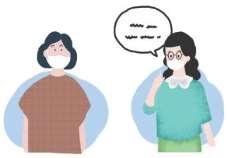  แจ้งผู้ปกครองที่นักเรียนมีอาการเจ็บป่วยเช่น มีไข้ไอจาม มีน้ำมูก เหนื่อยหอบ หรือกลับจากพื้นที่เสี่ยงและอยู่ในช่วงกักกัน ให้หยุดเรียน รวมทั้งขอความร่วมมือ กรณีที่มีคนในครอบครัวป่วย ด้วยโรคติดเชื้อโควิด-19 หรือกลับจากพื้นที่เสี่ยงและอยู่ในช่วงกักกัน ให้ปฏิบัติตัวตามคาแนะนำของเจ้าหน้าที่สาธารณสุขอย่างเคร่งครัดระดับการระบาดระดับการระบาดมาตรการป้องกันมาตรการป้องกันในชุมชนในสถานศึกษาครู/นักเรียนสถานศึกษาไม่มีผู้ติดเชื้อ ไม่พบผู้ติดเชื้อ ยืนยัน๑. ปฏิบัติตามมาตรการ DMHTT ๒. ประเมิน TST เป็นประจำ๑. เปิดเรียน Onsite ๒. ปฏิบัติตาม TST ๓. เฝ้าระวังคัดกรอง กรณีเด็ก พักนอน,เด็กพิเศษมีผู้ติดเชื้อ ประปรายไม่พบผู้ติดเชื้อ ยืนยัน๑. ปฏิบัติตามมาตรการ DMHTT ๒. ประเมิน TST ทุกวัน๑. เปิดเรียน Onsite ๒. ปฏิบัติเข้มตามมาตรการ  TST Plus ๓. เฝ้าระวังคัดกรอง กรณีเด็ก พักนอน,เด็กพิเศษมีผู้ติดเชื้อ ประปรายพบผู้ติดเชื้อ ยืนยันใน ห้องเรียน ๑ รายขึ้นไป๑.ปฏิบัติเข้มตามมาตรการ DMHTT * เน้นใส่หน้ากาก *เว้นระยะห่างระหว่าง บุคคล ๑ - ๒ ม. ๒. ประเมิน TST ทุกวัน ๓. ระบายอากาศทุก ๒ ชั่วโมง กรณีใช้ เครื่องปรับอากาศ ๔. กรณี High Risk Contact : งดเรียน Onsite และกักตัวที่บ้าน ๑๔ วัน๑. ปิดห้องเรียนที่พบผู้ติดเชื้อ  ๓ วัน เพื่อทำความสะอาด ๒. เปิดห้องเรียนอื่นๆ Onsite  ได้ตามปกติ ๓. สุ่มตรวจเฝ้าระวัง Sentinel Surveillance  ทุก ๒ ครั้ง/สัปดาห์ ๔. ปฏิบัติเข้มตามมาตรการ  TST Plusระดับการระบาดระดับการระบาดมาตรการป้องกันมาตรการป้องกันในชุมชนในสถานศึกษาครู/นักเรียนสถานศึกษา๕. กรณี Low Risk Contact : ให้สังเกตอาการของตนเอง และปฏิบัติ ตามมาตรการของกระทรวงสาธารณสุข๕. ปิดห้องเรียนที่พบผู้ติดเชื้อ ๓ วัน เพื่อทำความสะอาดหรือ มากกว่าตามข้อสั่งการของ กระทรวงศึกษาธิการ ๖. ปฏิบัติเข้มตามมาตรการ  TST Plusมีผู้ติดเชื้อ เป็นกลุ่ม ก้อน๑. ปฏิบัติเข้มตามมาตรการ DMHTT * เน้นใส่หน้ากาก *เว้นระยะห่างระหว่าง บุคคล ๑-๒ ม. ๒. ประเมิน TST ทุกวัน ๓. ระบายอากาศทุก ๒ ชั่วโมง กรณี ใช้เครื่องปรับอากาศ ๔. กรณี High Risk Contact : งดเรียน Onsite และกักตัวที่บ้าน ๑๔ วัน ๕. กรณี Low Risk Contact : ให้สังเกตอาการของตนเอง ๑. พิจารณาการเปิดเรียน Onsite โดยเข้มมาตรการทุกมิติ ๒. สำหรับพื้นที่ระบาดแบบ กลุ่มก้อน พิจารณาปิดโดย คณะกรรมการควบคุม การแพร่ ระบาดระดับพื้นที่ หากมี หลักฐานและความจำเป็น ๓. สุ่มตรวจเฝ้าระวัง Sentinel Surveillance  ทุก ๒ สัปดาห์มีการแพร่ ระบาดใน ชุมชน๑. ปฏิบัติเข้มตามมาตรการ DMHTT  ๒. เฝ้าระวังอาการเสี่ยงทุกวัน Self  Quarantine ๓. ประเมิน TST ทุกวัน๑. พิจารณาการเปิดเรียน Onsite โดยเข้มตามมาตรการทุกมิติ ๒. สำหรับพื้นที่ระบาดแบบ กลุ่มก้อน พิจารณาปิดโดย คณะกรรมการควบคุม การแพร่ ระบาดระดับพื้นที่ หากมี หลักฐานและความจำเป็น ๓. สุ่มตรวจเฝ้าระวังSentinel  Surveillance ทุก ๒ สัปดาห์